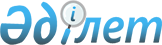 Об утверждении Норм и требований для присвоения спортивных званий, разрядов и квалификационных категорийПриказ и.о. Министра культуры и спорта Республики Казахстан от 28 октября 2014 года № 56. Зарегистрирован в Министерстве юстиции Республики Казахстан 25 ноября 2014 года № 9902.
      В соответствии с подпунктом 21) статьи 7 Закона Республики Казахстан "О физической культуре и спорте" ПРИКАЗЫВАЮ:
      Сноска. Преамбула - в редакции приказа и.о. Министра культуры и спорта РК от 01.12.2022 № 346 (вводится в действие по истечении десяти календарных дней после дня его первого официального опубликования).


      1. Утвердить Нормы и требования для присвоения спортивных званий, разрядов и квалификационных категорий согласно приложению к настоящему приказу.
      2. Комитету по делам спорта и физической культуры Министерства культуры и спорта Республики Казахстан (Канагатов И.Б.) в установленном законодательством порядке обеспечить:
      1) государственную регистрацию настоящего приказа в Министерстве юстиции Республики Казахстан;
      2) после государственной регистрации в Министерстве юстиции Республики Казахстан направление на официальное опубликование настоящего приказа в периодических печатных изданиях и в информационно-правовой системе "Әділет";
      3) размещение настоящего приказа на интернет-ресурсе Министерства культуры и спорта Республики Казахстан.
      3. Признать утратившим силу приказ Председателя Агентства Республики Казахстан по делам спорта и физической культуры от 23 августа 2013 года № 303 "Об утверждении квалификационных требований для спортсменов на четырехлетный (олимпийский) цикл" (зарегистрированный в Реестре государственной регистрации нормативных правовых актов за № 8717, опубликованный в газетах "Егемен Қазақстан" республикалық газеті" от 26 сентября 2013 года № 220 (28159), "Казахстанская правда" от 26 сентября 2013 года № 282 (27556)).
      4. Контроль за исполнением настоящего приказа оставляю за собой.
      5. Настоящий приказ вводится в действие по истечении десяти календарных дней после дня его первого официального опубликования. Нормы и требования для присвоения спортивных званий, разрядов и квалификационных категорий
      Сноска. Нормы для присвоения спортивных званий и требования для присвоения спортивных званий - в редакции приказа Министра культуры и спорта РК от 30.01.2023 № 28 (вводится в действие по истечении десяти календарных дней после дня его первого официального опубликования). Глава 1. Нормы для присвоения спортивных званий, спортивных разрядов Параграф 1. Конный спорт Параграф 2. Конный спорт лиц с поражениями опорно-двигательного аппарата  (паралимпийская выездка) Параграф 3. Тяжелая атлетика
      Мужчины
      Женщины
      Примечание:
      1. Разрядные нормы выполняются только в сумме двоеборья;
      2. Спортивное звание "Мастер спорта международного класса Республики Казахстан" и "мастер спорта Республики Казахстан" для девушек до 14 лет, юношей до 16 лет, присваивается только при прохождении допинг - контроля.
      3. Спортивное звание "Мастер спорта международного класса Республики Казахстан" присваивается в том случае, если судейство на помосте осуществляли не менее двух судей республиканской категории и выше.
      4. Спортсменам, выступившим на соревнованиях вне конкурса, спортивные звания и разряды не присваиваются. Параграф 4. Биатлон
      *1 юношеский разряд без переноса оружия с одним огневым рубежом:
      Юноши-3 км., 18:30; девушки-2 км., 14:08. Параграф 5. Велосипедный спорт Раздел 1. Нормы по велосипедному спорту (гонки на шоссе)
      Мужчины, юниоры, юноши
      Женщины, юниорки, девушки Раздел 2. Нормы по велосипедному спорту (на треке)
      Мужчины, юниоры, юноши
      Женщины, юниорки, девушки Раздел 3. Нормы по велосипедному спорту среди спортсменов с нарушением слуха (СУРДО) Параграф 6. Гиревой спорт Раздел 4. Нормы и условия выполнения МСМК для ветеранов
      Мужчины
      Женщины Параграф 7. Легкая атлетика
      В метаниях, барьерном беге и многоборьях в соответствии с возрастом применяются следующие параметры барьерных дистанций и массы снарядов:
      Мужчины, женщины
      Примечание:
      Нормативы МСМК засчитываются только при использовании параметров барьерного бега и массы снарядов, рекомендуемых для взрослых спортсменов.
      Результаты, зафиксированные с использованием авто хронометража помечены в таблице разрядных норм словом "авто". Результаты, зафиксированные при ручном хронометраже, приведены без пометок.
      В видах легкой атлетики, в которых при регистрации рекордов и присвоении МСМК учитывается скорость ветра, результаты засчитываются при скорости ветра не более 2 м/сек, а в многоборье – 4 м/сек. Кроме того, в многоборье определяется средняя скорость ветра на соревнованиях (сумма скоростей ветра зафиксированная для каждого участника в беге на 100 м, прыжках в длину, в беге на 110м с/б и деленная на три), которая не должна превышать 2.0 м/сек.
      Спортивные звания по бегу и ходьбе в помещении, входящие в таблицу разрядных норм, присваиваются только при условии, что длина беговой дорожки по кругу не более 200 метров. В случае отсутствия разрядных норм для соревнований в помещении используются нормы для стадионов.
      Чемпионаты Республики Казахстан проводятся по возрастным категориям: взрослые (мужчины и женщины) 20 лет и старше; юниоры (мужчины и женщины) 18–19 лет; юноши старшего возраста (юноши и девушки) 16-17 лет; юноши младшего возраста (юноши и девушки) 14-15 лет.
      Состав многоборий:
      Мужчины:
      Десятиборье
      1 день: 100м, длина, ядро, высота, 400м.
      2 день: 110м с/б, диск, шест, копье, 1500м.
      Семиборье (для залов)
      1 день: 60м, длина, ядро, высота.
      2 день: 60м с/б, шест, 1000м.
      Юниоры 18-19 лет
      Десятиборье
      1 день: 100м, длина, ядро (6.0 кг), высота, 400м.
      2 день: 110м с/б, (1.000 через 9.14), диск (1.750 кг), шест, копье, 1500м.
      Семиборье (для залов)
      1 день: 60м, длина, ядро (6.0 кг), высота.
      2 день: 60м с/б (1.000 через 9.14), шест, 1000 м.
      Юноши 16-17 лет
      Восьмиборье
      1 день: 100м, длина, ядро (5.0 кг.), 400м.
      2 день: 110м с/б (0.914 через 9.14), высота, копье (700 гр.), 1000м.
      Шестиборье (для залов)
      1 день: 60м, длина, ядро (5.0 кг),
      2 день: 60м с/б (0.914 через 9.14), высота, 1000м
      Юноши 14-15 лет
      Восьмиборье
      1 день: 100м, длина, ядро (4.0 кг.), 400м.
      2 день: 110м с/б (0.914 через 8.90), высота, копье (600 г), 1000м.
      Шестиборье (для залов)
      1 день: 60м, длина, ядро (4.0 кг)
      2 день: 60м с/б (0.914 через 8.90), высота, 1000м.
      Четырехборье
      1 день: 60м., высота или длина по выбору.
      2 день: метание мяча, 500м.
      Троеборье
      1 день: бег, прыжок, метание по выбору из видов, входящих в другие виды многоборья.
      Женщины:
      Юниорки 18-19 лет
      Десятиборье
      1 день: 100м, диск, шест, копье, 400м.
      2 день: 100м с/б, длина, ядро, высота, 1500м.
      Семиборье
      1 день: 100м с/б, высота, ядро, 200м.
      2 день: длина, копье, 800м.
      Пятиборье (для залов)
      1 день: 60м с/б, высота, ядро, длина, 800м.
      Девушки 16-17 лет
      Семиборье
      1 день: 100м с/б (0.762 через 8.50), высота, ядро (3.0 кг), 200м.
      2 день: длина, копье (500 г), 800м.
      Пятиборье (для залов)
      1 день: 60м с/б (0.762 через 8.50), высота, ядро (3.0 кг), длина, 800м.
      Девушки 14–15 лет
      Семиборье
      1 день: 100м с/б (0.762 через 8.25), высота, ядро (3.0 кг), 200м.
      2 день: длина, копье (500 гр.), 800м.
      Пятиборье (для залов)
      1 день: 60м с/б (0.762 через 8.25), высота, ядро (3.0 кг), длина, 800 м.
      Четырехборье
      1 день: 60м., высота или длина по выбору.
      2 день: метание мяча, 500м.
      Троеборье
      1 день: бег, прыжок, метание по выбору из видов, входящих в другие виды многоборья.
      Оценка результатов в многоборье проводится по таблице World Athletics. Четырехборье оценивается по специальной таблице. Раздел 5. Нормы по легкой атлетике
      Мужчины
      Женщины  Раздел 6. Нормы по легкой атлетике с нарушением зрения
      Мужчины
      Класс В2 (Т-12, F-12)
      Класс В3 (T-13, F-13)
      Женщины
      Класс В (T-12, F-12)
      Класс В3 (T-13, F-13)
      Примечание: Спортивные звания по легкой атлетике присваиваются – МСМК - с 16 лет, МС – с 15 лет, КМС – с 14 лет.
      (А) – авто хронометраж, при авто хронометраже в беговых видах программы норма увеличивается на 0,24 секунды. Раздел 7. Нормы по легкой атлетике с нарушением слуха (СУРДО)
      женщины
      мужчины
      В барьерном беге, метаниях и многоборьях в соответствии с возрастом используются следующие параметры барьерных дистанций и массы снарядов (см. таблицу).
      Составы многоборий:
      Мужчины.
      Десятиборье: 100 м., длина, ядро, высота, 110 м. с/б, диск, шест, копье, 1500 м.
      Семиборье: 60 м., длина, ядро, высота, 60 м. с/б, шест, 1000 м.
      Пятиборье: длина, копье, 200 м., диск, 1500 м.
      Четырехборье: бег, прыжок, метание по выбору из видов, входящих в другие многоборья.
      Женщины.
      Семиборье: 100 м. с/б, высота, ядро, 200 м., длина, копье, 800 м.
      Пятиборье: 60 м. с/б, высота (или длина), мяч, 500 м.
      Троеборье: бег, прыжок, метание по выбору из видов, входящих в другие многоборья.
      Оценка результатов в многоборьях проводится по таблице ИААФ 1985 года, четырехборье оценивается по специальной таблице.
      В соревнованиях по кроссу для каждой возрастной группы в течение года классифицируется не более 2-х дистанций.
      Для присвоения званий МСМК и МС должны быть представлены справка с подписью главного судьи и полная копия протокола по данному виду. Раздел 8. Нормы по легкой атлетике с нарушением опорно-двигательного аппарата (СПОДА) Раздел 9. Вес снарядов для метаний
      В барьерном беге, метаниях и многоборьях в соответствии с возрастом используются следующие параметры барьерных дистанций и массы снарядов (см. таблицу). Параграф 8. Плавание Раздел 10. Нормы по плаванию
      Женщины
      Мужчины Раздел 11. Плавание с нарушением опорно-двигательного аппарата (СПОДА) Раздел 12. Плавание с нарушением слуха (СУРДО)
      Женщины
      Мужчины Параграф 9. Конькобежный спорт
      Мужчины
      Женщины
      мужчины, женщины Параграф 10. Современное пятиборье Раздел 13. Нормы по современному пятибрью Раздел 14. Нормы по биатл, триатл, лазернан
       Биатл (женщины)
      Биатл (мужчины)
      Триатл (женщины) Параграф 11. Пауэрлифтинг, Жим лежа Раздел 15. Классический пауэрлифтинг (без экипировки)
      Мужчины
      Женщины Раздел 16. Классический жим штанги лежа (без экипировки)
      Мужчины
      Женщины Раздел 17. Пауэрлифтинг (в экипировке)
      Мужчины
      Женщины Раздел 18. Жим штанги лежа (в экипировке)
      Мужчины
      Женщины Раздел 19. Нормы по пауэрлифтингу с нарушением опорно-двигательного аппарата (СПОДА)
      Мужчины
      Женщины Параграф 12. Президентское многоборье (полиатлон)
      Разрядные нормативы мужчины и женщины 100-очковая таблица
      Таблица содержания дисциплин для включения в программы официальных соревнований Параграф 13. Стрельба пулевая, стендовая стрельба, стрельба из лука Раздел 20. Нормы по пулевой стрельбе Раздел 21. Нормы по стендовой стрельбе Раздел 22. Нормы по пулевой стрельбе с нарушением опорно-двигательного аппарата (СПОДА) Раздел 23. Нормы по стрельбе из лука Раздел 24. Нормы по стрельбе из блочного лука (компаунд) Параграф 14. Лыжные гонки
      Продолжение таблицы Раздел 25. Нормы по лыжным гонкам с нарушением слуха (СУРДО)
      Классический стиль
      Свободный стиль Параграф 15. Шорт-трек
      Условия выполнения разрядных требований:
      1. Спортивные звания и разряды присваиваются при выполнении требований на дорожке, длина которой 111,12 м.
      2. Звания МСМК РК и МС РК по времени присваиваются по результатам, показанным на официальных соревнованиях ISU и АSU.
      3. Национальные рекорды регистрируются при электронном хронометрировании.
      4. Занятое место на дистанции на международных соревнованиях определяются как по итоговому протоколу, так и по протоколу времени (Time Analysis).
      Нормы по шорт-треку (мин, сек)
      Мужчины
      Женщины
      Примечание:
      МСМК – Мастер спорта международного класса;
      МС - Мастер спорта Республики Казахстан;
      КМС – Кандидат в мастера спорта;
      КЮР – произвольная программа выездки с обязательными упражнениями под музыкальное сопровождение;
      Па-Де-Де – отдельное соревнование в международных турнирах по выездке, в котором в соревновательном манеже находятся две пары (всадник/лошадь);
      км. – километр;
      кг. – килограмм;
      м.- метр;
      сек. – секунда;
      мин.- минута;
      гр.- грамм;
      мм.- миллиметр. Глава 2. Требования для присвоения спортивных званий
      1. Спортивные звания присваиваются при выполнении требований и (или) норм однократно по виду спорта, включенному в Реестр видов спорта (далее- Реестр). Параграф 1. "Заслуженный мастер спорта Республики Казахстан"
      2. По олимпийским и паралимпийским видам спорта, включенным в Реестр, спортивное звание "Заслуженный мастер спорта Республики Казахстан" присваивается спортсменам, выполнившим одно из следующих требований:
      1-3 место на Олимпийских, Паралимпийских играх среди взрослых;
      или 1-2 место или дважды занятое 3 место на чемпионате мира среди взрослых;
      или по игровым видам спорта выход в финальную часть:
      на Олимпийских играх или на Чемпионате мира, в групповой турнир лиги чемпионов УЕФА (UEFA) или лиги Европы УЕФА (UEFA) по футболу, в финал турнира Кубок Девиса по теннису.
      3. По национальным видам спорта, включенным в Реестр, спортивное звание "Заслуженный мастер спорта Республики Казахстан" присваивается спортсменам, выполнившим при условии участия на соревнованиях представителей не менее 10 стран (в спортивной дисциплине или в каждой весовой категории) одно из следующих требований:
      дважды занявшие 1 место на Чемпионате мира среди взрослых.
      4. По неолимпийским, непаралимпийским, техническим и военно-прикладным видам спорта, включенным в Реестр, спортивное звание "Заслуженный мастер спорта Республики Казахстан" присваивается спортсменам, выполнившим при условии участия на соревнованиях представителей не менее 20 стран (в спортивной дисциплине или в каждой весовой категории) одно из следующих требований:
      трижды занявшие 1 место на Чемпионате мира среди взрослых;
      или дважды занявшие 1 место на Чемпионате мира среди взрослых по видам спорта (спортивное самбо, муайтай, кикбоксинг, каратэ WKF);
      или 1 место на Чемпионате мира по шахматам среди взрослых;
      или 1-2 место на Шахматной олимпиаде среди взрослых. Параграф 2. "Заслуженный тренер Республики Казахстан"
      5. За одного и того же спортсмена спортивное звание одновременно присваивается первому и личному тренеру спортсмена в соответствии со списком сборных команд Республики Казахстан по видам спорта (национальных сборных команд по видам спорта) (далее - Список).
      При отсутствии фамилии первого и (или) личного тренера в Списке представляются копии приказов физкультурно-спортивной организации (для подтверждения стажа работы первого и (или) личного тренера со спортсменами).
      Спортивное звание "Заслуженный тренер Республики Казахстан" присваивается за работу со спортсменом (спортсменами) не менее трех лет согласно Списка и выполнившим (выполнившими) одного из требований, установленных пунктами 8, 9 и 10 настоящих требований по видам спорта, включенным в Реестр.
      6. При повторном выполнении спортсменом установленных требований, спортивное звание "Заслуженный тренер Республики Казахстан" присваивается в соответствии со Списком другому тренеру согласно пункту 5 настоящих требований по видам спорта, включенным в Реестр.
      7. Спортивное звание "Заслуженный тренер Республики Казахстан" присваивается главному тренеру со стажем работы не менее четырех лет в этой должности (по олимпийским и паралимпийским видам спорта – не менее двух лет) при выполнении спортсменом сборной или штатной сборной команды Республики Казахстан одного из требований, установленных пунктами 8, 9 и 10 настоящих требований по видам спорта, включенным в Реестр.
      8. По Олимпийским, Паралимпийским видам спорта (летние, зимние), включенным в Реестр, выполнить одно из следующих требований:
      подготовить одного спортсмена, занявшего 1-3 место на Олимпийских, Паралимпийских играх среди взрослых;
      или подготовить одного спортсмена, занявшего 1-2 место или дважды занятое 3 место на Чемпионате мира среди взрослых;
      или подготовить одного спортсмена, занявшего 1 место на Азиатских, Параазиатских играх среди взрослых (летние, зимние);
      по игровым видам спорта выход в финальную часть:
      на Олимпийских играх или на Чемпионате мира, в групповой турнир лиги чемпионов УЕФА (UEFA) или лиги Европы УЕФА (UEFA) по футболу, в финал турнира Кубок Девиса по теннису.
      9. По национальным видам спорта, включенным в Реестр выполнить одно из следующих требований:
      подготовить двух спортсменов, занявших 1 место или одного дважды занявшего 1 место на Чемпионате мира среди взрослых.
      10. По неолимпийским, непаралимпийским, техническим, военно- прикладным видам спорта, включенным в Реестр, выполнить одно из следующих требований (при участии на соревнованиях представителей не менее 20 стран (в спортивной дисциплине или в каждой весовой категории):
      подготовить трех спортсменов, занявших 1 место или одного трижды занявшего 1 место на Чемпионате мира среди взрослых;
      или подготовить двух спортсменов, занявших 1 место или одного дважды занявшего 1 место на Чемпионате мира среди взрослых по видам спорта (спортивное самбо, муайтай, кикбоксинг, каратэ WKF);
      или подготовить одного спортсмена, занявшего 1 место на Азиатских или Параазиатских играх среди взрослых (летние, зимние);
      или подготовить одного спортсмена, занявшего на Чемпионате мира по шахматам среди взрослых – 1 место или 1-2 место – на Шахматной олимпиаде среди взрослых. Параграф 3. "Мастер спорта международного класса Республики Казахстан" и "мастер спорта Республики Казахстан"
      11. Требования для присвоения спортивных званий "мастер спорта международного класса Республики Казахстан" и "мастер спорта Республики Казахстан" по видам спорта, включенным в Реестр, изложены в приложении 1 к настоящим Требованиям для присвоения спортивных званий, разрядов (далее – Требования). Глава 3. Требования для присвоения спортивных разрядов Параграф 1. "Кандидат в мастера спорта Республики Казахстан", спортсмен 1 разряда, спортсмен 2 разряда, спортсмен 3 разряда, спортсмен 1 юношеского разряда, спортсмен 2 юношеского разряда, спортсмен 3 юношеского разряда
      12. Требования для присвоения спортивных разрядов: "кандидат в мастера спорта Республики Казахстан", спортсмен 1 разряда, спортсмен 2 разряда, спортсмен 3 разряда, спортсмен 1 юношеского разряда, спортсмен 2 юношеского разряда и спортсмен 3 юношеского разряда по видам спорта, включенным в Реестр, изложены в приложении 1 к настоящим Требованиям.
      13. Спортивные разряды присваиваются при выполнении требований и (или) норм однократно по виду спорта, включенному в Реестр. Глава 4. Требования к квалификационным категориям тренеров, тренеров-преподавателей, методистов, инструкторов-спортсменов и спортивных судьей Параграф 1. Тренер, тренер-преподаватель
      14. Тренер высшего уровня квалификации высшей категории, тренер-преподаватель высшего уровня квалификации высшей категории.
      Требования к квалификации: высшее (или послевузовское) образование по направлению подготовки кадров: педагогические науки по специальности "Физическая культура и спорт" и стаж работы по специальности в должности специалиста высшего уровня квалификации первой категории не менее 3 лет, в том числе по видам спорта, включенным в Реестр:
      подготовить одного спортсмена, занявшего 1-6 место на Олимпийских или Паралимпийских играх;
      или подготовить одного спортсмена, занявшего 1 место на Сурдлимпийских играх;
      или подготовить одного спортсмена, занявшего 1-3 место на Азиатских или Параазиатских играх (летние, зимние);
      или подготовить одного спортсмена, занявшего 1-3 место на Чемпионате мира или Чемпионате Азии или Всемирной Универсиаде среди всех возрастных групп или 1 место на Чемпионате мира среди студентов;
      или подготовить одного спортсмена, занявшего 1-5 место на Чемпионате мира или Чемпионате Азии среди всех возрастных групп для лиц с инвалидностью;
      или подготовить одного спортсмена, занявшего 1-3 место на Юношеских Олимпийских играх;
      или подготовить одного спортсмена, занявшего 1 место на Юношеских Азиатских играх;
      или подготовить трех спортсменов в национальную сборную команду Республики Казахстана среди взрослых;
      или подготовить четырех спортсменов в молодежную сборную команду Республики Казахстан (национальная сборная команда включительно);
      или подготовить пять спортсменов в юношескую сборную команду Республики Казахстан (национальная, молодежная сборная команда включительно);
      или тренерско-преподавательская работа в качестве главного, государственного, старшего тренера сборной команды Республики Казахстан не менее трех лет.
      15. Тренер высшего уровня квалификации первой категории, тренер- преподаватель высшего уровня квалификации первой категории.
      Требования к квалификации: высшее и (или) послевузовское образование по направлению подготовки кадров: педагогические науки по специальности "Физическая культура и спорт" и стаж работы по специальности в должности специалиста высшего уровня квалификации второй категории не менее двух лет, в том числе по видам спорта, включенным в Реестр:
      подготовить одного участника Олимпийских или Паралимпийских игр;
      или подготовить одного спортсмена, занявшего 2-3 место на Сурдлимпийских играх;
      или подготовить одного спортсмена, занявшего 4-6 место на Азиатских или Параазиатских играх (летние, зимние);
      или подготовить одного спортсмена, занявшего 4-6 место на Чемпионате мира или Чемпионате Азии или Всемирной Универсиаде среди всех возрастных групп или 2-3 место на Чемпионате мира среди студентов;
      или подготовить одного спортсмена, занявшего 6-7 место на Чемпионате мира или Чемпионате Азии среди всех возрастных групп для лиц с инвалидностью;
      или подготовить одного спортсмена, занявшего 4-6 место на Юношеских Олимпийских играх;
      или подготовить одного спортсмена, занявшего 2-3 место на Юношеских Азиатских играх;
      или подготовить одного спортсмена, занявшего 1 место на Всемирных играх кочевников;
      или подготовить одного спортсмена, занявшего 1 место на Спартакиаде Республики Казахстан (летняя, зимняя) или Универсиаде Республики Казахстан среди взрослых;
      или подготовить двух спортсменов в национальную сборную команду Республики Казахстан среди взрослых;
      или подготовить трех спортсменов в молодежную сборную команду Республики Казахстан (национальная сборная команда включительно);
      или подготовить четырех спортсменов в юношескую сборную команду Республики Казахстан (национальная, молодежная сборная команда включительно);
      или передать четырех спортсменов для дальнейшего совершенствования в республиканские, областные, городов республиканского значения, столицы специализированные школы-интернаты-колледжи олимпийского резерва и областных, городов республиканского значения столицы школы-интернаты для одаренных в спорте детей;
      или тренерско-преподавательская работа в качестве главного, государственного, старшего тренера сборной команды Республики Казахстан не менее одного года;
      или организационно-методическая работа в уполномоченном органе в области физической культуры или в местном исполнительном органе в области физической культуры и спорта не менее двух лет.
      16. Тренер высшего уровня квалификации второй категории, тренер-преподаватель высшего уровня квалификации второй категории.
      Требования к квалификации: высшее и (или) послевузовское образование по направлению подготовки кадров: педагогические науки по специальности "Физическая культура и спорт" и стаж работы по специальности в должности специалиста высшего уровня квалификации без категории не менее года, в том числе по видам спорта, включенным в Реестр:
      подготовить одного спортсмена, занявшего 7-8 место на Азиатских или Параазиатских играх (летние, зимние);
      или подготовить одного спортсмена, занявшего 7-8 место на Чемпионате мира или Чемпионате Азии или Всемирной Универсиаде среди всех возрастных групп или 4-5 место на Чемпионате мира среди студентов;
      или подготовить одного спортсмена, занявшего 8-9 место на Чемпионате мира или Чемпионате Азии среди всех возрастных групп для лиц с инвалидностью;
      или подготовить одного спортсмена, занявшего 2-3 место на Всемирных играх кочевников;
      или подготовить одного спортсмена, занявшего 2-3 место на Спартакиаде Республики Казахстан (летняя, зимняя) или Универсиаде Республики Казахстан среди взрослых;
      или подготовить трех спортсменов в сборную команду области (города республиканского значения, столицы);
      или передать двух спортсменов для дальнейшего совершенствования в республиканские, областные, городов республиканского значения, столицы специализированные школы-интернаты-колледжи олимпийского резерва и областных, городов республиканского значения столицы школы-интернаты для одаренных в спорте детей;
      или организационно-методическая работа в уполномоченном органе в области физической культуры или в местном исполнительном органе в области физической культуры и спорта не менее двух лет;
      или наличие спортивного звания не ниже "Мастер спорта Республики Казахстан".
      17. Тренер среднего уровня квалификации высшей категории, тренер-преподаватель среднего уровня квалификации высшей категории.
      Требования к квалификации: техническое и профессиональное, послесреднее образование по специальности "Физическая культура и спорт" и стаж работы в должности специалиста среднего уровня квалификации первой категории не менее трех лет, в том числе по видам спорта, вошедших в Реестр:
      подготовить одного спортсмена, занявшего 1-6 место на Олимпийских или Паралимпийских играх;
      или подготовить одного спортсмена, занявшего 1 место на Сурдлимпийских играх;
      или подготовить одного спортсмена, занявшего 1-3 место на Азиатских или Параазиатских играх (летние, зимние);
      или подготовить одного спортсмена, занявшего 1-3 место на Чемпионате мира или Чемпионате Азии или Всемирной Универсиаде среди всех возрастных групп или 1 место на Чемпионате мира среди студентов;
      или подготовить одного спортсмена, занявшего 1-5 место на Чемпионате мира или Чемпионате Азии среди всех возрастных групп для лиц с инвалидностью;
      или подготовить одного спортсмена, занявшего 1-3 место на Юношеских Олимпийских играх или Юношеских Азиатских играх;
      или подготовить трех спортсменов в национальную сборную команду Республики Казахстана среди взрослых;
      или подготовить четырех спортсменов в молодежную сборную команду Республики Казахстан (национальная сборная команда включительно);
      или подготовить пять спортсменов в юношескую сборную команду Республики Казахстан (национальная, молодежная сборная команда включительно);
      или тренерско-преподавательская работа в качестве главного, государственного, старшего тренера сборной команды Республики Казахстан не менее трех лет.
      18. Тренер среднего уровня квалификации первой категории, тренер-преподаватель среднего уровня квалификации первой категории.
      Требования к квалификации: техническое и профессиональное, послесреднее образование по специальности "Физическая культура и спорт" и стаж работы в должности специалиста среднего уровня квалификации второй категории не менее двух лет, в том числе по видам спорта, включенным в Реестр:
      подготовить одного участника Олимпийских или Паралимпийских игр;
      или подготовить одного спортсмена, занявшего 4-6 место на Азиатских или Параазиатских играх (летние, зимние);
      или подготовить одного спортсмена, занявшего 4-6 место на Чемпионате мира или Чемпионате Азии или Всемирной Универсиаде среди всех возрастных групп или 2-3 место на Чемпионате мира среди студентов;
      или подготовить одного спортсмена, занявшего 6-7 место на Чемпионате мира или Чемпионате Азии среди всех возрастных групп для лиц с инвалидностью;
      или подготовить одного спортсмена, занявшего 4-6 место на Юношеских Олимпийских играх или Юношеских Азиатских играх;
      или подготовить одного спортсмена, занявшего 1 место на Всемирных играх кочевников;
      или подготовить одного спортсмена, 1 место на Спартакиаде Республики Казахстан (летняя, зимняя) или Универсиаде Республики Казахстан среди взрослых;
      или подготовить двух спортсменов в национальную сборную команду Республики Казахстан среди взрослых;
      или подготовить трех спортсменов в молодежную сборную команду Республики Казахстан (национальная сборная команда включительно);
      или подготовить четырех спортсменов в юношескую сборную команду Республики Казахстан (национальная, молодежная сборная команда включительно);
      или передать четырех спортсменов для дальнейшего совершенствования в республиканские, областные, городов республиканского значения, столицы специализированные школы-интернаты-колледжи олимпийского резерва и областных, городов республиканского значения столицы школы-интернаты для одаренных в спорте детей;
      или тренерско-преподавательская работа в качестве главного, государственного, старшего тренера сборной команды страны не менее одного года;
      или организационно-методическая работа в уполномоченном органе в области физической культуры или в местном исполнительном органе в области физической культуры и спорта не менее двух лет.
      19. Тренер среднего уровня квалификации второй категории, тренер-преподаватель среднего уровня квалификации второй категории.
      Требования к квалификации: техническое и профессиональное, послесреднее образование по специальности "Физическая культура и спорт" и стаж работы в должности специалиста среднего уровня квалификации без категории не менее одного года, в том числе по видам спорта, включенным в Реестр:
      подготовить одного спортсмена, занявшего 7-8 место на Азиатских или Параазиатских играх (летние, зимние);
      или подготовить одного спортсмена, занявшего 7-8 место на Чемпионате мира или Чемпионате Азии или Всемирной Универсиаде среди всех возрастных групп или 4-5 место на Чемпионате мира среди студентов;
      или подготовить одного спортсмена, занявшего 8-9 место на Чемпионате мира или Чемпионате Азии среди всех возрастных групп для лиц с инвалидностью;
      или подготовить одного спортсмена, занявшего 2-3 место на Всемирных играх кочевников;
      или подготовить одного спортсмена, занявшего 2-3 место на Спартакиаде Республики Казахстан (летняя, зимняя) или Универсиаде Республики Казахстан среди взрослых;
      или подготовить трех спортсменов в сборную команду области (города республиканского значения, столицы);
      или передать двух спортсменов для дальнейшего совершенствования в республиканские, областные, городов республиканского значения, столицы специализированные школы-интернаты-колледжи олимпийского резерва и областных, городов республиканского значения столицы школы-интернаты для одаренных в спорте детей;
      или организационно-методическая работа в уполномоченном органе в области физической культуры или в местном исполнительном органе в области физической культуры и спорта не менее двух лет;
      или наличие спортивного звания не ниже "Мастер спорта Республики Казахстан". Параграф 2. Методист
      20. Методист высшего уровня квалификации высшей категории.
      Требования к квалификации: высшее и (или) послевузовское образование по направлению подготовки кадров: педагогические науки по специальности "Физическая культура и спорт", наличие методических разработок, внедренных в практику работы, в том числе:
      стаж работы по специальности в должности специалиста высшего уровня квалификации первой категории не менее трех лет;
      или научно-преподавательская работа в области физического воспитания и спортивной тренировки в высших учебных заведениях не менее трех лет;
      или стаж работы в должности методиста по спорту высшего уровня квалификации первой категории не менее трех лет;
      или организационно-методическая и руководящая работа в школах высшего спортивного мастерства, преподавательская работа в высших и средних специальных учебных заведениях в течение трех лет;
      или организационно-методическая работа в уполномоченном органе в области физической культуры или в местном исполнительном органе в области физической культуры и спорта не менее трех лет.
      21. Методист высшего уровня квалификации первой категории.
      Требования к квалификации: высшее и (или) послевузовское образование по направлению подготовки кадров: педагогические науки по специальности "Физическая культура и спорт" и стаж работы по специальности в должности специалиста высшего уровня квалификации второй категории не менее двух лет;
      или научно-преподавательская работа в области физического воспитания и спортивной тренировки в высших учебных заведениях не менее двух лет;
      или стаж работы в должности методиста по спорту высшего уровня квалификации второй категории не менее одного года;
      или организационно-методическая и руководящая работа в школах высшего спортивного мастерства, преподавательская работа в высших и средних специальных учебных заведениях в течении двух лет;
      или организационно-методическая и руководящая работа в республиканских и областных уполномоченных органах в течении двух лет.
      22. Методист высшего уровня квалификации второй категории.
      Требования к квалификации: высшее и (или) послевузовское образование по направлению подготовки кадров: педагогические науки по специальности "Физическая культура и спорт" и стаж работы по специальности в должности специалиста высшего уровня квалификации без категории не менее одного года;
      или научно-преподавательская работа в области физического воспитания и спортивной тренировки в высших учебных заведениях не менее одного года;
      или стаж работы в должности методиста по спорту высшего уровня квалификации без категории.
      23. Методист среднего уровня квалификации высшей категории.
      Требования к квалификации: техническое и профессиональное, послесреднее образование по специальности "Физическая культура и спорт", наличие методических разработок, внедренных в практику работы, в том числе:
      стаж работы в должности специалиста среднего уровня квалификации первой категории не менее трех лет,
      или научно-преподавательская работа в области физического воспитания и спортивной тренировки в учебных заведениях не менее трех лет;
      или стаж работы в должности методиста по спорту среднего уровня квалификации первой категории не менее трех лет;
      или организационно-методическая и руководящая работа в школах высшего спортивного мастерства, преподавательская работа в высших и средних специальных учебных заведениях в течение трех лет;
      или организационно-методическая и руководящая работа в республиканских и областных уполномоченных органах по физической культуре и спорту в течение трех лет.
      24. Методист среднего уровня квалификации первой категории.
      Требования к квалификации: техническое и профессиональное, послесреднее образование по специальности "Физическая культура и спорт" и стаж работы в должности специалиста среднего уровня квалификации второй категории не менее двух лет;
      или научно-преподавательская работа в области физического воспитания и спортивной тренировки не менее двух лет;
      или стаж работы в должности методиста по спорту среднего уровня квалификации второй категории не менее одного года;
      или организационно-методическая и руководящая работа в школах высшего спортивного мастерства в течение двух лет;
      или организационно-методическая и руководящая работа в республиканских и областных уполномоченных органах по физической культуре и спорту в течение двух лет.
      25. Методист среднего уровня квалификации второй категории.
      Требования к квалификации: техническое и профессиональное, послесреднее образование по специальности "Физическая культура и спорт" и стаж работы в должности специалиста среднего уровня квалификации без категории не менее одного года;
      или научно-преподавательская работа в области физического воспитания и спортивной тренировки в учебных заведениях не менее одного года;
      или стаж работы в должности методиста по спорту среднего уровня квалификации без категории не менее одного года. Параграф 3. Инструктор-спортсмен
      26. Инструктор-спортсмен высшего уровня квалификации высшей категории.
      Высшее (или послевузовское) по направлению подготовки кадров: педагогические науки по специальности "Физическая культура и спорт" или техническое и профессиональное, послесреднее образование по специальности "Физическая культура и спорт" или общее среднее образование при зачислении в состав национальной сборной команды Республики Казахстан по виду (видам) спорта, без предъявления требований к стажу работы, в том числе:
      занять в составе национальной команды Республики Казахстан 1-6 место на Олимпийских играх;
      или 1-3 место на Чемпионате мира или 1-2 место на Азиатских играх или Чемпионате Азии или 1 место в финалах Кубка мира по олимпийским видам спорта.
      27. Инструктор-спортсмен высшего уровня квалификации первой категории.
      Высшее (или послевузовское) по направлению подготовки кадров: педагогические науки по специальности "Физическая культура и спорт" или техническое и профессиональное, послесреднее образование по специальности "Физическая культура и спорт" или общее среднее образование при зачислении в состав национальной сборной команды Республики Казахстан по виду (видам) спорта, без предъявления требований к стажу работы, в том числе:
      занять в составе национальной сборной команды Республики Казахстан 4-6 место на Чемпионате мира;
      или 1-3 место на Чемпионате Азии, 3-5 место на Азиатских играх или Чемпионате Азии;
      или 1-3 место на Чемпионате мира среди молодежи, 1 место на Чемпионате Азии среди молодежи по олимпийским видам спорта, 1-3 место на Чемпионате мира по неолимпийским видам спорта или 1 место на Чемпионате Азии по неолимпийским видам спорта.
      28. Инструктор-спортсмен высшего уровня квалификации второй категории.
      Высшее (или послевузовское) по направлению подготовки кадров: педагогические науки по специальности "Физическая культура и спорт" или техническое и профессиональное, послесреднее образование по специальности "Физическая культура и спорт" или общее среднее образование при зачислении в состав национальной сборной команды Республики Казахстан по виду (видам) спорта, без предъявления требований к стажу работы. Параграф 4. Спортивный судья
      29. Национальный спортивный судья высшей категории.
      Квалификационная категория "Национальный спортивный судья высшей категории" присваивается судьям, имеющим категорию "национальный спортивный судья" не менее трех лет и выполнившим следующие требования:
      1) иметь практику судейства по виду спорта не менее десяти Чемпионатов Республики Казахстан и выполнять обязанности старшего, главного судьи или члена судейской коллегии;
      2) наличие двух сертификатов о прохождении семинаров по подготовке "Национального спортивного судьи высшей категории".
      30. Национальный спортивный судья
      Квалификационная категория "Национальный спортивный судья" присваивается судьям, имеющим категорию "спортивный судья первой категории" не менее трех лет и выполнившим следующие требования:
      1) иметь практику судейства по виду спорта не менее семи Чемпионатов Республики Казахстан и выполнять обязанности старшего, главного судьи или члена судейской коллегии;
      2) наличие двух сертификатов о прохождении семинаров по подготовке "Национального судьи по спорту".
      31. Спортивный судья первой категории.
      Квалификационная категория "Спортивный судья первой категории" - присваивается судьям, имеющим категорию "спортивный судья" не менее двух лет и выполнившим следующие требования:
      1) иметь практику судейства по виду спорта не менее пяти соревнований областного масштаба и выполнять обязанности старшего, главного судьи или члена судейской коллегии;
      2) наличие сертификата о прохождении семинара по подготовке "Спортивного судьи первой категории".
      32. Спортивный судья.
      Квалификационная категория "Спортивный судья" - присваивается лицам в возрасте 16 лет и старше, имеющим практику судейства по виду спорта не менее года на семи соревнованиях районного, городского масштаба.
      Примечание:
      ЧА – Чемпионат Азии;
      ЧМ – Чемпионат мира;
      КМ – Кубок мира;
      ДЮСШ - Детско-юношеская спортивная школа;
      ВХЛ и КХЛ - Высшая хоккейная лига и Континентальная хоккейная лига;
      НВСК - Национальный судья по спорту высшей категории;
      Юн. - юношеские разряды;
      СССР – Союз Советских Социалистических Республик;
      ЗАИ – Зимние Азиатские Игры;
      ЗОИ - Зимние Олимпийские Игры;
      ЧРК – Чемпионат Республики Казахстан;
      КРК – Кубок Республики Казахстан;
      СРК – Спартакиада Республики Казахстан;
      ЗМС РК - Заслуженный мастер спорта Республики Казахстан;
      МСМК РК - мастер спорта международного класса Республики Казахстан;
      МС - мастер спорта Республики Казахстан;
      КМС - кандидат в мастера спорта Республики Казахстан;
      ЕКП РК – Единый календарный план Республики Казахстан;
      ОИ – Олимпийские игры;
      СДЮШОР - Специализированная детско-юношеская школа олимпийского резерва;
      СНГ – Содружество Независимых Государств;
      УЕФА (UEFA) – Union of Eurepean Football Association;
      НС - Национальный судья по спорту;
      ФИЖ (FIG) - Federation Internationale de Gymnastique –Международная федерация гимнастики;
      ФМЖД - Всемирная федерация шашек (Federation Mondiale du Jeu de Dames);
      МТ – Международный турнир;
      ЭКМ – этап Кубка мира;
      ИФСМ (IFSM)- Международная федерация спортивного альпинизма;
      КЮР – произвольная программа выездки с обязательными упражнениями под музыкальное сопровождение;
      Па-Де-Де – отдельное соревнование в международных турнирах по выездке, в котором в соревновательном манеже находятся две пары (всадник/лошадь);
      км. – километр;
      м.- метр;
      сек. – секунда;
      мин.- минута;
      гр.- грамм;
      мм. – миллиметр. 1. Требования для присвоения спортивных званий, спортивных разрядов по Олимпийским, Паралимпийским видам спорта, включенным в Реестр видов спорта (далее – Требования) 2. Требования для присвоения спортивных званий, спортивных разрядов по национальным видам спорта спорта, включенным в Реестр видов спорта (далее – Требования) 3. Требования для присвоения спортивных званий, спортивных разрядов по неолимпийским, непаралимпийским и техническим, военно-прикладным видам спорта, включенным в Реестр видов спорта (далее – Требования) 4. Требования для присвоения спортивных званий, спортивных разрядов по игровым видам спорта, включенным в Реестр видов спорта (далее – Требования) 4.1. Баскетбол 4.2. Баскетбол 3х3 4.3. Волейбол, пляжный волейбол, волейбол сидя 4.4. Гандбол 4.1.1 Пляжный гандбол 4.5. Индорхоккей 4.6. Регби 4.7. Теннис 4.8. Настольный теннис 4.9. Футбол, Футзал, Американский футбол (Флаг- футбол) 4.10. Хоккей с шайбой 4.11. Хоккей на траве 4.12. Хоккей с мячом 5. Требования для присвоения спортивных званий, спортивных разрядов по отдельным видам спорта, включенным в Реестр видов спорта 5.1. Батутная гимнастика 5.1.1. "Мастер спорта международного класса Республики Казахстан"
      Спортивное звание "Мастер спорта международного класса Республики Казахстан" присваивается с 15 лет.
      Для присвоения спортивного звания "Мастер спорта Республики Казахстан" необходимо выполнить одно из нижеследующих требований:
      1. Набрать один раз итоговое количество баллов одного упражнения в квалификации 1 или квалификации 2 или в финале 1 или в финале 2 в индивидуальных или в синхронных прыжках на батуте в одном из нижеперечисленных соревнований: Чемпионат Республики Казахстан лично-командный, или Кубок Республики Казахстан, или Спартакиада Республики Казахстан, или Чемпионат Республики Казахстан среди возрастных групп (молодҰжь, старшие юноши) (возрастная группа 17-21 год), или Чемпионат Республики Казахстан среди возрастных групп (возрастная группа 17-21 год), или Чемпионат Республики Казахстан среди молодежи (возрастная группа 17-21 год), или Молодежные спортивные игры Республики Казахстан (возрастная группа 17-21 год), или Чемпионате Мира среди возрастных групп (возрастная группа 17-21 год), или Международные соревнования (включенные в календарь FIG, при участии не менее 5 стран);
      2. Набрать один раз сумму баллов двух упражнений в квалификации 1 или один раз итоговое количество баллов одного упражнения в квалификации 2 или в финале 1 или в финале 2 в прыжках на акробатической дорожке или в прыжках на двойном-минитрампе в одном из нижеперечисленных соревнований: Чемпионат Республики Казахстан лично-командный, или Кубок Республики Казахстан, или Спартакиада Республики Казахстан, или Чемпионат Республики Казахстан среди возрастных групп (молодҰжь, старшие юноши) (возрастная группа 17-21 год), или Чемпионат Республики Казахстан среди возрастных групп (возрастная группа 17-21 год) или Чемпионат Республики Казахстан среди молодежи (возрастная группа 17-21 год), или Молодежные спортивные игры Республики Казахстан (возрастная группа 17-21 год), или Чемпионате Мира среди возрастных групп (возрастная группа 17-21 год), или Международные соревнования (включенные в календарь FIG, при участии не менее 5 стран);
      3. Набрать дважды сумму баллов двух упражнений в квалификации 1 или один раз итоговое количество баллов одного упражнения в квалификации 1 (синхронные прыжки) или в финале 1 или в финале 2 в индивидуальных или в синхронных прыжках на батуте или в прыжках на акробатической дорожке или в прыжках на двойном-минитрампе, в одном из нижеперечисленных соревнований в течение года: Чемпионате Республики Казахстан среди возрастных групп (молодежь, старшие юноши) (возрастные группы 13-14 и 15-16 лет), или Чемпионате Республики Казахстан среди возрастных групп (возрастные группы 13-14 и 15-16 лет) или Чемпионат Республики Казахстан среди молодежи (возрастные группы 13-14 и 15-16 лет), или Молодежные спортивные игры Республики Казахстан (возрастные группы 13-14 и 15-16 лет), или Чемпионате Мира среди возрастных групп (возрастные группы 13-14 и 15-16 лет), или Международные соревнования (включенные в календарь FIG, при участии не менее 5 стран) (возрастные группы 13-14 и 15-16 лет);
      4. Спортивное звание Мастер спорта Республики Казахстан присваивается с 14 лет. 5.1.2. Нормативы присвоения звания "Мастер спорта Республики Казахстан"
      Для присвоения спортивных разрядов "кандидат в мастера спорта Республики Казахстан" и "спортсмен 1 разряда" необходимо выполнить одно из нижеследующих требований:
      1. Набрать один раз итоговое количество баллов одного упражнения в квалификации 1 в индивидуальных прыжках на батуте в одном из нижеперечисленных соревнований: Чемпионат Республики Казахстан лично-командный, или Кубок Республики Казахстан, или Спартакиада Республики Казахстан, или Чемпионат Республики Казахстан среди возрастных групп (молодҰжь, старшие юноши) (возрастная группа 17-21 год), или Чемпионат Республики Казахстан среди возрастных групп (возрастная группа 17-21 год) или Чемпионат Республики Казахстан среди молодежи (возрастная группа 17-21 год), или Молодежные спортивные игры Республики Казахстан (возрастная группа 17-21 год), или Чемпионат области (города республиканского значения и столицы) или Кубок области (города республиканского значения, столицы) или Чемпионат города Республики Казахстан или Кубок города Республики Казахстан;
      2. Набрать один раз итоговое количество баллов одного упражнения в квалификации 1 в синхронных прыжках на батуте в одном из нижеперечисленных соревнований: Чемпионат Республики Казахстан лично-командный, или Кубок Республики Казахстан, или Спартакиада Республики Казахстан, или Чемпионат Республики Казахстан среди возрастных групп (молодҰжь, старшие юноши), или Чемпионат Республики Казахстан среди возрастных групп, или Чемпионат Республики Казахстан среди молодежи, или Молодежные спортивные игры Республики Казахстан или Чемпионат области (города республиканского значения и столицы) или Кубок области (города республиканского значения, столицы) или Чемпионат города Республики Казахстан или Кубок города Республики Казахстан или Первенство области (города республиканского значения, столицы) или Первенство города Республики Казахстан;
      3. Набрать один раз сумму баллов двух упражнений в квалификации 1 в индивидуальных прыжках на батуте или в прыжках на акробатической дорожке или в прыжках на двойном-минитрампе в одном из нижеперечисленных соревнований: Чемпионат Республики Казахстан лично-командный, или Кубок Республики Казахстан, или Спартакиада Республики Казахстан, или Чемпионат Республики Казахстан среди возрастных групп (молодҰжь, старшие юноши), или Чемпионат Республики Казахстан среди возрастных групп, или Чемпионат Республики Казахстан среди молодежи, или Молодежные спортивные игры Республики Казахстан или Чемпионат области (города республиканского значения и столицы) или Кубок области (города республиканского значения, столицы) или Чемпионат города Республики Казахстан или Кубок города Республики Казахстан или Первенство области (города республиканского значения, столицы) или Первенство города Республики Казахстан;
      Кандидат в мастера спорта Республики Казахстан присваивается с 12 лет, спортсмен 1 разряда присваивается с 9 лет. 5.1.3. Нормативы присвоения спортивных разрядов "кандидат в мастера спорта Республики Казахстан" и "спортсмен 1 разряда" 5.1.4. Нормативы для присвоения разрядов: спортсмен 2 разряда, спортсмен 3 разряда, спортсмен 1 юношеского разряда, спортсмен 2 юношеского разряда, спортсмен 3 юношеского разряда.
      Во всех дисциплинах нужно набрать сумму баллов двух обязательных упражнений.
      1. В индивидуальных прыжках на батуте окончательной оценкой одного упражнения является сумма двух медианных оценок судей техники (Оценка=Е+Е).
      2. В синхронных прыжках на батуте окончательной оценкой одного упражнения является сумма одной средней оценки от медианных оценок каждого гимнаста плюс удвоенная медианная оценка за синхронность (Оценка=2S+E).
      3. В прыжках на акробатической дорожке окончательной оценкой одного упражнения является сумма двух медианных оценок судей техники (Оценка=Е+Е).
      4. В прыжках на двойном мини-трампе окончательной оценкой одного упражнения является сумма двух медианных оценок судей техники (Оценка=Е+Е). 5.2. Художественная гимнастика, спортивная гимнастика, аэробная гимнастика, эстетическая групповая гимнастика 5.2.1. Нормы и требования (баллы)  5.2.2. Требования для присвоения МСМК по эстетической групповой гимнастике 5.2.3. Условия выполнения разрядных требований для юношеских разрядов по спортивной гимнастике
      Взрослые 5.2.4 Деление соревнований на группы
      1. Деление соревнований на группы по спортивной гимнастике:
      Группа № 1 "А": 
      Олимпийские игры;
      Юношеские Олимпийские игры;
      Азиатские игры;
      Чемпионат мира;
      Чемпионат Азии;
      Группа №1 "Б": 
      международные соревнования (турниры) категории "Б", включенные в Единый календарный план спортивно-массовых мероприятий Республики Казахстан (при участии не менее пяти стран);
      Группа № 2:
      Чемпионат Республики Казахстан.
      Чемпионат Республики Казахстан среди молодежи и юниоров;
      Чемпионат Республики Казахстан среди спортивных школ и учебных заведений; 
      Кубок Республики Казахстан;
      Кубок Республики Казахстан среди молодежи и юниоров;
      Открытый Кубок президента Казахстанской федерации гимнастики;
      Молодежные спортивные игры Республики Казахстан; 
      Спартакиада Республики Казахстан. 
      Дети Азии
      Группа № 3: 
      Чемпионаты областей и городов республиканского значения, столицы;
      Кубок спортивных обществ и организаций Республики Казахстан;
      Спартакиада школьников Республики Казахстан;
      Группа № 4: 
      Чемпионат города;
      Кубок города;
      Соревнования в спортивных школах, учебных заведениях, организациях, учреждениях.
      2.Деление соревнований на группы по художественной гимнастике:
      Группа IА: 
      Олимпийские игры;
      Юношеские Олимпийские игры;
      Азиатские игры;
      Чемпионат мира;
      Чемпионат Азии;
      Группа I:
      Чемпионат Республики Казахстан;
      Спартакиада Республики Казахстан;
      Группа II: 
      Кубок Республики Казахстан;
      Молодежные спортивные игры Республики Казахстан;
      Группа III: 
      Чемпионаты областей и городов республиканского значения, столицы;
      Кубок спортивных обществ и организаций Республики Казахстан;
      Кубок Казахстанской федерации гимнастики.
      Группа IV:
      Чемпионаты города;
      Кубок города;
      Группа V:
      Соревнования в спортивных школах, учебных заведениях, организациях, учреждениях.
      3.Деление соревнований на группы по аэробной гимнастике:
      Группа IА: 
      Чемпионат мира; 
      Кубок мира;
      Чемпионат Азии;
      Всемирная Универсиада.
      Группа I:
      Чемпионат Республики Казахстан;
      Кубок Республики Казахстан;
      Молодежные спортивные игры Республики Казахстан; 
      Спартакиада Республики Казахстан;
      Универсиада Республики Казахстан.
      Группа II: 
      Чемпионаты областей и городов республиканского значения, столицы;
      Спартакиада школьников и учащихся колледжей Республики Казахстан.
      Группа III: 
      Чемпионаты города;
      Кубок города;
      Кубок спортивных обществ и организаций Республики Казахстан.
      Группа IV:
      Соревнования в спортивных школах, учебных заведениях, организациях, учреждениях.
      4.Деление соревнований на группы по эстетической групповой гимнастике:
      Группа IА: 
      Чемпионат мира;
      Чемпионат мира среди юниоров;
      Кубок мира, Этап Кубка мира;
      Кубок мира среди юниоров, Этап Кубка мира среди юниоров; 
      Континентальные игры (Чемпионат 4-х континентов, Кубок 4-х континентов);
      Чемпионат Азии и Тихоокеании, Кубок Азии и Тихоокеании;
      Чемпионат Азии, Кубок Азии;
      Чемпионат Азии среди юниоров, Кубок Азии среди юниоров; 
      Всемирная Универсиада.
      Группа I:
      Чемпионат Республики Казахстан;
      Спартакиада Республики Казахстан;
      Универсиада Республики Казахстан;
      Группа II: 
      Чемпионат Республики Казахстан среди молодежи и юниоров;
      Чемпионат Республики Казахстан среди всех возрастов;
      Чемпионат Республики Казахстан среди спортивных школ и учебных заведений; 
      Кубок Республики Казахстан;
      Кубок Республики Казахстан среди молодежи и юниоров;
      Кубок Казахстанской федерации эстетической групповой гимнастики;
      Молодежные спортивные игры Республики Казахстан; 
      Спартакиада школьников и учащихся колледжей Республики Казахстан. 
      Группа III: 
      Чемпионат областей и городов республиканского значения, столицы;
      Кубок спортивных обществ и организаций Республики Казахстан.
      Группа IV:
      Чемпионат города;
      Кубок города.
      Группа V:
      Соревнования в коллективах физической культуры и спорта, спортивных школах, учебных заведениях, организациях (спартакиада, первенство, турнир, игры, кубок).
      Примечание:
      МСМК – Мастер спорта международного класса;
      МС РК - Мастер спорта Республики Казахстан;
      КМС – Кандидат в мастера спорта;
      IFAGG Trophy –International Federation of Aesthic group gymnastics Trophy (ИФАГ ТРОФИ) – Международный турнир Международной федерации эстетической групповой гимнастики. 5.3 Спортивное скалолазание 5.4 Альпинизм 5.4.1 Альпинизм (Классические классы: горовосходения, скальный класс) 5.4.2 Категории сложности альпинистских маршрутов на выполнение спортивных разрядов 5.4.3 Ледолазание 
					© 2012. РГП на ПХВ «Институт законодательства и правовой информации Республики Казахстан» Министерства юстиции Республики Казахстан
				
Исполняющий обязанности 
Министра
Т. ЕсентаевПриложение
к приказу и.о. Министра
культуры и спорта
Республики Казахстан
от 28 октября 2014 года № 56
Наименование спортивной дисциплины
Наименование спортивной дисциплины
Единицы измерения
Спортивные звания
Спортивные звания
Спортивные разряды
Спортивные разряды
Спортивные разряды
Спортивные разряды
Наименование спортивной дисциплины
Наименование спортивной дисциплины
Единицы измерения
МСМК
МС
КМС
1
2
3
1
1
2
3
4
5
6
7
8
Конкур
Конкур
Конкур
Конкур
Конкур
Конкур
Конкур
Конкур
Конкур
Высота препятствий (не ниже) 200 см.
Соревнование на мощность
Штрафные очки (не более)
0
4
160 см.
По сумме результатов 2-х гитов
Штрафные очки (не более)
8
12
20
160 см.
По результатам 1-го гита (для маршрутов в 1 и 2 гита)
Штрафные очки (не более)
4
8
12
150 см.
По сумме результатов 2-х гитов
Штрафные очки (не более)
4
8
16
150 см.
По результатам 1-го гита (для маршрутов в 1 и 2 гита)
Штрафные очки (не более)
0
4
8
150 см.
Квалификационный маршрут
Штрафные очки (не более)
0
8
Не ниже 140 см.
По сумме результатов 2-х гитов
Штрафные очки (не более)
4
8
12
Не ниже 140 см.
По результатам 1-го гита (для маршрутов в 1 и 2 гита)
Штрафные очки (не более)
0
4
8
Не ниже 140 см.
Квалификационный маршрут
Штрафные очки (не более)
0
8
Не ниже 130 см.
По результатам 1-го гита
Штрафные очки (не более)
0
4
8
12
По результатам 2-х гитов
Штрафные очки (не более)
4
8
12
16
Не ниже 120 см.
Квалификационный маршрут
Штрафные очки (не более)
0
4
8
Не ниже 110 см.
Квалификационный маршрут
Штрафные очки (не более)
0
4
Не ниже 100 см.
Квалификационный маршрут
Штрафные очки (не более)
0
1
1
2
3
4
5
6
7
8
Выездка
Выездка
Выездка
Выездка
Выездка
Выездка
Выездка
Выездка
Выездка
Чемпионат Республики Казахстан среди взрослых
"Большой приз", "Переездка большого Приза" (кроме КЮРа)
% положительных баллов (не менее)
65
63
Чемпионат Республики Казахстан среди взрослых
"Средний Приз 2", "Средний Приз 1", "Малый Приз" (кроме КЮРа)
% положительных баллов (не менее)
63
Чемпионат Республики Казахстан среди взрослых
"Юниорские езды", "юношеские езды" (кроме КЮРа)
% положительных баллов (не менее)
65
60
56
Чемпионат Республики Казахстан среди взрослых
"Большой приз", "Переездка большого Приза" (кроме КЮРа и Па-Де-Де)
% положительных баллов (не менее)
58
56
Чемпионат Республики Казахстан среди взрослых
"Средний Приз 2", "Средний Приз 1", "Малый Приз" (кроме КЮРа)
% положительных баллов (не менее)
60
56
54
Чемпионат Республики Казахстан среди взрослых
"Юниорские езды", "юношеские езды" (кроме КЮРа)
% положительных баллов (не менее)
60
56
54
1
1
2
3
4
5
6
7
8
Троеборье
Троеборье
Троеборье
Троеборье
Троеборье
Троеборье
Троеборье
Троеборье
Троеборье
Манежная езда
Штрафные очки (не более)
40
45
60
65
70
80
Полевые испытания
Штрафные очки (не более)
15
15
20
30
30
40
Конкур
Штрафные очки (не более)
4
8
12
16
16
20
1
1
2
3
4
5
6
7
8
Пробеги
Пробеги
Пробеги
Пробеги
Пробеги
Пробеги
Пробеги
Пробеги
Пробеги
Дистанция: 
140-160 км в один день или по 90 км и более в два дня
Средняя скорость км/ч(не менее)
17
15
13
12
Дистанция:
 120-139 км в один день или по 70-89 в два дня
Средняя скорость км/ч (не менее)
17
14
12
11
Дистанция:
 80-119 км в один день
Средняя скорость км/ч(не менее)
15
13
12
10
Дистанция: 40-79 км в один день
Средняя скорость км/ч (не менее)
12
10
Дистанция: 30-39 км в один день
Средняя скорость км/ч (не менее)
12
№
Наименование спортивной дисциплины
Наименование спортивной дисциплины
Единицы измерения
Спортивные звания
Спортивные звания
Спортивные разряды
Спортивные разряды
Спортивные разряды
Спортивные разряды
№
Наименование спортивной дисциплины
Наименование спортивной дисциплины
Единицы измерения
МСМК
МС
КМС
1
2
3
1
Международные соревнования уровня CPEDI 3*
"Личный приз", "Командный приз" (кроме КЮРа)
% положительных баллов (не менее)
67
64
62
2
Чемпионат РК среди взрослых, Кубок Федерации РК, соревнования в других странах уровня CPEDN, CPEPDE, CPEDIM, CPEDI1*, CPEDI2*
"Личный приз", "Командный приз" (кроме КЮРа)
% положительных баллов (не менее)
67
63
60
55
50
3
Областные чемпионаты и первенства (Кубки)
"Личный приз", "Командный приз" "Предварительный приз" (кроме КЮРа)
% положительных баллов (не менее)
60
55
50
3
Областные чемпионаты и первенства (Кубки)
"Начала выездки.Тест В"
% положительных баллов (не менее)
70
65
3
Областные чемпионаты и первенства (Кубки)
"Начала выездки.Тест А"
% положительных баллов (не менее)
70
65
Примечание:
В тестах "Начала выездки. Тест А" 1, 2, 3 спортивный разряд присваивается всадникам с I группой инвалидности (обязательно наличие подтверждающего документа), либо при I, II функциональном уровне медицинской классификации (обязательно наличие подтверждающего документа). В тестах "Начала выездки. Тест В" 1, 2, 3 спортивный разряд присваивается всадникам с II, III группой инвалидности (обязательно наличие подтверждающего документа), либо при III, IV, V функциональном уровне медицинской классификации (обязательно наличие подтверждающего документа). При этом спортсмен должен иметь минимальные объективно определяемые постоянные функциональные нарушения (см. Руководство по медицинской классификации FEI).
Примечание:
В тестах "Начала выездки. Тест А" 1, 2, 3 спортивный разряд присваивается всадникам с I группой инвалидности (обязательно наличие подтверждающего документа), либо при I, II функциональном уровне медицинской классификации (обязательно наличие подтверждающего документа). В тестах "Начала выездки. Тест В" 1, 2, 3 спортивный разряд присваивается всадникам с II, III группой инвалидности (обязательно наличие подтверждающего документа), либо при III, IV, V функциональном уровне медицинской классификации (обязательно наличие подтверждающего документа). При этом спортсмен должен иметь минимальные объективно определяемые постоянные функциональные нарушения (см. Руководство по медицинской классификации FEI).
Примечание:
В тестах "Начала выездки. Тест А" 1, 2, 3 спортивный разряд присваивается всадникам с I группой инвалидности (обязательно наличие подтверждающего документа), либо при I, II функциональном уровне медицинской классификации (обязательно наличие подтверждающего документа). В тестах "Начала выездки. Тест В" 1, 2, 3 спортивный разряд присваивается всадникам с II, III группой инвалидности (обязательно наличие подтверждающего документа), либо при III, IV, V функциональном уровне медицинской классификации (обязательно наличие подтверждающего документа). При этом спортсмен должен иметь минимальные объективно определяемые постоянные функциональные нарушения (см. Руководство по медицинской классификации FEI).
Примечание:
В тестах "Начала выездки. Тест А" 1, 2, 3 спортивный разряд присваивается всадникам с I группой инвалидности (обязательно наличие подтверждающего документа), либо при I, II функциональном уровне медицинской классификации (обязательно наличие подтверждающего документа). В тестах "Начала выездки. Тест В" 1, 2, 3 спортивный разряд присваивается всадникам с II, III группой инвалидности (обязательно наличие подтверждающего документа), либо при III, IV, V функциональном уровне медицинской классификации (обязательно наличие подтверждающего документа). При этом спортсмен должен иметь минимальные объективно определяемые постоянные функциональные нарушения (см. Руководство по медицинской классификации FEI).
Примечание:
В тестах "Начала выездки. Тест А" 1, 2, 3 спортивный разряд присваивается всадникам с I группой инвалидности (обязательно наличие подтверждающего документа), либо при I, II функциональном уровне медицинской классификации (обязательно наличие подтверждающего документа). В тестах "Начала выездки. Тест В" 1, 2, 3 спортивный разряд присваивается всадникам с II, III группой инвалидности (обязательно наличие подтверждающего документа), либо при III, IV, V функциональном уровне медицинской классификации (обязательно наличие подтверждающего документа). При этом спортсмен должен иметь минимальные объективно определяемые постоянные функциональные нарушения (см. Руководство по медицинской классификации FEI).
Примечание:
В тестах "Начала выездки. Тест А" 1, 2, 3 спортивный разряд присваивается всадникам с I группой инвалидности (обязательно наличие подтверждающего документа), либо при I, II функциональном уровне медицинской классификации (обязательно наличие подтверждающего документа). В тестах "Начала выездки. Тест В" 1, 2, 3 спортивный разряд присваивается всадникам с II, III группой инвалидности (обязательно наличие подтверждающего документа), либо при III, IV, V функциональном уровне медицинской классификации (обязательно наличие подтверждающего документа). При этом спортсмен должен иметь минимальные объективно определяемые постоянные функциональные нарушения (см. Руководство по медицинской классификации FEI).
Примечание:
В тестах "Начала выездки. Тест А" 1, 2, 3 спортивный разряд присваивается всадникам с I группой инвалидности (обязательно наличие подтверждающего документа), либо при I, II функциональном уровне медицинской классификации (обязательно наличие подтверждающего документа). В тестах "Начала выездки. Тест В" 1, 2, 3 спортивный разряд присваивается всадникам с II, III группой инвалидности (обязательно наличие подтверждающего документа), либо при III, IV, V функциональном уровне медицинской классификации (обязательно наличие подтверждающего документа). При этом спортсмен должен иметь минимальные объективно определяемые постоянные функциональные нарушения (см. Руководство по медицинской классификации FEI).
Примечание:
В тестах "Начала выездки. Тест А" 1, 2, 3 спортивный разряд присваивается всадникам с I группой инвалидности (обязательно наличие подтверждающего документа), либо при I, II функциональном уровне медицинской классификации (обязательно наличие подтверждающего документа). В тестах "Начала выездки. Тест В" 1, 2, 3 спортивный разряд присваивается всадникам с II, III группой инвалидности (обязательно наличие подтверждающего документа), либо при III, IV, V функциональном уровне медицинской классификации (обязательно наличие подтверждающего документа). При этом спортсмен должен иметь минимальные объективно определяемые постоянные функциональные нарушения (см. Руководство по медицинской классификации FEI).
Примечание:
В тестах "Начала выездки. Тест А" 1, 2, 3 спортивный разряд присваивается всадникам с I группой инвалидности (обязательно наличие подтверждающего документа), либо при I, II функциональном уровне медицинской классификации (обязательно наличие подтверждающего документа). В тестах "Начала выездки. Тест В" 1, 2, 3 спортивный разряд присваивается всадникам с II, III группой инвалидности (обязательно наличие подтверждающего документа), либо при III, IV, V функциональном уровне медицинской классификации (обязательно наличие подтверждающего документа). При этом спортсмен должен иметь минимальные объективно определяемые постоянные функциональные нарушения (см. Руководство по медицинской классификации FEI).
Примечание:
В тестах "Начала выездки. Тест А" 1, 2, 3 спортивный разряд присваивается всадникам с I группой инвалидности (обязательно наличие подтверждающего документа), либо при I, II функциональном уровне медицинской классификации (обязательно наличие подтверждающего документа). В тестах "Начала выездки. Тест В" 1, 2, 3 спортивный разряд присваивается всадникам с II, III группой инвалидности (обязательно наличие подтверждающего документа), либо при III, IV, V функциональном уровне медицинской классификации (обязательно наличие подтверждающего документа). При этом спортсмен должен иметь минимальные объективно определяемые постоянные функциональные нарушения (см. Руководство по медицинской классификации FEI).
Весовая категория кг.
МСМК
МС
КМС
1 разряд
2
разряд
3
разряд
1 юн. разряд
2 юн. разряд
3 юн. разряд
33
-
-
78
67
55
45
38
33
28
37
-
-
92
78
66
56
45
38
33
41
-
125
105
92
78
67
56
46
38
45
-
145
120
105
90
78
67
56
47
49
205
165
135
120
105
90
78
65
55
55
235
190
155
135
120
105
90
78
65
61
260
210
180
155
135
115
100
90
78
67
285
230
195
175
155
135
115
95
85
73
305
240
210
185
165
145
125
105
95
81
325
260
225
195
175
155
135
115
100
89
345
280
235
205
185
165
145
125
110
96
360
290
245
215
195
175
155
135
120
102
370
300
255
225
205
185
165
145
130
+102 (юноши)
375
305
260
230
207
187
167
147
135
109
380
307
265
235
210
190
170
150
140
+109
390
315
275
240
220
200
180
165
150
Весовая категория кг.
МСМК
МС
КМС
1 разряд
2
разряд
3
разряд
1 юн. разряд
2 юн. разряд
3 юн. разряд
32
-
-
65
55
47
37
32
27
22
36
-
-
70
60
50
40
35
30
25
40
-
-
75
65
55
45
40
35
30
45
125
100
80
70
65
60
50
42
37
49
150
110
90
80
70
65
60
53
45
55
165
120
100
90
80
70
65
55
50
59
175
130
110
100
90
80
70
60
55
64
190
140
120
105
97
87
77
70
65
71
200
150
130
115
105
95
85
75
70
76
210
160
135
120
110
102
92
85
80
81
215
165
140
125
115
107
97
90
85
+81
(девочки)
218
168
143
127
117
109
100
93
87
87
222
170
145
130
120
110
103
95
90
+87
230
180
150
135
125
117
110
100
95
№ п/п
Наименование спортивной дисциплины
Дистанция
Единицы измерения
Спортивные разряды
Спортивные разряды
Спортивные разряды
Спортивные разряды
№ п/п
Наименование спортивной дисциплины
Дистанция
Единицы измерения
Спортсмен 1 разряда
Спортсмен 1 разряда
Спортсмен 2 разряда
Спортсмен 2 разряда
№ п/п
Наименование спортивной дисциплины
Дистанция
Единицы измерения
муж.
жен.
муж.
жен.
1
Гонка
20 км
Час, мин.
сек
1:06:52
1:09:22
1
Гонка
15 км
Час,мин.сек
58:47
1:04:07
1:01:07
1:07:45
1
Гонка
12,5км
Час,мин.сек
49:20
56:20
53:16
59:25
1
Гонка
10 км
Мин,сек
41:14
47:38
42:28
52:13
2
Спринт
10 км
Мин,сек
35:28
38:51
2
Спринт
7,5 км
Мин,сек
26:13
30:30
28:18
33:42
2
Спринт
6 км
Мин,сек
23:09
25:17
26:37
28:03
3
Кросс
6 км
Мин,сек
32:45
34:30
3
Кросс
5 км
Мин,сек
27:10
32:40
29:40
33:50
4
Кросс-спринт
4 км
Мин, сек
20:00
25:10
21:50
26:50
4
Кросс-спринт
3 км
Мин, сек
15:05
18:20
16:10
19:28
5
Роллеры 
20 км
Час,мин,сек
1:03:50
1:08:30
5
Роллеры 
15 км
Час,мин,сек
49:15
59:00
53:50
1:03:10
5
Роллеры 
12,5 км
Мин, сек
48:30
51:40
6
Роллеры-спринт
10 км
Мин, сек
29:45
33:55
6
Роллеры-спринт
7,5 км
Мин, сек
31:25
35:00
Общие особые условия-Нормы состоят из технического результата, включающего время прохождения дистанции и штрафа за стрельбу.
Общие особые условия-Нормы состоят из технического результата, включающего время прохождения дистанции и штрафа за стрельбу.
Общие особые условия-Нормы состоят из технического результата, включающего время прохождения дистанции и штрафа за стрельбу.
Общие особые условия-Нормы состоят из технического результата, включающего время прохождения дистанции и штрафа за стрельбу.
Общие особые условия-Нормы состоят из технического результата, включающего время прохождения дистанции и штрафа за стрельбу.
Общие особые условия-Нормы состоят из технического результата, включающего время прохождения дистанции и штрафа за стрельбу.
Общие особые условия-Нормы состоят из технического результата, включающего время прохождения дистанции и штрафа за стрельбу.
Общие особые условия-Нормы состоят из технического результата, включающего время прохождения дистанции и штрафа за стрельбу.
Виды гонки, дистанции (километры (км.), время)
Виды гонки, дистанции (километры (км.), время)
Виды гонки, дистанции (километры (км.), время)
Виды гонки, дистанции (километры (км.), время)
Виды гонки, дистанции (километры (км.), время)
Виды гонки, дистанции (километры (км.), время)
Виды гонки, дистанции (километры (км.), время)
Виды гонки, дистанции (километры (км.), время)
Звания/Разряды
Индивидуальные
Индивидуальные
Индивидуальные
Индивидуальные
Индивидуальные
Командные
Командные
Звания/Разряды
5 км.
10 км.
15 км.
20 км.
25 км.
25 км.
40 км.
МС РК
33.0
КМС РК
27.3
34.0
32.0
52.0
спортсмен 1 разряда
21.3
29.0
37.0
33.3
56.0
спортсмен 2 разряда
15.3
22.3
30.3
38.3
35.3
58.0
спортсмен 3 разряда
08.00
16.00
24.0
32.0
41.3
39.0
1:02.0
спортсмен 1 юношеского разряда
19.10
25.1
42.0
Виды гонки, дистанции (километры (км.), время)
Виды гонки, дистанции (километры (км.), время)
Виды гонки, дистанции (километры (км.), время)
Виды гонки, дистанции (километры (км.), время)
Виды гонки, дистанции (километры (км.), время)
Виды гонки, дистанции (километры (км.), время)
Виды гонки, дистанции (километры (км.), время)
Виды гонки, дистанции (километры (км.), время)
Виды гонки, дистанции (километры (км.), время)
Звания/ Разряды
Индивидуальные
Индивидуальные
Индивидуальные
Индивидуальные
Индивидуальные
Парные
Парные
Командные
Звания/ Разряды
5 км.
10 км.
15 км.
20 км.
25 км.
20 км.
25 км.
25 км.
МС РК
30.0
36.3
34.3
33.0
КМС РК
24.3
32.0
39.0
30.0
38.3
36.0
спортсмен 1 разряда
17.0
26.0
33.3
31.3
38.0
спортсмен 2 разряда
17.3
27.0
спортсмен 3 разряда
09.00
18.3
28.0
Звания/разряды
Дисциплины, дистанция
Дисциплины, дистанция
Дисциплины, дистанция
Дисциплины, дистанция
Дисциплины, дистанция
Дисциплины, дистанция
Дисциплины, дистанция
Дисциплины, дистанция
Дисциплины, дистанция
Дисциплины, дистанция
Звания/разряды
Гиты
Гиты
Гиты
Гиты
Гиты
Индивидуальная гонка преследования
Индивидуальная гонка преследования
Индивидуальная гонка преследования
Командный спринт
Командная гонка преследования
Звания/разряды
200 м. с/х. сек.
500 м. с/м сек.
500 м. с/х. сек.
1000 м. с/м сек.
1000 м. с/м сек. парами
2 км.
3 км.
4 км.
750 м.
4 км.
Трек с деревянным покрытием:
Трек с деревянным покрытием:
Трек с деревянным покрытием:
Трек с деревянным покрытием:
Трек с деревянным покрытием:
Трек с деревянным покрытием:
Трек с деревянным покрытием:
Трек с деревянным покрытием:
Трек с деревянным покрытием:
Трек с деревянным покрытием:
Трек с деревянным покрытием:
МСМК
10.10
32.5
1.03.2
3.15.5
4.20.0
44.8
4.04.0
МС
10.5
33.3
27.5
1.05.5
3.20.0
4.255
46.5
4.10.0
КМС
11.3
34.4
30.0
1.10.5
3.25.5
4.35.5
48.
4.15.5
спортсмен 1 разряда
11.7
35.4
31.0
1.12.5
2.26.0
3.30.5
4.45.0
50.
4.25.0
спортсмен 2 разряда
12.2
36.6
32.0
1.15.0
2.29.0
3.40.0
спортсмен 3 разряда
12.8
38.0
34.5
2.33.0
3.45.0
спортсмен 1 юношеского разряда.
13.5
40.0
37.5
2.38.0
Трек с цементным покрытием:
Трек с цементным покрытием:
Трек с цементным покрытием:
Трек с цементным покрытием:
Трек с цементным покрытием:
Трек с цементным покрытием:
Трек с цементным покрытием:
Трек с цементным покрытием:
Трек с цементным покрытием:
Трек с цементным покрытием:
Трек с цементным покрытием:
МСМК
10.7
1.04.8
4.26.0
45.8
4.12.0
МС
11.3
33.9
28.5
1.07.5
3.33.0
4.31.5
47.0
4.18.5
КМС
12.0
36.0
1.10.5
3.40.5
4.41.5
48.5
4.32.5
спортсмен 1 разряда
12.5
37.0
1.13.5
2.32.0
3.50.5
4.51.0
50.5
спортсмен 2 разряда
13.0
37.5
1.16 0
2.35.0
4.00.0
спортсмен 3 разряда
13.5
39.0
2.39.0
4.05.0
спортсмен 1 юношеского разряда.
14.0
42.0
2.44.0
Звания/ разряды
Дисциплины, дистанция
Дисциплины, дистанция
Дисциплины, дистанция
Дисциплины, дистанция
Дисциплины, дистанция
Дисциплины, дистанция
Дисциплины, дистанция
Дисциплины, дистанция
Дисциплины, дистанция
Дисциплины, дистанция
Дисциплины, дистанция
Звания/ разряды
Гиты
Гиты
Гиты
Гиты
Гиты
Индивидуальная гонка преследования
Индивидуальная гонка преследования
Индивидуальная гонка преследования
Командный спринт
Командная гонка преследования
Командная гонка преследования
Звания/ разряды
200 м. с/х. сек.
500 м. с/м сек.
500 м. с/х. сек.
1000 м. с/м сек.
1000м с/м сек. парами
2 км.
3 км.
4 км.
500 м.
3 км.
4 км.
Трек с деревянным покрытием:
Трек с деревянным покрытием:
Трек с деревянным покрытием:
Трек с деревянным покрытием:
Трек с деревянным покрытием:
Трек с деревянным покрытием:
Трек с деревянным покрытием:
Трек с деревянным покрытием:
Трек с деревянным покрытием:
Трек с деревянным покрытием:
Трек с деревянным покрытием:
Трек с деревянным покрытием:
МСМК
11.6
36.50
4.43.5
34.40
3.32.5
4.24.0
МС
12.4
38.00
2.35.0
3.54.0
5.00.5
35.50
3 38 5
4.34.0
КМС
12.8
39.30
2.41.0
4 .03.0
5.12.0
36.50
3.46.0
4.48.0
спортсмен 1 разряда
13.2
40.00
2.45.0
4.12.0
5.14.0
39.00
спортсмен 2 разряда
13.7
41.50
2.52.0
4.16.0
спортсмен 3 разряда
14.3
43.50
3.01.0
Трек с цементным покрытием:
Трек с цементным покрытием:
Трек с цементным покрытием:
Трек с цементным покрытием:
Трек с цементным покрытием:
Трек с цементным покрытием:
Трек с цементным покрытием:
Трек с цементным покрытием:
Трек с цементным покрытием:
Трек с цементным покрытием:
Трек с цементным покрытием:
Трек с цементным покрытием:
МСМК
12.2
37.0
3.38.5
МС
12.8
38.3
3 58.0
4.50.5
3.42.5
4.40.5
КМС
13.5
41.5
4.07.5
5.00.0
3.52 .5
4.50.0
спортсмен 1 разряда
14.5
44.0
2.32.0
4.16.0
5.17.5
спортсмен 2 разряда
16.0
2.35.0
спортсмен 3 разряда
16.5
2.39.0
спортсмен 1 юношеского разряда.
17.5
2.44.0
Разряд
Виды гонок, дистанции (км.), время (ч, мин., с)
Виды гонок, дистанции (км.), время (ч, мин., с)
Виды гонок, дистанции (км.), время (ч, мин., с)
Виды гонок, дистанции (км.), время (ч, мин., с)
Виды гонок, дистанции (км.), время (ч, мин., с)
Виды гонок, дистанции (км.), время (ч, мин., с)
Виды гонок, дистанции (км.), время (ч, мин., с)
Виды гонок, дистанции (км.), время (ч, мин., с)
Разряд
Групповые
Групповые
Групповые
Индивидуальные
Индивидуальные
Индивидуальные
Индивидуальные
Индивидуальные
Разряд
50
100
140
5
10
15
20
50
МС
1:08.00
2:10.0
3:21.00
-
-
-
-
-
КМС
1:09.00
2:17.00
3:26.00
-
-
23.00
31.00
39.00
спортсмен 1 разряда
1:10.00
2:18.00
3:31.00
-
16.10
24.20
32.30
41.00
спортсмен 2 разряда
-
-
-
8.15
16.40
25.15
34.00
43.00
спортсмен 3 разряда
-
-
-
8.30
17.10
26.15
35.30
45.00
спортсмен 1 юношеского разряда.
-
-
-
8.45
17.40
27.15
37.00
47.00
парная 25
парная 25
парная 25
парная 50
парная 50
парная 50
парная 50
парная 50
КМС
38.00
38.00
38.00
1:16.00
1:16.00
1:16.00
1:16.00
1:16.00
КМС
39.00
39.00
39.00
1:19.00
1:19.00
1:19.00
1:19.00
1:19.00
Спортивная дисциплина
Единицы измерения
Вес гири 32 кг
Вес гири 32 кг
Вес гири 32 кг
Вес гири 32 кг
Вес гири 32 кг
Вес гири 32 кг
Вес гири 24 кг
Вес гири 24 кг
Вес гири 24 кг
Вес гири 24 кг
Вес гири 24 кг
Вес гири 24 кг
Вес гири 24 кг
Вес гири 24 кг
Вес гири 24 кг
Вес гири 24 кг
Спортивная дисциплина
Единицы измерения
МСМК
МС
КМС
Спортивные разряды
Спортивные разряды
Спортивные разряды
МСМК
МС
КМС
КМС
Юношеские спортивные разряды
Юношеские спортивные разряды
Юношеские спортивные разряды
Юношеские спортивные разряды
Юношеские спортивные разряды
Юношеские спортивные разряды
Спортивная дисциплина
Единицы измерения
МСМК
МС
КМС
1
2
3
МСМК
МС
КМС
КМС
1
2
3
1 юн.
2 юн.
3 юн.
Спортивная дисциплина
Единицы измерения
м
м
м
м
м
м
ж
ж
ж
м
м
м
м
ж
ж
ж
Толчок -весовая категория 53 кг
Количество очков
40
30
25
20
Толчок -весовая категория 58 кг
Количество очков
45
35
20
50
40
30
25
15
10
5
Толчок -весовая категория 63 кг
Количество очков
87
65
45
35
25
20
50
40
30
70
50
45
40
20
15
10
Толчок -весовая категория 68 кг
Количество очков
97
70
50
40
35
25
55
45
35
80
55
45
40
30
20
15
Толчок -весовая категория 68+ кг
Количество очков
60
50
40
40
30
20
Толчок -весовая категория 73 кг
Количество очков
105
75
55
45
40
35
80
70
60
50
Толчок -весовая категория 78 кг
Количество очков
110
80
60
50
45
40
90
80
70
60
Толчок -весовая категория 85 кг
Количество очков
115
85
65
55
50
45
100
90
80
70
Толчок -весовая категория 95 кг
Количество очков
120
90
70
60
55
50
110
100
90
80
Толчок -весовая категория 95+ кг
Количество очков
125
95
75
65
60
55
120
110
100
90
Рывок -весовая категория 48 кг
Количество очков
Рывок -весовая категория 58 кг
Количество очков
110
80
60
90
80
70
50
55
45
40
Рывок -весовая категория 63 кг
Количество очков
130
100
80
70
60
50
120
90
70
100
90
80
70
65
55
50
Рывок -весовая категория 68 кг
Количество очков
140
110
90
80
70
60
130
100
80
110
100
90
80
75
65
60
Рывок -весовая категория 68+ кг
Количество очков
140
110
90
80
70
65
Рывок -весовая категория 73 кг
Количество очков
150
115
100
90
80
70
120
110
100
90
Рывок -весовая категория 78 кг
Количество очков
160
120
105
100
90
80
130
120
110
100
Рывок -весовая категория 85 кг
Количество очков
170
125
110
105
100
90
140
130
120
110
Рывок -весовая категория 95 кг
Количество очков
180
130
115
110
105
100
150
140
130
120
Рывок -весовая категория 95+ кг
Количество очков
190
135
120
115
110
105
160
150
140
130
Толчок ДЦ -весовая категория 53 кг
Количество очков
40
28
20
10
Толчок ДЦ -весовая категория 58 кг
Количество очков
20
15
10
5
26
20
15
50
34
25
20
12
8
5
Толчок ДЦ -весовая категория 63 кг
Количество очков
48
34
23
18
13
8
32
24
18
57
41
32
25
15
11
8
Толчок ДЦ -весовая категория 68 кг
Количество очков
57
41
26
20
16
12
35
28
22
64
48
39
30
18
14
11
Толчок ДЦ -весовая категория 68+ кг
Количество очков
40
33
27
22
18
14
Толчок ДЦ -весовая категория 73 кг
Количество очков
64
46
29
22
19
14
70
54
46
37
Толчок ДЦ -весовая категория 78 кг
Количество очков
70
50
31
24
21
17
75
60
52
43
Толчок ДЦ -весовая категория 85 кг
Количество очков
75
54
33
26
23
19
80
64
57
48
Толчок ДЦ -весовая категория 95 кг
Количество очков
77
57
35
28
25
21
85
70
62
53
Толчок ДЦ -весовая категория 95+ кг
Количество очков
82
60
37
30
27
23
90
75
66
57
Спортивная дисциплина
Единицы измерения
Вес гири 16 кг
Вес гири 16 кг
Вес гири 16 кг
Вес гири 16 кг
Вес гири 16 кг
Вес гири 16 кг
Вес гири 16 кг
Вес гири 12 кг
Вес гири 12 кг
Вес гири 12 кг
Спортивная дисциплина
Единицы измерения
КМС
Спортивные разряды
Спортивные разряды
Спортивные разряды
Юношеские спортивные разряды
Юношеские спортивные разряды
Юношеские спортивные разряды
Юношеские спортивные разряды
Юношеские спортивные разряды
Юношеские спортивные разряды
Спортивная дисциплина
Единицы измерения
КМС
1
2
3
1
2
3
1
2
3
Спортивная дисциплина
Единицы измерения
ж
ю
ю
ю
ж
ж
ж
ю
ю
ю
Толчок -весовая категория 48 кг
Количество очков
70
55
45
65
45
35
Толчок -весовая категория 53 кг
Количество очков
65
55
40
30
85
60
50
75
55
45
Толчок -весовая категория 58 кг
Количество очков
75
65
50
40
95
75
60
85
65
55
Толчок -весовая категория 58 + кг
Количество очков
95
75
65
Толчок -весовая категория 63 кг
Количество очков
85
75
60
50
100
85
70
Толчок -весовая категория 68 кг
Количество очков
95
85
70
60
105
95
85
Толчок -весовая категория 68+ кг
Количество очков
100
95
80
70
Толчок -весовая категория 73 кг
Количество очков
110
100
90
Толчок -весовая категория 73+ кг
Количество очков
115
105
95
Рывок -весовая категория 48 кг
Количество очков
110
75
50
165
150
130
Рывок -весовая категория 53 кг
Количество очков
120
70
50
40
120
85
55
180
160
140
Рывок -весовая категория 58 кг
Количество очков
130
80
60
50
130
95
60
190
170
150
Рывок -весовая категория 58+ кг
Количество очков
200
180
160
Рывок -весовая категория 63 кг
Количество очков
150
110
80
65
140
105
65
Рывок -весовая категория 68 кг
Количество очков
165
115
95
80
150
110
70
Рывок -весовая категория 68+ кг
Количество очков
180
130
110
95
150
110
70
Рывок -весовая категория 73 кг
Количество очков
160
120
75
Рывок -весовая категория 73+ кг
Количество очков
170
125
80
Толчок ДЦ -весовая категория 48 кг
Количество очков
35
30
25
32
25
20
Толчок ДЦ -весовая категория 53 кг
Количество очков
30
22
17
12
40
35
30
40
32
25
Толчок ДЦ -весовая категория 58 кг
Количество очков
35
28
22
17
45
40
35
45
37
30
Толчок ДЦ -весовая категория 58 + кг
Количество очков
52
42
35
Толчок ДЦ -весовая категория 63 кг
Количество очков
40
33
28
22
50
45
40
Толчок ДЦ -весовая категория 68 кг
Количество очков
45
38
32
26
55
50
45
Толчок ДЦ -весовая категория 68+ кг
Количество очков
50
42
36
30
Толчок ДЦ -весовая категория 73 кг
Количество очков
60
55
50
Толчок ДЦ -весовая категория 73+ кг
Количество очков
65
60
55
Общие особые условия
В таблице приведено количество подъҰмов за 10 минут (толчок, рывок, длинный цикл и эстафета "длинный цикл" – в каждом упражнении).
Толчок состоит из упражнения "толчок двух гирь из груди вверх" и упражнения "рывок левой и правой рукой вверх- вниз". Упражнения толчок, длинный цикл "толчок двух гирь из груди вниз на грудь и вверх фиксации на вверху".
Очки начисляются: 1 толчок – 1 очко, 1 рывок – 0,5 очко, длинный цикл - 1 очко.
В таблице приведено количество подъҰмов за 10 минут (толчок, рывок, длинный цикл и эстафета "длинный цикл" – в каждом упражнении).
Толчок состоит из упражнения "толчок двух гирь из груди вверх" и упражнения "рывок левой и правой рукой вверх- вниз". Упражнения толчок, длинный цикл "толчок двух гирь из груди вниз на грудь и вверх фиксации на вверху".
Очки начисляются: 1 толчок – 1 очко, 1 рывок – 0,5 очко, длинный цикл - 1 очко.
В таблице приведено количество подъҰмов за 10 минут (толчок, рывок, длинный цикл и эстафета "длинный цикл" – в каждом упражнении).
Толчок состоит из упражнения "толчок двух гирь из груди вверх" и упражнения "рывок левой и правой рукой вверх- вниз". Упражнения толчок, длинный цикл "толчок двух гирь из груди вниз на грудь и вверх фиксации на вверху".
Очки начисляются: 1 толчок – 1 очко, 1 рывок – 0,5 очко, длинный цикл - 1 очко.
В таблице приведено количество подъҰмов за 10 минут (толчок, рывок, длинный цикл и эстафета "длинный цикл" – в каждом упражнении).
Толчок состоит из упражнения "толчок двух гирь из груди вверх" и упражнения "рывок левой и правой рукой вверх- вниз". Упражнения толчок, длинный цикл "толчок двух гирь из груди вниз на грудь и вверх фиксации на вверху".
Очки начисляются: 1 толчок – 1 очко, 1 рывок – 0,5 очко, длинный цикл - 1 очко.
В таблице приведено количество подъҰмов за 10 минут (толчок, рывок, длинный цикл и эстафета "длинный цикл" – в каждом упражнении).
Толчок состоит из упражнения "толчок двух гирь из груди вверх" и упражнения "рывок левой и правой рукой вверх- вниз". Упражнения толчок, длинный цикл "толчок двух гирь из груди вниз на грудь и вверх фиксации на вверху".
Очки начисляются: 1 толчок – 1 очко, 1 рывок – 0,5 очко, длинный цикл - 1 очко.
В таблице приведено количество подъҰмов за 10 минут (толчок, рывок, длинный цикл и эстафета "длинный цикл" – в каждом упражнении).
Толчок состоит из упражнения "толчок двух гирь из груди вверх" и упражнения "рывок левой и правой рукой вверх- вниз". Упражнения толчок, длинный цикл "толчок двух гирь из груди вниз на грудь и вверх фиксации на вверху".
Очки начисляются: 1 толчок – 1 очко, 1 рывок – 0,5 очко, длинный цикл - 1 очко.
В таблице приведено количество подъҰмов за 10 минут (толчок, рывок, длинный цикл и эстафета "длинный цикл" – в каждом упражнении).
Толчок состоит из упражнения "толчок двух гирь из груди вверх" и упражнения "рывок левой и правой рукой вверх- вниз". Упражнения толчок, длинный цикл "толчок двух гирь из груди вниз на грудь и вверх фиксации на вверху".
Очки начисляются: 1 толчок – 1 очко, 1 рывок – 0,5 очко, длинный цикл - 1 очко.
В таблице приведено количество подъҰмов за 10 минут (толчок, рывок, длинный цикл и эстафета "длинный цикл" – в каждом упражнении).
Толчок состоит из упражнения "толчок двух гирь из груди вверх" и упражнения "рывок левой и правой рукой вверх- вниз". Упражнения толчок, длинный цикл "толчок двух гирь из груди вниз на грудь и вверх фиксации на вверху".
Очки начисляются: 1 толчок – 1 очко, 1 рывок – 0,5 очко, длинный цикл - 1 очко.
В таблице приведено количество подъҰмов за 10 минут (толчок, рывок, длинный цикл и эстафета "длинный цикл" – в каждом упражнении).
Толчок состоит из упражнения "толчок двух гирь из груди вверх" и упражнения "рывок левой и правой рукой вверх- вниз". Упражнения толчок, длинный цикл "толчок двух гирь из груди вниз на грудь и вверх фиксации на вверху".
Очки начисляются: 1 толчок – 1 очко, 1 рывок – 0,5 очко, длинный цикл - 1 очко.
В таблице приведено количество подъҰмов за 10 минут (толчок, рывок, длинный цикл и эстафета "длинный цикл" – в каждом упражнении).
Толчок состоит из упражнения "толчок двух гирь из груди вверх" и упражнения "рывок левой и правой рукой вверх- вниз". Упражнения толчок, длинный цикл "толчок двух гирь из груди вниз на грудь и вверх фиксации на вверху".
Очки начисляются: 1 толчок – 1 очко, 1 рывок – 0,5 очко, длинный цикл - 1 очко.
В таблице приведено количество подъҰмов за 10 минут (толчок, рывок, длинный цикл и эстафета "длинный цикл" – в каждом упражнении).
Толчок состоит из упражнения "толчок двух гирь из груди вверх" и упражнения "рывок левой и правой рукой вверх- вниз". Упражнения толчок, длинный цикл "толчок двух гирь из груди вниз на грудь и вверх фиксации на вверху".
Очки начисляются: 1 толчок – 1 очко, 1 рывок – 0,5 очко, длинный цикл - 1 очко.
Весовая категория
Единицы измерения
Секция  толчок/ секция рывок/длинный цикл
40-44 года, вес гири 24 кг
40-44 года, вес гири 24 кг
40-44 года, вес гири 24 кг
73 кг
Количество очков
130/220/95
85 кг
Количество очков
135/225/100
Свыше 85 кг
Количество очков
140 /230/105
45-49 лет, вес гири 24 кг
45-49 лет, вес гири 24 кг
45-49 лет, вес гири 24 кг
73 кг
Количество очков
125/210/80
85 кг
Количество очков
130/215/85
Свыше 85 кг
Количество очков
135/220/90
50-54 года, вес гири 24 кг
50-54 года, вес гири 24 кг
50-54 года, вес гири 24 кг
73 кг
Количество очков
120/200/70
85 кг
Количество очков
125/205/75
Свыше 85 кг
Количество очков
130/210/80
55-59 лет, вес гири 24 кг
55-59 лет, вес гири 24 кг
55-59 лет, вес гири 24 кг
73 кг
Количество очков
115/195/65
85 кг
Количество очков
120/200/70
Свыше 85 кг
Количество очков
125/205/75
60-64 года, вес гири 16 кг
60-64 года, вес гири 16 кг
60-64 года, вес гири 16 кг
85 кг
Количество очков
170/240/110
 Свыше 85 кг
Количество очков
180/250/115
65-69 лет, вес гири 16 кг
65-69 лет, вес гири 16 кг
65-69 лет, вес гири 16 кг
85 кг
Количество очков
160/220/105
 Свыше 85 кг
Количество очков
170/230/110
Старше 70 лет, вес гири 12 кг
Старше 70 лет, вес гири 12 кг
Старше 70 лет, вес гири 12 кг
85 кг
Количество очков
180/190/110
 Свыше 85 кг
Количество очков
170/200/115
Весовая категория
Единицы измерения
Секция толчок по длинному циклу/ короткий толчок/рывок
35-44 года, вес гири 16 кг
35-44 года, вес гири 16 кг
35-44 года, вес гири 16 кг
63 кг
Количество очков
40/45/150
68 кг
Количество очков
45/50/165
Свыше 68 кг
Количество очков
50/55/180
45-54 лет, вес гири 12 кг
45-54 лет, вес гири 12 кг
45-54 лет, вес гири 12 кг
68 кг
Количество очков
50/50/165
Свыше 68 кг
Количество очков
55/55/180
Общие особые условия 
В таблице приведено количество подъҰмов за 10 минут (толчок, рывок, длинный цикл и эстафета "длинный цикл" – в каждом упражнении).
Толчок состоит из упражнения "толчок двух гирь из груди вверх" и упражнения "рывок левой и правой рукой вверх - вниз". Упражнения толчок, длинный цикл "толчок двух гирь от груди вниз на грудь и вверх фиксации на вверху"
Очки начисляются за один толчок – одно (1) очко, за один рывок – половина (0,5) очко, за длинный цикл – одно (1) очко.
В таблице приведено количество подъҰмов за 10 минут (толчок, рывок, длинный цикл и эстафета "длинный цикл" – в каждом упражнении).
Толчок состоит из упражнения "толчок двух гирь из груди вверх" и упражнения "рывок левой и правой рукой вверх - вниз". Упражнения толчок, длинный цикл "толчок двух гирь от груди вниз на грудь и вверх фиксации на вверху"
Очки начисляются за один толчок – одно (1) очко, за один рывок – половина (0,5) очко, за длинный цикл – одно (1) очко.
Дистанции снаряды
до 13 лет вкл.
14-15 лет
16-17 лет
18-19 лет
20 лет и старше
Бег 50м с/б (4 барьера), 60м с/б (5 барьеров), 110м с/б (10 барьеров):
Бег 50м с/б (4 барьера), 60м с/б (5 барьеров), 110м с/б (10 барьеров):
Бег 50м с/б (4 барьера), 60м с/б (5 барьеров), 110м с/б (10 барьеров):
Бег 50м с/б (4 барьера), 60м с/б (5 барьеров), 110м с/б (10 барьеров):
Бег 50м с/б (4 барьера), 60м с/б (5 барьеров), 110м с/б (10 барьеров):
Бег 50м с/б (4 барьера), 60м с/б (5 барьеров), 110м с/б (10 барьеров):
высота барьеров /м/
0.840
(0.650)
0.914 (0.762)
0.914
(0.762)
0.990 -1.000 (0.840)
1.067 (0.840)
между барьерами /м/
8.50 (8.00)
8.90 (8.25)
9.14 (8.50)
9.14 (8.50)
9.14 (8.50)
Бег 400м с/б:
Бег 400м с/б:
Бег 400м с/б:
Бег 400м с/б:
Бег 400м с/б:
Бег 400м с/б:
высота барьеров /м/
-
-
0.840 (0.762)
0.914 (0.762)
0.914 (0.762)
между барьерами /м/
-
-
35.0 (35.0)
35.0 (35.0)
35.0 (35.0)
Бег с препятствиями:
Бег с препятствиями:
Бег с препятствиями:
Бег с препятствиями:
Бег с препятствиями:
Бег с препятствиями:
1500м - высота препятствия
-
0.762 (0.762)
-
-
-
2000м - высота препятствия
-
0.762 (0.762)
0.840 (0.762)
-
-
3000м - высота препятствия
-
-
0.840 (0.762)
0.914 (0.762)
0.914 (0.762)
Масса снарядов:
Масса снарядов:
Масса снарядов:
Масса снарядов:
Масса снарядов:
Масса снарядов:
ядро /кг/
4.0 (3.0)
4.0 (3.0)
5.0 (3.0)
6.0 (4.0)
7.260 (4.0)
молот/кг/
4.0 (3.0)
4.0 (3.0)
5.0 (3.0)
6.0 (4.0)
7.260 (4.0)
диск /кг/
1.0 (0.75)
1.0 (1.0)
1.5 (1.0)
1.750 (1.0)
2.0 (1.0)
копье /гр/
600 (400)
600 (500)
700 (500)
800 (600)
800 (600)
мяч /гр/
150 (150)
150 (150)
Дополнительно (кроме МСМК)
Дополнительно (кроме МСМК)
Дополнительно (кроме МСМК)
Дополнительно (кроме МСМК)
Дополнительно (кроме МСМК)
Дополнительно (кроме МСМК)
Масса снарядов: мужчины (женщины)
Масса снарядов: мужчины (женщины)
Масса снарядов: мужчины (женщины)
Масса снарядов: мужчины (женщины)
Масса снарядов: мужчины (женщины)
Масса снарядов: мужчины (женщины)
граната /гр/
300
300
300
500
500
Бег 300м с/б (7 барьеров):
Бег 300м с/б (7 барьеров):
Бег 300м с/б (7 барьеров):
Бег 300м с/б (7 барьеров):
Бег 300м с/б (7 барьеров):
Бег 300м с/б (7 барьеров):
высота барьеров /м/
0.840 (0.762)
0.914
(0.762)
0.914 (0.762)
между барьерами /м/
35.0 (35.0)
35.0 (35.0)
35.0 (35.0)
Спортивные звания и разряды
МСМК
МС
КМС
1 разряд
2 разряд
3 разряд
юн.1
юн.2
юн.3
Бег по стадиону (мин., сек.)
Бег по стадиону (мин., сек.)
Бег по стадиону (мин., сек.)
Бег по стадиону (мин., сек.)
Бег по стадиону (мин., сек.)
Бег по стадиону (мин., сек.)
Бег по стадиону (мин., сек.)
Бег по стадиону (мин., сек.)
Бег по стадиону (мин., сек.)
Бег по стадиону (мин., сек.)
30 м
4.3
4.4
4.6
4.8
50 м
5.9
6.1
6.3
6.6
7.0
7.4
8.0
50 м /авто/
6.25
6.45
6.65
6.95
7.35
7.75
8.35
60 м
6.8
7.1
7.4
7.8
8.2
8.7
9.3
60 м /авто/
6.69
6.85
7.15
7.45
7.75
8.15
8.55
9.05
9.65
100 м
10.8
11.2
11.8
12.7
13.4
14.2
15.0
100 м /авто/
10.24
10.70
11.15
11.55
12.15
13.05
13.75
14.55
15.35
200 м
22.0
22.8
24.2
26.0
27.5
29.5
32.0
200 м /авто/
20.65
21.40
22.35
23.15
24.55
26.35
27.85
29.85
32.35
300 м
35.0
37.0
40.0
43.0
46.0
50.0
55.0
300 м /авто
35.50
35.35
37.35
40.35
43.35
46.35
50.35
55.35
400 м
49.5
52.0
56.0
59.0
1:03.0
1:07.0
1:12.0
400 м /авто/
45.90
47.80
49.85
52.35
56.35
59.35
1:03.35
1:07.35
1:12.35
600 м
1:22.0
1:27.0
1:33.0
1:40.0
1:46.0
1:54.0
2:00.0
600 м /авто/
1:22.35
1:27.35
1:33.35
1:40.35
1:46.35
1:54.35
2:00.35
800 м
1:55.0
2:00.0
2:09.0
2:20.0
2:28.0
2:38.0
2:45.0
800 м /авто/
1:46.30
1:50.00
1:55.35
2:00.35
2:09.35
2:20.35
2:28.35
2:38.35
2:45.35
1000 м
2:22.0
2:30.0
2:37.0
2:48.0
3:00.0
3:15.0
3:30.0
3:45.0
1000 м /авто/
2:22.35
2:30.35
2:37.35
2:48.35
3:00.35
3:15.35
3:30.35
3:45.35
1500 м
3:38.0
3:48.0
3:56.0
4:08.0
4:25.0
4:45.0
5:10.0
5:30.0
6:00.0
1500 м /авто
3:38.35
3:48.35
3:56.35
4:08.35
4:25.35
4:45.35
5:10.35
5:30.35
6:00.35
3000 м
8:08.0
8:30.0
9:00.0
9:35.0
10:20.0
11:00.0
12:00.0
3000 м /авто/
8:08.35
8:30.35
9:00.35
9:35.35
10:20.35
11:00.35
12:00.35
5000 м
13:27.0
14:10.0
14:40.0
15:25.0
16:30.0
18:00.0
18:50.0
20:30.0
5000 м /авто/
13:27.35
14:10.35
14:40.35
15:25.35
16:30.35
18:00.35
18:50.35
20:30.35
10000 м
28:05.0
29:30.0
30:50.0
32:30.0
34:40.0
37:50.0
10000 м /авто/
28:05.35
29:30.35
30:50.35
32:30.35
34:40.35
37:50.35
Спортивные звания и разряды
МСМК
МС
КМС
1
разряд
2 разряд
3 разряд
юн.1
юн.2
юн.3
Эстафетный бег (мин., сек.)
Эстафетный бег (мин., сек.)
Эстафетный бег (мин., сек.)
Эстафетный бег (мин., сек.)
Эстафетный бег (мин., сек.)
Эстафетный бег (мин., сек.)
Эстафетный бег (мин., сек.)
Эстафетный бег (мин., сек.)
Эстафетный бег (мин., сек.)
Эстафетный бег (мин., сек.)
4 х 100 м
42.0
44.0
46.5
50.0
52.5
55.0
59.0
4 х 100 м /авто/
39.00
41.15
42.35
44.35
46.35
50.35
52.35
53.35
59.35
4 х 200 м
1:27.0
1:30.0
1:35.0
1:42.0
1:46.0
1:51.0
1:57.0
4 х 200 м /авто/
1:24.00
1:26.35
1:27.35
1:30.35
1:35.35
1:42.35
1:46.35
1:51.35
1:57.35
4 х 400 м
3:16.5
3:26.0
3:40.0
3:55.0
4:10.0
4:32.0
4:50.0
4 х 400 м /авто/
3:05.00
3:10.15
3:16.85
3:26.35
3:40.35
3:55.35
4:10.35
4:32.35
4:50.35
4 х 800 м
7:52.0
8:08.0
8:40.0
9:28.0
4 х 800 м /авто/
7:22.00
7:40.00
7:52.35
8:08.35
8:40.35
9:28.35
100+200+300+400 м
-
-
1:58.0
2:02.0
2:08.0
2:18.0
2:24.0
2:34.0
2:46.0
100+200+300+400 м/авто/
-
-
1:58.35
2:02.35
2:08.35
2:18.35
2:24.35
2:34.35
2:46.35
Барьерный бег (мин., сек)
Барьерный бег (мин., сек)
Барьерный бег (мин., сек)
Барьерный бег (мин., сек)
Барьерный бег (мин., сек)
Барьерный бег (мин., сек)
Барьерный бег (мин., сек)
Барьерный бег (мин., сек)
Барьерный бег (мин., сек)
Барьерный бег (мин., сек)
Спортивные звания и разряды
МСМК
МС
КМС
1
разряд
2 разряд
3 разряд
юн.1
юн.2
юн.3
50 м с/б
7.4
7.9
8.5
9.1
50 м с/б /авто/
7.75
8.25
8.85
9.45
50 м с/б 
1.000/ 9.14
7.2
7.7
8.3
8.9
50 м с/б /авто/
1.000/9.14
7.55
8.05
8.65
9.25
50 м с/б 
0.914/9.14
7.1
7.6
8.1
8.7
9.3
50 м с/б /авто/
0.914/9.14
7.45
7.95
8.45
9.05
9.65
50 м с/б
0.914/8.90
7.5
8.3
9.0
9.4
9.9
50 м с/б /авто/
0.914/8.90
7.85
8.65
9.35
9.75
10.25
50 м с/б 
0.840/8.50
9.7
10.2
10.7
50 м с/б авто
0.840/8.50
10.05
10.55
11.05
60 м с/б
8.3
8.8
9.4
10.0
60 м с/б /авто/
7.74
8.25
8.55
9.05
9.65
10.25
60 м с/б 
1.000/9.14
8.1
8.6
9.2
9.8
60 м с/б /авто/
1.000/9.14
8.35
8.85
9.45
10.05
60 м с/б 
0.914/9.14
8.0
8.5
9.0
9.6
10.2
60 м с/б /авто/
0.914/9.14
8.35
8.85
9.35
9.95
10.55
60 м с/б 
0.914/8.90
8.7
9.2
9.9
10.3
10.8
60 м с/б /авто/
0.914/8.90
9.05
9.55
10.25
10.65
11.35
60 м с/б
0.840/8.50
10.5
11.9
60 м с/б /авто/
0.840/8.50
10.85
12.25
110 м с/б
15.0
16.0
17.0
18.0
110 м с/б /авто/
13.60
14.40
15.35
16.35
17.35
18.35
110 м с/б
 1.000/9.14
14.0
15.2
16.4
17.6
110 м с/б /авто/
1.000/9.14
13:80
14.35
15.55
16.75
17.95
110 м с/б 
0.914/9.14
14.2
15.4
16.0
16.4
17.5
110 м с/б /авто/
0.914/9.14
14.55
15.75
16.35
16.75
17.85
110 м с/б 
0.914/8.90
15.6
16.3
17.1
17.9
18.6
110 м с/б /авто/
0.914/8.90
15.95
16.65
17.45
18.25
18.95
300 м с/б
39.0
40.5
43.0
46.0
49.0
52.0
55.0
300 м с/б /авто/
39.35
40.85
43.35
46.35
49.35
52.35
55.35
400 м с/б 
выс. 0.84
55.6
57.6
1:02.6
1:07.6
1:12.6
400 м с/б /авто/ выс.0.84
55.95
57.95
1:02.95
1:07.95
1:12.95
400 м с/б
54.8
56.8
1:01.8
1:06.8
400 м с/б /авто/
49.80
53.00
55.15
57.15
1:02.15
1:07.15
Спортивные звания и разряды
МСМК
МС
КМС
1 разряд
2 разряд
3 разряд
юн.1
юн.2
юн.3
Бег с препятствиями (мин., сек)
Бег с препятствиями (мин., сек)
Бег с препятствиями (мин., сек)
Бег с препятствиями (мин., сек)
Бег с препятствиями (мин., сек)
Бег с препятствиями (мин., сек)
Бег с препятствиями (мин., сек)
Бег с препятствиями (мин., сек)
Бег с препятствиями (мин., сек)
Бег с препятствиями (мин., сек)
1500
4:45.0
5:05.0
5:25.0
5:45.0
5:55.0
6:05.0
1500 авто
4:45.35
5:05.35
5:25.35
5:45.35
5:55.35
6:05.35
2000
6:10.0
6:30.0
7:00.0
7:30.0
7:50.0
8:05.0
8:15.0
2000/авто/
6:10.35
6:30.35
7:00.35
7:30.35
7:50.35
8:05.35
8:15.35
3000
8:32.0
8:53.0
9:22.0
9:50.0
10:30.0
11:27.0
3000 /авто/
8:32.35
8:53.35
9:22.35
9:50.35
10:30.35
11:27.35
Бег по шоссе (мин., сек.)
Бег по шоссе (мин., сек.)
Бег по шоссе (мин., сек.)
Бег по шоссе (мин., сек.)
Бег по шоссе (мин., сек.)
Бег по шоссе (мин., сек.)
Бег по шоссе (мин., сек.)
Бег по шоссе (мин., сек.)
Бег по шоссе (мин., сек.)
Бег по шоссе (мин., сек.)
10 км
30:20
32:00
34:10
37:20
15 км
47:00
50:00
53:00
58:00
21 км 
975 м
1:03:00
1:06:00
1:08:30
1:12:00
1:16:00
1:22.00
4 км 195м
2:18:00
2:22:00
2:30.00
2:38.00
2:47.00
Закончить дистанцию
100 км
6:35:00
7:00.00
7:20:00
7:50.00
Закончить дистанцию
Суточный бег км.
250
240
220
190
-
Спортивные звания и разряды
/мин. сек./
МСМК
МС
КМС
1
разряд
2 разряд
3 разряд
юн.1
юн.2
юн.3
Кросс (мин., сек.)
Кросс (мин., сек.)
Кросс (мин., сек.)
Кросс (мин., сек.)
Кросс (мин., сек.)
Кросс (мин., сек.)
Кросс (мин., сек.)
Кросс (мин., сек.)
Кросс (мин., сек.)
Кросс (мин., сек.)
500 м
1:32
1:38
1:44
1 км
2:38
2:50
3:00
3:15
3:30
3:45
2 км
5:55
6:15
6:40
7:00
7:30
8:10
3 км
8:40
9:10
9:45
10:30
11:00
12:00
13:00
4 км
11:35
12:10
12:50
13:40
14:20
15:00
16:00
6 км
17:45
18:35
19:40
20:40
21:30
22:20
23:30
8 км
24:40
25:40
27:20
29:20
12 км
38:20
40:00
43:00
47:00
Спортивные звания и разряды
МСМК
МС
КМС
1
разряд
2 разряд
3 разряд
юн.1
юн.2
юн.3
Бег в помещении (мин., сек.)
Бег в помещении (мин., сек.)
Бег в помещении (мин., сек.)
Бег в помещении (мин., сек.)
Бег в помещении (мин., сек.)
Бег в помещении (мин., сек.)
Бег в помещении (мин., сек.)
Бег в помещении (мин., сек.)
Бег в помещении (мин., сек.)
Бег в помещении (мин., сек.)
200 м
22.6
23.4
25.0
26.4
27.3
28.6
30.0
200 м /авто/
21.30
22.10
22.95
23.75
25.35
26.75
27.65
28.95
30.35
300 м
36.1
37.8
41.0
44.0
47.0
51.0
56.0
300 м /авто/
36.45
38.15
41.35
44.35
47.35
51.35
56.35
400 м
50.5
53.0
55.00
1:00.0
1:04.0
1:08.0
1:13.0
400 м /авто/
47.00
48.60
50.85
53.35
55.35
1:00.35
1:04.35
1:08.35
1:13.35
600 м
1:24.5
1:28.5
1:34.5
1:41.5
1:47.5
1:55.5
2:01.5
600 м /авто/
1:24.85
1:28.85
1:34.85
1:41.85
1:47.85
1:55.85
2:01.85
800 м
1:48.0
1:51.0
1:57.0
2:02.0
2:11.0
2:22.0
2:30.0
2:40.0
2:50.0
800 м /авто/
1:48.35
1:51.35
1:57.35
2:02.35
2:11.35
2:22.35
2:30.35
2:40.35
2:50.35
1000 м
2:23.0
2:32.0
2:39.0
2:51.0
3:02.0
3:17.0
3:33.0
3:50.0
1000 м /авто/
2:23.35
2:32.35
2:39.35
2:51.35
3:02.35
3:17.35
3:33.35
3:50.35
1500 м
3:42.0
3:51.0
4:00.0
4:12.0
4:29.0
4:55.0
5:10.0
5:30.0
5:55.0
1500 м /авто/
3:42.35
3:51.35
4:00.35
4:12.35
4:29.35
4:55.35
5:10.35
5:30.35
5:55.35
3000 м
7:56.0
8:10.0
8:30.0
8:58.0
9:33.0
10:25.0
10:55.0
11:30.0
12:25.0
3000 м /авто/
7:56.35
8:10.35
8:30.35
8:58.35
9:33.35
10:25.35
10:55.35
11:30.35
12:25.35
Эстафетный бег в помещении (мин., сек.)
Эстафетный бег в помещении (мин., сек.)
Эстафетный бег в помещении (мин., сек.)
Эстафетный бег в помещении (мин., сек.)
Эстафетный бег в помещении (мин., сек.)
Эстафетный бег в помещении (мин., сек.)
Эстафетный бег в помещении (мин., сек.)
Эстафетный бег в помещении (мин., сек.)
Эстафетный бег в помещении (мин., сек.)
Эстафетный бег в помещении (мин., сек.)
4х200 м
1:29.0
1:32.0
1:37.0
1:44.0
1:48.0
1:53.0
1:59.0
4х200 м /авто/
1:29.35
1:32.35
1:37.35
1:44.35
1:48.35
1:53.35
1:59.35
4х400 м
3:13.0
3:20.0
3:28.0
3:40.0
3:55.0
4:04.0
4:16.0
4:28.0
4х400 м /авто/
3:09.00
3:13.35
3:20.35
3:28.35
3:40.35
3:55.35
4:04.35
4:16.35
4:28.35
100+200+
300+400 м
2:01.5
2:05.5
2:09.5
2:13.5
2:17.5
2:19.5
2:21.5
100+200+
300+400 м
/авто/
2:01.85
2:05.85
2:09.85
2:13.85
2:17.85
2:19.85
2:21.85
Спортивные звания и разряды
МСМК
МС
КМС
1
разряд
2 разряд
3 разряд
юн.1
юн.2
юн.3
Спортивная ходьба по стадиону (мин., сек)
Спортивная ходьба по стадиону (мин., сек)
Спортивная ходьба по стадиону (мин., сек)
Спортивная ходьба по стадиону (мин., сек)
Спортивная ходьба по стадиону (мин., сек)
Спортивная ходьба по стадиону (мин., сек)
Спортивная ходьба по стадиону (мин., сек)
Спортивная ходьба по стадиону (мин., сек)
Спортивная ходьба по стадиону (мин., сек)
Спортивная ходьба по стадиону (мин., сек)
1000 м
5:20:00
5:40:00
6:00:00
2000 м
9:00:00
9:30:00
10:20:00
11:15:00
12:50:00
13:45:00
3000 м
12:30.0
13:30.0
14:40.0
16:00.0
17:00.00
18:00.0
19:00.0
5000 м
21:40.0
23:00.0
24:40.0
27:30.0
29:00.00
31:00.0
33:00.0
10000 м
43:00.0
45:30.0
48:30.0
52:30.0
58:30.0
1:04:30.0
1:10:30.0
20000 м
1:24:30.0
1:29:30.0
1:35:30.0
1:41:30.0
1:51:00.0
2:01:00.0
50000 м
4:05:30.0
4:21:30.0
4:46:00.0
5:10:00.0
Закончить дистанцию
Спортивная ходьба по шоссе (час, мин., сек.)
Спортивная ходьба по шоссе (час, мин., сек.)
Спортивная ходьба по шоссе (час, мин., сек.)
Спортивная ходьба по шоссе (час, мин., сек.)
Спортивная ходьба по шоссе (час, мин., сек.)
Спортивная ходьба по шоссе (час, мин., сек.)
Спортивная ходьба по шоссе (час, мин., сек.)
Спортивная ходьба по шоссе (час, мин., сек.)
Спортивная ходьба по шоссе (час, мин., сек.)
Спортивная ходьба по шоссе (час, мин., сек.)
10 км
42:30
45:00
48:00
52:00
57:30
1:05.0
20 км
1:23:30
1:29:00
1:35:00
1:41:00
1:50:00
2:00:00
35 км
2:33:00
2:41:00
2:51:00
2:55:00
3:05:00
Закончить дистанцию
50 км
4:09:00
4:20:00
4:45:00
5:15:00
Закончить дистанцию
Спортивные звания и разряды
МСМК
МС
КМС
1
разряд
2 разряд
3 разряд
юн.1
юн.2
юн.3
Прыжки (метры)
Прыжки (метры)
Прыжки (метры)
Прыжки (метры)
Прыжки (метры)
Прыжки (метры)
Прыжки (метры)
Прыжки (метры)
Прыжки (метры)
Прыжки (метры)
в высоту
2.28
2.12
2.00
1.90
1.75
1.60
1.50
1.40
1.30
с шестом
5.60
5.00
4.60
4.20
3.60
3.00
2.80
2.60
2.30
в длину
8.10
7.60
7.20
6.80
6.20
5.40
5.00
4.80
4.40
тройным
16.80
16.00
15.00
14.20
13.20
12.20
11.40
10.70
10.20
Спортивные звания и разряды
/мин. сек./
МСМК
МС
КМС
1
разряд
2 разряд
3 разряд
юн.1
юн.2
юн.3
Толкание ядра (метры)
Толкание ядра (метры)
Толкание ядра (метры)
Толкание ядра (метры)
Толкание ядра (метры)
Толкание ядра (метры)
Толкание ядра (метры)
Толкание ядра (метры)
Толкание ядра (метры)
Толкание ядра (метры)
7.260 кг
20.00
17.00
15.00
13.50
12.00
10.50
6.0 кг
18.00
16.00
14.50
13.00
11.50
5.0 кг
17.00
15.50
14.00
12.50
10.50
10.00
4.0 кг
16.50
15.00
13.00
11.50
10.00
9.00
Метание диска (метры)
Метание диска (метры)
Метание диска (метры)
Метание диска (метры)
Метание диска (метры)
Метание диска (метры)
Метание диска (метры)
Метание диска (метры)
Метание диска (метры)
Метание диска (метры)
2.0 кг
63.00
54.00
47.00
41.00
35.00
29.00
1.750 кг
57.50
49.00
43.00
37.00
31.00
1.5 кг
51.00
45.00
39.00
34.00
30.00
27.00
1.0 кг
48.00
41.00
36.00
33.00
30.00
27.00
Спортивные звания и разряды
МСМК
МС
КМС
1
разряд
2 разряд
3 разряд
юн.1
юн.2
юн.3
Метание молота (метры)
Метание молота (метры)
Метание молота (метры)
Метание молота (метры)
Метание молота (метры)
Метание молота (метры)
Метание молота (метры)
Метание молота (метры)
Метание молота (метры)
Метание молота (метры)
7.260 кг
74.00
65.00
58.00
52.00
46.00
42.00
6.0 кг
70.00
63.00
56.00
48.00
43.00
5.0 кг
65.00
58.00
50.00
44.00
38.00
35.00
32.00
4.0 кг
61.00
53.00
45.00
42.00
38.00
35.00
Метание копья (метры)
Метание копья (метры)
Метание копья (метры)
Метание копья (метры)
Метание копья (метры)
Метание копья (метры)
Метание копья (метры)
Метание копья (метры)
Метание копья (метры)
Метание копья (метры)
800 гр
80.00
70.00
63.00
57.00
50.00
42.00
700 гр
65.00
59.00
52.00
44.00
41.00
38.00
600 гр
61.00
54.0
46.00
43.00
39.00
35.0
Спортивные звания и разряды
МСМК
МС
КМС
1
разряд
2 разряд
3 разряд
юн.1
юн.2
юн.3
Метание мяча (150 гр.)
Метание мяча (150 гр.)
Метание мяча (150 гр.)
Метание мяча (150 гр.)
Метание мяча (150 гр.)
Метание мяча (150 гр.)
Метание мяча (150 гр.)
Метание мяча (150 гр.)
Метание мяча (150 гр.)
Метание мяча (150 гр.)
Метание мяча 
60.00
50.00
45.00
40.00
Многоборья
Многоборья
Многоборья
Многоборья
Многоборья
Многоборья
Многоборья
Многоборья
Многоборья
Многоборья
десятиборье
7950
6900
6300
5600
4700
3700
десятиборье
юниоры
7150
6500
5800
4900
3900
восьмиборье
5400
4800
4000
3100
2700
2400
семиборье /зимнее/
5800
5200
4600
4000
3400
2700
2400
2100
шестиборье
4100
3600
3000
2300
2000
1700
1300
четырехборье
300
270
230
200
170
трехборье
1800
1500
1200
1000
800
600
Спортивные звания и разряды
МСМК
МС
КМС
1 разряд
2 разряд
3 разряд
юн.1
юн.2
юн.3
Бег по стадиону ( мин., сек.)
Бег по стадиону ( мин., сек.)
Бег по стадиону ( мин., сек.)
Бег по стадиону ( мин., сек.)
Бег по стадиону ( мин., сек.)
Бег по стадиону ( мин., сек.)
Бег по стадиону ( мин., сек.)
Бег по стадиону ( мин., сек.)
Бег по стадиону ( мин., сек.)
Бег по стадиону ( мин., сек.)
30 м
4.9
5.1
5.3
5.5
50 м
6.7
6.9
7.3
7.7
8.2
8.6
9.3
50м /авто/
7.05
7.25
7.65
8.05
8.55
8.95
9.65
60 м
7.6
8.0
8.4
8.9
9.4
9.9
10.4
60м /авто/
7.35
7.55
7.95
8.35
8.75
9.25
9.75
10.25
10.75
100 м
12.2
12.8
13.6
14.8
15.8
17.0
18.0
100 м /авто/
10.30
11.90
12.55
13.15
13.95
15.15
16.15
17.35
18.35
200 м
25.2
26.6
28.5
31.0
32.5
35.0
37.0
200 м /авто/
23.30
24.40
25.55
26.95
28.85
31.35
32.85
35.35
37.35
300 м
40.0
42.0
45.0
49.0
53.0
57.0
1:00.0
300м /авто
40.35
42.35
45.35
49.35
53.35
57.35
1:00.35
400 м
56.5
1:00.0
1:04.0
1:10.0
1:16.0
1:21.0
1:27.0
400 м /авто/
52.35
54.50
56.85
1:00.35
1:04.35
1:10.35
1:16.35
1:21.35
1:27.35
600 м
1:36.0
1:42.0
1:49.0
1:57.0
2:04.0
2:11.0
2:20.0
600 м /авто/
1:36.35
1:42.35
1:49.35
1:57.35
2:04.35
2:11:35
2:20.35
800 м
2:13.0
2:22.0
2:35.0
2:55.0
3:05.0
3:18.0
3:30.0
800 м /авто/
2:01.30
2:07.00
2:13.35
2:22.35
2:35.35
2:55.35
3:05.35
3.18.35
3:30.35
1000 м
2:44.0
2:54.0
3:07.0
3:22.0
3:42.0
4:00.0
4:18.0
4:40.0
1000 м /авто/
2:44.35
2:54.35
3:07.35
3:22.35
3:42.35
4:00.35
4:18.35
4:40.35
1500 м
4:08.0
4:20.0
4:35.0
4:52.0
5:17.0
5:47.0
6:07.0
6:30.0
7:05.0
1500 м /авто
4:08.35
4:20.35
4:35.35
4:52.35
5:17.35
5:47.35
6:07.35
6:30.35
7:05.35
3000 м
9:25.0
9:50.0
10:30.0
11:30.0
12:40.0
13:40.0
14:30.0
3000 м /авто/
9:25.35
9:50.35
10:30.35
11:30.35
12:40.35
13:40.35
14:30.35
5000 м
9:00.0
16:20.0
17:10.0
18:15.0
19:40.0
21:20.0
5000 м /авто/
9:00.35
16:20.35
17:10.35
18:15.35
19:40.35
21:20.35
10000 м
15:30.0
34:30.0
36:30.0
38:50.0
42:20.0
45:30.0
10000 м /авто/
15:30.35
34:30.35
36:30.35
38:50.35
42:20.35
45:30.35
Спортивные звания и разряды
МСМК
МС
КМС
1
разряд
2 разряд
3 разряд
юн.1
юн.2
юн.3
Эстафетный бег (мин., сек.)
Эстафетный бег (мин., сек.)
Эстафетный бег (мин., сек.)
Эстафетный бег (мин., сек.)
Эстафетный бег (мин., сек.)
Эстафетный бег (мин., сек.)
Эстафетный бег (мин., сек.)
Эстафетный бег (мин., сек.)
Эстафетный бег (мин., сек.)
Эстафетный бег (мин., сек.)
4 х 100 м
48.0
50.8
54.0
58.5
1:01.0
1:04.0
1:08.0
4 х 100 м /авто/
43.35
45.75
48.35
51.15
54.35
58.85
1:01.35
1:04.35
1:08.35
4 х 200 м
1:42.0
1:46.0
1:55.0
2:04.0
2:10.0
2:20.0
2:28.0
4 х 200 м /авто/
1:35.50
1:39.50
1:42.35
1:46.35
1:55.35
2:04.35
2:10.35
2:20.35
2:28.35
4 х 400 м
3:50.5
4:00.0
4:16.0
4:40.0
4:55.0
5:10.0
5:25.0
4 х 400 м /авто/
3:28.00
3:33.15
3:50.85
4:00.35
4:16.35
4:40.35
4:55.35
5:10.35
5:25.35
4 х 800 м
9:00.0
9:40.0
10:20.0
11:40.0
4 х 800 м /авто/
8:28.00
8:40.00
9:00.35
9:40.35
10:20.35
11:40.35
100+200+300+400м
-
-
2:17.0
2:22.0
2:27.0
2:32.0
2:40.0
2:55.0
3:25.0
100+200+300+400 м /авто/
-
-
2:17.35
2:22.35
2:27.35
2:32.35
2:40.35
2:55.35
3:25.35
Барьерный бег (мин., сек)
Барьерный бег (мин., сек)
Барьерный бег (мин., сек)
Барьерный бег (мин., сек)
Барьерный бег (мин., сек)
Барьерный бег (мин., сек)
Барьерный бег (мин., сек)
Барьерный бег (мин., сек)
Барьерный бег (мин., сек)
Барьерный бег (мин., сек)
Спортивные звания и разряды
МСМК
МС
КМС
1
разряд
2 разряд
3 разряд
юн.1
юн.2
юн.3
50 м с/б
7.9
8.4
9.2
10.2
50 м с/б /авто/
8.25
8.75
9.55
10.55
50 м с/б 
1.000/9.14
50 м с/б 
0.762/8.50
7.6
8.1
8.9
9.9
10.5
50 м с/б /авто/ 0.762/8.50
7.95
8.45
9.25
10.25
10.85
50 м с/б/авто/
1.000/9.14
50 м с/б 
0.762/8.25
7.8
8.3
9.1
10.1
10.6
11.5
50 м с/б /авто/ 0.762/8.25
8.15
8.65
9.45
10.45
10.95
11.85
50 с/б 
0.650/8.00
10.8
11.4
12.1
50 м с/б /авто/
0.650/8.00
11.15
11.75
12.45
60 м с/б
8.8
9.3
10.1
11.1
60 м с/б /авто/
8.18
8.60
9.15
9.65
10.45
11.45
60 м с/б 
0.762/8.50
8.5
9.0
9.8
10.8
11.4
60 м с/б/авто/ 0.762/8.50
8.85
9.35
10.15
11.15
11.75
60 м с/б 
0.762/8.25
9.2
10.0
11.0
11.5
12.4
60 м с/б /авто/ 0.762/8.25
9.55
10.35
11.35
11.85
12.75
60 м с/б 
0.650/8.00
12.0
12.7
13.5
60 м с/б /авто/
0.650/8.00
12.35
13.05
13.85
100 м с/б
14.7
15.7
17.2
19.3
100 м с/б /авто/
15.05
16.05
17.55
19.65
100 м с/б 
0.762/8.50
14.5
15.6
17.0
19.0
20.0
100 м с/б /авто/ 0.762/8.50
14.85
15.95
17.35
19.35
20.35
100 м с/б 0.762/8.25
15.8
17.3
19.2
20.2
21.2
100 мс/б /авто/ 0.762/8.25
16.15
17.65
19.55
20.55
21.55
110 с/б /авто/
13.15
14.20
300 м с/б
43.5
46.5
50.0
55.0
59.0
1:03.0
1:07.0
300 м с/б /авто/
43.85
46.85
55.35
55.35
59.35
1:03.35
1:07.35
400 м с/б
1:03.0
1:07.5
1:13.0
1:21.0
400 м с/б /авто/
56.65
1:00.00
1:03.35
1:07.85
1:13.35
1:21.35
Спортивные звания и разряды
МСМК
МС
КМС
1
разряд
2 разряд
3 разряд
юн.1
юн.2
юн.3
Бег с препятствиями (мин., сек)
Бег с препятствиями (мин., сек)
Бег с препятствиями (мин., сек)
Бег с препятствиями (мин., сек)
Бег с препятствиями (мин., сек)
Бег с препятствиями (мин., сек)
Бег с препятствиями (мин., сек)
Бег с препятствиями (мин., сек)
Бег с препятствиями (мин., сек)
Бег с препятствиями (мин., сек)
1500 м
5:30.0
5:50.0
6:10.0
6:30.0
6:45.0
7:00.0
1500 м /авто/
5:30.35
5:50.35
6:10.35
6:30.35
6:45.35
7:00.35
2000 м
7:15.0
7:30.0
7:45.0
8:00.0
8:10.0
8:20.0
8:30.0
2000 м /авто/
7:15.35
7:30.35
7:45.35
8:00.35
8:10.35
8:20.35
8:30.35
3000 м
9:48.0
10:30.0
11:00.0
11:40.0
12:30.0
13:20.0
3000 м /авто/
9:48.35
10:30.35
11:00.35
11:40.35
12:30.35
13:20.35
Бег по шоссе (час, мин., сек.)
Бег по шоссе (час, мин., сек.)
Бег по шоссе (час, мин., сек.)
Бег по шоссе (час, мин., сек.)
Бег по шоссе (час, мин., сек.)
Бег по шоссе (час, мин., сек.)
Бег по шоссе (час, мин., сек.)
Бег по шоссе (час, мин., сек.)
Бег по шоссе (час, мин., сек.)
Бег по шоссе (час, мин., сек.)
10 км
36:00
38:20
41:50
45:00
15 км
56:00
59:00
1:04:00
1:10:00
21 км
975 м
1:13:00
1:17:00
1:21:00
1:26:00
1:33:00
1:41.00
42 км 
195 м
2:43:00
2:50:00
3:05.00
3:15.00
3:30.00
Закончить дистанцию
100 км
8:10:00
8:40.00
9:10:00
9:40.00
Закончить дистанцию
Суточный бег км
200
190
170
140
-
Спортивные звания и разряды
МСМК
МС
КМС
1
разряд
2 разряд
3 разряд
юн.1
юн.2
юн.3
Кросс (мин., сек.)
Кросс (мин., сек.)
Кросс (мин., сек.)
Кросс (мин., сек.)
Кросс (мин., сек.)
Кросс (мин., сек.)
Кросс (мин., сек.)
Кросс (мин., сек.)
Кросс (мин., сек.)
Кросс (мин., сек.)
500 м
1:45
1:50
1:55
1 км
3:07
3:22
3:42
4:02
4:20
4:30
2 км
6:30
6:55
7:35
8:10
8:40
9:20
10:10
3 км
10:00
10:45
11:35
12:30
13:30
14:20
16:00
4 км
13:50
14:50
15:30
17:10
18:20
6 км
21:40
23:00
24:10
26:50
8 км
30:10
32:00
34:10
36:30
Бег в помещении (мин., сек.)
Бег в помещении (мин., сек.)
Бег в помещении (мин., сек.)
Бег в помещении (мин., сек.)
Бег в помещении (мин., сек.)
Бег в помещении (мин., сек.)
Бег в помещении (мин., сек.)
Бег в помещении (мин., сек.)
Бег в помещении (мин., сек.)
Бег в помещении (мин., сек.)
200 м
26.0
27.2
29.2
31.5
33.0
34.5
36.0
200 м /авто/
23.90
25.00
26.35
27.55
29.55
31.85
33.35
34.85
36.35
300 м
41.2
43.5
46.2
49.2
52.0
54.0
56.0
300 м /авто/
41.55
43.85
46.55
49.55
52.35
54.35
56.35
400 м
57.5
1:01.0
1:05.0
1:11.0
1:17.0
1:21.0
1:27.0
400 м /авто/
53.25
55.50
57.85
1:01.35
1:05.35
1:11.35
1:17.35
1:21.35
1:27.35
600 м
1:37.0
1:43.0
1:50.0
1:58.0
2:06.5
2:12.0
2:21.0
600 м /авто/
1:37.35
1:43.35
1:50.35
1:58.35
2:06.35
2:12.35
2:21.35
800 м
2:15.0
2:24.0
2:37.0
2:47.0
3:06.0
3:20.0
3:35.0
800 м /авто/
2:04.00
2:09.00
2:15.35
2:24.35
2:37.35
2:47.35
3:06.35
3:20.35
3:35.35
1000 м
2:45.0
2:55.0
3:05.0
3:20.0
3:40.0
4:00.0
4:20.0
4:40.0
1000 м /авто/
2:45.35
2:55.35
3:05.35
3:20.35
3:40.35
4:00.35
4:20.35
4:40.35
1500 м
4:15.0
4:22.0
4:37.0
4:55.0
5:20.0
5:50.0
6:10.0
6:30.0
7:10.0
1500 м /авто/
4:15.35
4:22.35
4:37.35
4:55.35
5:20.35
5:50.35
6:10.35
6:30.35
7:10.35
3000 м
9:03.0
9:22.0
10:00.0
10:40.0
11:40.0
12:50.0
13:50.0
14:30.0
15:45.0
3000 м /авто/
9:03.35
9:22.35
10:00.35
10:40.35
11:40.35
12:50.35
13:50.35
14:30.35
15:45.35
Эстафетный бег в помещении (мин., сек.)
Эстафетный бег в помещении (мин., сек.)
Эстафетный бег в помещении (мин., сек.)
Эстафетный бег в помещении (мин., сек.)
Эстафетный бег в помещении (мин., сек.)
Эстафетный бег в помещении (мин., сек.)
Эстафетный бег в помещении (мин., сек.)
Эстафетный бег в помещении (мин., сек.)
Эстафетный бег в помещении (мин., сек.)
Эстафетный бег в помещении (мин., сек.)
4х200 м
1:42.0
1:47.0
1:55.0
2:05.0
2:11.0
2:17.0
2:25.0
4х200 м /авто/
1:42.35
1:47.35
1:55.35
2:05.35
2:11.35
2:17.35
2:25.35
4х400 м
3:50.0
4:04.0
4:20.0
4:44.0
5:06.0
5:25.0
5:40.0
4х400 м /авто/
3:33.00
3:42.35
3:50.35
4:04.35
4:20.35
4:44.35
5:06.35
5:25.35
5:40.35
100+200+
300+400м
2:20.0
2:25.0
2:32.0
2:37.5
2:43.0
3:00.0
3:30.0
100+200+
300+400 м
/авто/
2:20.35
2:25.35
2:32.35
2:37.35
2:43.35
3:00.35
3:30.35
Спортивные звания и разряды
МСМК
МС
КМС
1
разряд
2 разряд
3 разряд
юн.1
юн.2
юн.3
Спортивная ходьба по стадиону (мин., сек)
Спортивная ходьба по стадиону (мин., сек)
Спортивная ходьба по стадиону (мин., сек)
Спортивная ходьба по стадиону (мин., сек)
Спортивная ходьба по стадиону (мин., сек)
Спортивная ходьба по стадиону (мин., сек)
Спортивная ходьба по стадиону (мин., сек)
Спортивная ходьба по стадиону (мин., сек)
Спортивная ходьба по стадиону (мин., сек)
Спортивная ходьба по стадиону (мин., сек)
1000 м
5:30:00
6:20:00
6:45:00
2000 м
10:20:00
11:15:00
12:00:00
12:50:00
13:40:00
14:30:00
3000 м
14:30.0
15:30.0
16:40.0
18:00.0
18:50.00
20:00.0
21:30.0
5000 м
25:15.0
26:15.0
28:35.0
31:15.0
32:30.00
34:20.0
36:40.00
10000 м
48:30.0
51:30.0
55:00.0
59:00.0
1:05.0
20000 м
1:37:00.0
1:43:00.0
1:48:00.0
1:56:00.0
2:06:00.0
Закончить дистанцию
50000 м
Закончить дистанцию
Спортивная ходьба по шоссе (час, мин. сек)
Спортивная ходьба по шоссе (час, мин. сек)
Спортивная ходьба по шоссе (час, мин. сек)
Спортивная ходьба по шоссе (час, мин. сек)
Спортивная ходьба по шоссе (час, мин. сек)
Спортивная ходьба по шоссе (час, мин. сек)
Спортивная ходьба по шоссе (час, мин. сек)
Спортивная ходьба по шоссе (час, мин. сек)
Спортивная ходьба по шоссе (час, мин. сек)
Спортивная ходьба по шоссе (час, мин. сек)
10 км
48:00
51:00
54:30
58:30
1:04:30
20 км
1:36:00
1:42:00
1:47:00
1:55:00
2:05:00
2:16:00
Спортивные звания и разряды
МСМК
МС
КМС
1
разряд
2 разряд
3 разряд
юн.1
юн.2
юн.3
Прыжки (метры)
Прыжки (метры)
Прыжки (метры)
Прыжки (метры)
Прыжки (метры)
Прыжки (метры)
Прыжки (метры)
Прыжки (метры)
Прыжки (метры)
Прыжки (метры)
в высоту
1.92
1.80
1.70
1.60
1.50
1.40
1.30
1.25
1.20
с шестом
4.40
4.00
3.60
3.30
3.00
2.70
2.50
2.30
2.10
в длину
6.65
6.20
5.95
5.50
5.00
4.50
4.30
4.00
3.80
тройным
14.10
13.30
12.70
12.00
11.20
10.50
10.00
9.70
9.30
Толкание ядра (метры)
Толкание ядра (метры)
Толкание ядра (метры)
Толкание ядра (метры)
Толкание ядра (метры)
Толкание ядра (метры)
Толкание ядра (метры)
Толкание ядра (метры)
Толкание ядра (метры)
Толкание ядра (метры)
4.0 кг
17.20
16.00
14.00
12.00
10.00
9.00
8.00
7.00
6.00
3.0 кг
15.00
13.00
11.00
10.00
9.00
8.00
7.00
Метание диска (метры)
Метание диска (метры)
Метание диска (метры)
Метание диска (метры)
Метание диска (метры)
Метание диска (метры)
Метание диска (метры)
Метание диска (метры)
Метание диска (метры)
Метание диска (метры)
1.0 кг
59.00
51.00
45.00
39.00
32.00
27.00
26.00
23.00
20.00
Метание молота (метры)
Метание молота (метры)
Метание молота (метры)
Метание молота (метры)
Метание молота (метры)
Метание молота (метры)
Метание молота (метры)
Метание молота (метры)
Метание молота (метры)
Метание молота (метры)
4.0 кг
68.00
58.00
53.00
47.0
41.00
35.00
31.00
29.00
27.00
3.0 кг
55.00
50.0
44.00
38.00
34.00
32.00
30.00
Метание копья (метры)
Метание копья (метры)
Метание копья (метры)
Метание копья (метры)
Метание копья (метры)
Метание копья (метры)
Метание копья (метры)
Метание копья (метры)
Метание копья (метры)
Метание копья (метры)
600 гр
59.00
51.00
45.00
39.0
32.0
27.00
25.00
23.00
20.00
500 гр
48.00
42.0
35.0
30.00
28.00
26.00
24.00
Метание мяча (150 гр.)
Метание мяча (150 гр.)
Метание мяча (150 гр.)
Метание мяча (150 гр.)
Метание мяча (150 гр.)
Метание мяча (150 гр.)
Метание мяча (150 гр.)
Метание мяча (150 гр.)
Метание мяча (150 гр.)
Метание мяча (150 гр.)
47.00
40.00
35.0
30.0
Многоборья
Многоборья
Многоборья
Многоборья
Многоборья
Многоборья
Многоборья
Многоборья
Многоборья
Многоборья
десятиборье
5950
6900
6300
5400
4300
3100
восьмиборье
2100
семиборье /зимнее/
4400
5100
4500
4000
3200
2500
1700
1500
пятиборье
3850
3400
3000
2400
2000
1700
1500
1300
четырехборье
300
270
230
200
170
трехборье
2000
1450
1300
1100
900
700
Виды программы
Спортивные звания
Спортивные звания
Спортивные разряды
Спортивные разряды
Спортивные разряды
Спортивные разряды
Спортивные разряды
Спортивные разряды
Спортивные разряды
Виды программы
МСМК
МС
КМС
спортсмен 1 разряда
(далее – 1)
спортсмен 2 разряда
(далее -2)
спортсмен 3 разряда
(далее-3)
спортсмен 1 юн. Разряда
(далее -1 юн.)
спортсмен 2 юн. Разряда (далее- 2 юн.)
спортсмен 3 юн. Разряда
(далее – 3 юн.)
Класс В1 (Т-11, F-11)
Класс В1 (Т-11, F-11)
Класс В1 (Т-11, F-11)
Класс В1 (Т-11, F-11)
Класс В1 (Т-11, F-11)
Класс В1 (Т-11, F-11)
Класс В1 (Т-11, F-11)
Класс В1 (Т-11, F-11)
Класс В1 (Т-11, F-11)
Класс В1 (Т-11, F-11)
Бег, бег в помещении (м, часы, мин. сек)
Бег, бег в помещении (м, часы, мин. сек)
Бег, бег в помещении (м, часы, мин. сек)
Бег, бег в помещении (м, часы, мин. сек)
Бег, бег в помещении (м, часы, мин. сек)
Бег, бег в помещении (м, часы, мин. сек)
Бег, бег в помещении (м, часы, мин. сек)
Бег, бег в помещении (м, часы, мин. сек)
Бег, бег в помещении (м, часы, мин. сек)
Бег, бег в помещении (м, часы, мин. сек)
60 пом.
7,55(А)
7,6
7,9
8,1
8,4
8,7
9,0
9,4
9,7
100
12,0
12,2
13,2
14,0
15,0
15,5
16,5
17,0
17,5
200
24,5
25,2
26,8
28,5
30,5
31,5
33,8
35,0
36,0
200 пом.
25,0
26,0
27,2
28,9
30,8
32,5
34,0
35,5
36,5
400
56,3
59.0
1.03,5
1.05,0
1.07,0
1.10,0
1.13,5
1.15,5
1.18,0
400 пом.
1.00,0
1.01,5
1.04,0
1.06,5
1.08,5
1.11,0
1.14,0
1.16,0
1.20,0
800
2.20,0
2.30,0
2.42,0
2.50,0
3.04,0
3.18,0
3.30,0
3.35,0
3.40,0
1500
4.32,0
4.45,0
4.55,0
5.10,0
5.25,0
5.45,0
6.10,0
6.24,0
6.40,0
3000
10.00,0
10.10,0
10.20,0
10.40,0
11.10,0
11.40,0
5000
16.50,0
17.30,0
18.00,0
18.45,0
19.45,0
21.10,0
10000
36.00,0
37.00,0
40.00,0
марафон
3:10.0
3:15.0
3:50.0
Закончить дистанцию
Закончить дистанцию
Закончить дистанцию
Прыжки (метры, см)
Прыжки (метры, см)
Прыжки (метры, см)
Прыжки (метры, см)
Прыжки (метры, см)
Прыжки (метры, см)
Прыжки (метры, см)
Прыжки (метры, см)
Прыжки (метры, см)
Прыжки (метры, см)
Длина
5.50
5.20
5.00
4.70
4.30
4.10
4.00
3.50
3.30
Тройной
10.50
9.50
9.20
9.00
8.30
8.00
7.30
7.00
5.70
Высота
1.45
1.35
1.30
1.25
1.15
1.10
1.05
1.00
0.95
Метания, многоборье (метры, см, очки)
Метания, многоборье (метры, см, очки)
Метания, многоборье (метры, см, очки)
Метания, многоборье (метры, см, очки)
Метания, многоборье (метры, см, очки)
Метания, многоборье (метры, см, очки)
Метания, многоборье (метры, см, очки)
Метания, многоборье (метры, см, очки)
Метания, многоборье (метры, см, очки)
Метания, многоборье (метры, см, очки)
Ядро
7,257 кг
10.00
9.20
8.70
8.20
7.90
7.00
Ядро юноши 5 кг
9.40
8.40
7.90
Диск 2кг
29.50
28.00
26.00
25.00
23.00
20.00
Копье
800 гр
36.00
33.00
28.00
26.00
23.00
21.00
Пятиборье
2500
2400
2100
2000
1900
1800
Виды программы
Спортивные звания
Спортивные звания
Спортивные разряды
Спортивные разряды
Спортивные разряды
Спортивные разряды
Спортивные разряды
Спортивные разряды
Спортивные разряды
Виды программы
МСМК
МС
КМС
1
2
3
1 юн.
2 юн.
3 юн.
Бег, бег в помещении (м, часы, мин, сек)
Бег, бег в помещении (м, часы, мин, сек)
Бег, бег в помещении (м, часы, мин, сек)
Бег, бег в помещении (м, часы, мин, сек)
Бег, бег в помещении (м, часы, мин, сек)
Бег, бег в помещении (м, часы, мин, сек)
Бег, бег в помещении (м, часы, мин, сек)
Бег, бег в помещении (м, часы, мин, сек)
Бег, бег в помещении (м, часы, мин, сек)
Бег, бег в помещении (м, часы, мин, сек)
60 пом.
7,25(А)
7,4
7,8
8,0
8,3
8,6
9,0
9,3
9,5
100
11,5
11,8
12,8
13,2
14,0
15,0
16,0
16,5
17,0
200
23,6
24,2
26,5
27,0
29,0
30,5
32,5
34,0
35,0
200 пом.
24,1
25,2
27,0
28,5
29,7
31,2
33,0
34,5
36,0
400
52.9
54,6
58,5
1.00,0
1.03,5
1.06,5
1.09,0
1.11,0
1.12,0
400 пом.
55,0
57,6
1.00,0
1.03,0
1.06,5
1.08,0
1.11,0
1.13,0
1.15,0
800
2.05,0
2.06,5
2.10,0
2.12,0
2.15,00
2.20,0
2.25,0
2.30,0
2.35,0
1500
4.15,0
4.25,0
4.40,0
4.55,0
5.05,0
5.20,0
5.25,0
5.30,0
5,32,0
3000
9.40,0
9.50,0
10.00,0
10.20,0
10.50,0
11.20,0
5000
16.00,0
16.50,0
17.20.0
18.05,0
19.05,0
20.25,0
10000
35.00,0
36.00,0
39.00,0
марафон
2:55.0
3:00.0
3:35.0
Закончить дистанцию
Закончить дистанцию
Закончить дистанцию
Прыжки (метры, см)
Прыжки (метры, см)
Прыжки (метры, см)
Прыжки (метры, см)
Прыжки (метры, см)
Прыжки (метры, см)
Прыжки (метры, см)
Прыжки (метры, см)
Прыжки (метры, см)
Прыжки (метры, см)
Длина
6.00
5.80
5.50
5.10
4.60
4.30
3.80
3.20
3.00
Тройной
12.90
11.90
11.60
11.20
11.00
10.00
9.00
8.00
7.20
Высота
1.80
1.75
1.65
1.60
1.50
1.35
1.20
1.05
0.95
Метания, многоборье (метры, см, очки)
Метания, многоборье (метры, см, очки)
Метания, многоборье (метры, см, очки)
Метания, многоборье (метры, см, очки)
Метания, многоборье (метры, см, очки)
Метания, многоборье (метры, см, очки)
Метания, многоборье (метры, см, очки)
Метания, многоборье (метры, см, очки)
Метания, многоборье (метры, см, очки)
Метания, многоборье (метры, см, очки)
Ядро 
7,257 кг
11.50
10.50
9.00
8.60
7.90
6.40
Ядро юноши 5 кг
11.00
10.00
9.00
Диск 2кг
38.00
35.00
31.00
30.00
28.00
26.00
Диск юноши 1,5 кг
31.00
29.00
27.00
Копье 
800 гр
47.00
44.00
40.00
36.00
32.00
28.00
Пятиборье
3000
2800
2600
2400
2200
2000
Виды программы
Спортивные звания
Спортивные звания
Спортивные звания
Спортивные разряды
Спортивные разряды
Спортивные разряды
Спортивные разряды
Спортивные разряды
Спортивные разряды
Спортивные разряды
Спортивные разряды
Спортивные разряды
Спортивные разряды
Спортивные разряды
Спортивные разряды
Спортивные разряды
Виды программы
МСМК
МС
МС
КМС
КМС
1
1
2
2
3
3
1 юн.
1 юн.
2 юн.
2 юн.
3 юн.
Бег, бег в помещении м (ч:мин.сек)
Бег, бег в помещении м (ч:мин.сек)
Бег, бег в помещении м (ч:мин.сек)
Бег, бег в помещении м (ч:мин.сек)
Бег, бег в помещении м (ч:мин.сек)
Бег, бег в помещении м (ч:мин.сек)
Бег, бег в помещении м (ч:мин.сек)
Бег, бег в помещении м (ч:мин.сек)
Бег, бег в помещении м (ч:мин.сек)
Бег, бег в помещении м (ч:мин.сек)
Бег, бег в помещении м (ч:мин.сек)
Бег, бег в помещении м (ч:мин.сек)
Бег, бег в помещении м (ч:мин.сек)
Бег, бег в помещении м (ч:мин.сек)
Бег, бег в помещении м (ч:мин.сек)
Бег, бег в помещении м (ч:мин.сек)
Бег, бег в помещении м (ч:мин.сек)
60 пом.
7,15(А)
7,2
7,2
7,4
7,4
7,7
7,7
8,0
8,0
8,2
8,2
8,5
8,5
8,7
8,7
9,0
100
11,3
11,5
11,5
11,80
11,80
12,1
12,1
12,5
12,5
13,1
13,1
13,9
13,9
14,3
14,3
14,7
200
23,2
23,8
23,8
24,2
24,2
24,8
24,8
25,2
25,2
25,9
25,9
27,7
27,7
29,2
29,2
29,7
200 пом.
23,7
24,5
24,5
25,0
25,0
25,6
25,6
25,9
25,9
26,9
26,9
28,7
28,7
30,2
30,2
30,7
400
52.3
54,0
54,0
57,9
57,9
59,4
59,4
1.02,9
1.02,9
1.05,9
1.05,9
1.08,4
1.08,4
1.10,4
1.10,4
1.11,4
400 пом.
54,4
57,0
57,0
59,4
59,4
1.02,4
1.02,4
1.05,9
1.05,9
1.07,4
1.07,4
1.10,4
1.10,4
1.12,4
1.12,4
1.14,4
800
2.00,0
2.04,0
2.04,0
2.08,0
2.08,0
2.10,0
2.10,0
2.12,0
2.12,0
2.16,0
2.16,0
2.18,0
2.18,0
2.20,0
2.20,0
2.25,0
1500
4.10,0
4.20,0
4.20,0
4.25,0
4.25,0
4.35,0
4.35,0
4.40,0
4.40,0
4.55,0
4.55,0
5.05,0
5.05,0
5.15,0
5.15,0
5.25,0
3000
9.35,0
9.45,0
9.45,0
9.55,0
9.55,0
10.15,0
10.15,0
10.35,0
10.35,0
10.55,0
10.55,0
5000
15.45,0
16.00,0
16.00,0
16.30,0
16.30,0
17.15,0
17.15,0
18.15,0
18.15,0
19.35,0
19.35,0
10000
34.30,0
35.30,0
35.30,0
38.30,0
38.30,0
марафон
2:50.0
2.55.0
2.55.0
3:30.0
3:30.0
Закончить дистанцию
Закончить дистанцию
Закончить дистанцию
Закончить дистанцию
Закончить дистанцию
Закончить дистанцию
Прыжки (метры, см)
Прыжки (метры, см)
Прыжки (метры, см)
Прыжки (метры, см)
Прыжки (метры, см)
Прыжки (метры, см)
Прыжки (метры, см)
Прыжки (метры, см)
Прыжки (метры, см)
Прыжки (метры, см)
Прыжки (метры, см)
Прыжки (метры, см)
Прыжки (метры, см)
Прыжки (метры, см)
Прыжки (метры, см)
Прыжки (метры, см)
Прыжки (метры, см)
Длина
6.10
5.90
5.90
5.70
5.70
5.40
5.40
5.00
5.00
4.50
4.50
3.90
3.90
3.40
3.40
3.20
Тройной
13.20
12.30
12.30
11.90
11.90
11.50
11.50
11.30
11.30
10.30
10.30
9.30
9.30
8.30
8.30
7.50
Высота
1.85
1.80
1.80
1.75
1.75
1.65
1.65
1.55
1.55
1.40
1.40
1.25
1.25
1.10
1.10
1.05
Метания, многоборье (метры, см, очки)
Метания, многоборье (метры, см, очки)
Метания, многоборье (метры, см, очки)
Метания, многоборье (метры, см, очки)
Метания, многоборье (метры, см, очки)
Метания, многоборье (метры, см, очки)
Метания, многоборье (метры, см, очки)
Метания, многоборье (метры, см, очки)
Метания, многоборье (метры, см, очки)
Метания, многоборье (метры, см, очки)
Метания, многоборье (метры, см, очки)
Метания, многоборье (метры, см, очки)
Метания, многоборье (метры, см, очки)
Метания, многоборье (метры, см, очки)
Метания, многоборье (метры, см, очки)
Метания, многоборье (метры, см, очки)
Метания, многоборье (метры, см, очки)
Ядро
7,257 кг
13.80
13.20
12.60
12.60
12.00
12.00
11.30
11.30
10,30
10,30
Ядро юноши 5 кг
11.10
11.10
10.10
10.10
9.10
9.10
Диск 2 кг
44.00
42.00
39.00
39.00
36.00
36.00
33.00
33.00
30.00
30.00
Диск юноши 1,5 кг
35.0
35.0
32.0
32.0
29.0
29.0
Копье 
800 гр
49.00
46.00
43.00
43.00
40.00
40.00
35.00
35.00
30.00
30.00
Пятиборье
3200
3000
2700
2700
2500
2500
2300
2300
2100
2100
Виды программы
Спортивные звания
Спортивные звания
Спортивные разряды
Спортивные разряды
Спортивные разряды
Спортивные разряды
Спортивные разряды
Спортивные разряды
Спортивные разряды
Виды программы
МСМК
МС
КМС
1
2
3
1 юн.
2 юн.
3 юн.
Класс В1 (Т-11, F-11)
Класс В1 (Т-11, F-11)
Класс В1 (Т-11, F-11)
Класс В1 (Т-11, F-11)
Класс В1 (Т-11, F-11)
Класс В1 (Т-11, F-11)
Класс В1 (Т-11, F-11)
Класс В1 (Т-11, F-11)
Класс В1 (Т-11, F-11)
Класс В1 (Т-11, F-11)
Бег, бег в помещении (метры, мин, сек.)
Бег, бег в помещении (метры, мин, сек.)
Бег, бег в помещении (метры, мин, сек.)
Бег, бег в помещении (метры, мин, сек.)
Бег, бег в помещении (метры, мин, сек.)
Бег, бег в помещении (метры, мин, сек.)
Бег, бег в помещении (метры, мин, сек.)
Бег, бег в помещении (метры, мин, сек.)
Бег, бег в помещении (метры, мин, сек.)
Бег, бег в помещении (метры, мин, сек.)
60 пом.
8,50(А)
8,8
9,2
9,5
9,7
10,0
10,3
10,6
11,0
100
14,2
14,8
15.0
15,6
16.0
16,5
17,0
17,5
18,0
200
29,6
33,0
34,2
35,0
37,0
38,6
39,7
41,0
42,5
200 пом.
29,8
33,4
34,6
35,3
37,4
39,0
40,0
41,3
42,8
400
1.09.0
1.15,0
1.16,5
1.18,0
1.20,0
1.23,0
1.25,0
1.27,0
1.30,5
400 пом.
1.09,2
1.15,5
1.17,0
1.18,5
1.21,0
1.23,5
1.26,5
1.28,5
1.32,0
800
3.15,0
3.25,0
3.36,0
3.45,0
3.52,0
4.02,0
4.15,0
4.25,0
4.28,0
1500
5.20,0
5.40,0
5.55,0
6.05,0
6.30,0
6.40,0
6.55,0
7.05,0
7.15,0
Прыжки, метания (метры)
Прыжки, метания (метры)
Прыжки, метания (метры)
Прыжки, метания (метры)
Прыжки, метания (метры)
Прыжки, метания (метры)
Прыжки, метания (метры)
Прыжки, метания (метры)
Прыжки, метания (метры)
Прыжки, метания (метры)
Длина
3.80
3.30
3.00
2.90
2.70
2.50
2.20
2.00
1.90
Ядро (4 кг)
7.00
6.00
5.50
5.00
4.00
3.50
Диск
20.00
18.90
17.00
15.50
14.00
12.60
11.00
9.50
7.00
Копье
18.50
15.00
14.00
12.50
10.00
9.00
8.00
7.00
6.00
Виды программы
Спортивные звания
Спортивные звания
Спортивные разряды
Спортивные разряды
Спортивные разряды
Спортивные разряды
Спортивные разряды
Спортивные разряды
Спортивные разряды
Виды программы
МСМК
МС
КМС
1
2
3
1 юн.
2 юн.
3 юн.
Бег, бег в помещении (метры, мин, сек.)
Бег, бег в помещении (метры, мин, сек.)
Бег, бег в помещении (метры, мин, сек.)
Бег, бег в помещении (метры, мин, сек.)
Бег, бег в помещении (метры, мин, сек.)
Бег, бег в помещении (метры, мин, сек.)
Бег, бег в помещении (метры, мин, сек.)
Бег, бег в помещении (метры, мин, сек.)
Бег, бег в помещении (метры, мин, сек.)
Бег, бег в помещении (метры, мин, сек.)
60 пом.
7,90(А)
8.0
8,2
8,5
8,7
9,0
9,4
9,6
9,8
100
13,7
14.3
14,6
14,9
15,7
16,2
16,7
17,2
17,7
200
28,8
30.3
30,7
31,0
31,5
32,5
34,0
35,0
36,5
200 пом.
29,0
30,5
31,4
32,8
33,
35,5
36,5
37,5
38,0
400
1.05.0
1.08,0
1.10,0
1.14,5
1.16,5
1.20,5
1.23,5
1.26,0
1.31,5
400 пом.
1.05,5
1.08,5
1.10,5
1.15,0
1.16,9
1.21,0
1.24,0
1.27,0
1.33,5
800
2.40,0
2.54,0
3.05,5
3.11,0
3.21,0
3.48,0
3.55,0
4.05,0
4.15,0
1500
5.08,0
5.15,0
5.25,0
5.40,0
5.45,0
5.55,0
6.10,0
6.26,0
6.30,0
Прыжки, метания, многоборье (метры, очки)
Прыжки, метания, многоборье (метры, очки)
Прыжки, метания, многоборье (метры, очки)
Прыжки, метания, многоборье (метры, очки)
Прыжки, метания, многоборье (метры, очки)
Прыжки, метания, многоборье (метры, очки)
Прыжки, метания, многоборье (метры, очки)
Прыжки, метания, многоборье (метры, очки)
Прыжки, метания, многоборье (метры, очки)
Прыжки, метания, многоборье (метры, очки)
Длина
4,80
4.50
4.20
4.00
3.80
3.60
3.30
3.00
2.80
Ядро (4кг)
9.30
8.00
7.50
7.00
6.50
6.00
Диск
30.40
27.00
25.50
23.00
21.00
19.00
Копье (600)
21.40
16.75
14.00
13.00
11.00
10.00
Пятиборье
2300
2200
2100
2000
1800
1700
Виды программы
Спортивные звания
Спортивные звания
Спортивные разряды
Спортивные разряды
Спортивные разряды
Спортивные разряды
Спортивные разряды
Спортивные разряды
Спортивные разряды
Виды программы
МСМК
МС
КМС
1
2
3
1 юн.
2 юн.
3 юн.
Бег, бег в помещении (мин., сек.)
Бег, бег в помещении (мин., сек.)
Бег, бег в помещении (мин., сек.)
Бег, бег в помещении (мин., сек.)
Бег, бег в помещении (мин., сек.)
Бег, бег в помещении (мин., сек.)
Бег, бег в помещении (мин., сек.)
Бег, бег в помещении (мин., сек.)
Бег, бег в помещении (мин., сек.)
Бег, бег в помещении (мин., сек.)
60 пом.
7,80(А)
7,8
8,0
8,3
8,6
9,0
9,2
9,4
9,6
100
13,7
14,3
14,7
15,2
15,9
16,6
16,8
17,4
18.0
200
27.8
30.0
31,5
32,5
34,0
36,0
38,5
40.0
40,8
200 пом.
28,0
30,5
31,9
32,8
35,0
37,0
39,1
41,0
42.0
400
1.04,5
1.10,0
1.12,0
1.15,0
1.18,0
1.20,0
1.22,0
1.26,0
1.29,0
400 пом.
1.04,8
1.10,4
1.13,0
1.15.7
1.19,0
1.20,8
1.23,0
1.27,0
1.30,0
800
2.18,0
2.20,0
2.24,0
2.29,0
2.37,0
2.46,0
2.55,0
3.00,0
3.10,0
1500
4.45,0
4.52,0
5.10,0
5.20,0
5.25,0
5.35,0
5.40,0
5.55,0
6.10,0
3000
10.40,0
11.00,0
11.30,0
12.00,0
12.40,0
13.10,0
5000
18.45,0
19.15,0
20.15,0
21.30,0
22.40,0
24.00,0
Прыжки, метания, многоборье (метры, очки)
Прыжки, метания, многоборье (метры, очки)
Прыжки, метания, многоборье (метры, очки)
Прыжки, метания, многоборье (метры, очки)
Прыжки, метания, многоборье (метры, очки)
Прыжки, метания, многоборье (метры, очки)
Прыжки, метания, многоборье (метры, очки)
Прыжки, метания, многоборье (метры, очки)
Прыжки, метания, многоборье (метры, очки)
Прыжки, метания, многоборье (метры, очки)
Длина
4.90
4.50
4,25
4,05
3,90
3,70
3,50
3,10
2,80
Ядро (4кг)
12.50
11.50
10.30
9.60
8.70
8.20
Диск (1кг)
36.00
34.00
32.00
30.00
27.00
23.00
Копье (600)
23.55
18.45
17.00
15.00
13.00
11.00
Пятиборье
2400
2300
2200
2000
1900
1800
Виды
Звания и разряды (женщины)
Звания и разряды (женщины)
Звания и разряды (женщины)
Звания и разряды (женщины)
Звания и разряды (женщины)
Звания и разряды (женщины)
Звания и разряды (женщины)
Виды
МСМК
МС
КМС
1
2
3
1 юн.
60
7,8
8,2
8,8
9,1
9,4
9,9
60a
7,74
8,04
8,44
9,04
9,34
9,64
10,14
100
12,8
13,6
14,7
15,3
16,0
17,0
100 a
12,44
13,04
13,84
14,94
15,54
16,24
17,24
200
26,6
28,5
31,0
32,4
34,0
36,0
200 a
25,44
26,84
28,74
31,24
32,64
34,24
36,24
300
44,0
48,0
50,0
53,0
56,0
300 a
44,24
48,24
50,24
53,24
56,24
400
57,0
1.00,0
1.04,0
1.10,0
1.13,0
1.17,0
1.22,0
400 a
57,24
1.00,24
1.04,24
1.10,24
1.13,24
1.17,24
1.22,24
600
1.46,5
1.56,0
2.02,0
2.08,0
2.17,0
800
2.13,0
2.20,0
2.31,0
2.45,0
2.53,0
3.02,0
3.15,0
800 a
2.13,24
2.20,24
2.31,24
2.45,24
2.53,24
3.02,24
3.15,24
1000
3.00,0
3.13,0
3.31,0
3.42,0
3.53,0
4.10,0
1500
4.33,0
4.49,0
5.10,0
5.38,0
5.55,0
6.15,0
6.40,0
3000
10.10,0
10.40,0
11.25,0
12.30,0
13.15,0
14.30,0
5000
17.35,0
18.35,0
19.35,0
21.50,0
23.30,0
10000
37.00,0
38.50,0
41.30,0
45.00,0
48.00,0
4x100
50,8
54,0
58,0
1.01,0
1.04,0
1.08,0
4x100 a
51,04
54,24
58,24
1.01,24
1.04,24
1.08,24
4x400
4.00,0
4.16,0
4.40,0
4.52,0
5.08,0
5.28,0
Барьерный бег (мин, сек)
Барьерный бег (мин, сек)
Барьерный бег (мин, сек)
Барьерный бег (мин, сек)
Барьерный бег (мин, сек)
Барьерный бег (мин, сек)
Барьерный бег (мин, сек)
Барьерный бег (мин, сек)
60
9,3
10,1
11,1
11,7
12,4
13,4
60 a
8,94
9,54
10,34
11,34
11,94
12,64
13,64
100
16,0
17,4
19,3
20,4
21,7
23,5
100 a
15,14
16,24
17,64
19,54
20,64
21,94
22,74
400
1.07,5
1.13,0
1.20,0
1.25,0
400 a
1.03,74
1.07,74
1.13,24
1.20,24
1.25,24
Кросс (км, мин, сек)
Кросс (км, мин, сек)
Кросс (км, мин, сек)
Кросс (км, мин, сек)
Кросс (км, мин, сек)
Кросс (км, мин, сек)
Кросс (км, мин, сек)
Кросс (км, мин, сек)
1
3.14,0
3.32,0
3.42,0
3.54,0
4.10,0
2
6.40,0
7.10,0
7.50,0
8.10,0
8.35,0
9.15,0
3
10.25,0
11.10,0
12.15,0
12.45,0
13.30,0
4
14.05,0
15.10,0
16.40,0
17.20,0
18.20,0
6
22.00,0
23.30,0
25.50,0
27.00,0
28.30,0
Бег в помещении (метры, мин, сек)
Бег в помещении (метры, мин, сек)
Бег в помещении (метры, мин, сек)
Бег в помещении (метры, мин, сек)
Бег в помещении (метры, мин, сек)
Бег в помещении (метры, мин, сек)
Бег в помещении (метры, мин, сек)
Бег в помещении (метры, мин, сек)
200
27,2
29,0
31,5
33,0
34,5
36,5
200 a
26,04
27,44
29,24
31,74
33,24
34,74
36,74
300
45,0
49,0
51,0
54,0
57,0
400
57,5
1.01,0
1.05,0
1.11,0
1.14,0
1.18,0
1.23,0
400 a
57,74
1.01,24
1.05,24
1.11,24
1.14,24
1.18,24
1.23,24
600
1.48,0
1.57,0
2.03,0
2.09,0
2.18,0
800
2.14,5
2.21,5
2.32,5
2.46,0
2.54,0
3.03,0
3.16,0
800a
2.14,74
2.21,74
2.32,74
2.46,24
2.54,24
3.03,24
3.16,24
1500
4.35,0
4.51,0
5.12,0
5.40,0
5.57,0
6.17,0
6.42,0
3000
10.13,0
10.43,0
11.28,0
12.33,0
13.18,0
14.33,0
4x200
1.47,0
1.55,0
2.05,0
2.11,0
2.17,0
2.25,0
4x400
4.04,0
4.20,0
4.44,0
4.56,0
5.12,0
5.32,0
Прыжки с разбега (метры)
Прыжки с разбега (метры)
Прыжки с разбега (метры)
Прыжки с разбега (метры)
Прыжки с разбега (метры)
Прыжки с разбега (метры)
Прыжки с разбега (метры)
Прыжки с разбега (метры)
В высоту
1,70
1,60
1,50
1,40
1,35
1,25
1,20
В длину
5,60
5,30
5,00
4,70
4,50
4,20
3,90
Тройным
12,30
11,80
11,30
10,70
10,30
9,90
9,50
Метания (метры)
Метания (метры)
Метания (метры)
Метания (метры)
Метания (метры)
Метания (метры)
Метания (метры)
Метания (метры)
Диск
44,00
40,00
34,50
29,50
26,50
23,50
20,00
Копья
43,00
39,00
32,00
25,00
23,00
20,00
17,00
Мяча
49,00
43,00
37,00
30,00
Ядро
13,00
11,60
10,00
8,00
7,00
6,00
5,00
Многоборье (очки)
Многоборье (очки)
Многоборье (очки)
Многоборье (очки)
Многоборье (очки)
Многоборье (очки)
Многоборье (очки)
Многоборье (очки)
семиборье
4000
3600
3200
2400
2000
1600
1200
пятиборье
3000
2700
2400
2000
1600
1300
1000
четрыехборье
270
220
170
120
трехборье
1300
1100
800
600
Виды
Звания и разряды (мужчины)
Звания и разряды (мужчины)
Звания и разряды (мужчины)
Звания и разряды (мужчины)
Звания и разряды (мужчины)
Звания и разряды (мужчины)
Звания и разряды (мужчины)
Виды
МСМК
МС
КМС
1
2
3
1 юн.
60
7,0
7,2
7,6
7,8
8,1
8,4
60 a
7,04
7,24
7,44
7,84
8,04
8,34
8,64
100
11,1
11,7
12,4
12,8
13,4
14,0
100 a
10,94
11,34
11,94
12,64
13,04
13,64
14,24
200
22,8
24,0
25,7
26,7
28,0
29,4
200 a
22,04
23,04
24,24
25,94
26,94
28,24
29,64
300
37,3
40,0
41,5
43,4
46,0
300 a
37,54
40,24
41,74
43,64
46,24
400
49,0
51,0
54,0
57,8
1.00,0
1.03,0
1.06,0
400 a
49,24
51,24
54,24
58,04
1.00,24
1.03,24
1.06,24
600
1.29,5
1.36,0
1.40,0
1.45,0
1.50,0
800
1.54,5
1.59,0
2.06,0
2.16,0
2.21,0
2.28,0
2.36,0
800 a
1.54,74
1.59,24
2.06,24
2.16,24
2.21,24
2.28,24
2.36,24
1000
2.33,0
2.42,0
2.54,0
3.00,0
3.10,0
3.20,0
1500
3.55,0
4.06,0
4.20,0
4.39,0
4.49,0
5.04,0
5.20,0
3000
8.26,0
8.55,0
9.30,0
10.20,0
10.50,0
11.30,0
5000
14.40,0
15.20,0
16.25,0
17.50,0
18.50,0
20.30,0
10000
30.50,0
32.30,0
34.30,0
37.30,0
Эстафетный бег (метры, мин, сек)
Эстафетный бег (метры, мин, сек)
Эстафетный бег (метры, мин, сек)
Эстафетный бег (метры, мин, сек)
Эстафетный бег (метры, мин, сек)
Эстафетный бег (метры, мин, сек)
Эстафетный бег (метры, мин, сек)
Эстафетный бег (метры, мин, сек)
4x100
43,6
46,0
49,0
50,8
53,2
56,0
4x100 a
43,84
46,24
49,24
51,04
53,44
56,24
4x400
3.23,0
3.36,0
3.51,0
4.00,0
4.12,0
4.24,0
Барьерный бег (метры, мин, сек)
Барьерный бег (метры, мин, сек)
Барьерный бег (метры, мин, сек)
Барьерный бег (метры, мин, сек)
Барьерный бег (метры, мин, сек)
Барьерный бег (метры, мин, сек)
Барьерный бег (метры, мин, сек)
Барьерный бег (метры, мин, сек)
60
8,2
8,7
9,2
9,9
10,3
10,8
11,5
60 a
8,44
8,94
9,44
10,14
10,54
11,04
11,74
110
15,5
16,0
16,8
18,3
19,0
20,0
21,5
110 a
15,74
16,24
17,04
18,54
19,24
20,24
21,74
400
56,5
58,5
1.02,5
1.08,0
1.11,0
400 a
56,74
58,74
1.02,74
1.08,24
1.11,24
Бег с препятствиями (метры, мин, сек)
Бег с препятствиями (метры, мин, сек)
Бег с препятствиями (метры, мин, сек)
Бег с препятствиями (метры, мин, сек)
Бег с препятствиями (метры, мин, сек)
Бег с препятствиями (метры, мин, сек)
Бег с препятствиями (метры, мин, сек)
Бег с препятствиями (метры, мин, сек)
3000
9.20,0
9.50,0
10.30,0
11.25,0
Бег по шоссе (км, часы, мин, сек)
Бег по шоссе (км, часы, мин, сек)
Бег по шоссе (км, часы, мин, сек)
Бег по шоссе (км, часы, мин, сек)
Бег по шоссе (км, часы, мин, сек)
Бег по шоссе (км, часы, мин, сек)
Бег по шоссе (км, часы, мин, сек)
Бег по шоссе (км, часы, мин, сек)
15
49.00
51.30
56.00
21,0975
1:08.00
1:11.30
1:15.00
1:21.00
42.195
2:28.00
2:37.00
2:48.00
Закр.
дистан.
Кросс (км, мин, сек)
Кросс (км, мин, сек)
Кросс (км, мин, сек)
Кросс (км, мин, сек)
Кросс (км, мин, сек)
Кросс (км, мин, сек)
Кросс (км, мин, сек)
Кросс (км, мин, сек)
1
2.55,0
3.02,0
3.10,0
3.20,0
2
6.00,0
6.20,0
6.40,0
7.00,0
7.20,0
3
9.20,0
10.00,0
10.30,0
11.00,0
11.30,0
5
15.20,0
16.20,0
17.30,0
18.20,0
19.00,0
20.00,0
8
25.20,0
27.00,0
29.00,0
30.30,0
12
39.20,0
42.00,0
45.00,0
Бег в помещении (метры, мин, сек)
Бег в помещении (метры, мин, сек)
Бег в помещении (метры, мин, сек)
Бег в помещении (метры, мин, сек)
Бег в помещении (метры, мин, сек)
Бег в помещении (метры, мин, сек)
Бег в помещении (метры, мин, сек)
Бег в помещении (метры, мин, сек)
200
23,4
24,6
26,3
27,3
28,6
30,0
200 a
22,74
23,64
24,84
26,54
27,54
28,84
30,24
300
38,0
40,6
42,1
44,0
46,6
400
50,0
52,0
55,0
58,8
1.01,0
1.04,0
1.07,0
400 a
50,24
52,24
55,24
59,04
1.01,24
1.04,24
1.07,24
600
1.31,0
1.37,5
1.41,5
1.46,5
1.51,5
800
1.56,5
2.01,0
2.09,5
2.17,5
2.22,5
2.29,5
2.37,5
800 a
1.56,74
2.01,24
2.09,74
2.17,74
2.22,74
2.29,74
2.37,74
1500
3.57,0
4.08,0
4.22,0
4.41,0
4.51,0
5.06,0
5.22,0
3000
8.29,0
8.58,0
9.33,0
10.23,0
10.53,0
11.33,0
2000 c/п
6.10,0
6.36,0
7.13,0
7.30,0
4x200
1.32,0
1.37,0
1.44,0
1.48,0
1.53,0
1.59,0
4x400
3.28,0
3.40,0
3.55,0
4.04,0
4.16,0
4.28,0
Прыжки с разбега (метры)
Прыжки с разбега (метры)
Прыжки с разбега (метры)
Прыжки с разбега (метры)
Прыжки с разбега (метры)
Прыжки с разбега (метры)
Прыжки с разбега (метры)
Прыжки с разбега (метры)
В высоту
2,02
1,90
1,75
1,60
1,55
1,45
1,35
В длину
4,30
4,00
3,60
3,10
2,85
2,60
2,20
Тройным
14,30
13,80
13,00
12,20
11,70
11,20
10,50
Метания (метры)
Метания (метры)
Метания (метры)
Метания (метры)
Метания (метры)
Метания (метры)
Метания (метры)
Метания (метры)
Диск
44,00
40,00
36,00
30,00
28,00
25,00
21,50
Молот
54,00
50,00
46,50
38,50
35,50
32,00
28,00
Копье
60,00
56,00
52,00
43,00
40,50
36,50
32,00
Мяч
60,00
50,00
45,00
40,00
Ядро
14,50
13,00
11,50
10,00
9,00
8,00
7,00
Многоборье (очки)
Многоборье (очки)
Многоборье (очки)
Многоборье (очки)
Многоборье (очки)
Многоборье (очки)
Многоборье (очки)
Многоборье (очки)
десятиборье
5600
5100
4600
3600
3000
семиборье
4600
4000
3400
2700
2400
2100
шестиборье
2700
2200
1950
1650
1250
пятиборье
2700
2200
1700
1200
трехборье
1200
1000
850
600
Параметры дистанций барьерного бега, масса снарядов
Возрастные группы, лет
Возрастные группы, лет
Возрастные группы, лет
Параметры дистанций барьерного бега, масса снарядов
14-15
16-17
18 и старше
Мужчины
Мужчины
Мужчины
Мужчины
50, 60, 110 м. с барьерами
50, 60, 110 м. с барьерами
50, 60, 110 м. с барьерами
50, 60, 110 м. с барьерами
Высота барьера (мм.)
840
914
1067
Расстояние между барьерами (м.)
8,50
8,80
9,14
Масса снарядов (кг.)
Масса снарядов (кг.)
Масса снарядов (кг.)
Масса снарядов (кг.)
Ядро, молот
4,0
5,0
7,26
Диск
1,0
1,5
2,0
Копье
0,6
0,8
0,8
Мяч
0,15
Женщины
Женщины
Женщины
Женщины
50, 60, 100 м с барьерами
50, 60, 100 м с барьерами
50, 60, 100 м с барьерами
50, 60, 100 м с барьерами
Высота барьера (мм.)
650
726
840
Расстояние между барьерами (м)
8,00
8,25
8,50
Масса снарядов (кг.)
Масса снарядов (кг.)
Масса снарядов (кг.)
Масса снарядов (кг.)
Ядро, молот
3,0
3,0
4,0
Диск
1,0
1,0
1,0
Копье
0,6
0,6
0,6
Мяч
0,15
Виды
Звания и разряды (муж.)
Звания и разряды (муж.)
Звания и разряды (муж.)
Звания и разряды (муж.)
Звания и разряды (муж.)
Звания и разряды (муж.)
Звания и разряды (жен.)
Звания и разряды (жен.)
Звания и разряды (жен.)
Звания и разряды (жен.)
Звания и разряды (жен.)
Звания и разряды (жен.)
Виды
МСМК
МС
КМС
1
2
3
МСМК
МС
КМС
1
2
3
Класс F-32
Класс F-32
Класс F-32
Класс F-32
Класс F-32
Класс F-32
Класс F-32
Класс F-32
Класс F-32
Класс F-32
Класс F-32
Класс F-32
Ядро
6.80
6.20
5.80
5.40
4.60
4.00
5.05
4.20
3.50
3.00
2.80
2.30
Диск
15.20
13.80
13.00
11.20
10.40
9.00
8.15
7.50
6.80
6.00
5.30
4.90
Класс F-33
Класс F-33
Класс F-33
Класс F-33
Класс F-33
Класс F-33
Класс F-33
Класс F-33
Класс F-33
Класс F-33
Класс F-33
Класс F-33
Ядро
7.70
7.00
6.50
5.90
5.00
4.40
5.35
4.45
4.00
3.50
3.20
2.85
Диск
22.10
20.10
18.10
16.50
14.10
10.55
10.75
8.90
8.40
8.00
7.30
6.90
Копье
17.00
14.50
13.00
11.50
10.50
9.00
8.50
8.00
7.00
6.50
5.40
4.70
Класс F-34
Класс F-34
Класс F-34
Класс F-34
Класс F-34
Класс F-34
Класс F-34
Класс F-34
Класс F-34
Класс F-34
Класс F-34
Класс F-34
100
19,00
21,00
24,00
26,00
28,50
30,00
24,00
27,00
30,00
33,00
35,00
37,00
200
33,00
38,00
41,00
43,00
46,50
49,00
43,00
51,00
55,00
59,00
1.05,00
1.10,00
Ядро
10.00
9.00
8.30
6.90
6.30
5.50
6.70
5.60
4.80
4.20
3.80
3.00
Диск
30.20
27.10
26.00
24.40
21.90
20.00
13.50
12.00
11.30
9.40
7.60
5.40
Копье
23.50
21.70
19.00
17.50
15.00
14.50
13.50
12.00
9.55
7.15
5.70
4.80
Класс T/F-35
Класс T/F-35
Класс T/F-35
Класс T/F-35
Класс T/F-35
Класс T/F-35
Класс T/F-35
Класс T/F-35
Класс T/F-35
Класс T/F-35
Класс T/F-35
Класс T/F-35
60
9,50
9,9
10,4
10,9
11,3
11,8
10,30
10,5
10,9
11,5
12,0
12,5
100
14,85
15,60
16,00
17,50
18,70
20,00
19,30
22,00
23,00
24,50
26,50
29,60
200
30,00
31,50
32,80
34,00
35,60
38,00
42,20
45,00
47,50
49,00
50,00
51.50
Ядро
9,00
8,00
7.00
6.20
5.60
4.50
7.55
6.45
5.50
4.50
4.00
3.50
Диск
34.00
30.00
28.50
25.00
23.90
20.00
18.60
15.65
15.00
13.00
12.30
11.80
Копье
32.80
30.00
28.80
24.80
20.00
17.00
Класс T/F- 36
Класс T/F- 36
Класс T/F- 36
Класс T/F- 36
Класс T/F- 36
Класс T/F- 36
Класс T/F- 36
Класс T/F- 36
Класс T/F- 36
Класс T/F- 36
Класс T/F- 36
Класс T/F- 36
60
8,70
9,1
9,7
10,3
11,0
11,5
9,60
9,8
10,3
11,3
11,7
12,3
100
13,50
14,70
15,00
15,40
15,80
16,60
16,40
18.00
18,50
19,50
20,50
21,50
200
28,00
29,00
31,50
33,00
34,00
35,40
34,00
38,60
38,90
40,0
43,0
46,0
400
1.05,00
1.10,00
1.12,00
1.15,00
1.18,00
1.23,00
1.24,0
1.38,0
1.45,0
1.52,0
1.59,0
2.07,0
Длина
4,50
4.00
3.80
3.20
2.90
2.60
Ядро
9.20
8.50
8.00
7.60
7.10
6.20
7.20
6.25
5.50
4.00
3.70
2.90
Диск
28.00
25.00
24.20
23.00
22.00
21.20
18.95
15.95
14.00
13.00
11.50
9.00
Виды
Звания и разряды (муж.)
Звания и разряды (муж.)
Звания и разряды (муж.)
Звания и разряды (муж.)
Звания и разряды (муж.)
Звания и разряды (муж.)
Звания и разряды (жен.)
Звания и разряды (жен.)
Звания и разряды (жен.)
Звания и разряды (жен.)
Звания и разряды (жен.)
Звания и разряды (жен.)
Виды
МСМК
МС
КМС
1
2
3
МСМК
МС
КМС
1
2
3
Класс T/F-37
Класс T/F-37
Класс T/F-37
Класс T/F-37
Класс T/F-37
Класс T/F-37
Класс T/F-37
Класс T/F-37
Класс T/F-37
Класс T/F-37
Класс T/F-37
Класс T/F-37
Класс T/F-37
60
8,24
8,6
9,0
9,2
9,7
10,3
9,45
9,5
9,9
10,3
10,9
11,4
100
12,60
13,10
13,50
14,00
14,70
15,60
15,40
16,00
17,8
18,6
19,2
20,0
200
26,00
26,85
28,40
31,20
33,20
35,20
32,80
34,60
35,70
36,90
38,10
39,30
400
1.03,00
1.06,00
1.11,00
1.16,00
1.22,00
1.25,50
1.13,00
1.20,00
1.25,00
1.30,00
1.35,00
1.38,00
800
2.18,00
2.24,90
2.30,00
2.39,00
2.50,00
3.07,00
Длина
5.10
4.55
4.35
4.00
3.70
3.45
3.85
3.50
3.00
2.50
2.00
1.70
Ядро
11.85
11.00
10.10
9.60
9.20
8.00
8.20
7.20
6.25
5.50
4.90
4.30
Диск
40.50
38.00
33.00
26.00
21.00
17.00
22.00
19.00
16.70
15.50
15.00
14.30
Копье
31.00
28.00
26.00
25.00
20.00
16.00
20.00
15.50
14.00
13.70
12.60
11.80
Класс T/F- 38
Класс T/F- 38
Класс T/F- 38
Класс T/F- 38
Класс T/F- 38
Класс T/F- 38
Класс T/F- 38
Класс T/F- 38
Класс T/F- 38
Класс T/F- 38
Класс T/F- 38
Класс T/F- 38
Класс T/F- 38
60
7,94
8,3
8,9
9,4
10,0
10,5
9,04
9,1
9,5
9,9
10,4
10,9
100
12,40
12,90
13,20
14,00
15,30
16,00
15.30
15.80
16,90
17,40
17,90
18,60
200
25,20
26,50
27,50
29,30
31,50
32,80
32,00
33,60
35,00
36.50
37,60
38,50
400
58,00
1.00,90
1.04,00
1.08,00
1.10,40
1.12,60
1.12,24
1.16,5
1.21,0
1.25,0
1.30,0
1.35,0
800
2.12,50
2.17,0
2.23,5
2.30,0
2.33,5
2.45,0
2.42,0
2.55,0
3.03,0
3.11,0
3.18,0
3.25,0
1500
4.50,0
5.00,0
5.05,0
5.15,0
5.25,0
5.30,0
Длина
5.20
4.65
4.10
3.80
3.50
3.00
3.80
3.30
3.00
2.60
2.10
1.85
Ядро
11.00
10.10
9.20
8.40
7.40
5.80
8.25
7.50
6.90
6.30
5.70
5.10
Диск
36.60
34.40
30.00
27.00
26.20
25.50
20.75
18.80
17.90
17.00
15.25
13.00
Копье
37.00
33.00
31.00
29.00
25.00
20.00
20.35
18.00
16.00
15.10
14.00
12.80
Класс F-40
Класс F-40
Класс F-40
Класс F-40
Класс F-40
Класс F-40
Класс F-40
Класс F-40
Класс F-40
Класс F-40
Класс F-40
Класс F-40
Класс F-40
Ядро
10.00
9.00
7.80
6.20
5.60
5.00
7.00
6.30
4.00
3.60
2.90
2.00
Диск
27.00
23.80
19.00
14.00
12.00
10.00
19.00
17.00
14.00
9.50
8.00
5.00
Копье
28.50
27.00
24.00
20.00
16.00
15.00
17.00
15.00
13.00
11.50
10.00
8.50
Класс F-41
Класс F-41
Класс F-41
Класс F-41
Класс F-41
Класс F-41
Класс F-41
Класс F-41
Класс F-41
Класс F-41
Класс F-41
Класс F-41
Класс F-41
Ядро
10.40
8.70
7.80
6.20
5.60
5.00
6.00
5.00
4.20
3.50.
3.00
2.50
Диск
30.00
27.00
23.00
21.00
19.50
18.00
18.00
15.50
14.00
12.00
10.50
9.50
Копье
27.00
24.50
21.50
20.00
18.00
17.00
17.20
15.00
13.00
10.80
10.00
9.20
Виды
Звания и разряды (муж.)
Звания и разряды (муж.)
Звания и разряды (муж.)
Звания и разряды (муж.)
Звания и разряды (муж.)
Звания и разряды (муж.)
Звания и разряды (жен.)
Звания и разряды (жен.)
Звания и разряды (жен.)
Звания и разряды (жен.)
Звания и разряды (жен.)
Звания и разряды (жен.)
Виды
МСМК
МС
КМС
1
2
3
МСМК
МС
КМС
1
2
3
Класс T/F- 42
Класс T/F- 42
Класс T/F- 42
Класс T/F- 42
Класс T/F- 42
Класс T/F- 42
Класс T/F- 42
Класс T/F- 42
Класс T/F- 42
Класс T/F- 42
Класс T/F- 42
Класс T/F- 42
Класс T/F- 42
100
15,00
15.80
16,00
16,20
17,20
19,00
18.50
19.50
23,00
24,20
25,00
26,50
200
30.00
34,00
36,00
38,20
39,50
41,00
45,20
48,2
51,6
55,5
59,0
1.03,0
Длина
4,40
4,20
3,80
3,10
2,80
2,30
3.40
3.10
2,00
1,80
1,60
1,20
Ядро
11.20
11.00
10.00
9.00
8.00
7.00
7.50
6.30
5.40
4.80
4.20
3.80
Диск
38.00
33.25
30.80
29.90
29.00
27.80
22.55
20.00
18.00
16.70
15.90
15.00
Копье
38.00
34.20
32.00
30.00
27.00
22.00
20.00
19.00
18.00
17.20
15.80
13.00
Класс T/F- 44
Класс T/F- 44
Класс T/F- 44
Класс T/F- 44
Класс T/F- 44
Класс T/F- 44
Класс T/F- 44
Класс T/F- 44
Класс T/F- 44
Класс T/F- 44
Класс T/F- 44
Класс T/F- 44
Класс T/F- 44
100
12,20
12,50
13,00
14,20
15,40
16,00
15,80
16,60
16,80
17,10
17,80
18,50
200
25,00
26,00
28,00
30,20
32,50
35,00
31.50
33,00
35,20
37,10
38,20
39,40
400
58,00
1.00,90
1.04,00
1.08,20
1.12,00
1.14,50
1.20,00
1.30,00
135.00
1.45,00
1.50,00
1.57,50
Длина
5.70
5.15
4.60
3.80
3.20
2.80
3.75
3.95
3.55
3.00
2.50
2.00
Ядро
12.40
10.60
10.00
9.00
8.40
7.80
9.00
8.00
7.50
6.90
6.30
5.70
Диск
38.50
38.00
36.80
34.90
33.50
32.90
28.35
25.00
23.00
21.90
21.00
20.50
Копье
45.00
42.00
38.50
36.00
34.80
33.50
26.00
25.00
23.00
21.80
20.70
20.90
Класс T/F-46
Класс T/F-46
Класс T/F-46
Класс T/F-46
Класс T/F-46
Класс T/F-46
Класс T/F-46
Класс T/F-46
Класс T/F-46
Класс T/F-46
Класс T/F-46
Класс T/F-46
Класс T/F-46
60
7,60
7,8
8,2
8,4
8,7
9,0
8.15
8.3
8,6
9,0
9,5
9,8
100
11,45
11.60
12,30
12,80
13,40
14,00
14,00
15,60
16,80
17,50
19,10
20,60
200
23,45
23,75
25,60
27,80
29,00
30,50
28,35
30,00
32,20
33,50
34,70
35,90
400
51,70
53,10
1.00,00
1.05,20
1.07,40
1.09,50
1.08,00
1.15,0
1.18,00
1.20,00
1.22,20
1.25,40
800
2.01,00
2.04,00
2.08,00
2.14,00
2.20,00
2.26,00
2.25,0
2.30,0
2.38,0
2.49,0
3.00,0
3.10,0
1500
4.10,00
4.20,40
4.30,00
4.40,00
4.48,00
5.10,00
Длина
6.10
5.90
5.10
4.50
4.00
3.80
4.40
4.15
3.80
3.20
3.00
2.60
Тройной
12.50
11.50
10.00
9.20
8.40
7.60
Ядро
12.50
11.25
10.40
9.20
8.60
8.00
8.95
7.80
7.20
6.60
6.00
5.40
Диск
33.00
29.00
26.60
25.50
24.50
22.20
31.65
27.00
24.50
22.90
22.00
21.00
Копье
33.00
30.00
27.50
26.00
25.10
24.00
30.00
24.90
24.00
23.00
21.70
20.90
Виды
Звания и разряды (муж.)
Звания и разряды (муж.)
Звания и разряды (муж.)
Звания и разряды (муж.)
Звания и разряды (муж.)
Звания и разряды (муж.)
Звания и разряды (муж.)
Звания и разряды (жен.)
Звания и разряды (жен.)
Звания и разряды (жен.)
Звания и разряды (жен.)
Звания и разряды (жен.)
Звания и разряды (жен.)
Виды
МСМК
МС
КМС
1
2
2
3
МСМК
МС
КМС
1
2
3
Класс T/F-52
Класс T/F-52
Класс T/F-52
Класс T/F-52
Класс T/F-52
Класс T/F-52
Класс T/F-52
Класс T/F-52
Класс T/F-52
Класс T/F-52
Класс T/F-52
Класс T/F-52
Класс T/F-52
Класс T/F-52
100
19,40
20,37
23,00
24,50
24,50
26,00
27,00
25.00
30.00
32.00
33.50
35.00
38.00
200
34,50
37,25
40,00
42,20
42,20
45,40
48,60
45.00
47.00
49.00
51.50
53.00
55.00
400
1.07,0
1.10,00
1.15,00
1.20,50
1.20,50
1.24,50
1.30,60
800
2.20,00
2.30,00
2.45,00
3.00,00
3.00,00
3.07,50
3.10,00
3.00,00
3.30,00
3.42,00
3.55,00
4.00,00
4.10,00
1500
4.55,00
5.25,00
6.20,00
7.20,00
7.20,00
8.30,00
9.10,00
5000
14.30,0
16.00,0
18.30,0
21.00,0
21.00,0
23.00,0
25.00,0
марафон
2:30.00,0
2:45.00,0
3:10.00,0
Закончить дистанцию
Закончить дистанцию
Закончить дистанцию
Закончить дистанцию
ядро
6.50
6.00
5.60
4.50
4.50
4.00
3.40
2.85
2.50
2.20
1.90
1.60
1.30
диск
17.20
16.40
15.10
13.00
13.00
11.00
9.00
10.40
9.35
8.60
8.00
7.20
6.00
копье
14.00
12.00
10.90
9.50
9.50
8.70
6.50
6.50
5.00
4.90
4.50
3.90
3.00
Класс T/F-53
Класс T/F-53
Класс T/F-53
Класс T/F-53
Класс T/F-53
Класс T/F-53
Класс T/F-53
Класс T/F-53
Класс T/F-53
Класс T/F-53
Класс T/F-53
Класс T/F-53
Класс T/F-53
Класс T/F-53
100
16,10
16,80
18,00
21,50
21,50
22,40
23,00
19.00
21.00
25,00
26,50
27,40
28,30
200
28,00
29.40
31,50
33,00
33,00
35,00
37,50
35,00
37.50
43,50
46,00
47,40
49,00
400
54,00
56,00
1.00,2
1.03,0
1.03,0
1.06,0
1.09,0
1.04,50
1.10,00
1.25,50
1.35,00
1.42,00
1.48,00
800
1.48,00
1.51,0
1.57,00
2.07,0
2.07,0
2.15,0
2.23,0
2.10,00
2.20,00
2.38,00
2.45,00
2.53,00
3.00,00
1500
3.03,00
3.08,00
3.15,00
3.40.00
3.40.00
3.55,00
4.01,00
3.45.00
4.00.00
4.10.00
4.18.00
4.28.00
4.42.00
ядро
7.00
6.50
5.40
5.00
5.00
4.60
4.00
3.00
2.75
2.60
2.10
1.60
1.10
диск
22.50
21.00
18.50
15.00
15.00
12.20
10.00
12.40
10.10
8.20
7.40
6.80
5.90
копье
15.00
12.40
10.00
8.50
8.50
6.80
4.50
8.00
6.00
5.50
4.70
3.90
3.00
Класс T/F-54
Класс T/F-54
Класс T/F-54
Класс T/F-54
Класс T/F-54
Класс T/F-54
Класс T/F-54
Класс T/F-54
Класс T/F-54
Класс T/F-54
Класс T/F-54
Класс T/F-54
Класс T/F-54
Класс T/F-54
100
14,85
15,00
16,00
17,30
17,30
19,00
20,30
18.30
18.90
22,60
23,60
24,60
25,80
200
26,70
27,15
29,70
31,20
31,20
33,00
35,00
33.60
36.00
38,40
40,70
44,00
48,00
400
49,00
50,00
53,40
1.02,20
1.02,20
1.06,60
1.10,00
1.01,00
1.03,00
1.12,00
1.17,00
1.22,50
1.25,00
800
1.38,20
1.39,30
1.46,00
1.55,00
1.55,00
2.05,00
2.15,0
2.00,00
2.05,00
2.11,00
2.27,50
2.34,00
2.41,00
1500
3.03,00
3.08,00
3.16,00
3.25,00
3.25,00
3.40,00
3.55,00
3.45.00
4.00,00
4.30,00
4.50,00
5.10,00
5.30,00
5000
10.40,00
10,50,00
12.20,0
14.30,0
14.30,0
15.40,0
17.00,0
14.40,0
15.20,0
16.30,0
18.10,0
20.30,0
25.00,0
марафон
1:35.00,0
1:50.00,0
2:15.00,0
Закончить дистанцию
Закончить дистанцию
Закончить дистанцию
Закончить дистанцию
ядро
8.20
7.75
7.25
6.70
6.70
6.00
5.00
5.50
4.90
3.80
3.30
2.80
2.40
диск
24.40
21.30
19.90
17.50
17.50
15.50
13.50
13.00
11.00
10.50
9.50
9.00
7.80
копье
20.60
18.30
16.00
14.50
14.50
12.50
10.70
12.00
9.80
8.70
8.00
7.30
5.90
Класс F-55
Класс F-55
Класс F-55
Класс F-55
Класс F-55
Класс F-55
Класс F-55
Класс F-55
Класс F-55
Класс F-55
Класс F-55
Класс F-55
Класс F-55
Класс F-55
ядро
10.20
9.40
8.80
8.00
8.00
6.50
7.00
6.20
5.50
5.00
4.30
3.80
диск
31.50
28.00
27.00
25.00
25.00
23.00
21.00
17.00
15.00
14.40
13.90
13.00
12.30
копье
24.70
22.10
20.00
18.00
18.00
17.00
15.00
15.85
12.95
12.00
10.90
10.00
8.90
Класс F-56
Класс F-56
Класс F-56
Класс F-56
Класс F-56
Класс F-56
Класс F-56
Класс F-56
Класс F-56
Класс F-56
Класс F-56
Класс F-56
Класс F-56
Класс F-56
ядро
8.50
8.00
7.50
6.20
6.20
5.80
4.70
7.55
6.70
5.80
5.20
4.60
4.00
диск
32.30
29.25
26.00
24.00
24.00
22.90
22.00
18.00
16.00
14.70
12.90
11.00
9.30
копье
29.50
26.30
23.00
21.50
21.50
19.70
18.40
16.75
13.65
12.90
11.60
10.70
9.50
Класс F-57
Класс F-57
Класс F-57
Класс F-57
Класс F-57
Класс F-57
Класс F-57
Класс F-57
Класс F-57
Класс F-57
Класс F-57
Класс F-57
Класс F-57
Класс F-57
ядро
11.20
10.30
9.40
8.80
8.80
8.20
7.60
8.05
7.00
6.20
5.60
5.00
4.40
диск
38.00
34.70
33.00
32.00
32.00
28.00
26.40
21.90
19.20
17.00
15.50
14.00
12.50
копье
33.00
30.00
28.50
26.40
26.40
25.00
23.70
17.60
14.70
13.10
12.00
11.00
10.00
Класс F-58
Класс F-58
Класс F-58
Класс F-58
Класс F-58
Класс F-58
Класс F-58
Класс F-58
Класс F-58
Класс F-58
Класс F-58
Класс F-58
Класс F-58
Класс F-58
ядро
11.50
10.80
10.00
9.60
9.60
9.00
8.40
9.00
7.50
6.90
6.30
5.70
5.10
диск
47.50
41.00
39.00
37.00
37.00
34.00
32.70
30.00
26.00
21.00
19.90
18.70
16.90
копье
41.00
38.00
35.40
34.00
34.00
32.00
30.70
21.7 5
18.15
17.00
16.00
14.50
11.90
Мужчины
Мужчины
Мужчины
Мужчины
Женщины
Женщины
Женщины
Класс
ядро
диск
копье
ядро
диск
копье
F-32
2.00 кг.
1.00 кг.
2.00 кг.
1.00 кг.
F-33
3.00 кг.
1.00 кг.
600 гр.
3.00 кг.
1.00 кг.
600 гр.
F-34
4.00 кг.
1.00 кг.
600 гр.
3.00 кг.
1.00 кг.
600 гр.
F-35
4.00 кг.
1.00 кг.
600 гр.
3.00 кг.
1.00 кг.
600 гр.
F-36
4.00 кг.
1.00 кг.
600 гр.
3.00 кг.
1.00 кг.
600 гр.
F-37
5.00 кг.
1.00 кг.
600 гр.
3.00 кг.
1.00 кг.
600 гр.
F-38
5.00 кг.
1,5 кг.
800 гр.
3.00 кг.
1.00 кг.
600 гр.
F-40
4.00 кг.
1.00 кг.
600 гр.
3.00 кг.
0.75 кг.
400 гр.
F-42
6.00 кг.
1,5 кг.
800 гр.
4.00 кг.
1.00 кг.
600 гр.
F-44
6.00 кг.
1,5 кг.
800 гр.
4.00 кг.
1.00 кг.
600 гр.
F-46
6.00 кг.
1,5 кг.
800 гр.
4.00 кг.
1.00 кг.
600 гр.
F-51
1.00 кг.
1.00 кг.
F-52
2.00 кг.
1.00 кг.
600 гр.
2.00 кг.
1.00 кг.
600 гр.
F-53
5.00 кг.
1.00 кг.
600 гр.
3.00 кг.
1.00 кг.
600 гр.
F-54
4.00 кг.
1.00 кг.
600 гр.
3.00 кг.
1.00 кг.
600 гр.
F-55
4.00 кг.
1.00 кг.
600 гр.
3.00 кг.
1.00 кг.
600 гр.
F-56
4.00 кг.
1.00 кг.
600 гр.
3.00 кг.
1.00 кг.
600 гр.
F-57
4.00 кг.
1.00 кг.
600 гр.
3.00 кг.
1.00 кг.
600 гр.
F-58
5.00 кг.
1,5 кг.
600 гр.
4.00 кг.
1.00 кг.
600 гр.
Параметры дистанций барьерного бега, масса снарядов
Возрастные группы, лет
Возрастные группы, лет
Возрастные группы, лет
Параметры дистанций барьерного бега, масса снарядов
14-15
16-17
18 и старше
Мужчины
Мужчины
Мужчины
Мужчины
50, 60, 110 м. с барьерами
50, 60, 110 м. с барьерами
50, 60, 110 м. с барьерами
50, 60, 110 м. с барьерами
Высота барьера (мм.)
840
914
1067
Расстояние между барьерами (м.)
8,50
8,80
9,14
Масса снарядов (кг.)
Масса снарядов (кг.)
Масса снарядов (кг.)
Масса снарядов (кг.)
Ядро, молот
4,0
5,0
7,26
Диск
1,0
1,5
2,0
Копье
0,6
0,8
0,8
Мяч
0,15
-
-
Женщины
Женщины
Женщины
Женщины
50, 60, 100 м с барьерами
50, 60, 100 м с барьерами
50, 60, 100 м с барьерами
50, 60, 100 м с барьерами
Высота барьера (мм.)
650
726
840
Расстояние между барьерами (м.)
8,00
8,25
8,50
Масса снарядов (кг.)
Масса снарядов (кг.)
Масса снарядов (кг.)
Масса снарядов (кг.)
Ядро, молот
3,0
3,0
4,0
Диск
1,0
1,0
1,0
Копье
0,6
0,6
0,6
Мяч
0,15
-
-
Вид программы
Бассейн (длина)
Спортивные звания
Спортивные звания
Спортивные звания
Спортивные разряды
Спортивные разряды
Спортивные разряды
Спортивные разряды
Спортивные разряды
Вид программы
Бассейн (длина)
МСМК
МС
КМС
1
2
3
1 юн. р
2 юн. р.
50 м. 
вольный стиль
25 м.
0:24.70
0:26.60
0:28.25
0:29.50
0:32.25
0:36.00
0:42.00
0:49.00
50 м. 
вольный стиль
50 м.
0:25.49
0:27.35
0:28.00
0:30.25
0:33.00
0:36:.75
0:42.00
0:49.00
100 м. 
вольный стиль
25 м.
0:54.13
0:57.75
1:00.75
1:06.00
1:13.50
1:21.50
1:34.00
100 м. 
вольный стиль
50 м.
0:55.70
0:59.25
1:02.25
1:07.50
1:15.00
1:23.00
1:34.00
200 м. 
вольный стиль
25 м.
1:58.95
2:06.50
2:12.00
2:21.50
2:39.50
3:02.00
3:25.00
200 м. 
вольный стиль
50 м.
2:01.70
2:09.50
2:15.00
2:24.50
2:42.50
3:05.00
3:25.00
400 м. 
вольный стиль
25 м.
4:11.98
4:25.00
4:40.00
5:02.00
5:41.00
6:29.00
400 м. 
вольный стиль
50 м.
4:14.71
4:31.00
4:46.00
5:08.00
5:47.00
6:35.00
800 м. 
вольный стиль
25 м.
8:36.35
8:59.00
9:30.00
10:14.00
11:37.00
13:29.00
800 м. 
вольный стиль
50 м.
8:42.22
9:11.00
9:42.00
10:26.00
11:49.00
13:41.00
1500 м. 
вольный стиль
25 м.
16:28.89
17:12.50
18:04.00
19:37.50
22:27.50
27:37.50
1500 м. 
вольный стиль
50 м.
16:31.55
17:35.00
18:26.50
20:00.00
22:50.00
28:00.00
50 м. 
на спине
25 м.
0:27.65
0:29.60
0:31.25
0:33.50
0:38.25
0:44.00
0:53.00
0:59.00
50 м. 
на спине
50 м.
0:29.06
0:30.35
0:32.00
0:34.25
0:39.00
0:44.75
0:53.00
0:59.00
100 м. 
на спине
25 м.
0:59.12
1:04.75
1:08.25
1:13.50
1:23.50
1:34.50
1:50.00
100 м. 
на спине
50 м.
1:02.01
1:06.25
1:09.75
1:15.00
1:25.00
1:36.00
1:50.00
200 м. 
на спине
25 м.
2:08.43
2:18.00
2:27.00
2:37.50
2:57.50
3:25.00
4:00.00
200 м. 
на спине
50 м.
2:12.87
2:21.00
2:30.00
2:40.50
3:00.50
3:28.00
4:00.00
50 м. 
брасс
25 м.
0:30.76
0:33.75
0:35.25
0:38.50
0:42.25
0:49.00
0:58.00
1:04.00
50 м. 
брасс
50 м.
0:31.67
0:34.50
0:36.00
0:39.25
0:43.00
0:49.75
0:58.00
1:04.00
100 м. 
Брасс
25 м.
1:07.17
1:13.25
1:17.25
1:23.50
1:30.50
1:39.50
2:00.00
100 м. 
Брасс
50 м.
1:09.08
1:14.75
1:18.75
1:24.00
1:32.00
1:41.00
2:00.00
200 м. 
брасс
25 м.
2:24.96
2:36.50
2:47.00
2:57.50
3:17.50
3:39.00
4:10.00
200 м. 
брасс
50 м.
2:29.85
2:39.50
2:50.00
3:00.50
3:20.50
3:43.00
4:10.00
50 м. баттерфляй
25 м.
0:26.26
0:28.15
0:30.25
0:32.50
0:36.75
0:42.25
0:51.00
0:56.00
50 м. баттерфляй
50 м.
0:26.31
0:28.85
0:31.00
0:33.25
0:37.50
0:43.00
0:51.00
0:56.00
100 м. баттерфляй
25 м.
0:58.82
1:02.25
1:05.75
1:11.50
1:21.50
1:31.50
1:47.00
100 м. баттерфляй
50 м.
0:59.76
1:03.75
1:07.25
1:13.00
1:23.00
1:33.00
1:47.00
200 м. баттерфляй
25 м.
2:08.84
2:17.00
2:26.00
2:35.50
2:55.50
3:20.00
3:55.00
200 м. баттерфляй
50 м.
2:11.21
2:20.00
2:29.00
2:38.50
2:58.50
3:23.00
3:55.00
100 м. компл. плавание
25 м.
1:00.87
1:05.75
1:09.50
1:14.00
1:24.00
1:33.00
1:53.00
2:00.00
200 м. компл. плавание
25 м.
2:11.26
2:23.00
2:31.00
2:40.50
3:00.50
3:23.00
3:51.00
200 м. компл. плавание
50 м.
2:15.85
2:26.00
2:34.00
2:43.50
3:03.50
3:26.00
3:51.00
400 м. компл. плавание
25 м.
4:38.93
5:00.00
5:17.00
5:42.00
6:30.00
7:13.00
400 м. компл. плавание
50 м.
4:46.92
5:06.00
5:23.00
5:48.00
6:36.00
7:19.00
Вид программы
Бассейн (длина)
Спортивные звания
Спортивные звания
Спортивные звания
Спортивные разряды
Спортивные разряды
Спортивные разряды
Спортивные разряды
Спортивные разряды
Вид программы
Бассейн (длина)
МСМК
МС
КМС
1
2
3
1 юн. р.
2 юн. р.
50 м. 
вольный стиль
25 м.
0:21.80
0:23.00
0:24.25
0:25.50
0:29.25
0:33.00
0:39.00
0:46.00
50 м. 
вольный стиль
50 м.
0:22.52
0:23.75
0:25.00
0:26.25
0:30.00
0:33.75
0:39.00
0:46.00
100 м. 
вольный стиль
25 м.
0:48.41
0:51.00
0:54.25
0:58.50
1:04.50
1:13.50
1:26.00
100 м. 
вольный стиль
50 м.
0:50.53
0:52.50
0:55.75
1:00.00
1:06.00
1:15.00
1:26.00
200 м. 
вольный стиль
25 м.
1:47.04
1:53.00
2:00.00
2:09.50
2:25.50
2:45.00
3:10.00
200 м. 
вольный стиль
50 м.
1:49.87
1:56.00
2:03.00
2:12.50
2:28.50
2:48.00
3:10.00
400 м. 
вольный стиль
25 м.
3:48.63
4:01.00
4:14.00
4:37.00
5:11.00
6:09.00
400 м. 
вольный стиль
50 м.
3:57.06
4:07.00
4:20.00
4:43.00
5:17.00
6:15.00
800 м. 
вольный стиль
25 м.
7:57.65
8:26.00
8:56.00
9:32.00
10:44.00
12:44.00
800 м. 
вольный стиль
50 м.
8:07.03
8.38.00
9:08.00
9:46.00
10:56.00
12:56.00
1500 м. 
вольный стиль
25 м.
15:13.54
15:57.50
17:02.50
18:22.50
20:22.50
24:22.50
1500 м. 
вольный стиль
50 м.
15:38.27
16:20.00
17:25.00
18:45.00
20:45.00
24:45.00
50 м. 
на спине
25 м.
0:23.93
0:26.60
0:28.25
0:30.50
0:33.25
0:38.00
0:45.00
0:51.00
50 м. 
на спине
50 м.
0:25.85
0:27.35
0:29.00
0:31.25
0:34.00
0:38.75
0:45.0
0:51:00
100 м. 
на спине
25 м.
0:52.65
0:57.50
1:01.00
1:05.50
1:13.50
1:22.50
1:36.00
-
100 м. 
на спине
50 м.
0:55.85
0:59.00
1:02.50
1:07.00
1:15.00
1:24.00
1:36.00
200 м. 
на спине
25 м.
1:53.78
2:06.00
2:14.00
2:21.50
2:41.50
3:03.00
3:33.00
200 м. 
на спине
50 м.
2:00.56
2:09.00
2:17.00
2:24.50
2:44.50
3:06.00
3:33.00
50 м. 
брасс
25 м.
0:27.19
0:29.25
0:31.25
0:33.50
0:37.25
0:42.00
0:52.00
0:56.00
50 м. 
брасс
50 м.
0:27.95
0:30.00
0:32.00
0:34.25
0:38.00
0:42.75
0:52.00
0:56.00
100 м. 
брасс
25 м.
0:59.90
1:04.75
1:08.75
1:13.50
1:21.50
1:33.50
1:48.00
100 м. 
брасс
50 м.
1:01.27
1:06.25
1:10.25
1:15.00
1:23.00
1:35.00
1:48.00
200 м. 
брасс
25 м.
2:09.43
2:20.50
2:29.00
2:40.50
2:55.50
3:15.00
3:40.00
200 м. 
брасс
50 м.
2:15.85
2:23.50
2:32.00
2:43.50
2:58.50
3:18.00
3:40.00
50 м. баттерфляй
25 м.
0:23.42
0:25.00
0:26.75
0:28.50
0:31.75
0:37.00
0:45.00
0:51.00
50 м. баттерфляй
50 м.
0:23.98
0:25.75
0:27.50
0:29.25
0:32.50
0:37.75
0:45.00
0:51.00
100 м. баттерфляй
25 м.
0:51.79
0:55.25
0:59.75
1:04.50
1:11.50
1:21.50
1:35.00
100 м. баттерфляй
50 м.
0:53.32
0:56.75
1:01.25
1:06.00
1:13.00
1:23.00
1:35.00
200 м. баттерфляй
25 м.
1:56.59
2:04.00
2:12.00
2:21.50
2:41.50
3:04.00
3:39.00
200 м. баттерфляй
50 м.
1:59.28
2:07.00
2:15.00
2:24.50
2:44.50
3:07.00
3:39.00
100 м. компл. плавание
25 м.
0:54.14
0:58.25
1:02.25
1:07.00
1:17.00
1:26.00
1:40.00
1:53.00
200 м. компл. плавание
25 м.
1:58.09
2:08.00
2:15.00
2:27.50
2:45.50
3:05.00
3:36.00
200 м. компл. плавание
50 м.
2:02.80
2:11.00
2:18.00
2:30.50
2:48.50
3:08.00
3:36.00
400 м. компл. плавание
25 м.
4:12.24
4:35.00
4:51.00
5:12.00
5:51.00
6:39.00
400 м. компл. плавание
50 м.
4:22.66
4:41.00
4:57.00
5:18.00
5:57.00
6:45.00
мужчины
мужчины
мужчины
мужчины
мужчины
мужчины
мужчины
мужчины
мужчины
50 м вольный стиль
50 м вольный стиль
50 м вольный стиль
50 м вольный стиль
50 м вольный стиль
50 м вольный стиль
50 м вольный стиль
50 м вольный стиль
50 м вольный стиль
КЛАСС
Спортивные звания
Спортивные звания
Спортивные разряды
Спортивные разряды
Спортивные разряды
Спортивные разряды
Спортивные разряды
Спортивные разряды
КЛАСС
МСМК
МС
КМС
1
2
3
1 юн
2 юн
S 2
1:21.68
1:31.41
1.55.00
2.05.00
2.15.00
2.25.00
2.35.00.
2.45.00
S 3
1:02.20
1:15.15
1.30.00
1.42.00
1.50.00
2.00.00
2.10.00
2.20.00
S 4
46.31
55.07
1.03.00
1.07.00
1.12.00
1.20.00
1.30.00
1.40.00
S 5
40.46
44.27
52.00
1.00.00
1.06.00
1.14.00
1.24.00
1.34.00
S 6
33.92
35.45
46.00
55.00
1.00.00
1.08.00
1.18.00
1.28.00
S 7
31.18
32.72
41.00
50.00
55.00
1.03.00
1.13.00
1.23.00
S 8
28.95
29.48
37.00
44.50
50.00
58.00
1.08.00
1.18.00
S 9
27.11
27.53
35.50
42.00
47.00
55.00
1.05.00
1.15.00
S 10
25.79
26.80
32.00
38.50
45.00
53.00
1.02.00
1.12.00
100 м вольный стиль
100 м вольный стиль
100 м вольный стиль
100 м вольный стиль
100 м вольный стиль
100 м вольный стиль
100 м вольный стиль
100 м вольный стиль
100 м вольный стиль
КЛАСС
МСМК
МС
КМС
1
2
3
1 юн
2 юн
S 2
2.59.92
3.26.31
3.50.00
4.05.00
4.20.00
4.35.00
4.50.00
5.05.00
S 3
2.20.60
2.48.55
3.10.00
3.25.00
3.40.00
3.55.00
4.10.00
4.25.00
S 4
1.46.40
2.07.90
2.30.00
2.42.00
2.56.00
3.10.00
3.30.00
3.50.00
S 5
1.32.57
1.40.93
2.01.00
2.10.00
2.21.00
2.36.00
2.56.00
3.16.00
S 6
1.16.34
1.20.44
1.40.00
1.55.00
2.07.00
2.23.00
2.43.00
3.00.00
S 7
1.08.97
1.11.75
1.30.00
1.46.00
1.57.00
2.12.00
2.32.00
2.52.00
S 8
1.03.85
1.06.06
1.18.00
1.38.00
1.48.00
2.05.00
2.25.00
2.42.00
S 9
59.84
1.00.47
1.12.00
1.30.00
1.40.00
1.55.00
2.15.00
2.35.00
S 10
56.54
58.97
1.08.00
1.25.00
1.36.00
1.52.00
2.12.00
2.32.00
200 м вольный стиль
200 м вольный стиль
200 м вольный стиль
200 м вольный стиль
200 м вольный стиль
200 м вольный стиль
200 м вольный стиль
200 м вольный стиль
200 м вольный стиль
КЛАСС
МСМК
МС
КМС
1
2
3
1 юн
2 юн
S 2
5.37.51
5.39.29
6.05.00
6.25.00
6.48.00
7.10.00
S 3
4.50.25
5.19.20
5.30.00
5.48.00
6.10.00
6.35.00
S 4
4.00.23
4.38.11
5.04.00
5.22.00
5.44.00
6.10.00
S 5
3.16.52
3.36.63
4.12.00
4.30.00
4.55.00
5.27.00
S 6
3.48.00
4.06.00
4.28.00
5.00.00
S 7
3.28.00
3.48.00
4.00.00
4.32.00
S 8
3.10.00
3.28.00
3.50.00
3.22.00
S 9
2.52.00
3.10.00
3.32.00
4.04.00
S 10
2.44.00
3.02.00
3.24.00
3.56.00
400 м вольный стиль
400 м вольный стиль
400 м вольный стиль
400 м вольный стиль
400 м вольный стиль
400 м вольный стиль
400 м вольный стиль
400 м вольный стиль
400 м вольный стиль
КЛАСС
МСМК
МС
КМС
1
2
3
1 юн
2 юн
S 6
6.01.16
6.33.01
7.57.00
8.27.00
9.07.00
10.07.00
S 7
5.34.62
5.54.69
6.45.00
7.45.00
8.25.00
9.25.00
S 8
5.00.61
5.10.71
6.25.00
7.05.00
7.45.00
8.45.00
S 9
4.36.93
4.48.34
5.50.00
6.40.00
7.20.00
8.20.00
S 10
4.28.76
4.38.35
5.30.00
6.20.00
7.00.00
8.00.00
50 м на спине
50 м на спине
50 м на спине
50 м на спине
50 м на спине
50 м на спине
50 м на спине
50 м на спине
50 м на спине
КЛАСС
МСМК
МС
КМС
1
2
3
1 юн
2 юн
S 2
1.22.85
1.38.17
1.55.00
2.05.00
2.15.00
2.25.00
2.40.00
2.55.00
S 3
1.12.62
1.30.20
1.42.00
1.48.00
1.53.00
2.00.00
2.10.00
2.20.00
S 4
56.20
1.06.57
1.18.00
1.23.00
1.28.00
1.36.00
1.46.00
1.56.00
S 5
48.03
50.24
1.01.00
1.06.00
1.11.50
1.19.00
1.29.00
1.39.00
S 6
55.50
1.00.00
1.05.50
1.13.00
1.23.00
1.33.00
S 7
50.50
55.00
1.00.00
1.08.00
1.18.00
1.28.00
S 8
45.50
50.00
55.00
1.03.00
1.13.00
1.23.00
S 9
41.50
46.00
51.50
59.00
1.09.00
1.19.00
S 10
37.50
42.00
47.50
55.00
1.05.00
1.15.00
100 м на спине
100 м на спине
100 м на спине
100 м на спине
100 м на спине
100 м на спине
100 м на спине
100 м на спине
100 м на спине
КЛАСС
МСМК
МС
КМС
1
2
3
1 юн
2 юн
S 5
2.12.00
2.21.50
2.32.00
2.47.00
3.09.00
3.29.00
S 6
1.33.84
1.41.37
1.56.00
2.10.50
2.21.00
2.36.00
2.58.00
3.18.00
S 7
1.20.99
1.26.01
1.46.00
2.00.00
2.10.00
2.25.00
2.47.00
3.07.00
S 8
1.14.46
1.16.89
1.32.00
1.50.00
2.01.00
2.16.00
2.38.00
2.58.00
S 9
1.07.83
1.09.68
1.19.00
1.40.00
1.50.00
2.08.00
2.30.00
2.50.00
S 10
1.06.52
1.10.60
1.17.00
1.36.00
1.46.00
2.00.00
2.22.00
2.42.00
50 м брасс
50 м брасс
50 м брасс
50 м брасс
50 м брасс
50 м брасс
50 м брасс
50 м брасс
50 м брасс
КЛАСС
МСМК
МС
КМС
1
2
3
1 юн
2 юн
S 2
1.32.35
1.36.97
1.54.00
2.04.00
2.10.00
2.18.00
2.28.00
2.38.00
S 3
59.49
1.05.72
1.20.00
1.31.00
1.37.00
1.45.00
1.55.00
2.05.00
S 4
1.20.50
1.25.00
1.31.00
1.39.00
1.49.00
1.59.00
S 5
1.10.50
1.15.00
1.21.00
1.29.00
1.39.00
1.49.00
S 6
1.02.50
1.07.00
1.13.00
1.21.00
1.31.00
1.41.00
S 7
57.50
1.01.00
1.07.00
1.15.00
1.25.00
1.35.00
S 8
51.00
55.00
1.01.00
1.09.00
1.19.00
1.29.00
S 9
47.50
52.00
58.00
1.06.00
1.16.00
1.26.00
100 м брасс
100 м брасс
100 м брасс
100 м брасс
100 м брасс
100 м брасс
100 м брасс
100 м брасс
100 м брасс
КЛАСС
МСМК
МС
КМС
1
2
3
1 юн
2 юн
S 4
1.59.69
2.03.53
2.35.00
2.58.00
3.10.00
3.26.00
3.46.00
4.06.00
S 5
1.54.11
2.15.56
2.31.00
2.40.00
2.52.00
3.08.00
3.28.00
2.48.00
S 6
1.37.14
1.44.59
2.05.00
2.23.00
2.35.00
2.52.00
3.12.00
3.32.00
S 7
1.35.15
1.42.28
1.56.00
2.11.00
2.24.00
2.40.00
3.00.00
3.20.00
S 8
1.21.22
1.23.85
1.46.00
1.59.00
2.11.00
2.27.00
2.47.00
3.07.00
S 9
1.14.81
1.19.29
1.32.00
1.51.00
2.03.00
2.19.00
2.39.00
2.59.00
50 м баттерфляй
50 м баттерфляй
50 м баттерфляй
50 м баттерфляй
50 м баттерфляй
50 м баттерфляй
50 м баттерфляй
50 м баттерфляй
50 м баттерфляй
КЛАСС
МСМК
МС
КМС
1
2
3
1 юн
2 юн
S 3
1.14.40
1.28.60
1.48.00
1.56.00
2.05.00
2.15.00
2.25.00
2.35.00
S 4
58.50
1.07.20
1.23.00
1.29.00
1.36.00
1.46.00
1.56.00
2.06.00
S 5
48.24
57.75
1.09.00
1.14.00
1.21.00
1.28.00
1.38.00
1.48.00
S 6
36.96
39.87
50.00
58.50
1.04.50
1.12.00
1.22.00
1.32.00
S 7
35.58
37.79
47.50
52.50
59.00
1.07.00
1.17.00
1.27.00
S 8
43.50
48.00
54.00
1.02.00
1.12.00
1.22.00
S 9
40.00
44.00
50.00
58.00
1.08.00
1.18.00
S 10
36.50
41.00
47.00
55.00
1.05.00
1.15.00
100 м баттерфляй
100 м баттерфляй
100 м баттерфляй
100 м баттерфляй
100 м баттерфляй
100 м баттерфляй
100 м баттерфляй
100 м баттерфляй
100 м баттерфляй
КЛАСС
МСМК
МС
КМС
1
2
3
1 юн
2 юн
S 8
1.09.46
1.14.21
1.30.50
1.45.00
2.00.00
2.20.00
S 9
1.04.17
1.06.60
1.25.50
1.35.50
1.50.00
2.10.00
S 10
1.03.23
1.06.30
1.20.50
1.30.00
1.42.00
2.02.00
100 м комплекс
100 м комплекс
100 м комплекс
100 м комплекс
100 м комплекс
100 м комплекс
100 м комплекс
100 м комплекс
100 м комплекс
КЛАСС
МСМК
МС
КМС
1
2
3
1 юн
2 юн
S 2
3.30.00
3.40.00
3.55.00
4.10.00
4.30.00
4.50.00
S 3
3.00.00
3.10.00
3.20.00
3.45.00
4.05.00
5.25.00
S 4
2.15.00
2.23.00
2.33.00
2.48.00
3.08.00
3.28.00
S 5
2.08.00
2.15.00
2.25.00
2.40.00
3.00.00
3.20.00
S 6
2.00.00
2.07.00
2.17.00
2.32.00
2.52.00
3.12.00
S 7
1.52.00
2.00.00
2.10.00
2.25.00
2.45.00
3.05.00
S 8
1.45.00
1.52.00
2.02.00
2.17.00
2.37.00
2.57.00
S 9
1.38.00
1.45.00
1.55.00
2.10.00
2.30.00
2.50.00
S 10
1.30.00
1.36.00
1.46.00
2.00.00
2.20.00
2.40.00
150 м. комплекс
150 м. комплекс
150 м. комплекс
150 м. комплекс
150 м. комплекс
150 м. комплекс
150 м. комплекс
150 м. комплекс
150 м. комплекс
КЛАСС
МСМК
МС
КМС
1
2
3
1 юн
2 юн
S 2
4.50.80
5.48.20
6.10.00
6.25.00
6.45.00
7.05.00
7.25.00
7.45.00
S 3
3.53.32
4.55.28
5.20.00
5.35.00
5.50.00
6.10.00
6.30.00
6.50.00
S 4
3.09.78
3.37.46
4.00.00
4.15.00
4.35.00
4.50.00
5.10.00
5.30.00
200 м. комплекс
200 м. комплекс
200 м. комплекс
200 м. комплекс
200 м. комплекс
200 м. комплекс
200 м. комплекс
200 м. комплекс
200 м. комплекс
КЛАСС
МСМК
МС
КМС
1
2
3
1 юн
2 юн
S 5
3.42.60
3.58.40
4.30.00
4.42.00
5.02.00
5.40.00
S 6
3.18.68
3.31.47
4.10.00
4.30.00
4.50.00
5.20.00
S 7
2.56.89
3.08.44
3.35.00
4.15.00
4.40.00
5.10.00
S 8
2.37.61
2.50.89
3.25.00
3.57.00
4.17.00
4.47.00
S 9
2.27.24
2.32.75
3.05.00
3.40.00
4.00.00
4.30.00
S 10
2.25.28
2.31.01
3.30.00
3.25.00
3.50.00
4.20.00
женщины
женщины
женщины
женщины
женщины
женщины
женщины
женщины
женщины
50 м. вольный стиль
50 м. вольный стиль
50 м. вольный стиль
50 м. вольный стиль
50 м. вольный стиль
50 м. вольный стиль
50 м. вольный стиль
50 м. вольный стиль
50 м. вольный стиль
КЛАСС
МСМК
МС
КМС
1
2
3
1 юн
2 юн
S 2
1.31.25
1.44.65
2.02.00
2.10.00
2.18.00
2.28.00
2.38.00
2.48.00
S 3
1.21.32
1.28.19
1.40.00
1.48.00
1.56.00
2.04.00
2.14.00
2.24.00
S 4
1.06.22
1.18.42
1.21.00
1.28.00
1.36.00
1.44.00
1.55.00
2.05.00
S 5
46.87
51.69
1.03.00
1.12.00
1.18.00
1.26.00
1.36.00
1.46.00
S 6
40.28
41.71
55.00
1.06.50
1.12.00
1.20.00
1.30.00
1.40.00
S 7
37.96
40.31
50.00
1.00.50
1.06.00
1.14.00
1.24.00
1.34.00
S 8
34.32
37.02
47.00
55.50
1.01.00
1.11.00
1.21.00
1.31.00
S 9
31.17
31.90
42.00
52.50
58.00
1.06.00
1.16.00
1.26.00
S 10
30.85
31.61
40.00
49.00
55.00
1.03.00
1.13.00
1.23.00
100 м. вольный стиль
100 м. вольный стиль
100 м. вольный стиль
100 м. вольный стиль
100 м. вольный стиль
100 м. вольный стиль
100 м. вольный стиль
100 м. вольный стиль
100 м. вольный стиль
КЛАСС
МСМК
МС
КМС
1
2
3
1 юн
2 юн
S 2
3.32.50
3.56.40
4.20.00
4.40.00
4.56.00
5.10.00
5.30.00
5.50.00
S 3
2.58.45
3.11.92
3.40.00
3.55.00
4.10.00
4.25.00
4.45.00
5.05.00
S 4
2.24.11
2.46.80
2.50.50
3.05.00
3.20.00
3.35.00
3.50.00
4.10.00
S 5
1.42.06
1.50.46
2.12.00
2.31.00
2.42.00
2.58.00
3.18.00
3.38.00
S 6
1.29.08
1.32.44
2.00.50
2.20.00
2.30.00
2.45.00
3.05.00
3.25.00
S 7
1.20.90
1.26.75
1.50.00
2.12.00
2.22.00
2.36.00
2.56.00
3.16.00
S 8
1.17.44
1.21.70
1.45.00
2.00.00
2.10.00
2.25.00
2.45.00
3.05.00
S 9
1.06.87
1.09.27
1.32.00
1.52.00
2.02.00
2.14.00
2.34.00
2.54.00
S 10
1.07.01
1.08.22
1.22.00
1.42.00
1.54.00
2.09.00
2.29.00
2.49.00
200 м. вольный стиль
200 м. вольный стиль
200 м. вольный стиль
200 м. вольный стиль
200 м. вольный стиль
200 м. вольный стиль
200 м. вольный стиль
200 м. вольный стиль
200 м. вольный стиль
КЛАСС
МСМК
МС
КМС
1
2
3
1 юн
2 юн
S 2
8.10.00
8.23.00
8.35.00
8.53.00
9.15.00
9.45.00
S 3
6.45.00
6.58.00
7.10.00
7.30.00
7.50.00
8.20.00
S 4
5.25.00
5.35.00
5.47.00
6.03.00
6.25.00
6.57.00
S 5
3.42.31
4.39.12
5.14.00
5.32.00
5.54.00
6.26.00
S 6
4.00.00
4.15.00
4.30.00
5.00.00
S 7
3.35.00
3.50.00
4.10.00
4.40.00
S 8
3.25.00
3.43.00
4.05.00
4.25.00
S 9
3.15.00
3.38.00
4.00.00
4.30.00
S 10
3.10.00
3.30.00
3.50.00
4.20.00
400 м вольный стиль
400 м вольный стиль
400 м вольный стиль
400 м вольный стиль
400 м вольный стиль
400 м вольный стиль
400 м вольный стиль
400 м вольный стиль
400 м вольный стиль
КЛАСС
МСМК
МС
КМС
1
2
3
1 юн
2 юн
S 6
6.38.22
7.14.14
8.14.00
9.15.00
10.15.00
11.15.00
S 7
6.02.25
6.22.62
7.30.00
8.20.00
9.20.00
10.20.00
S 8
5.53.82
6.29.98
7.20.00
8.10.00
8.55.00
9.55.00
S 9
5.06.01
5.20.36
6.30.00
7.05.00
7.55.00
8.45.00
S 10
5.04.00
5.15.06
6.10.00
6.40.00
7.20.00
8.20.00
50 м на спине
50 м на спине
50 м на спине
50 м на спине
50 м на спине
50 м на спине
50 м на спине
50 м на спине
50 м на спине
КЛАСС
МСМК
МС
КМС
1
2
3
1 юн
2 юн
S 2
1.58.63
2.02.53
2.14.00
2.20.00
2.26.00
2.34.00
2.44.00
2.54.00
S 3
1.38.20
1.43.70
1.50.00
1.56.00
2.02.00
2.10.00
2.20.00
2.30.00
S 4
1.14.70
1.15.55
1.24.00
1.30.00
1.36.00
1.44.00
1.54.00
2.04.00
S 5
1.02.42
1.06.54
1.15.50
1.20.00
1.25.00
1.33.00
1.43.00
1.53.00
S 6
1.08.00
1.13.00
1.18.00
1.26.00
1.36.00
1.46.00
S 7
1.01.00
1.06.00
1.11.00
1.19.00
1.29.00
1.39.00
S 8
54.00
1.00.00
1.05.00
1.12.00
1.22.00
1.32.00
S 9
51.50
56.00
1.01.00
1.09.00
1.19.00
1.29.00
S 10
46.50
51.00
56.00
1.04.00
1.14.00
1.24.00
100 м на спине
100 м на спине
100 м на спине
100 м на спине
100 м на спине
100 м на спине
100 м на спине
100 м на спине
100 м на спине
КЛАСС
МСМК
МС
КМС
1
2
3
1 юн
2 юн
S 5
-//-//-//-
-//-//-//-
2.23.00
2.38.00
2.52.00
3.12.00
3.32.00
3.52.00
S 6
1.44.66
1.50.19
2.08.00
2.23.00
2.38.00
2.53.00
3.13.00
3.33.00
S 7
1.41.03
1.44.04
2.00.00
2.15.00
2.25.00
2.40.00
3.00.00
3.20.00
S 8
1.30.67
1.41.03
1.55.00
2.08.00
2.18.00
2.33.00
2.53.00
3.13.00
S 9
1.17.62
1.20.68
1.40.00
1.54.00
2.06.00
2.20.00
2.38.00
2.58.00
S 10
1.17.40
1.20.90
1.38.00
1.50.00
2.00.00
2.16.00
2.32.00
2.52.00
50 м брасс
50 м брасс
50 м брасс
50 м брасс
50 м брасс
50 м брасс
50 м брасс
50 м брасс
50 м брасс
КЛАСС
МСМК
МС
КМС
1
2
3
1 юн
2 юн
S 2
1.34.00
1.39.00
1.49.00
1.54.00
2.00.00
2.08.00
2.18.00
2.28.00
S 3
1.22.00
1.28.00
1.36.00
1.42.00
1.48.00
1.56.00
2.06.00
2.16.00
S 4
-//-//-//-
-//-//-//-
1.28.00
1.36.00
1.44.00
1.52.00
2.02.00
2.12.00
S 5
-//-//-//-
-//-//-//-
1.22.00
1.29.00
1.35.00
1.43.00
1.53.00
2.03.00
S 6
-//-//-//-
-//-//-//-
1.16.00
1.22.00
1.28.00
1.38.00
1.48.00
1.58.00
S 7
-//-//-//-
-//-//-//-
1.12.50
1.17.00
1.23.00
1.29.00
1.39.00
1.49.00
S 8
-//-//-//-
-//-//-//-
1.06.00
1.12.00
1.18.00
1.24.00
1.34.00
1.44.00
S 9
-//-//-//-
-//-//-//-
1.01.00
1.06.00
1.12.00
1.20.00
1.30.00
1.40.00
100 м брасс
100 м брасс
100 м брасс
100 м брасс
100 м брасс
100 м брасс
100 м брасс
100 м брасс
100 м брасс
КЛАСС
МСМК
МС
КМС
1
2
3
1 юн
2 юн
S 4
2.18.77
2.33.39
2.52.00
3.12.00
3.24.00
3.44.00
4.04.00
4.24.00
S 5
2.21.83
2.24.77
2.48.00
3.04.00
3.16.00
3.34.00
3.54.00
4.14.00
S 6
1.57.09
2.06.47
2.26.00
2.48.00
3.04.00
3.16.00
3.32.00
3.52.00
S 7
2.01.81
2.10.25
2.24.00
2.42.00
2.56.00
3.08.00
3.24.00
3.44.00
S 8
1.31.69
1.36.25
1.56.00
2.22.00
2.42.00
3.02.00
3.22.00
3.42.00
S 9
1.28.33
1.31.64
1.50.00
2.16.00
2.28.00
2.42.00
3.02.00
3.22.00
50 м баттерфляй
50 м баттерфляй
50 м баттерфляй
50 м баттерфляй
50 м баттерфляй
50 м баттерфляй
50 м баттерфляй
50 м баттерфляй
50 м баттерфляй
КЛАСС
МСМК
МС
КМС
1
2
3
1 юн
2 юн
S 3
1.50.20
1.55.65
2.10.00
2.18.00
2.30.00
2.40.00
2.50.00
3.00.00
S 4
1.20.45
1.25.50
1.36.00
1.42.00
1.48.00
1.56.00
2.06.00
2.16.00
S 5
59.34
1.05.28
1.16.00
1.22.00
1.28.00
1.36.00
1.46.00
1.56.00
S 6
44.91
49.63
1.01.00
1.10.00
1.16.00
1.26.00
1.36.00
1.46.00
S 7
43.41
51.15
59.50
1.08.00
1.13.00
1.21.00
1.31.00
1.41.00
S 8
-//-//-//-
-//-//-//-
56.00
1.01.00
1.06.00
1.14.00
1.24.00
1.34.00
S 9
-//-//-//-
-//-//-//-
51.00
55.00
1.01.00
1.09.00
1.19.00
1.29.00
S 10
-//-//-//-
-//-//-//-
47.50
52.00
58.00
1.06.00
1.16.00
1.26.00
100 м баттерфляй
100 м баттерфляй
100 м баттерфляй
100 м баттерфляй
100 м баттерфляй
100 м баттерфляй
100 м баттерфляй
100 м баттерфляй
100 м баттерфляй
КЛАСС
МСМК
МС
КМС
1
2
3
1 юн
2 юн
S 8
1.24.39
1.38.71
1.58.00
2.15.00
2.25.00
2.41.00
-//-//-//-
-//-//-//-
S 9
1.14.34
1.17.41
1.45.00
2.00.00
2.12.00
2.30.00
-//-//-//-
-//-//-//-
S 10
1.16.69
1.25.97
1.43.50
1.54.00
2.06.00
1.16.00
-//-//-//-
-//-//-//-
100 м комплекс
100 м комплекс
100 м комплекс
100 м комплекс
100 м комплекс
100 м комплекс
100 м комплекс
100 м комплекс
100 м комплекс
КЛАСС
МСМК
МС
КМС
1
2
3
1 юн
2 юн
S 2
-//-//-//-
-//-//-//-
3.12.00
3.20.00
3.30.00
3.45.00
4.05.00
4.25.00
S 3
-//-//-//-
-//-//-//-
3.00.00
3.08.00
3.18.00
3.33.00
3.53.00
4.13.00
S 4
-//-//-//-
-//-//-//-
2.48.00
2.56.00
3.06.00
3.21.00
3.41.00
4.01.00
S 5
-//-//-//-
-//-//-//-
2.36.00
2.44.00
2.54.00
3.09.00
3.29.00
3.49.00
S 6
-//-//-//-
-//-//-//-
2.28.00
2.36.00
2.46.00
3.01.00
3.21.00
3.41.00
S 7
-//-//-//-
-//-//-//-
2.20.00
2.28.00
2.38.00
2.53.00
3.13.00
3.33.00
S 8
-//-//-//-
-//-//-//-
2.10.00
2.18.00
2.28.00
2.43.00
3.03.00
3.23.00
S 9
-//-//-//-
-//-//-//-
2.00.00
2.08.00
2.18.00
2.33.00
2.53.00
3.13.00
S 10
-//-//-//-
-//-//-//-
1.52.00
2.00.00
2.10.00
2.25.00
2.45.00
3.05.00
150 м комплекс
150 м комплекс
150 м комплекс
150 м комплекс
150 м комплекс
150 м комплекс
150 м комплекс
150 м комплекс
150 м комплекс
КЛАСС
МСМК
МС
КМС
1
2
3
1 юн
2 юн
S 2
4.10.00
4.25.00
4.50.00
5.05.00
5.20.00
5.40.00
6.10.00
6.40.00
S 3
4.00.00
4.15.00
4.35.00
4.50.00
5.12.00
5.32.00
6.02.00
6.32.00
S 4
3.50.00
4.00.00
4.10.00
4.26.00
4.40.00
5.00.00
5.30.00
6.00.00
200 м комплекс
200 м комплекс
200 м комплекс
200 м комплекс
200 м комплекс
200 м комплекс
200 м комплекс
200 м комплекс
200 м комплекс
КЛАСС
МСМК
МС
КМС
1
2
3
1 юн
2 юн
S 5
5.12.67
5.28.30
5.51.00
6.10.00
6.30.00
6.50.00
-//-//-//-
-//-//-//-
S 6
3.39.72
3.56.65
4.46.00
5.06.00
5.26.00
5.50.00
-//-//-//-
-//-//-//-
S 7
3.34.90
4.07.62
4.40.00
5.00.00
5.20.00
5.40.00
-//-//-//-
-//-//-//-
S 8
3.12.78
3.32.03
4.00.00
4.25.00
4.50.00
5.15.00
-//-//-//-
-//-//-//-
S 9
2.46.28
2.53.83
3.28.00
4.12.00
4.37.00
5.12.00
-//-//-//-
-//-//-//-
S 10
2.46.05
2.55.50
3.20.00
4.10.00
4.30.00
5.00.00
-//-//-//-
-//-//-//-
Способ плавания
Дистанция
(м.)
Звания, результаты, разряды (мин., сек)
Звания, результаты, разряды (мин., сек)
Звания, результаты, разряды (мин., сек)
Звания, результаты, разряды (мин., сек)
Звания, результаты, разряды (мин., сек)
Звания, результаты, разряды (мин., сек)
Звания, результаты, разряды (мин., сек)
Способ плавания
Дистанция
(м.)
МС
КМС
1
2
3
1 юн.
2 юн.
Вольный стиль
50
31,5
33,7
36,3
39,5
43,6
48,9
56,4
Вольный стиль
100
1.10,0
1.16,0
1.21,0
1.28,0
1.37,5
1.49,5
2.05,5
Вольный стиль
200
2.31,5
2.42,5
2.56,0
3.12,5
3.33,5
4.01,0
4.40,0
Вольный стиль
400
5.16,5
5.42,0
6.12,5
6.50,0
7.38,5
8.43,5
-
Вольный стиль
800
10.54,0
11.28,5
12.55,0
14.18,0
16.04,5
-
-
Вольный стиль
1500
20.26,5
22.08,5
24.12,5
26.47,5
30.08,0
-
-
Брасс 
50
39,8
42,7
46,3
50,7
55,4
1.03,9
1.14,3
Брасс 
100
1.28,5
1.35,0
1.43,5
1.53,5
2.06,0
2.23,5
2.47,5
Брасс 
200
3.12,0
3.27,0
3.45,5
4.08,0
4.37,0
5.16,0
6.11,0
Баттерфляй
50
34,1
36,8
40,2
44,3
49,6
56,8
1.06,9
Баттерфляй
100
1.15,5
1.21,0
1.29,5
1.39,0
1.51,0
2.07,0
2.31,0
Баттерфляй
200
2.47,5
3.03,0
3.22,0
3.45,5
4.16,5
4.58,0
6.00,5
На спине
50
35,6
38,4
41,7
45,9
51,2
58,3
1.08,3
На спине
100
1.19,0
1.25,5
1.33,5
1.42,5
1.54,5
2.11,0
2.33,5
На спине
200
2.51,0
3.05,0
3.22,0
3.43,0
4.10,0
4,46,5
5.38,5
Комплексное плавание
200
2.48,5
3.01,5
3.17,0
3.36,0
4.01,0
4.34,0
5.20,5
Комплексное плавание
400
6.02,5
6.30,0
7.03,0
7.23,0
7.44,0
8.36,5
9.46,0
Способ плавания
Дистанция
(м)
Звания, результаты, разряды (мин., сек)
Звания, результаты, разряды (мин., сек)
Звания, результаты, разряды (мин., сек)
Звания, результаты, разряды (мин., сек)
Звания, результаты, разряды (мин., сек)
Звания, результаты, разряды (мин., сек)
Звания, результаты, разряды (мин., сек)
Способ плавания
Дистанция
(м)
МС
КМС
1
2
3
1 юн.
2 юн.
Вольный стиль
50
27,9
29,5
31,0
35,5
40,0
45,9
53,3
Вольный стиль
100
1.00,0
1.03,5
1.13,0
1.21,5
1.31,5
1.44,05
2.03,5
Вольный стиль
200
2.13,0
2.24,5
2.41,5
2.59,0
3.21,0
3.50,0
4.53,5
Вольный стиль
400
4.51,5
5.16,5
5.46,5
6.24,5
7.13,0
8.19,5
-
Вольный стиль
800
10.18,5
11.11,5
12.16,5
13.37,5
15.22,0
-
-
Вольный стиль
1500
19.21,5
21.01,5
23.04,0
25.37,0
28.55,5
-
-
Брасс 
50
35,0
37,6
40,5
44,1
48,7
54,7
1.03,1
Брасс 
100
1.17,5
1.23,0
1.30,0
1.39,0
1.50,0
2.04,5
2.24,5
Брасс 
200
2.49,5
3.02,5
3.18,0
3.37,5
4.02,0
4.35,0
5.21,0
Баттерфляй
50
30,9
33,3
36,1
39,6
44,0
50,0
58,3
Баттерфляй
100
1.08,0
1.13,5
1.20,5
1.28,5
1.39,5
1.53,5
2.14,0
Баттерфляй
200
2.30,5
2.42,5
2.57,5
3.16,0
3.39,5
4.11,5
4.57,0
На спине
50
32,0
34,4
37,3
40,9
45,5
51,7
1.04,0
На спине
100
1.10,5
1.16,0
1.23,0
1.31,5
1.43,0
1.57,5
2.10,0
На спине
200
2.33,5
2.46,5
3.02,0
3.21,5
3.46,5
4.20,5
5.08,5
Комплексное плавание
200
2.35,0
2.47,5
3.03,0
3.22,0
3.46,5
4.19,5
5.06,5
Комплексное плавание
400
5.30,0
5.56,0
6.27,5
7.06,5
7.56,5
-
-
Примечание:
Необходимо выполнить установленный норматив в отдельном виде программы или на первом этапе эстафетного плавания 4 x 100 м, 4 x 200 м вольным стилем, 4 x 100 м комбинированной эстафеты.
Примечание:
Необходимо выполнить установленный норматив в отдельном виде программы или на первом этапе эстафетного плавания 4 x 100 м, 4 x 200 м вольным стилем, 4 x 100 м комбинированной эстафеты.
Примечание:
Необходимо выполнить установленный норматив в отдельном виде программы или на первом этапе эстафетного плавания 4 x 100 м, 4 x 200 м вольным стилем, 4 x 100 м комбинированной эстафеты.
Примечание:
Необходимо выполнить установленный норматив в отдельном виде программы или на первом этапе эстафетного плавания 4 x 100 м, 4 x 200 м вольным стилем, 4 x 100 м комбинированной эстафеты.
Примечание:
Необходимо выполнить установленный норматив в отдельном виде программы или на первом этапе эстафетного плавания 4 x 100 м, 4 x 200 м вольным стилем, 4 x 100 м комбинированной эстафеты.
Примечание:
Необходимо выполнить установленный норматив в отдельном виде программы или на первом этапе эстафетного плавания 4 x 100 м, 4 x 200 м вольным стилем, 4 x 100 м комбинированной эстафеты.
Примечание:
Необходимо выполнить установленный норматив в отдельном виде программы или на первом этапе эстафетного плавания 4 x 100 м, 4 x 200 м вольным стилем, 4 x 100 м комбинированной эстафеты.
Примечание:
Необходимо выполнить установленный норматив в отдельном виде программы или на первом этапе эстафетного плавания 4 x 100 м, 4 x 200 м вольным стилем, 4 x 100 м комбинированной эстафеты.
Примечание:
Необходимо выполнить установленный норматив в отдельном виде программы или на первом этапе эстафетного плавания 4 x 100 м, 4 x 200 м вольным стилем, 4 x 100 м комбинированной эстафеты.
Наименование спортивной дисциплины в соответствии с ВРВС
Единицы измерения
Спортивные звания
Спортивные звания
Спортивные разряды
Спортивные разряды
Спортивные разряды
Спортивные разряды
Юношеские спортивные разряды
Юношеские спортивные разряды
Юношеские спортивные разряды
Наименование спортивной дисциплины в соответствии с ВРВС
Единицы измерения
МСМК
МС
КМС
1
2
3
1 юн. р.
2 юн. р.
3 юн. р.
Мужчины - открытые равнинные катки (до 800 м над уровнем моря)
Мужчины - открытые равнинные катки (до 800 м над уровнем моря)
Мужчины - открытые равнинные катки (до 800 м над уровнем моря)
Мужчины - открытые равнинные катки (до 800 м над уровнем моря)
Мужчины - открытые равнинные катки (до 800 м над уровнем моря)
Мужчины - открытые равнинные катки (до 800 м над уровнем моря)
Мужчины - открытые равнинные катки (до 800 м над уровнем моря)
Мужчины - открытые равнинные катки (до 800 м над уровнем моря)
Мужчины - открытые равнинные катки (до 800 м над уровнем моря)
Мужчины - открытые равнинные катки (до 800 м над уровнем моря)
Мужчины - открытые равнинные катки (до 800 м над уровнем моря)
Дистанция 100 м
сек.
11,6
12,2
12,8
13,8
15,4
17,4
Дистанция 200 м
сек.
21,0
22,5
25,3
28,5
31,5
Дистанция 300 м
сек.
28,5
30,3
32,0
35,7
40,3
45,4
Дистанция 500 м
сек.
36,5
39,0
42,5
44,2
47,0
50,0
56,0
61,0
1.06,0
Дистанция 700 м
1.20.8
1.28.5
1.37.5
Дистанция 1000 м
мин, сек.
1.13,0
1.18,9
1.26,0
1.31,5
1.40,0
1.44,0
1.54,0
2.07,0
2.22,0
Дистанция 1500 м
мин, сек.
1.52,0
2.00,0
2.15,5
2.23,5
2.33,0
2.45,0
2.55,0
3.04,5
3.13,0
Дистанция 3000 м
мин, сек.
4.00,0
4.16,0
4.46,0
5.06,0
5.26,0
5.56,0
6.26,0
7.01,0
7.26,0
Дистанция 5000 м
мин, сек.
6.45,0
7.25,0
8.20,0
8.55,0
9.35,0
10.35,0
Дистанция 10000 м
мин, сек.
14.10,0
15.30,0
17.20,0
18.50,0
20.20,0
22.20,0
Многоборье (500 м+1000 м+500 м+1000 м)
очки
148,0
160,0
175,5
184,0
198,0
212,5
224,0
236,0
246,0
Многоборье (500 м+1500 м+3000 м+5000 м)
очки
160,0
168,0
191,5
204,0
220,0
239,0
256,0
309,0
322,0
Многоборье (500 м+1500 м+5000 м+10000 м)
очки
162,0
170,0
197,0
210,0
227,0
248,5
Многоборье (500 м+1000 м+1500 м+3000 м)
очки
164,0
179,0
191,0
204,0
225,0
239,0
Многоборье (500 м+1000 м+1500 м+5000 м)
очки
160,0
Многоборье (100 м+300 м+100 м+300 м)
очки
80,5
85,5
90,3
101,2
112,8
126,5
Командный забег 8 кругов
мин, сек.
4.00,0
4.18,0
4.53,0
5.18,0
5.33,0
6.03,0
6.38,0
Командный спринт 3 круга
мин, сек.
1.25.2
1.30.8
1.36.4
1.42.0
1.48.2
1.56.2
2.05.8
2.18.6
2.36.0
Мужчины - крытые равнинные катки (до 800 м над уровнем моря)
Мужчины - крытые равнинные катки (до 800 м над уровнем моря)
Мужчины - крытые равнинные катки (до 800 м над уровнем моря)
Мужчины - крытые равнинные катки (до 800 м над уровнем моря)
Мужчины - крытые равнинные катки (до 800 м над уровнем моря)
Мужчины - крытые равнинные катки (до 800 м над уровнем моря)
Мужчины - крытые равнинные катки (до 800 м над уровнем моря)
Мужчины - крытые равнинные катки (до 800 м над уровнем моря)
Мужчины - крытые равнинные катки (до 800 м над уровнем моря)
Мужчины - крытые равнинные катки (до 800 м над уровнем моря)
Мужчины - крытые равнинные катки (до 800 м над уровнем моря)
Дистанция 100 м
сек.
11,5
12,1
12,8
13,8
15,0
16,3
Дистанция 200 м
сек.
21,0
22,9
24,1
26,1
28,7
Дистанция 300 м
сек.
27,9
29,5
31,6
34,2
37,6
41,8
Дистанция 500 м
сек.
35,0
37,5
42,0
44,4
47,2
50,7
54,9
61,5
1.07,5
Дистанция 700 м
сек.
1.18.5
1.28.1
1.38.6
Дистанция 1000 м
мин, сек.
1.09,9
1.48,5
1.24,2
1.29,8
1.36,2
1.44,0
1.53,6
2.06,4
2.22,4
Дистанция 1500 м
мин, сек.
1.48,0
1.58,0
2.11,0
2.20,4
2.31,2
2.44,7
3.00,9
3.22,5
3.49,5
Дистанция 3000 м
мин, сек.
3.52,0
4.08,0
4.35,0
4.54,0
5.15,8
5.42,8
6.15,2
6.58,4
7.52,4
Дистанция 5000 м
мин, сек.
6.30,0
7.08,0
7.55,6
8.30,0
9.10,0
9.59,6
Дистанция 10000 м
мин, сек.
13.39,0
15.00,0
16.21,6
17.31,6
18.51,6
20.31,6
Многоборье (500 м+1000 м+500 м+1000 м)
очки
142,0
152,0
170,2
180,6
192,6
207,4
225,4
249,4
279,4
Многоборье (500 м+1500 м+3000 м+5000 м)
очки
155,0
164,0
186,0
193,1
207,1
224,6
Многоборье (500 м+1500 м+5000 м+10000 м)
очки
156,5
166,0
184,3
196,7
210,9
229,1
Многоборье (500 м+1000 м+1500 м+3000 м)
очки
162,5
175,5
187,1
200,3
216,7
236,5
Многоборье (500 м+1000 м+1500 м+5000 м)
очки
155.0
Многоборье (100 м+300 м+100 м+300 м)
очки
79,0
84,0
90,0
100,0
107,0
112,0
Командный забег 8 кругов
мин, сек.
3.50.0
4.19,2
4.39,0
4.59,6
5.21,0
5.48,7
6.22,0
Командный спринт 3 круга
мин, сек.
1.21.8
1.28.0
1.38.0
1.45.0
1.52.0
2.01.0
Наименование спортивной дисциплины в соответствии с ВРВС
Единицы измерения
Спортивные звания
Спортивные звания
Спортивные разряды
Спортивные разряды
Спортивные разряды
Спортивные разряды
Спортивные разряды
Спортивные разряды
Спортивные разряды
Наименование спортивной дисциплины в соответствии с ВРВС
Единицы измерения
МСМК
МС
КМС
1
2
3
1 юн.
2 юн.
3 юн.
Женщины - открытые равнинные катки (до 800 м над уровнем моря)
Женщины - открытые равнинные катки (до 800 м над уровнем моря)
Женщины - открытые равнинные катки (до 800 м над уровнем моря)
Женщины - открытые равнинные катки (до 800 м над уровнем моря)
Женщины - открытые равнинные катки (до 800 м над уровнем моря)
Женщины - открытые равнинные катки (до 800 м над уровнем моря)
Женщины - открытые равнинные катки (до 800 м над уровнем моря)
Женщины - открытые равнинные катки (до 800 м над уровнем моря)
Женщины - открытые равнинные катки (до 800 м над уровнем моря)
Женщины - открытые равнинные катки (до 800 м над уровнем моря)
Женщины - открытые равнинные катки (до 800 м над уровнем моря)
Дистанция 100 м
сек.
11,8
12,3
13,3
14,8
16,3
18,3
Дистанция 200 м
сек.
22,5
24,3
26,5
29,7
33,5
Дистанция 300 м
сек.
29,5
31,0
32,5
36,5
41,5
47,5
Дистанция 500 м
сек.
41.0
43,0
47,0
50,0
52,0
56,0
1.01,0
1.07,0
1.16,0
Дистанция 700 м
сек.
1.31.5
1.33.7
1.38.5
Дистанция 1000 м
мин, сек.
1.22,0
1.26,0
1.33,5
1.38,0
1.46,0
1.54,0
2.08,0
2.23,0
2.41,0
Дистанция 1500 м
мин, сек.
2.04,0
2.13,0
2.28,0
2.33,5
2.46,0
3.02,0
3.18,0
3.43,0
4.08,0
Дистанция 3000 м
мин, сек.
4.20,0
4.41,0
5.11,0
5.26,0
5.52,0
6.23,0
6.52,0
Дистанция 5000 м
мин, сек.
7.30,0
8.10,0
8.55,0
9.30,0
10.22,0
11.20,0
Многоборье (500 м+1000 м+500 м+1000 м)
очки
166,0
174,0
190,0
200,0
212,0
228,0
254,0
281,0
315,0
Многоборье (500 м+1000 м+1500 м+3000 м)
очки
168,5
181,0
197,0
206,5
221,0
238,0
264,0
Многоборье (500 м+3000 м+1500м+5000м)
очки
174,0
188,0
203,5
214,5
230,5
252,0
Многоборье (100м+300м+100м+300м)
очки
84,0
88,0
93,0
104,0
118,0
134,0
Командный забег 6 кругов
мин, сек.
3.19,9
3.26,0
3.36,0
3.51,0
4.01,0
4.16,0
Командный спринт 3 круга
мин, сек.
3.31.8
1.38.0
1.44.6
1.50.0
1.56.2
2.04.2
2.13.8
2.26.6
2.42.0
Женщины - крытые равнинные катки (до 800 м над уровнем моря), высокогорные катки (выше 800 м над уровнем моря)
Женщины - крытые равнинные катки (до 800 м над уровнем моря), высокогорные катки (выше 800 м над уровнем моря)
Женщины - крытые равнинные катки (до 800 м над уровнем моря), высокогорные катки (выше 800 м над уровнем моря)
Женщины - крытые равнинные катки (до 800 м над уровнем моря), высокогорные катки (выше 800 м над уровнем моря)
Женщины - крытые равнинные катки (до 800 м над уровнем моря), высокогорные катки (выше 800 м над уровнем моря)
Женщины - крытые равнинные катки (до 800 м над уровнем моря), высокогорные катки (выше 800 м над уровнем моря)
Женщины - крытые равнинные катки (до 800 м над уровнем моря), высокогорные катки (выше 800 м над уровнем моря)
Женщины - крытые равнинные катки (до 800 м над уровнем моря), высокогорные катки (выше 800 м над уровнем моря)
Женщины - крытые равнинные катки (до 800 м над уровнем моря), высокогорные катки (выше 800 м над уровнем моря)
Женщины - крытые равнинные катки (до 800 м над уровнем моря), высокогорные катки (выше 800 м над уровнем моря)
Женщины - крытые равнинные катки (до 800 м над уровнем моря), высокогорные катки (выше 800 м над уровнем моря)
Наименование спортивной дисциплины в соответствии с ВРВС
Единицы измерения
МСМК
МС
КМС
1
2
3
1 юн.
2 юн.
3 юн.
Дистанция 100 м
12,3
12,8
13,5
14,3
15,6
17,0
Дистанция 200 м
сек.
22,2
23,6
25,3
27,7
30,9
Дистанция 300 м
сек.
30,0
31,6
33,7
36,2
39,7
43,0
Дистанция 500 м
сек.
39,5
41,9
45,1
47,9
50,7
54,2
58,4
1.04,0
1.11,0
Дистанция 700 м
сек.
1.30.7
1.32.7
1.36.0
Дистанция 1000 м
мин, сек.
1.19,0
1.23,9
1.31,4
1.37,8
1.44,0
1.52,0
2.01,6
2.14,4
2.30,4
Дистанция 1500 м
мин, сек.
2.01,5
2.10,9
2.23,1
2.33,9
2.44,7
2.58,2
3.14,4
3.36,0
4.03,0
Дистанция 3000 м
мин, сек.
4.14,0
4.29,0
4.59,2
5.20,8
5.42,4
6.09,4
6.41,8
Дистанция 5000 м
мин, сек.
7.22,0
7.55,0
8.40,0
9.19,6
9.59,6
10.49,6
Многоборье (500 м+1000 м+500 м+1000 м)
очки
162,0
171,9
183,6
195,6
207,4
222,4
240,4
264,4
294,4
Многоборье (500 м+1000м+1500м+3000м)
очки
167,0
178,7
190,4
203,6
216,9
233,2
252,9
Многоборье (500 м+1500 м+3000 м+5000 м)
очки
172,5
182,9
196,6
208,6
224,6
242,1
Многоборье (100 м+300 м+100 м+300 м)
очки
84,5
88,5
93,5
102,0
113,0
124,0
Командный забег 6 кругов
мин, сек.
3.40,0
3.56,5
4.13,0
4.33,5
Командный спринт 3 круга
мин, сек.
1.29.9
1.36.0
1.48.0
1.55.0
2.02.0
2.10.0
Крытые высокогорные катки (800 м и выше уровня моря)
Крытые высокогорные катки (800 м и выше уровня моря)
Крытые высокогорные катки (800 м и выше уровня моря)
Крытые высокогорные катки (800 м и выше уровня моря)
Крытые высокогорные катки (800 м и выше уровня моря)
Крытые высокогорные катки (800 м и выше уровня моря)
Спортивная дисциплина
Единицы измерения
МСМК
МСМК
МС
МС
Спортивная дисциплина
Единицы измерения
м
ж
м
ж
Дистанция 500 м.
сек.
34.8
38.2*
36.7
40.0
Дистанция 1000 м.
мин., сек
1.08.5
1.15.5
1.12.0
1.20.0
Дистанция 1500 м.
мин., сек
1.45.0
1.56.0
1.51.5
2.03.0
Дистанция 3000 м.
мин., сек
3.45.0
4.05.0*
4.00.0
4.16.7
Дистанция 5000 м.
мин., сек
6.20.0
7.05.0
6.50.0
7.55.0
Дистанция 10000 м.
мин., сек
13.15.0
14.30.0
Многоборье (500 м.+1000 м.+500 м.+1000 м.)
Очки
140.0
153.5
148.0
162.0
Многоборье (500 м.+1000 м.+1500 м.+3000 м.)
Очки
158.0
170.0
Многоборье (500 м.+1000 м.+1500 м.+5000 м.)
Очки
151.0
Многоборье (500 м.+1500 м.+3000 м.+5000 м.)
Очки
147.5
165.0
156.0
175.0
Многоборье (500 м.+1500 м.+5000м.+10000 м.)
Очки
151.5
159.0
Командный забег 6 кругов
мин., сек
3.03.0*
3.13.0
Командный забег 8 кругов
мин., сек
3.45.0
3.55.0
Командный спринт 3 круга
мин., сек
1.19.0
1.27.0
1.26.0
1.34.0
Наименование соревнования
Наименование соревнования
Сумма очков
Мастер спорта Республики Казахстан
Мастер спорта Республики Казахстан
Мастер спорта Республики Казахстан
1.
Чемпионат Республики Казахстан или Спартакиада Республики Казахстан (летняя, зимняя) среди взрослых
1350 очков (мужчины), 1270 очков (женщины)-
Кандидат в мастера спорта Республики Казахстан
Кандидат в мастера спорта Республики Казахстан
Кандидат в мастера спорта Республики Казахстан
2.
Чемпионат областей и городов республиканского значения, столицы 
В пятибрье (без верховой езды) -1210 очков (мужчины), 1160 очков (женщины);
в четырехборье (без верховой езды) - 950 очков (мужчины), 900 очков (женщины).
3.
Чемпионат областей и городов республиканского значения, столицы, а также соревнования в соответствии с Единым календарем спортивно-массовых мероприятий (при условии участия не менее 20 спортсменов, и закончили соревнования не менее 10 спортсменов КМС и 1 разряда).
в четырехборье (без верховой езды) -950 очков (мужчины), 900 очков (женщины).
Спортсмен 1 разряда/ спортсмен 2 разряда/ спортсмен 3 разряда 
Спортсмен 1 разряда/ спортсмен 2 разряда/ спортсмен 3 разряда 
Спортсмен 1 разряда/ спортсмен 2 разряда/ спортсмен 3 разряда 
4.
Чемпионат областей и городов республиканского значения, столицы, в том числе соревнования в соответствии с Единым календарем спортивно-массовых мероприятий среди взрослых
в четырехборье (без верховой езды) сумму 750/675/625 очков (мужчины), 725/650/600 (женщины) 
5.
Чемпионат областей и городов республиканского значения, столицы, в том числе соревнования в соответствии с Единым календарем спортивно-массовых мероприятий среди юношей "Б" 16 лет и моложе 
в двоеборье (бег 1000 м, плавание 100 м.) сумму 500/400/350 очков (юноши), 475/375/300 (девушки)
6.
Чемпионат областей и городов республиканского значения, столицы, в том числе соревнования в соответствии с Единым календарем спортивно-массовых мероприятий среди юношей "Б" 14 лет и моложе
в двоеборье (бег 1000 м, плавание 50 м.) сумму 500/400/350 очков (мальчики), 475/375/300 (девочки)
Дистанция, возрастные категории
спортивные звания
спортивные разряды
спортивные разряды
спортивные разряды
спортивные разряды
спортивные разряды
спортивные разряды
спортивные разряды
Женщины 21 год и старше
МС
КМС
1
2
3
1 юн.
2 юн.
3 юн.
200 м. плавание+3200 м. бег
14:10
14:40
15:00
15:20
15:40
Летний биатл
Летний биатл
Летний биатл
Летний биатл
Летний биатл
Летний биатл
Летний биатл
Летний биатл
Летний биатл
(1600 м. бег+200 м. плав.+1600 м.бег)
14:40
15:10
15:30
15:50
16:10
Девушки В 15-16 лет
Девушки В 15-16 лет
Девушки В 15-16 лет
Девушки В 15-16 лет
Девушки В 15-16 лет
Девушки В 15-16 лет
Девушки В 15-16 лет
Девушки В 15-16 лет
Девушки В 15-16 лет
Зимний биатл
Зимний биатл
Зимний биатл
Зимний биатл
Зимний биатл
Зимний биатл
Зимний биатл
Зимний биатл
Зимний биатл
200 м. плавание+2400 м. бег
12:00
12:40
13:20
14:00
Летний биатл
Летний биатл
Летний биатл
Летний биатл
Летний биатл
Летний биатл
Летний биатл
Летний биатл
Летний биатл
(1200 м. бег+200 м. плав.+1200 м. бег)
12:40
13:20
14:00
14:40
Девушки С 13-14 лет
Девушки С 13-14 лет
Девушки С 13-14 лет
Девушки С 13-14 лет
Девушки С 13-14 лет
Девушки С 13-14 лет
Девушки С 13-14 лет
Девушки С 13-14 лет
Девушки С 13-14 лет
Зимний биатл
Зимний биатл
Зимний биатл
Зимний биатл
Зимний биатл
Зимний биатл
Зимний биатл
Зимний биатл
Зимний биатл
100 м. плавание+1600 м. бег
8:00
8:20
8:40
Летний биатл
Летний биатл
Летний биатл
Летний биатл
Летний биатл
Летний биатл
Летний биатл
Летний биатл
Летний биатл
(800 м.бег+100 мплав.+800 м. бег)
8:20
8:40
9:00
Девушки D 11-12 лет
Девушки D 11-12 лет
Девушки D 11-12 лет
Девушки D 11-12 лет
Девушки D 11-12 лет
Девушки D 11-12 лет
Девушки D 11-12 лет
Девушки D 11-12 лет
Девушки D 11-12 лет
Зимний биатл
Зимний биатл
Зимний биатл
Зимний биатл
Зимний биатл
Зимний биатл
Зимний биатл
Зимний биатл
Зимний биатл
50 м. плавание+800 м. бег
5:20
5:40
6:00
6:20
6:40
7:00
Летний биатл
Летний биатл
Летний биатл
Летний биатл
Летний биатл
Летний биатл
Летний биатл
Летний биатл
Летний биатл
(400 м. бег+50 м.плав.+400 м. бег)
5:40
6:00
6:20
6:40
7:00
7:20
Девушки E 10 лет и моложе
Девушки E 10 лет и моложе
Девушки E 10 лет и моложе
Девушки E 10 лет и моложе
Девушки E 10 лет и моложе
Девушки E 10 лет и моложе
Девушки E 10 лет и моложе
Девушки E 10 лет и моложе
Девушки E 10 лет и моложе
Зимний биатл
Зимний биатл
Зимний биатл
Зимний биатл
Зимний биатл
Зимний биатл
Зимний биатл
Зимний биатл
Зимний биатл
50 м. плавание+800 м. бег
5:20
5:40
6:00
6:20
6:40
7:00
Летний биатл
Летний биатл
Летний биатл
Летний биатл
Летний биатл
Летний биатл
Летний биатл
Летний биатл
Летний биатл
(400 м. бег+50 м. плав.+400 м. бег)
5:40
6:00
6:20
6:40
7:00
7:20
Девушки F 8 лет и моложе
Девушки F 8 лет и моложе
Девушки F 8 лет и моложе
Девушки F 8 лет и моложе
Девушки F 8 лет и моложе
Девушки F 8 лет и моложе
Девушки F 8 лет и моложе
Девушки F 8 лет и моложе
Девушки F 8 лет и моложе
Зимний биатл 50 м. плавание+400 м. бег
5:00
5:20
6:00
Летний биатл (200м. бег+50м.пл.+200м. бег)
5:20
5:40
6:20
Дистанция, возрастные категории
спортивные звания
спортивные разряды
спортивные разряды
спортивные разряды
спортивные разряды
спортивные разряды
спортивные разряды
спортивные разряды
Мужчины 21 год и старше
МС
КМС
1
2
3
1 юн.
2 юн.
3 юн.
200 м.плавание+3200 м.бег
13:00
13:30
13:50
14:20
14:40
Летний биатл
Летний биатл
Летний биатл
Летний биатл
Летний биатл
Летний биатл
Летний биатл
Летний биатл
Летний биатл
(1600 м.бег+200 м.плав.+1600 м.бег)
13:30
14:00
14:20
14:40
15:00
Юноши В 15-16 лет
Юноши В 15-16 лет
Юноши В 15-16 лет
Юноши В 15-16 лет
Юноши В 15-16 лет
Юноши В 15-16 лет
Юноши В 15-16 лет
Юноши В 15-16 лет
Юноши В 15-16 лет
Зимний биатл
Зимний биатл
Зимний биатл
Зимний биатл
Зимний биатл
Зимний биатл
Зимний биатл
Зимний биатл
Зимний биатл
200 м.плавание+2400 м.бег
11:00
11:30
12:30
13:30
Летний биатл
Летний биатл
Летний биатл
Летний биатл
Летний биатл
Летний биатл
Летний биатл
Летний биатл
Летний биатл
(1200 м. бег+200 м.плав.+1200 м.бег)
11:30
12:00
13:00
14:00
Юноши С 13-14 лет
Юноши С 13-14 лет
Юноши С 13-14 лет
Юноши С 13-14 лет
Юноши С 13-14 лет
Юноши С 13-14 лет
Юноши С 13-14 лет
Юноши С 13-14 лет
Юноши С 13-14 лет
Зимний биатл
Зимний биатл
Зимний биатл
Зимний биатл
Зимний биатл
Зимний биатл
Зимний биатл
Зимний биатл
Зимний биатл
100 м. плавание+1600 м.бег
7:00
7:20
7:40
Летний биатл
Летний биатл
Летний биатл
Летний биатл
Летний биатл
Летний биатл
Летний биатл
Летний биатл
Летний биатл
(800 м. бег+100 мплав.+800 м.бег)
7:20
7:40
8:00
Юноши D 11-12 лет
Юноши D 11-12 лет
Юноши D 11-12 лет
Юноши D 11-12 лет
Юноши D 11-12 лет
Юноши D 11-12 лет
Юноши D 11-12 лет
Юноши D 11-12 лет
Юноши D 11-12 лет
Зимний биатл
Зимний биатл
Зимний биатл
Зимний биатл
Зимний биатл
Зимний биатл
Зимний биатл
Зимний биатл
Зимний биатл
50 м. плавание+800 м.бег
4:20
4:40
5:00
5:20
5:40
6:00
Летний биатл
Летний биатл
Летний биатл
Летний биатл
Летний биатл
Летний биатл
Летний биатл
Летний биатл
Летний биатл
(400 м. бег+50 м.плав.+400 м.бег)
4:40
5:00
5:20
5:40
6:00
6:20
Юноши E 9-10 лет
Юноши E 9-10 лет
Юноши E 9-10 лет
Юноши E 9-10 лет
Юноши E 9-10 лет
Юноши E 9-10 лет
Юноши E 9-10 лет
Юноши E 9-10 лет
Юноши E 9-10 лет
Зимний биатл
Зимний биатл
Зимний биатл
Зимний биатл
Зимний биатл
Зимний биатл
Зимний биатл
Зимний биатл
Зимний биатл
50 м. плавание+800 м.бег
4:20
4:40
5:00
5:20
5:40
6:00
Летний биатл
Летний биатл
Летний биатл
Летний биатл
Летний биатл
Летний биатл
Летний биатл
Летний биатл
Летний биатл
(400 м. бег+50 м.плав.+400 м.бег)
5:00
5:20
5:40
6:00
6:20
Юноши F 8 лет и моложе
Юноши F 8 лет и моложе
Юноши F 8 лет и моложе
Юноши F 8 лет и моложе
Юноши F 8 лет и моложе
Юноши F 8 лет и моложе
Юноши F 8 лет и моложе
Юноши F 8 лет и моложе
Юноши F 8 лет и моложе
Зимний биатл 50 м. плавание+400 м. бег
4:00
4:30
5:00
Летний биатл (200м. бег+50м.пл..+200м. бег)
4:30
5:00
5:30
Дистанция, возрастные категории
спортивные звания
спортивные звания
спортивные разряды
спортивные разряды
спортивные разряды
спортивные разряды
спортивные разряды
спортивные разряды
спортивные разряды
Женщины 21 год и старше
МС
МС
КМС
1
2
3
1 юн.
2 юн.
3 юн.
200 м плавание+(5 стр.+800 м.бег)х4
15:30
15:30
16:00
16:20
16:40
17:00
Летний триатл
Летний триатл
Летний триатл
Летний триатл
Летний триатл
Летний триатл
Летний триатл
Летний триатл
Летний триатл
Летний триатл
(5 стр.+50м.плав.+800м.бег)х4 круга
16:30
16:30
17:00
17:20
17:40
18:00
Девушки В 15-16 лет
Девушки В 15-16 лет
Девушки В 15-16 лет
Девушки В 15-16 лет
Девушки В 15-16 лет
Девушки В 15-16 лет
Девушки В 15-16 лет
Девушки В 15-16 лет
Девушки В 15-16 лет
Девушки В 15-16 лет
Зимний триатл
Зимний триатл
Зимний триатл
Зимний триатл
Зимний триатл
Зимний триатл
Зимний триатл
Зимний триатл
Зимний триатл
Зимний триатл
200м.плавание+(5 стр.+600 м.бег)х4
14:00
14:30
15.30
16.30
Летний тритал
Летний тритал
Летний тритал
Летний тритал
Летний тритал
Летний тритал
Летний тритал
Летний тритал
Летний тритал
Летний тритал
(5 стр.+50 м.плав.+600м.
бег) х4 круга
15:00
15:30
16:00
17:30
Девушки С 13-14 лет
Девушки С 13-14 лет
Девушки С 13-14 лет
Девушки С 13-14 лет
Девушки С 13-14 лет
Девушки С 13-14 лет
Девушки С 13-14 лет
Девушки С 13-14 лет
Девушки С 13-14 лет
Девушки С 13-14 лет
Зимний триатл
Зимний триатл
Зимний триатл
Зимний триатл
Зимний триатл
Зимний триатл
Зимний триатл
Зимний триатл
Зимний триатл
Зимний триатл
100 м.
плавание+(5стр.+400м.
бег)х4
9:30
10:30
11:30
50 м. плавание+(5стр.+200м.бег)х2
7:00
7:20
7:40
Летний триатл
Летний триатл
Летний триатл
Летний триатл
Летний триатл
Летний триатл
Летний триатл
Летний триатл
Летний триатл
Летний триатл
(5стр.+25м. плав.+400м. бег)х4 круга
10:30
11:30
12:30
Девушки D 11-12 лет
Девушки D 11-12 лет
Девушки D 11-12 лет
Девушки D 11-12 лет
Девушки D 11-12 лет
Девушки D 11-12 лет
Девушки D 11-12 лет
Девушки D 11-12 лет
Девушки D 11-12 лет
Девушки D 11-12 лет
Зимний триатл
Зимний триатл
Зимний триатл
Зимний триатл
Зимний триатл
Зимний триатл
Зимний триатл
Зимний триатл
Зимний триатл
Зимний триатл
100 м. плавание+(5стр.+400м. бег)х2
4:50
5:10
5:30
5:50
6:10
6:30
Летний триатл
Летний триатл
Летний триатл
Летний триатл
Летний триатл
Летний триатл
Летний триатл
Летний триатл
Летний триатл
Летний триатл
(5стр.+50м. плав.+400м. бег)х2 круга
5:10
5:30
5:50
6:10
6:30
6:50
(5стр.+50м. плав.+400м. бег)х2 круга
5:10
5:30
5:50
6:10
6:30
6:50
(5стр.+50м. плав.+400м. бег)х2 круга
5:10
5:30
5:50
6:10
6:30
6:50
Девушки E 10 лет и моложе
Девушки E 10 лет и моложе
Девушки E 10 лет и моложе
Девушки E 10 лет и моложе
Девушки E 10 лет и моложе
Девушки E 10 лет и моложе
Девушки E 10 лет и моложе
Девушки E 10 лет и моложе
Девушки E 10 лет и моложе
Девушки E 10 лет и моложе
(5стр.+25м. плав.+200м. бег)х2 круга
7:20
7:40
8:00
Триатл (мужчины)
Триатл (мужчины)
Триатл (мужчины)
Триатл (мужчины)
Триатл (мужчины)
Триатл (мужчины)
Триатл (мужчины)
Триатл (мужчины)
Триатл (мужчины)
Триатл (мужчины)
Дистанция, возрастные категории
спортивные звания
спортивные звания
спортивные разряды
спортивные разряды
спортивные разряды
спортивные разряды
спортивные разряды
спортивные разряды
спортивные разряды
Мужчины 21 год и старше
МС
МС
КМС
1
2
3
1 юн.
2 юн.
3 юн.
200 м плавание+(5 стр.+800 м.бег)х4
14:30
14:30
15:00
15:20
15:40
16:00
Летний триатл
Летний триатл
Летний триатл
Летний триатл
Летний триатл
Летний триатл
Летний триатл
Летний триатл
Летний триатл
Летний триатл
(5 стр.+50м.плав.+800м.бег)х4 круга
15:30
15:30
16:00
16:20
16:40
17:00
Юноши В 15-16 лет
Юноши В 15-16 лет
Юноши В 15-16 лет
Юноши В 15-16 лет
Юноши В 15-16 лет
Юноши В 15-16 лет
Юноши В 15-16 лет
Юноши В 15-16 лет
Юноши В 15-16 лет
Юноши В 15-16 лет
Зимний триатл
Зимний триатл
Зимний триатл
Зимний триатл
Зимний триатл
Зимний триатл
Зимний триатл
Зимний триатл
Зимний триатл
Зимний триатл
200м. плавание+(5 стр.+600 м. бег)х4
13:00
13:30
14:30
15:30
Летний триатл
Летний триатл
Летний триатл
Летний триатл
Летний триатл
Летний триатл
Летний триатл
Летний триатл
Летний триатл
Летний триатл
(5стр.+50м. плав.+600м. бег)х4 круга
14:00
14:30
15:30
16:30
Юноши С 13-14 лет
Юноши С 13-14 лет
Юноши С 13-14 лет
Юноши С 13-14 лет
Юноши С 13-14 лет
Юноши С 13-14 лет
Юноши С 13-14 лет
Юноши С 13-14 лет
Юноши С 13-14 лет
Юноши С 13-14 лет
Зимний триатл
Зимний триатл
Зимний триатл
Зимний триатл
Зимний триатл
Зимний триатл
Зимний триатл
Зимний триатл
Зимний триатл
Зимний триатл
100 м.плавание+(5стр.+400м.бег)х4
8:30
9:30
10:30
Летний триатл
Летний триатл
Летний триатл
Летний триатл
Летний триатл
Летний триатл
Летний триатл
Летний триатл
Летний триатл
Летний триатл
(5стр.+25м.плав.+400м.бег)х4 круга
9:30
10:30
11:30
Юноши D 11-12 лет
Юноши D 11-12 лет
Юноши D 11-12 лет
Юноши D 11-12 лет
Юноши D 11-12 лет
Юноши D 11-12 лет
Юноши D 11-12 лет
Юноши D 11-12 лет
Юноши D 11-12 лет
Юноши D 11-12 лет
Зимний триатл
Зимний триатл
Зимний триатл
Зимний триатл
Зимний триатл
Зимний триатл
Зимний триатл
Зимний триатл
Зимний триатл
Зимний триатл
100 м. плавание+(5стр.+400м. бег)х2
4:20
4:40
5:00
5:20
5:40
6:00
Летний триатл
Летний триатл
Летний триатл
Летний триатл
Летний триатл
Летний триатл
Летний триатл
Летний триатл
Летний триатл
Летний триатл
(5стр.+50м.плав.+400м.бег)х2 круга
4:40
5:00
5:20
5:40
6:00
6:20
Юноши E 10 лет и моложе
Юноши E 10 лет и моложе
Юноши E 10 лет и моложе
Юноши E 10 лет и моложе
Юноши E 10 лет и моложе
Юноши E 10 лет и моложе
Юноши E 10 лет и моложе
Юноши E 10 лет и моложе
Юноши E 10 лет и моложе
Юноши E 10 лет и моложе
Зимний триатл
Зимний триатл
Зимний триатл
Зимний триатл
Зимний триатл
Зимний триатл
Зимний триатл
Зимний триатл
Зимний триатл
Зимний триатл
50 м. плавание+(5стр.+200м. бег)х2
6:20
6:40
7:00
Летний триатл
Летний триатл
Летний триатл
Летний триатл
Летний триатл
Летний триатл
Летний триатл
Летний триатл
Летний триатл
Летний триатл
(5стр.+25м. плав.+200м. бег)х2 круга
7:00
7:20
7:40
Лазернан (женщины)
Лазернан (женщины)
Лазернан (женщины)
Лазернан (женщины)
Лазернан (женщины)
Лазернан (женщины)
Лазернан (женщины)
Лазернан (женщины)
Лазернан (женщины)
Лазернан (женщины)
Дистанция, возрастные категории
спортивные звания
спортивные звания
спортивные разряды
спортивные разряды
спортивные разряды
спортивные разряды
спортивные разряды
спортивные разряды
спортивные разряды
Женщины 21 год и старше
МС
МС
КМС
1
2
3
1 юн.
2 юн.
3 юн.
(5 стр.+800м.бег)х4 круга
13:50
13:50
14:20
14:40
15:00
16:00
Девочки В 15-16 лет
Девочки В 15-16 лет
Девочки В 15-16 лет
Девочки В 15-16 лет
Девочки В 15-16 лет
Девочки В 15-16 лет
Девочки В 15-16 лет
Девочки В 15-16 лет
Девочки В 15-16 лет
Девочки В 15-16 лет
(5стр.+600 м. бег)х4 круга
12:00
12:30
13:30
14:30
Девочки С 13-14 лет
Девочки С 13-14 лет
Девочки С 13-14 лет
Девочки С 13-14 лет
Девочки С 13-14 лет
Девочки С 13-14 лет
Девочки С 13-14 лет
Девочки С 13-14 лет
Девочки С 13-14 лет
Девочки С 13-14 лет
(5стр.+400 м. бег)х4 круга
9:15
10:15
11:15
Девочки D 11-12 лет
Девочки D 11-12 лет
Девочки D 11-12 лет
Девочки D 11-12 лет
Девочки D 11-12 лет
Девочки D 11-12 лет
Девочки D 11-12 лет
Девочки D 11-12 лет
Девочки D 11-12 лет
Девочки D 11-12 лет
(5стр.+400 м. бег)х2 круга
3:55
4:15
4:35
4:55
5:15
5:35
Девочки E 10 лет и моложе
Девочки E 10 лет и моложе
Девочки E 10 лет и моложе
Девочки E 10 лет и моложе
Девочки E 10 лет и моложе
Девочки E 10 лет и моложе
Девочки E 10 лет и моложе
Девочки E 10 лет и моложе
Девочки E 10 лет и моложе
Девочки E 10 лет и моложе
(5стр..+200 м. бег)х2 круга
6:20
6:40
7:00
Лазернан (мужчины)
Лазернан (мужчины)
Лазернан (мужчины)
Лазернан (мужчины)
Лазернан (мужчины)
Лазернан (мужчины)
Лазернан (мужчины)
Лазернан (мужчины)
Лазернан (мужчины)
Лазернан (мужчины)
Дистанция, возрастные категории
спортивные звания
спортивные звания
спортивные разряды
спортивные разряды
спортивные разряды
спортивные разряды
спортивные разряды
спортивные разряды
спортивные разряды
Мужчины 21 год и старше
МС
МС
КМС
1
2
3
1 юн.
2 юн.
3
юн.
(5 стр.+800м.бег)х4 круга
12:50
12:50
13:20
13:40
14:00
14:20
Юноши В 15-16 лет
Юноши В 15-16 лет
Юноши В 15-16 лет
Юноши В 15-16 лет
Юноши В 15-16 лет
Юноши В 15-16 лет
Юноши В 15-16 лет
Юноши В 15-16 лет
Юноши В 15-16 лет
Юноши В 15-16 лет
(5стр.+600 м. бег)х4 круга
11:00
11:30
12:30
13:30
Юноши С 13-14 лет
Юноши С 13-14 лет
Юноши С 13-14 лет
Юноши С 13-14 лет
Юноши С 13-14 лет
Юноши С 13-14 лет
Юноши С 13-14 лет
Юноши С 13-14 лет
Юноши С 13-14 лет
Юноши С 13-14 лет
(5стр.+400 м. бег)х4 круга
8:15
9:15
10:15
Юноши D 11-12 лет
Юноши D 11-12 лет
Юноши D 11-12 лет
Юноши D 11-12 лет
Юноши D 11-12 лет
Юноши D 11-12 лет
Юноши D 11-12 лет
Юноши D 11-12 лет
Юноши D 11-12 лет
Юноши D 11-12 лет
(5стр.+400 м. бег)х2 круга
3:25
3:45
4:05
4:25
4:45
5:05
Юноши E 10 лет и моложе
Юноши E 10 лет и моложе
Юноши E 10 лет и моложе
Юноши E 10 лет и моложе
Юноши E 10 лет и моложе
Юноши E 10 лет и моложе
Юноши E 10 лет и моложе
Юноши E 10 лет и моложе
Юноши E 10 лет и моложе
Юноши E 10 лет и моложе
(5стр..+200 м. бег)х2 круга 
6:00
6:20
6:40
Весовая категория
спортивные звания
спортивные звания
спортивные разряды
спортивные разряды
спортивные разряды
спортивные разряды
спортивные разряды
спортивные разряды
спортивные разряды
Весовая категория
МСМК
МС
КМС
1
2
3
1 юн.
2 юн.
3 юн.
32 кг.
160
150
140
130
120
105
90
36 кг.
190
170
160
150
140
120
105
40 кг.
230
210
190
170
160
140
120
44 кг.
270
240
220
200
180
160
140
48 кг.
310
270
240
220
200
180
160
53 кг.
430
390
350
300
270
240
220
200
180
59 кг.
490
450
390
330
300
270
240
220
200
66 кг.
550
510
430
360
330
330
270
240
220
74 кг.
610
560
460
390
360
330
300
270
240
83 кг.
660
600
500
430
390
360
330
300
270
93 кг.
710
640
540
470
420
390
360
320
300
105 кг.
750
680
570
500
450
420
385
340
320
120 кг.
780
710
610
530
480
450
410
360
335
+ кг.
810
740
640
560
510
470
430
380
350
Весовая категория
спортивные звания
спортивные звания
спортивные разряды
спортивные разряды
спортивные разряды
спортивные разряды
спортивные разряды
спортивные разряды
спортивные разряды
Весовая категория
МСМК
МС
КМС
1
2
3
1 юн.
2 юн.
3 юн.
32
120
110
100
92,5
85
77,5
70
36
150
125
110
100
92,5
85
77,5
40
175
140
125
110
100
92,5
85
43
250
225
200
155
140
125
110
100
92,5
47
270
250
225
170
155
140
125
110
100
52
300
275
250
185
170
155
140
125
110
57
330
300
270
200
185
170
155
140
125
63
360
320
290
230
200
185
170
155
140
69
380
340
310
250
220
200
180
165
150
76
400
360
330
270
240
215
190
175
160
84
420
380
350
290
260
230
200
185
170
+84
450
400
365
315
290
260
230
200
185
Весовая категория
спортивные звания
спортивные звания
спортивные разряды
спортивные разряды
спортивные разряды
спортивные разряды
спортивные разряды
спортивные разряды
спортивные разряды
Весовая категория
МСМК
МС
КМС
1
2
3
1 юн.
2 юн.
3 юн.
32 кг.
55
50
45
40
35
30
25
36 кг.
62,5
55
50
45
40
35
30
40 кг.
70
62,5
55
50
45
40
35
44 кг.
77,5
70
62,5
55
50
45
40
48 кг.
105
95
85
77,5
70
62,5
55
50
45
53 кг.
120
105
95
85
77,5
70
62,5
55
50
59 кг.
135
120
105
95
85
77,5
70
62,5
55
66 кг.
150
135
120
105
95
85
77,5
70
62,5
74 кг.
165
150
135
120
105
95
85
77,5
70
83 кг.
180
165
150
135
120
105
92,5
85
77,5
93 кг.
195
180
165
145
130
115
100
92,5
85
105 кг.
210
195
175
155
140
125
107,5
100
92,5
120 кг.
225
205
185
165
150
135
115
107,5
100
+ кг.
235
215
195
175
160
145
125
115
107,5
Весовая категория
спортивные звания
спортивные звания
спортивные разряды
спортивные разряды
спортивные разряды
спортивные разряды
спортивные разряды
спортивные разряды
спортивные разряды
Весовая категория
МСМК
МС
КМС
1
2
3
1 юн.
2 юн.
3 юн.
32
40
35
30
27,5
25
22,5
20
36
45
40
35
30
27,5
25
22,5
40
50
45
40
35
30
27,5
25
43
65
60
55
50
45
40
35
30
27,5
47
72,5
65
60
55
50
45
40
35
30
52
80
72,5
65
60
55
50
45
40
35
57
87,5
80
72,5
65
60
55
50
45
40
63
95
87,5
80
72,5
65
60
55
50
45
69
100
92,5
85
77,5
70
65
60
55
50
76
107,5
97,5
90
82,5
75
70
65
60
55
84
115
105
95
87,5
80
75
70
65
60
84+
125
115
105
95
87,5
80
75
70
65
Весовая категория
спортивные звания
спортивные звания
спортивные разряды
спортивные разряды
спортивные разряды
спортивные разряды
спортивные разряды
спортивные разряды
спортивные разряды
Весовая категория
МСМК
МС
КМС
1
2
3
1 юн.
2 юн.
3 юн.
32 кг.
180
160
150
140
130
120
110
36 кг.
220
190
170
160
140
130
120
40 кг.
260
220
200
180
160
150
140
44 кг.
310
260
240
210
190
170
160
48 кг.
460
410
360
300
270
240
220
200
180
53 кг.
530
480
410
330
300
270
240
220
200
59 кг.
600
550
455
370
330
300
270
240
220
66 кг.
670
610
505
410
360
330
300
270
240
74 кг.
730
670
545
450
400
370
330
300
270
83 кг.
790
720
580
490
440
400
360
320
300
93 кг.
840
760
610
530
480
430
390
340
320
105 кг.
880
800
650
570
510
470
410
360
340
120 кг.
910
830
690
610
540
500
440
385
360
+ кг.
940
850
730
630
560
520
470
410
385
Весовая категория
спортивные звания
спортивные звания
спортивные разряды
спортивные разряды
спортивные разряды
спортивные разряды
спортивные разряды
спортивные разряды
спортивные разряды
Весовая категория
МСМК
МС
КМС
1
2
3
1 юн.
2 юн.
3 юн.
32
140
120
110
100
90
80
70
36
165
135
120
110
100
90
80
40
200
155
135
120
110
100
90
43
310
265
230
175
150
135
120
110
100
47
340
285
255
190
165
150
135
120
110
52
370
315
280
210
180
165
150
135
120
57
400
342,5
305
230
200
180
165
150
135
63
440
375
330
255
220
200
180
165
150
69
460
395
350
280
245
220
192,5
175
160
76
480
415
372,5
305
265
240
205
187,5
170
84
500
435
395
330
285
260
220
200
180
+84
530
460
415
360
320
285
250
220
200
Весовая категория
спортивные звания
спортивные звания
спортивные разряды
спортивные разряды
спортивные разряды
спортивные разряды
спортивные разряды
спортивные разряды
спортивные разряды
Весовая категория
МСМК
МС
КМС
1
2
3
1 юн.
2 юн.
3 юн.
32 кг.
60
55
50
45
40
35
30
36 кг.
67,5
60
55
50
45
40
35
40 кг.
75
67,5
60
55
50
45
40
44 кг.
85
75
67,5
60
55
50
45
48 кг.
120
105
95
85
75
67,5
60
55
50
53 кг.
135
120
105
95
85
75
67,5
60
55
59 кг.
157,5
140
120
110
95
85
75
67,5
60
66 кг.
180
160
140
125
107,5
95
82,5
75
67,5
74 кг.
200
180
160
140
120
105
90
82,5
75
83 кг.
220
200
180
155
135
115
97,5
90
82,5
93 кг.
240
215
195
165
145
125
105
97,5
90
105 кг.
255
230
205
175
155
135
115
105
97,5
120 кг.
270
245
220
185
165
145
125
115
105
+ кг.
280
255
230
195
175
155
135
125
115
Весовая категория
спортивные звания
спортивные звания
спортивные разряды
спортивные разряды
спортивные разряды
спортивные разряды
спортивные разряды
спортивные разряды
спортивные разряды
Весовая категория
МСМК
МС
КМС
1
2
3
1 юн.
2 юн.
3 юн.
32
45
40
35
30
27,5
25
22,5
36
50
45
40
35
30
27,5
25
40
55
50
45
40
35
30
27,5
43
80
72,5
62,5
55
50
45
40
35
30
47
90
80
70
62,5
55
50
45
40
35
52
100
87,5
77,5
70
62,5
55
50
45
40
57
110
95
85
77,5
70
62,5
55
50
45
63
120
102,5
92,5
85
77,5
70
62,5
55
50
69
127,5
107,5
97,5
90
82,5
75
67,5
60
55
76
135
112,5
102,5
95
87,5
80
72,5
65
60
84
142,5
120
110
100
92,5
85
77,5
70
65
+84
155
130
120
110
100
92,5
85
77,5
70
Весовые категория
спортивные звания
спортивные звания
спортивные разряды
спортивные разряды
спортивные разряды
спортивные разряды
спортивные разряды
спортивные разряды
Весовые категория
МСМК
МС
КМС
1
2
3
1 юн.
2 юн.
49 кг.
105
90
77
70
60
50
40
30
54 кг.
110
95
83
75
65
55
45
35
59 кг.
115
100
89
80
70
60
50
40
65 кг.
126
110
96
86
75
65
55
45
72 кг.
133
120
105
92
80
73
62
55
80 кг.
141
130
115
102
90
80
70
65
88 кг.
150
138
125
112
98
88
78
72
97 кг.
161
147
135
123
107
97
87
79
107 кг.
175
155
145
133
117
107
97
87
+107 кг.
181
164
152
130
124
114
104
94
Весовые категория
спортивные звания
спортивные звания
спортивные разряды
спортивные разряды
спортивные разряды
спортивные разряды
спортивные разряды
спортивные разряды
Весовые категория
МСМК
МС
КМС
1
2
3
1 юн.
2 юн.
41 кг.
50
45
40
35
30
25
22
20
45 кг.
54
49
44
39
34
29
24
21
50 кг.
59
54
48
43
38
33
28
23
55 кг.
64
58
52
47
42
37
32
27
61 кг.
70
64
58
53
46
42
37
32
67 кг.
75
68
62
57
50
46
41
36
73 кг.
78
71
65
60
53
49
44
39
79 кг.
81
74
68
63
56
52
47
42
86 кг.
84
77
71
66
59
55
50
45
+86 кг.
87
80
74
69
62
58
52
47
Возрастные категории
Упражнения
Спортивные звания
Спортивные звания
Спортивные разряды
Спортивные разряды
Спортивные разряды
Спортивные разряды
Спортивные разряды
Спортивные разряды
Спортивные разряды
Возрастные категории
Упражнения
МСМК
МС
КМС
1 с.р.
2 с.р.
3 с.р.
1 ю.р.
2 ю.р.
3 ю.р.
Возрастные категории
Упражнения
очки
очки
очки
очки
очки
очки
очки
очки
очки
Пятиборье rsh-thr-er (Five-event rsh-thr-er) (очки)
Пятиборье rsh-thr-er (Five-event rsh-thr-er) (очки)
Пятиборье rsh-thr-er (Five-event rsh-thr-er) (очки)
Пятиборье rsh-thr-er (Five-event rsh-thr-er) (очки)
Пятиборье rsh-thr-er (Five-event rsh-thr-er) (очки)
Пятиборье rsh-thr-er (Five-event rsh-thr-er) (очки)
Пятиборье rsh-thr-er (Five-event rsh-thr-er) (очки)
Пятиборье rsh-thr-er (Five-event rsh-thr-er) (очки)
Пятиборье rsh-thr-er (Five-event rsh-thr-er) (очки)
Пятиборье rsh-thr-er (Five-event rsh-thr-er) (очки)
Пятиборье rsh-thr-er (Five-event rsh-thr-er) (очки)
Мужчины,
Юниоры
(21-23 года),
юниоры
(18-20 лет), юноши
(16-17 лет)
Л
Бег 100 м, метание спортивного снаряда 700 г, стрельба - упражнение III-ВП/ПП (10 выстрелов, 10 м, стоя), плавание 100 м, бег 3000м
410
375
320
260
190
120
-
-
-
Женщины,
Юниорки
(21-23 года),
Юниорки
(18-20 лет), девушки
(16-17 лет)
Л
Бег 100 м, метание спортивного снаряда 500 г, стрельба - упражнение III-ВП/ПП (10 выстрелов, 10 м, стоя), плавание 100 м, бег 2000м
410
375
320
260
190
120
-
-
-
Юноши
(14-15 лет)
Бег 60 м, метание спортивного снаряда 500 г, стрельба - упражнение III/IIIа-ВП/ПП (10 выстрелов, 10 м, Сидя или стоя с опорой локтей о стойку и без упора), плавание 50 м, бег 2000 м
350
280
210
190
180
160
120
Девушки
(14-15 лет)
Л
Бег 60 м, метание спортивного снаряда 300 г, стрельба - упражнение III/IIIа-ВП/ПП (10 выстрелов, 10 м, Сидя или стоя с опорой локтей о стойку и без упора), плавание 50 м., бег 1000 м
350
280
210
190
180
160
120
Мальчики
(12-13 лет)
Л
Бег 60 м, метание мяча 150 г, стрельба - упражнение IIIа-ВП/ПП (10 выстрелов, 10 м, Сидя или стоя с опорой локтей о стойку), плавание 50 м, бег 1000 м
280
210
190
180
160
120
Девочки
(12-13 лет)
Л
Бег 60 м, метание мяча 150 г, стрельба - упражнение IIIа-ВП/ПП (10 выстрелов, 10 м, Сидя или стоя с опорой локтей о стойку), плавание 50 м, бег 1000 м
280
210
190
180
160
120
Мальчики
(10-11 лет)
Л
Бег 60 м, метание мяча 150 г, стрельба - упражнение IIа/II-ВП/ПП (5 выстрелов, 10 м,сидя или стоя с опорой локтей о стойку), плавание 25 м, бег 1000 м
190
180
160
120
Девочки
(10-11 лет)
Л
Бег 60 м, метание мяча 150 г, стрельба - упражнение IIа/II-ВП/ПП (5 выстрелов, 10 м,сидя или стоя с опорой локтей о стойку), плавание 25 м, бег 1000 м
190
180
160
120
Минимальное количество очков в виде
Минимальное количество очков в виде
45
40
35
30
25
20
20
15
10
Четырехборье rsh-sfs-er (Four-event rsh-sfs-er) (очки)
Четырехборье rsh-sfs-er (Four-event rsh-sfs-er) (очки)
Четырехборье rsh-sfs-er (Four-event rsh-sfs-er) (очки)
Четырехборье rsh-sfs-er (Four-event rsh-sfs-er) (очки)
Четырехборье rsh-sfs-er (Four-event rsh-sfs-er) (очки)
Четырехборье rsh-sfs-er (Four-event rsh-sfs-er) (очки)
Четырехборье rsh-sfs-er (Four-event rsh-sfs-er) (очки)
Четырехборье rsh-sfs-er (Four-event rsh-sfs-er) (очки)
Четырехборье rsh-sfs-er (Four-event rsh-sfs-er) (очки)
Четырехборье rsh-sfs-er (Four-event rsh-sfs-er) (очки)
Четырехборье rsh-sfs-er (Four-event rsh-sfs-er) (очки)
Мужчины,
юниоры 
(21-23 года), юниоры 
(18-20 лет), юноши 
(16-17 лет)
Л,П
Бег 50м/ 60 м, стрельба - упражнение III-ВП/ПП (10 выстрелов, 10 м, стоя), плавание 100 м, бег 2000 м (круг 200 м,400 м)
340
310
265
210
160
120
-
-
-
Женщины,
Юниорки
(21-23 года), юниорки 
(18-20 лет), девушки 
(16-17 лет)
Л,П
Бег 50м/ 60 м,стрельба - упражнение III-ВП/ПП (10 выстрелов, 10 м, стоя), плавание 100 м, бег 1000 м (круг 200 м,400 м)
340
310
265
210
160
120
-
-
-
Юноши 
(14-15 лет)
Л,П
Бег 50м/ 60 м, стрельба - упражнение III/IIIа-ВП/ПП (10 выстрелов, 10 м, Сидя или стоя с опорой локтей о стойку и без упора), плавание 50 м, бег 1000 м (круг 200 м,400 м)
280
210
190
180
160
120
95
Девушки 
(14-15 лет)
Л,П
Бег 50м/ 60 м, стрельба - упражнение III/IIIа-ВП/ПП (10 выстрелов, 10 м, Сидя или стоя с опорой локтей о стойку и без упора), плавание 50 м, бег 1000 м (круг 200 м,400 м)
280
210
190
180
160
120
95
Мальчики 
(12-13 лет)
Л,П
Бег 50м/ 60 м, стрельба - упражнение IIIа-ВП/ПП (10 выстрелов, 10 м, Сидя или стоя с опорой локтей о стойку), плавание 50 м, бег 1000 м (круг 200 м, 400 м)
220
170
155
140
130
95
Девочки 
(12-13 лет)
Л,П
Бег 50м/ 60 м, стрельба - упражнение IIIа-ВП/ПП (10 выстрелов, 10 м, Сидя или стоя с опорой локтей о стойку), плавание 50 м, бег 1000 м (круг 200 м, 400 м)
220
170
155
140
130
95
Мальчики 
(10-11 лет)
Л,П
Бег 50м/60 м, стрельба - упражнение IIа/II-ВП/ПП (5 выстрелов, 10 м,сидя или стоя с опорой локтей о стойку), плавание 25 м, бег 1000 м (круг 200 м, 400 м)
155
140
130
95
Девочки 
(10-11 лет)
Л,П
Бег 50м/60 м, стрельба - упражнение IIа/II-ВП/ПП (5 выстрелов, 10 м,сидя или стоя с опорой локтей о стойку), плавание 25 м, бег 1000 м (круг 200 м, 400 м) 
155
140
130
95
Мальчики 
(12-13 лет)
Л
стрельба – упражнение II-ВП/ПП (Сидя или стоя с опорой локтей о стойку), Бег 30м/60 м, силовая гимнастика, бег 1000м./1500м./2000м.
220
170
155
140
130
95
Девочки 
(12-13 лет)
Л
стрельба – упражнение II-ВП/ПП (Сидя или стоя с опорой локтей о стойку), Бег 30м/60 м, силовая гимнастика, бег 1000м./1500м./2000м.
220
170
155
140
130
95
Мальчики 
(12-13 лет)
Л
Бег 30м/60 м, плавание 25м./50 м, метание мяча, бег 1000м./1500м./2000м.
220
170
155
140
130
95
Девочки 
(12-13 лет)
Л
Бег 30м/60 м, плавание 25м./50 м, метание мяча, бег 1000м./1500м./2000м.
220
170
155
140
130
95
Мальчики 
(12-13 лет)
Л
Бег 30м/60 м, силовая гимнастика, бег 1000м./1500м./2000м., прыжок в длину с места
220
170
155
140
130
95
Девочки 
(12-13 лет)
Л
Бег 30м/60 м, силовая гимнастика, бег 1000м./1500м./2000м., прыжок в длину с места
220
170
155
140
130
95
Минимальное количество очков в виде
Минимальное количество очков в виде
45
40
35
35
30
30
20
15
10
Четырехборье rsh-cr-rrs (Four-event rsh-cr-rrs) (очки)
Четырехборье rsh-cr-rrs (Four-event rsh-cr-rrs) (очки)
Четырехборье rsh-cr-rrs (Four-event rsh-cr-rrs) (очки)
Четырехборье rsh-cr-rrs (Four-event rsh-cr-rrs) (очки)
Четырехборье rsh-cr-rrs (Four-event rsh-cr-rrs) (очки)
Четырехборье rsh-cr-rrs (Four-event rsh-cr-rrs) (очки)
Четырехборье rsh-cr-rrs (Four-event rsh-cr-rrs) (очки)
Четырехборье rsh-cr-rrs (Four-event rsh-cr-rrs) (очки)
Четырехборье rsh-cr-rrs (Four-event rsh-cr-rrs) (очки)
Четырехборье rsh-cr-rrs (Four-event rsh-cr-rrs) (очки)
Четырехборье rsh-cr-rrs (Four-event rsh-cr-rrs) (очки)
Мужчины,
Юниоры
(21-23 года),
Юниоры
(18-20 лет),
юноши 
(16-17 лет)
Л,З
Стрельба - упражнение III-ВП/ПП (10 выстрелов, 10 м, стоя), подтягивание - 4 мин, гонка на лыжероллерах 10 км, кросс 8 км
340
310
265
210
160
120
-
-
-
Женщины,
юниорки 
(21-23 года),
юниорки 
(18-20 лет),
девушки 
(16-17 лет)
Л,З
Стрельба - упражнение III-ВП/ПП (10 выстрелов, 10 м, стоя), сгибание и разгибание рук в упоре лежа – 4 мин, гонка на лыжероллерах 5 км, кросс 4 км
340
310
265
210
160
120
-
-
-
Минимальное количество очков в виде
Минимальное количество очков в виде
45
40
35
35
30
30
20
15
10
Троеборье rsh-hex-er (Three-event rsh-hex-er) (очки)
Троеборье rsh-hex-er (Three-event rsh-hex-er) (очки)
Троеборье rsh-hex-er (Three-event rsh-hex-er) (очки)
Троеборье rsh-hex-er (Three-event rsh-hex-er) (очки)
Троеборье rsh-hex-er (Three-event rsh-hex-er) (очки)
Троеборье rsh-hex-er (Three-event rsh-hex-er) (очки)
Троеборье rsh-hex-er (Three-event rsh-hex-er) (очки)
Троеборье rsh-hex-er (Three-event rsh-hex-er) (очки)
Троеборье rsh-hex-er (Three-event rsh-hex-er) (очки)
Троеборье rsh-hex-er (Three-event rsh-hex-er) (очки)
Троеборье rsh-hex-er (Three-event rsh-hex-er) (очки)
Мужчины,
юниоры 
(21-23 года),
юниоры 
(18-20 лет), юноши 
(16-17 лет)
Л,П
Стрельба - упражнение III-ВП/ПП (10 выстрелов, 10 м, стоя), подтягивание - 4 мин, бег 2000 м (круг 200 м, 400 м)
270
235
195
155
120
80
-
-
-
Женщины,
юниорки 
(21-23 года),
юниорки 
(18-20 лет), девушки 
(16-17 лет)
Л,П
Стрельба - упражнение III-ВП/ПП (10 выстрелов, 10 м, стоя), сгибание и разгибание рук в упоре лежа – 4 мин, бег 1000 м (круг 200 м, 400 м)
270
235
195
155
120
80
-
-
-
Юноши 
(14-15 лет)
Л,П
Стрельба - упражнение III/IIIа-ВП/ПП (10 выстрелов, 10 м, Сидя или стоя с опорой локтей о стойку и без упора), подтягивание – 3 мин, бег 1000 м (круг 200 м, 400 м)
195
155
120
110
100
90
75
Девушки 
(14-15 лет)
Л,П
Стрельба - упражнение III/IIIа-ВП/ПП (10 выстрелов, 10 м, Сидя или стоя с опорой локтей о стойку и без упора), сгибание и разгибание рук в упоре лежа – 3 мин, бег 1000 м (круг 200 м, 400 м)
195
155
120
110
100
90
75
Мальчики
 (12-13 лет)
Л,П
Стрельба - упражнение IIIа-ВП/ПП (10 выстрелов, 10 м, Сидя или стоя с опорой локтей о стойку), подтягивание – 3 мин, бег 1000 м (круг 200 м, 400 м)
155
120
110
100
90
75
Девочки 
(12-13 лет)
Л,П
Стрельба - упражнение IIIа-ВП/ПП (10 выстрелов, 10 м, Сидя или стоя с опорой локтей о стойку), сгибание и разгибание рук в упоре лежа – 3 мин., бег 1000 м (круг 200 м, 400 м)
155
120
110
100
90
75
Мальчики 
(10-11 лет)
Л,П
Стрельба - упражнение IIа/II-ВП/ПП (5 выстрелов, 10 м,сидя или стоя с опорой локтей о стойку), подтягивание – 3 мин, бег 1000 м (круг 200 м, 400 м)
110
100
90
75
Девочки 
(10-11 лет)
Л,П
Стрельба - упражнение IIа/II-ВП/ПП (5 выстрелов, 10 м,сидя или стоя с опорой локтей о стойку), сгибание и разгибание рук в упоре лежа – 3 мин., бег 1000 м (круг 200 м, 400 м)
110
100
90
75
Минимальное количество очков в виде
Минимальное количество очков в виде
45
40
35
30
25
20
20
15
10
Троеборье rsh-sfs-er (Three-event rsh-sfs-er) (очки)
Троеборье rsh-sfs-er (Three-event rsh-sfs-er) (очки)
Троеборье rsh-sfs-er (Three-event rsh-sfs-er) (очки)
Троеборье rsh-sfs-er (Three-event rsh-sfs-er) (очки)
Троеборье rsh-sfs-er (Three-event rsh-sfs-er) (очки)
Троеборье rsh-sfs-er (Three-event rsh-sfs-er) (очки)
Троеборье rsh-sfs-er (Three-event rsh-sfs-er) (очки)
Троеборье rsh-sfs-er (Three-event rsh-sfs-er) (очки)
Троеборье rsh-sfs-er (Three-event rsh-sfs-er) (очки)
Троеборье rsh-sfs-er (Three-event rsh-sfs-er) (очки)
Троеборье rsh-sfs-er (Three-event rsh-sfs-er) (очки)
Мужчины,
юниоры 
(21-23 года), юниоры 
(18-20 лет), юноши 
(16-17 лет)
Л,П
Стрельба - упражнение III-ВП/ПП (10 выстрелов, 10 м, стоя), плавание 100 м, бег 2000 м (круг 200 м, 400м)
270
235
195
155
120
80
-
-
-
Женщины,
юниорки 
(21-23 лет), юниорки 
(18-20 лет), девушки 
(16-17 лет)
Л,П
Стрельба - упражнение III-ВП/ПП (10 выстрелов, 10 м, стоя), плавание 100 м, бег 1000 м (круг 200 м, 400 м)
270
235
195
155
120
80
-
-
-
Юноши 
(14-15 лет)
Л,П
Стрельба - упражнение III/IIIа-ВП/ПП (10 выстрелов, 10 м, Сидя или стоя с опорой локтей о стойку и без упора), плавание 50 м, бег 1000 м (круг 200 м, 400 м)
195
155
120
110
100
90
75
Девушки 
(14-15 лет)
Л,П
Стрельба - упражнение III/IIIа-ВП/ПП (10 выстрелов, 10 м, Сидя или стоя с опорой локтей о стойку и без упора), плавание 50 м, бег 1000 м (круг 200 м, 400 м)
195
155
120
110
100
90
75
Мальчики 
(12-13 лет)
Л,П
Стрельба - упражнение IIIа-ВП/ПП (10 выстрелов, 10 м, Сидя или стоя с опорой локтей о стойку), плавание 50 м,
бег 1000 м (круг 200 м, 400 м)
155
120
110
100
90
75
Девочки 
(12-13 лет)
Л,П
Стрельба - упражнение IIIа-ВП/ПП (10 выстрелов, 10 м, Сидя или стоя с опорой локтей о стойку), плавание 50 м,
бег 1000 м (круг 200 м, 400 м)
155
120
110
100
90
75
Минимальное количество очков в виде
Минимальное количество очков в виде
45
40
35
30
25
20
20
15
10
Троеборье rsh-sfs-cr (Three-event rsh-sfs-cr) (очки)
Троеборье rsh-sfs-cr (Three-event rsh-sfs-cr) (очки)
Троеборье rsh-sfs-cr (Three-event rsh-sfs-cr) (очки)
Троеборье rsh-sfs-cr (Three-event rsh-sfs-cr) (очки)
Троеборье rsh-sfs-cr (Three-event rsh-sfs-cr) (очки)
Троеборье rsh-sfs-cr (Three-event rsh-sfs-cr) (очки)
Троеборье rsh-sfs-cr (Three-event rsh-sfs-cr) (очки)
Троеборье rsh-sfs-cr (Three-event rsh-sfs-cr) (очки)
Троеборье rsh-sfs-cr (Three-event rsh-sfs-cr) (очки)
Троеборье rsh-sfs-cr (Three-event rsh-sfs-cr) (очки)
Троеборье rsh-sfs-cr (Three-event rsh-sfs-cr) (очки)
Мужчины,
юниоры 
(21-23 года), юниоры 
(18-20 лет), юноши 
(16-17 лет)
Л,З
Стрельба - упражнение III-ВП/ПП (10 выстрелов, 10 м, стоя), плавание 100 м, кросс 5 км
270
235
195
155
120
80
-
-
-
Женщины,
юниорки 
(21-23 лет), юниорки 
(18-20 лет), девушки 
(16-17 лет)
Л,З
Стрельба - упражнение III-ВП/ПП (10 выстрелов, 10 м, стоя), плавание 100 м, кросс 3 км
270
235
195
155
120
80
-
-
-
Юноши 
(14-15 лет)
Л,З
Стрельба - упражнение III/IIIа-ВП/ПП (10 выстрелов, 10 м, Сидя или стоя с опорой локтей о стойку и без упора), плавание 50 м, кросс 3 км
195
155
120
110
100
90
75
Девушки 
(14-15 лет)
Л,З
Стрельба - упражнение III/IIIа-ВП/ПП (10 выстрелов, 10 м, Сидя или стоя с опорой локтей о стойку и без упора), плавание 50 м, кросс 3 км
195
155
120
110
100
90
75
Мальчики 
(12-13 лет)
Л,З
Стрельба - упражнение IIIа-ВП/ПП (10 выстрелов, 10 м, Сидя или стоя с опорой локтей о стойку), плавание 50 м, кросс 3 км
155
120
110
100
90
75
Девочки 
(12-13 лет)
Л,З
Стрельба - упражнение IIIа-ВП/ПП (10 выстрелов, 10 м, Сидя или стоя с опорой локтей о стойку), плавание 50 м, кросс 3 км
155
120
110
100
90
75
Мальчики 
(10-11 лет)
Л,З
Стрельба - упражнение IIа/II-ВП/ПП (5 выстрелов, 10 м,сидя или стоя с опорой локтей о стойку), плавание 25 м, кросс 2 км
110
100
90
75
Девочки 
(10-11 лет)
Л,З
Стрельба - упражнение IIа/II-ВП/ПП (5 выстрелов, 10 м,сидя или стоя с опорой локтей о стойку), плавание 25 м, кросс 2 км
110
100
90
75
Минимальное количество очков в виде
Минимальное количество очков в виде
45
40
35
30
25
20
20
15
10
Троеборье rsh-hex- ccs (Three-event rsh-hex- ccs) (очки)
Троеборье rsh-hex- ccs (Three-event rsh-hex- ccs) (очки)
Троеборье rsh-hex- ccs (Three-event rsh-hex- ccs) (очки)
Троеборье rsh-hex- ccs (Three-event rsh-hex- ccs) (очки)
Троеборье rsh-hex- ccs (Three-event rsh-hex- ccs) (очки)
Троеборье rsh-hex- ccs (Three-event rsh-hex- ccs) (очки)
Троеборье rsh-hex- ccs (Three-event rsh-hex- ccs) (очки)
Троеборье rsh-hex- ccs (Three-event rsh-hex- ccs) (очки)
Троеборье rsh-hex- ccs (Three-event rsh-hex- ccs) (очки)
Троеборье rsh-hex- ccs (Three-event rsh-hex- ccs) (очки)
Троеборье rsh-hex- ccs (Three-event rsh-hex- ccs) (очки)
Мужчины,
юниоры 
(21-23 года), юниоры 
(18-20 лет), юноши 
(16-17 лет)
З
Стрельба - упражнение III-ВП/ПП (10 выстрелов, 10 м, стоя), подтягивание - 4 мин, лыжная гонка 10 км
270
235
195
155
120
80
-
-
-
Женщины,
юниорки 
(21-23 года), юниорки 
(18-20 лет), девушки 
(16-17 лет)
З
Стрельба - упражнение III-ВП/ПП (10 выстрелов, 10 м, стоя), сгибание и разгибание рук в упоре лежа - 4 мин, лыжная гонка 5 км
270
235
195
155
120
80
-
-
-
Юноши 
(14-15 лет)
З
Стрельба - упражнение III/IIIа-ВП/ПП (10 выстрелов, 10 м, Сидя или стоя с опорой локтей о стойку и без упора), подтягивание - 3 мин, лыжная гонка 5 км
195
155
120
110
100
90
75
Девушки
(14-15 лет)
З
Стрельба - упражнение III/IIIа-ВП/ПП (10 выстрелов, 10 м, Сидя или стоя с опорой локтей о стойку и без упора), сгибание и разгибание рук в упоре лежа - 3 мин, лыжная гонка 3 км
195
155
120
110
100
90
75
Мальчики 
(12-13 лет)
З
Стрельба - упражнение IIIа-ВП/ПП (10 выстрелов, 10 м, Сидя или стоя с опорой локтей о стойку), подтягивание - 3 мин, лыжная гонка 3 км
155
120
110
100
90
75
Девочки
(12-13 лет)
З
Стрельба - упражнение IIIа-ВП/ПП (10 выстрелов, 10 м, Сидя или стоя, с опорой локтей о стойку), сгибание и разгибание рук в упоре лежа - 3 мин, лыжная гонка 2 км
155
120
110
100
90
75
Мальчики 
(10-11 лет)
З
Стрельба - упражнение IIа/II-ВП/ПП (5 выстрелов, 10 м, сидя или стоя с опорой локтей о стойку), подтягивание - 3 мин, лыжная гонка 2 км
110
100
90
75
Девочки 
(10-11 лет)
З
Стрельба - упражнение IIа/II-ВП/ПП (5 выстрелов, 10 м,сидя или стоя, с опорой локтей о стойку), сгибание и разгибание рук в упоре лежа - 3 мин, лыжная гонка 1 км
110
100
90
75
Минимальное количество очков в виде
Минимальное количество очков в виде
45
40
35
30
25
20
20
15
10
Троеборье (rsh-hex-rrs) (Three-event rsh-hex-rrs) (очки)
Троеборье (rsh-hex-rrs) (Three-event rsh-hex-rrs) (очки)
Троеборье (rsh-hex-rrs) (Three-event rsh-hex-rrs) (очки)
Троеборье (rsh-hex-rrs) (Three-event rsh-hex-rrs) (очки)
Троеборье (rsh-hex-rrs) (Three-event rsh-hex-rrs) (очки)
Троеборье (rsh-hex-rrs) (Three-event rsh-hex-rrs) (очки)
Троеборье (rsh-hex-rrs) (Three-event rsh-hex-rrs) (очки)
Троеборье (rsh-hex-rrs) (Three-event rsh-hex-rrs) (очки)
Троеборье (rsh-hex-rrs) (Three-event rsh-hex-rrs) (очки)
Троеборье (rsh-hex-rrs) (Three-event rsh-hex-rrs) (очки)
Троеборье (rsh-hex-rrs) (Three-event rsh-hex-rrs) (очки)
Мужчины,
юниоры 
(21-23 года), юниоры 
(18-20 лет), юноши 
(16-17 лет)
Л,З
Стрельба - упражнение III-ВП/ПП (10 выстрелов, 10 м, стоя), подтягивание - 4 мин, гонка на лыжероллерах 10 км
270
235
195
155
120
80
-
-
-
Женщины,
юниорки 
(21-23 года), юниорки 
(18-20 лет), девушки 
(16-17 лет)
Л,З
Стрельба - упражнение III-ВП/ПП (10 выстрелов, 10 м, стоя), сгибание и разгибание рук в упоре лежа - 4 мин, гонка на лыжероллерах 5 км
270
235
195
155
120
80
-
-
-
Юноши 
(14-15 лет)
Л,З
Стрельба - упражнение III/IIIа-ВП/ПП (10 выстрелов, 10 м, Сидя или стоя с опорой локтей о стойку и без упора), подтягивание - 3 мин, гонка на лыжероллерах 5 км
195
155
120
110
100
90
75
Девушки 
(14-15 лет)
Л,З
Стрельба - упражнение III/IIIа-ВП/ПП (10 выстрелов, 10 м, Сидя или стоя с опорой локтей о стойку и без упора), сгибание и разгибание рук в упоре лежа - 3 мин, гонка на лыжероллерах 3 км
195
155
120
110
100
90
75
Мальчики 
(12-13 лет)
Л,З
Стрельба - упражнение IIIа-ВП/ПП (10 выстрелов, 10 м, Сидя или стоя с опорой локтей о стойку), подтягивание - 3 мин, гонка на лыжероллерах 3 км
155
120
110
100
90
75
Девочки
 (12-13 лет)
Л,З
Стрельба - упражнение IIIа-ВП/ПП (10 выстрелов, 10 м, Сидя или стоя с опорой локтей о стойку), сгибание и разгибание рук в упоре лежа - 3 мин, гонка на лыжероллерах 2 км
155
120
110
100
90
75
Троеборье rsh-hex-cr (Three-event rsh-hex-cr) (очки)
Троеборье rsh-hex-cr (Three-event rsh-hex-cr) (очки)
Троеборье rsh-hex-cr (Three-event rsh-hex-cr) (очки)
Троеборье rsh-hex-cr (Three-event rsh-hex-cr) (очки)
Троеборье rsh-hex-cr (Three-event rsh-hex-cr) (очки)
Троеборье rsh-hex-cr (Three-event rsh-hex-cr) (очки)
Троеборье rsh-hex-cr (Three-event rsh-hex-cr) (очки)
Троеборье rsh-hex-cr (Three-event rsh-hex-cr) (очки)
Троеборье rsh-hex-cr (Three-event rsh-hex-cr) (очки)
Троеборье rsh-hex-cr (Three-event rsh-hex-cr) (очки)
Троеборье rsh-hex-cr (Three-event rsh-hex-cr) (очки)
Мужчины,
юниоры 
(21-23 года), юниоры 
(18-20 лет), юноши 
(16-17 лет)
Л,З
Стрельба - упражнение III-ВП/ПП (10 выстрелов, 10 м, стоя), подтягивание - 4 мин, кросс 8 км
270
235
195
155
120
80
-
-
-
Женщины,
Юниорки
(21-23 года), юниорки 
(18-20 лет), девушки 
(16-17 лет)
Л,З
Стрельба - упражнение III-ВП/ПП (10 выстрелов, 10 м, стоя), сгибание и разгибание рук в упоре лежа - 4 мин, кросс 4 км
270
235
195
155
120
80
-
-
-
Юноши
(14-15 лет)
Л,З
Стрельба - упражнение III/IIIа-ВП/ПП (10 выстрелов, 10 м, Сидя или стоя с опорой локтей о стойку и без упора), подтягивание - 3 мин, кросс 4 км
195
155
120
110
100
90
75
Девушки 
(14-15 лет)
Л,З
Стрельба - упражнение III/IIIа-ВП/ПП (10 выстрелов, 10 м, Сидя или стоя с опорой локтей о стойку и без упора), сгибание и разгибание рук в упоре лежа - 3 мин, кросс 3 км
195
155
120
110
100
90
75
Мальчики 
(12-13 лет)
Л,З
Стрельба - упражнение IIIа-ВП/ПП (10 выстрелов, 10 м, Сидя или стоя с опорой локтей о стойку), подтягивание - 3 мин, кросс 3 км
155
120
110
100
90
75
Девочки 
(12-13 лет)
Л,З
Стрельба - упражнение IIIа-ВП/ПП (10 выстрелов, 10 м, Сидя или стоя с опорой локтей о стойку), сгибание и разгибание рук в упоре лежа - 3 мин, кросс 3 км
155
120
110
100
90
75
Мальчики
(10-11 лет)
Л,З
Стрельба - упражнение IIа/II-ВП/ПП (5 выстрелов, 10 м,сидя или стоя с опорой локтей о стойку), подтягивание - 3 мин, кросс 2 км
110
100
90
75
Девочки 
(10-11 лет)
Л,З
Стрельба - упражнение IIа/II-ВП/ПП (5 выстрелов, 10 м,сидя или стоя с опорой локтей о стойку), сгибание и разгибание рук в упоре лежа - 3 мин, кросс 2 км
110
100
90
75
Минимальное количество очков в виде
Минимальное количество очков в виде
45
40
35
30
25
20
20
15
10
Двоеборье hex-er (Double-event hex-er) (очки)
Двоеборье hex-er (Double-event hex-er) (очки)
Двоеборье hex-er (Double-event hex-er) (очки)
Двоеборье hex-er (Double-event hex-er) (очки)
Двоеборье hex-er (Double-event hex-er) (очки)
Двоеборье hex-er (Double-event hex-er) (очки)
Двоеборье hex-er (Double-event hex-er) (очки)
Двоеборье hex-er (Double-event hex-er) (очки)
Двоеборье hex-er (Double-event hex-er) (очки)
Двоеборье hex-er (Double-event hex-er) (очки)
Двоеборье hex-er (Double-event hex-er) (очки)
Юноши 
(14-15 лет)
Л,П
Подтягивание - 3 мин, бег 2000 м (круг 200 м, 400 м)
130
100
80
60
55
50
45
Девушки 
(14-15 лет)
Л,П
Сгибание и разгибание рук в упоре лежа - 3 мин, бег 1000 м (круг 200 м, 400 м) 
130
100
80
60
55
50
45
Мальчики
 (12-13 лет), мальчики 
(10-11 лет)
Л,П
Подтягивание - 3 мин, бег 1000 м (круг 200 м, 400 м)
100
80
60
55
50
45
Девочки 
(12-13 лет),
девочки 
(10-11 лет)
Л,П
Сгибание и разгибание рук в упоре лежа - 3 мин, бег 500 м (круг 200 м, 400 м)
100
80
60
55
50
45
Минимальное количество очков в виде
Минимальное количество очков в виде
35
30
25
20
20
15
10
Двоеборье hex-ccs (Double-event hex-ccs) (очки)
Двоеборье hex-ccs (Double-event hex-ccs) (очки)
Двоеборье hex-ccs (Double-event hex-ccs) (очки)
Двоеборье hex-ccs (Double-event hex-ccs) (очки)
Двоеборье hex-ccs (Double-event hex-ccs) (очки)
Двоеборье hex-ccs (Double-event hex-ccs) (очки)
Двоеборье hex-ccs (Double-event hex-ccs) (очки)
Двоеборье hex-ccs (Double-event hex-ccs) (очки)
Двоеборье hex-ccs (Double-event hex-ccs) (очки)
Двоеборье hex-ccs (Double-event hex-ccs) (очки)
Двоеборье hex-ccs (Double-event hex-ccs) (очки)
Мужчины, юниоры 
(21-23 года), юниоры 
(18-20 лет), юноши 
(16-17 лет)
З
Подтягивание - 4 мин, лыжная гонка 10 км
130
100
80
60
-
-
-
Женщины,
юниорки 
(21-23 года), юниорки 
(18-20 лет), девушки 
(16-17 лет)
З
Сгибание и разгибание рук в упоре лежа - 4 мин, лыжная гонка 5 км
130
100
80
60
-
-
-
Юноши 
(14-15 лет)
З
Подтягивание - 3 мин, лыжная гонка 5 км
130
90
80
60
55
50
45
Девушки 
(14-15 лет)
З
Сгибание и разгибание рук в упоре лежа - 3 мин, лыжная гонка 3 км
130
90
80
60
55
50
45
Мальчики
 (12-13 лет)
З
Подтягивание - 3 мин, лыжная гонка 3 км
80
70
60
55
50
45
Девочки 
(12-13 лет)
З
Сгибание и разгибание рук в упоре лежа - 3 мин, лыжная гонка 2 км
80
70
60
55
50
45
Мальчики
 (10-11 лет)
З
Подтягивание - 3 мин, лыжная гонка 2 км
50
45
40
35
Девочки
 (10-11 лет)
З
Сгибание и разгибание рук в упоре лежа - 3 мин, лыжная гонка 1 км
50
45
40
35
Минимальное количество очков в виде
Минимальное количество очков в виде
35
30
25
20
20
15
10
Двоеборье rsh-ccs (Double-event rsh-ccs) (очки)
Двоеборье rsh-ccs (Double-event rsh-ccs) (очки)
Двоеборье rsh-ccs (Double-event rsh-ccs) (очки)
Двоеборье rsh-ccs (Double-event rsh-ccs) (очки)
Двоеборье rsh-ccs (Double-event rsh-ccs) (очки)
Двоеборье rsh-ccs (Double-event rsh-ccs) (очки)
Двоеборье rsh-ccs (Double-event rsh-ccs) (очки)
Двоеборье rsh-ccs (Double-event rsh-ccs) (очки)
Двоеборье rsh-ccs (Double-event rsh-ccs) (очки)
Двоеборье rsh-ccs (Double-event rsh-ccs) (очки)
Двоеборье rsh-ccs (Double-event rsh-ccs) (очки)
Мужчины,
юниоры 
(21-23 года), юниоры 
(18-20 лет), юноши
(16-17 лет)
З
Стрельба - упражнение III-ВП/ПП (10 выстрелов, 10 м, стоя), лыжная гонка 10 км
130
100
90
60
-
-
-
Женщины,
юниорки 
(21-23 года), юниорки 
(18-20 лет), девушки 
(16-17 лет)
З
Стрельба - упражнение III-ВП/ПП (10 выстрелов, 10 м, стоя), лыжная гонка 5 км
130
100
90
60
-
-
-
Юноши 
(14-15 лет)
З
Стрельба - упражнение III/IIIа-ВП/ПП (10 выстрелов, 10 м, Сидя или стоя с опорой локтей о стойку и без упора), лыжная гонка 5км
130
100
90
60
55
50
45
Девушки 
(14-15 лет)
З
Стрельба - упражнение III/IIIа-ВП/ПП (10 выстрелов, 10 м, Сидя или стоя с опорой локтей о стойку и без упора), лыжная гонка 3км
130
100
90
60
55
50
45
Мальчики
 (12-13 лет)
З
Стрельба - упражнение IIIа-ВП/ПП (10 выстрелов, 10 м, Сидя или стоя с опорой локтей о стойку), лыжная гонка 3 км
80
70
60
55
50
45
Девочки 
(12-13 лет)
З
Стрельба - упражнение IIIа-ВП/ПП (10 выстрелов, 10 м, Сидя или стоя с опорой локтей о стойку), лыжная гонка 2 км
80
70
60
55
50
45
Мальчики 
(10-11 лет)
З
Стрельба - упражнение IIа/II-ВП/ПП (5 выстрелов, 10 м,сидя или стоя с опорой локтей о стойку), лыжная гонка 2 км
50
45
40
35
Девочки 
(10-11 лет)
З
Стрельба - упражнение IIа/II-ВП/ПП (5 выстрелов, 10 м,сидя или стоя с опорой локтей о стойку), лыжная гонка 1 км
50
45
40
35
Минимальное количество очков в виде
Минимальное количество очков в виде
35
30
25
20
20
15
10
Двоеборье rsh-hex (Double-event rsh-hex) (очки)
Двоеборье rsh-hex (Double-event rsh-hex) (очки)
Двоеборье rsh-hex (Double-event rsh-hex) (очки)
Двоеборье rsh-hex (Double-event rsh-hex) (очки)
Двоеборье rsh-hex (Double-event rsh-hex) (очки)
Двоеборье rsh-hex (Double-event rsh-hex) (очки)
Двоеборье rsh-hex (Double-event rsh-hex) (очки)
Двоеборье rsh-hex (Double-event rsh-hex) (очки)
Двоеборье rsh-hex (Double-event rsh-hex) (очки)
Двоеборье rsh-hex (Double-event rsh-hex) (очки)
Двоеборье rsh-hex (Double-event rsh-hex) (очки)
Мужчины,
юниоры 
(21-23 года), юниоры 
(18-20 лет), юноши 
(16-17 лет)
Л,З,П
Стрельба - упражнение III-ВП/ПП (10 выстрелов, 10 м, стоя), подтягивание - 4 мин
130
100
90
60
-
-
-
Женщины,
юниорки 
(21-23 года), юниорки 
(18-20 лет), девушки 
(16-17 лет)
Л,З,П
Стрельба - упражнение III-ВП/ПП (10 выстрелов, 10 м, стоя), сгибание и разгибание рук в упоре лежа - 4 мин
130
100
90
60
-
-
-
Юноши 
(14-15 лет)
Л,З,П
Стрельба - упражнение III/IIIа-ВП/ПП (10 выстрелов, 10 м, Сидя или стоя с опорой локтей о стойку и без упора), подтягивание - 3 мин
130
80
70
60
55
50
45
Девушки 
(14-15 лет)
Л,З,П
Стрельба - упражнение III/IIIа-ВП/ПП (10 выстрелов, 10 м, Сидя или стоя с опорой локтей о стойку и без упора), сгибание и разгибание рук в упоре лежа - 3 мин
130
80
70
60
55
50
45
Мальчики 
(12-13 лет)
Л,З,П
Стрельба - упражнение IIIа-ВП/ПП (10 выстрелов, 10 м, Сидя или стоя с опорой локтей о стойку), подтягивание - 3 мин
80
70
60
55
50
45
Девочки 
(12-13 лет)
Л,З,П
Стрельба - упражнение IIIа-ВП/ПП (10 выстрелов, 10 м, Сидя или стоя с опорой локтей о стойку), сгибание и разгибание рук в упоре лежа - 3 мин
80
70
60
55
50
45
Мальчики
 (10-11 лет)
Л,З,П
Стрельба - упражнение IIа/II-ВП/ПП (5 выстрелов, 10 м,сидя или стоя с опорой локтей о стойку), подтягивание - 3 мин
50
45
40
35
Девочки 
(10-11 лет)
Л,З,П
Стрельба - упражнение IIа/II-ВП/ПП (5 выстрелов, 10 м, сидя или стоя с опорой локтей о стойку), сгибание и разгибание рук в упоре лежа - 3 мин
50
45
40
35
Минимальное количество очков в виде
Минимальное количество очков в виде
35
30
25
20
20
15
10
Командные соревнования rshst-srr (Team competitions rshst-srr)
(место)
Командные соревнования rshst-srr (Team competitions rshst-srr)
(место)
Командные соревнования rshst-srr (Team competitions rshst-srr)
(место)
Командные соревнования rshst-srr (Team competitions rshst-srr)
(место)
Командные соревнования rshst-srr (Team competitions rshst-srr)
(место)
Командные соревнования rshst-srr (Team competitions rshst-srr)
(место)
Командные соревнования rshst-srr (Team competitions rshst-srr)
(место)
Командные соревнования rshst-srr (Team competitions rshst-srr)
(место)
Командные соревнования rshst-srr (Team competitions rshst-srr)
(место)
Командные соревнования rshst-srr (Team competitions rshst-srr)
(место)
Командные соревнования rshst-srr (Team competitions rshst-srr)
(место)
Мужчины,
Юниоры
(21-23 года), юниоры
(18-20 лет)
З
Стрельба - упражнение IIIк-ВП/ПП (10 выстрелов, 10 м, стоя), лыжная эстафета 3х5км/4х5км
1
2
3
4-5
6-8
-
-
-
Женщины,
Юниорки
(21-23 года), юниорки 
(18-20 лет)
З
Стрельба - упражнение IIIк-ВП/ПП (10 выстрелов, 10 м, стоя), лыжная эстафета 3х3км/4х5км
1
2
3
4-5
6-8
-
-
-
Юноши 
(16-17 лет),
юноши 
(14-15 лет)
З
Стрельба - упражнение IIIк-ВП/ПП (10 выстрелов, 10 м, стоя), лыжная эстафета 3х3км/4х3км
1
2
3
4-5
-
-
-
Девушки 
(16-17 лет),
девушки 
(14-15 лет)
З
Стрельба - упражнение IIIк-ВП/ПП (10 выстрелов, 10 м, стоя), лыжная эстафета 3х2км/4х2км
1
2
3
4-5
-
-
-
Мальчики
 (12-13 лет)
З
Стрельба - упражнение IIIка-ВП/ПП (10 выстрелов, 10 м, Сидя или стоя с опорой локтей о стойку), лыжная эстафета 3х3 км/4х3км
1
2
3
4-5
6-8
9-10
Девочки 
(12-13 лет)
ЗП
Стрельба - упражнение IIIка-ВП/ПП (10 выстрелов, 10 м, Сидя или стоя с опорой локтей о стойку), лыжная эстафета 3х2км/4х2км
1
2
3
4-5
6-8
9-10
Командные соревнования rshct-srr
(Team competitions rshct-srr) (место)
Командные соревнования rshct-srr
(Team competitions rshct-srr) (место)
Командные соревнования rshct-srr
(Team competitions rshct-srr) (место)
Командные соревнования rshct-srr
(Team competitions rshct-srr) (место)
Командные соревнования rshct-srr
(Team competitions rshct-srr) (место)
Командные соревнования rshct-srr
(Team competitions rshct-srr) (место)
Командные соревнования rshct-srr
(Team competitions rshct-srr) (место)
Командные соревнования rshct-srr
(Team competitions rshct-srr) (место)
Командные соревнования rshct-srr
(Team competitions rshct-srr) (место)
Командные соревнования rshct-srr
(Team competitions rshct-srr) (место)
Командные соревнования rshct-srr
(Team competitions rshct-srr) (место)
Мужчины,
женщины,
юниоры
(21-23 года), юниорки
(21-23 года),
юниоры
18-20 лет), юниорки
(18-20 лет), юноши
(16-17 лет), девушки
(16-17 лет)
З
Стрельба - упражнение IIзв(3)-ВП/ПП (3х5 выстрелов, 10 м, стоя, на время, штраф 100 м), лыжная эстафета 6х1,2 км
1
2
3м
4-5
6-8
-
-
-
Юноши
(14-15 лет),
девушки
(14-15 лет)
З
Стрельба - упражнение IIзв(2)-ВП/ПП (2х5 выстрелов, 10 м, стоя, на время, штраф 100 м), лыжная эстафета 6х1,2 км
1
2
3
4-5
6-8
9-10
11-14
Мальчики
(12-13 лет),
девочки
(12-13 лет)
З
Стрельба - упражнение IIвп(1)-ВП/ПП (1х5 выстрелов, 10 м, Сидя или стоя с опорой локтей о стойку, на время, штраф 100 м), лыжная эстафета 6х1,2 км
1
2
3
4-5
6-8
9-14
Эстафета- троеборье rshct-ccs (Three-event relay rshct-ccs)
(место)
Эстафета- троеборье rshct-ccs (Three-event relay rshct-ccs)
(место)
Эстафета- троеборье rshct-ccs (Three-event relay rshct-ccs)
(место)
Эстафета- троеборье rshct-ccs (Three-event relay rshct-ccs)
(место)
Эстафета- троеборье rshct-ccs (Three-event relay rshct-ccs)
(место)
Эстафета- троеборье rshct-ccs (Three-event relay rshct-ccs)
(место)
Эстафета- троеборье rshct-ccs (Three-event relay rshct-ccs)
(место)
Эстафета- троеборье rshct-ccs (Three-event relay rshct-ccs)
(место)
Эстафета- троеборье rshct-ccs (Three-event relay rshct-ccs)
(место)
Эстафета- троеборье rshct-ccs (Three-event relay rshct-ccs)
(место)
Эстафета- троеборье rshct-ccs (Three-event relay rshct-ccs)
(место)
Мужчины,
юниоры 
(21-23 года),
юниоры 
(18-20 лет), юноши 
(16-17 лет)
З
Стрельба - упражнение IIIз-ВП/ПП (10 выстрелов, 10 м, стоя, штраф 20 с), подтягивание 20 раз, лыжная гонка 1,5 км
1
2
3
4-5
6-8
-
-
-
Женщины,
юниорки 
(21-23 года),
юниорки 
(18-20 лет), девушки 
(16-17 лет)
З
Стрельба - упражнение IIIз-ВП/ПП (10 выстрелов, 10 м, стоя, штраф 20 с), сгибание и разгибание рук в упоре лежа - 40 раз, лыжная гонка 1 км
1
2
3
4-5
6-8
-
-
-
Юноши 
(14-15 лет)
З
Стрельба - упражнение IIIз-ВП/ПП (10 выстрелов, 10 м, Сидя или стоя, штраф 20 с), подтягивание 10 раз, лыжная гонка 1 км
1
2
3
4-5
6-8
9-10
11-14
Девушки 
(14-15 лет)
З
Стрельба - упражнение IIIз-ВП/ПП (10 выстрелов, 10 м, Сидя или стоя, штраф 20 с), сгибание и разгибание рук в упоре лежа - 25 раз, лыжная гонка 1 км
1
2
3
4-5
6-8
9-10
11-14
Мальчики 
(12-13 лет)
З
Стрельба - упражнение IIIза-ВП/ПП (10 выстрелов, 10 м, Сидя или стоя с опорой локтей о стойку, штраф 20 с),
подтягивание 5 раз, лыжная гонка 1 км
1
2
3
4-5
6-8
9-14
Девочки 
(12-13 лет)
З
Стрельба - упражнение IIIза-ВП/ПП (10 выстрелов, 10 м, сидя или стоя с опорой локтей о стойку, штраф 20 с), сгибание и разгибание рук в упоре лежа - 10 раз, лыжная гонка
1 км
1
2
3
4-5
6-8
9-14
Примечание:
ВП- винтовка пневматическая;
ПП- пневматический пистолет;
пятиборье rsh-thr-er (five-event rsh-thr-er) rsh - rifle shooting - стрельба из винтовки; thr - throwing- метание; er - endurance race - бег на выносливость;
пятиборье psh-thr-er (five-event psh-thr-er) psh - pistol shooting - стрельба из пистолета; thr - throwing - метание; er - endurance race - бег на выносливость;
четырехборье rsh-sfs-er (four-event rsh-sfs-er) rsh - rifle shooting - стрельба из винтовки; sfs - swimming free-style - плавание вольным стилем; er - endurance race - бег на выносливость;
четырехборье psh-sfs-er (four-event psh-sfs-er) psh - pistol shooting - стрельба из пистолета; sfs - swimming free-style - плавание вольным стилем; er - endurance race - бег на выносливость;
четырехборье rsh-rrs-cr (four-event rsh-rrs-cr) rsh - rifle shooting - стрельба из винтовки; rrs – race on roller skis – гонка на лыжероллерах; cr- cross – кросс;
троеборье rsh-hex-er (three-event rsh-hex-er) rsh - rifle shooting - стрельба из винтовки; hex - heaving exercises - силовая гимнастика; er - endurance race - бег на выносливость;
троеборье rsh-sfs-er (Three-event rsh-sfs-er) rsh - rifle shooting - стрельба из винтовки; sfs - swimming free-style - плавание вольным стилем; er - endurance race - бег на выносливость;
троеборье rsh-sfs-cr (three-event rsh-sfs-cr) rsh - rifle shooting - стрельба из винтовки; sfs - swimming free-style - плавание вольным стилем; cr - cross – кросс;
троеборье rsh-hex-ccs (three-event rsh-hex-ccs) rsh - rifle shooting - стрельба из винтовки; hex - heaving exercises - силовая гимнастика; ccs - cross country skiing - лыжная гонка;
троеборье psh-hex-ccs (three-event psh-hex-ccs) psh - pistol shooting - стрельба из пистолета; hex - heaving exercises - силовая гимнастика; ccs - cross country skiing - лыжная гонка;
троеборье rsh-hex-rrs (three-event rsh-hex-rrs) rsh - rifle shooting - стрельба из винтовки; hex - heaving exercises - силовая гимнастика; rrs - race on roller skis - гонка на лыжероллерах;
троеборье rsh-hex-cr rsh - rifle shooting - стрельба из винтовки; hex - heaving exercises - силовая гимнастика; cr - cross – кросс;
двоеборье hex-ccs (double-event hex-ccs) hex - heaving exercises - силовая гимнастика; ccs - cross country skiing – лыжная гонка;
двоеборье rsh-ccs (double-event rsh-ccs) rsh - rifle shooting - стрельба из винтовки; ccs - cross country skiing – лыжная гонка;
двоеборье rsh-hex (Double-event rsh-hex) rsh - rifle shooting - стрельба из винтовки; hex - heaving exercises - силовая гимнастика;
двоеборье hex-er (double-event hex-er) hex - heaving exercises - силовая гимнастика; er - endurance race - бег на выносливость;
командные соревнования rshst-srr (team competitions rshst-srr) rshst - rifle shooting by the stationary targets - стрельба из винтовки по стационарным мишеням (командная); srr - skiing relay race – лыжная эстафета;
командные соревнования rshct-srr (team competitions rshct-srr) rshct - rifle shooting by the closing targets - стрельба из винтовки по закрывающимся мишеням (командная); srr - skiing relay race – лыжная эстафета.;
эстафета-троеборье rshct-ccs (three-event relay rshcbt-ccs) rshct - rifle shooting by the closing targets - стрельба из винтовки по закрывающимся мишеням (командная); ccs - cross country skiing - лыжная гонка;
ccs - cross country skiing – лыжная гонка;
er - endurance race - бег на выносливость;
ccs - cross country skiing – лыжная гонка;
er - endurance race - бег на выносливость;
cr - cross – кросс;
hex - heaving exercises – силовая гимнастика;
psh - pistol shooting - стрельба из пистолета;
rsh - rifle shooting - стрельба из винтовки;
rrs - race on roller skis - гонка на лыжероллерах;
rshct - rifle shooting by the closing targets - стрельба из винтовки по закрывающимся мишеням (командная);
rshst - rifle shooting by the stationary targets - стрельба из винтовки по стационарным мишеням (командная);
sfs - swimming free-style - плавание вольным стилем;
srr - skiing relay race – лыжная эстафета;
thr - throwing- метание.
Примечание:
ВП- винтовка пневматическая;
ПП- пневматический пистолет;
пятиборье rsh-thr-er (five-event rsh-thr-er) rsh - rifle shooting - стрельба из винтовки; thr - throwing- метание; er - endurance race - бег на выносливость;
пятиборье psh-thr-er (five-event psh-thr-er) psh - pistol shooting - стрельба из пистолета; thr - throwing - метание; er - endurance race - бег на выносливость;
четырехборье rsh-sfs-er (four-event rsh-sfs-er) rsh - rifle shooting - стрельба из винтовки; sfs - swimming free-style - плавание вольным стилем; er - endurance race - бег на выносливость;
четырехборье psh-sfs-er (four-event psh-sfs-er) psh - pistol shooting - стрельба из пистолета; sfs - swimming free-style - плавание вольным стилем; er - endurance race - бег на выносливость;
четырехборье rsh-rrs-cr (four-event rsh-rrs-cr) rsh - rifle shooting - стрельба из винтовки; rrs – race on roller skis – гонка на лыжероллерах; cr- cross – кросс;
троеборье rsh-hex-er (three-event rsh-hex-er) rsh - rifle shooting - стрельба из винтовки; hex - heaving exercises - силовая гимнастика; er - endurance race - бег на выносливость;
троеборье rsh-sfs-er (Three-event rsh-sfs-er) rsh - rifle shooting - стрельба из винтовки; sfs - swimming free-style - плавание вольным стилем; er - endurance race - бег на выносливость;
троеборье rsh-sfs-cr (three-event rsh-sfs-cr) rsh - rifle shooting - стрельба из винтовки; sfs - swimming free-style - плавание вольным стилем; cr - cross – кросс;
троеборье rsh-hex-ccs (three-event rsh-hex-ccs) rsh - rifle shooting - стрельба из винтовки; hex - heaving exercises - силовая гимнастика; ccs - cross country skiing - лыжная гонка;
троеборье psh-hex-ccs (three-event psh-hex-ccs) psh - pistol shooting - стрельба из пистолета; hex - heaving exercises - силовая гимнастика; ccs - cross country skiing - лыжная гонка;
троеборье rsh-hex-rrs (three-event rsh-hex-rrs) rsh - rifle shooting - стрельба из винтовки; hex - heaving exercises - силовая гимнастика; rrs - race on roller skis - гонка на лыжероллерах;
троеборье rsh-hex-cr rsh - rifle shooting - стрельба из винтовки; hex - heaving exercises - силовая гимнастика; cr - cross – кросс;
двоеборье hex-ccs (double-event hex-ccs) hex - heaving exercises - силовая гимнастика; ccs - cross country skiing – лыжная гонка;
двоеборье rsh-ccs (double-event rsh-ccs) rsh - rifle shooting - стрельба из винтовки; ccs - cross country skiing – лыжная гонка;
двоеборье rsh-hex (Double-event rsh-hex) rsh - rifle shooting - стрельба из винтовки; hex - heaving exercises - силовая гимнастика;
двоеборье hex-er (double-event hex-er) hex - heaving exercises - силовая гимнастика; er - endurance race - бег на выносливость;
командные соревнования rshst-srr (team competitions rshst-srr) rshst - rifle shooting by the stationary targets - стрельба из винтовки по стационарным мишеням (командная); srr - skiing relay race – лыжная эстафета;
командные соревнования rshct-srr (team competitions rshct-srr) rshct - rifle shooting by the closing targets - стрельба из винтовки по закрывающимся мишеням (командная); srr - skiing relay race – лыжная эстафета.;
эстафета-троеборье rshct-ccs (three-event relay rshcbt-ccs) rshct - rifle shooting by the closing targets - стрельба из винтовки по закрывающимся мишеням (командная); ccs - cross country skiing - лыжная гонка;
ccs - cross country skiing – лыжная гонка;
er - endurance race - бег на выносливость;
ccs - cross country skiing – лыжная гонка;
er - endurance race - бег на выносливость;
cr - cross – кросс;
hex - heaving exercises – силовая гимнастика;
psh - pistol shooting - стрельба из пистолета;
rsh - rifle shooting - стрельба из винтовки;
rrs - race on roller skis - гонка на лыжероллерах;
rshct - rifle shooting by the closing targets - стрельба из винтовки по закрывающимся мишеням (командная);
rshst - rifle shooting by the stationary targets - стрельба из винтовки по стационарным мишеням (командная);
sfs - swimming free-style - плавание вольным стилем;
srr - skiing relay race – лыжная эстафета;
thr - throwing- метание.
Примечание:
ВП- винтовка пневматическая;
ПП- пневматический пистолет;
пятиборье rsh-thr-er (five-event rsh-thr-er) rsh - rifle shooting - стрельба из винтовки; thr - throwing- метание; er - endurance race - бег на выносливость;
пятиборье psh-thr-er (five-event psh-thr-er) psh - pistol shooting - стрельба из пистолета; thr - throwing - метание; er - endurance race - бег на выносливость;
четырехборье rsh-sfs-er (four-event rsh-sfs-er) rsh - rifle shooting - стрельба из винтовки; sfs - swimming free-style - плавание вольным стилем; er - endurance race - бег на выносливость;
четырехборье psh-sfs-er (four-event psh-sfs-er) psh - pistol shooting - стрельба из пистолета; sfs - swimming free-style - плавание вольным стилем; er - endurance race - бег на выносливость;
четырехборье rsh-rrs-cr (four-event rsh-rrs-cr) rsh - rifle shooting - стрельба из винтовки; rrs – race on roller skis – гонка на лыжероллерах; cr- cross – кросс;
троеборье rsh-hex-er (three-event rsh-hex-er) rsh - rifle shooting - стрельба из винтовки; hex - heaving exercises - силовая гимнастика; er - endurance race - бег на выносливость;
троеборье rsh-sfs-er (Three-event rsh-sfs-er) rsh - rifle shooting - стрельба из винтовки; sfs - swimming free-style - плавание вольным стилем; er - endurance race - бег на выносливость;
троеборье rsh-sfs-cr (three-event rsh-sfs-cr) rsh - rifle shooting - стрельба из винтовки; sfs - swimming free-style - плавание вольным стилем; cr - cross – кросс;
троеборье rsh-hex-ccs (three-event rsh-hex-ccs) rsh - rifle shooting - стрельба из винтовки; hex - heaving exercises - силовая гимнастика; ccs - cross country skiing - лыжная гонка;
троеборье psh-hex-ccs (three-event psh-hex-ccs) psh - pistol shooting - стрельба из пистолета; hex - heaving exercises - силовая гимнастика; ccs - cross country skiing - лыжная гонка;
троеборье rsh-hex-rrs (three-event rsh-hex-rrs) rsh - rifle shooting - стрельба из винтовки; hex - heaving exercises - силовая гимнастика; rrs - race on roller skis - гонка на лыжероллерах;
троеборье rsh-hex-cr rsh - rifle shooting - стрельба из винтовки; hex - heaving exercises - силовая гимнастика; cr - cross – кросс;
двоеборье hex-ccs (double-event hex-ccs) hex - heaving exercises - силовая гимнастика; ccs - cross country skiing – лыжная гонка;
двоеборье rsh-ccs (double-event rsh-ccs) rsh - rifle shooting - стрельба из винтовки; ccs - cross country skiing – лыжная гонка;
двоеборье rsh-hex (Double-event rsh-hex) rsh - rifle shooting - стрельба из винтовки; hex - heaving exercises - силовая гимнастика;
двоеборье hex-er (double-event hex-er) hex - heaving exercises - силовая гимнастика; er - endurance race - бег на выносливость;
командные соревнования rshst-srr (team competitions rshst-srr) rshst - rifle shooting by the stationary targets - стрельба из винтовки по стационарным мишеням (командная); srr - skiing relay race – лыжная эстафета;
командные соревнования rshct-srr (team competitions rshct-srr) rshct - rifle shooting by the closing targets - стрельба из винтовки по закрывающимся мишеням (командная); srr - skiing relay race – лыжная эстафета.;
эстафета-троеборье rshct-ccs (three-event relay rshcbt-ccs) rshct - rifle shooting by the closing targets - стрельба из винтовки по закрывающимся мишеням (командная); ccs - cross country skiing - лыжная гонка;
ccs - cross country skiing – лыжная гонка;
er - endurance race - бег на выносливость;
ccs - cross country skiing – лыжная гонка;
er - endurance race - бег на выносливость;
cr - cross – кросс;
hex - heaving exercises – силовая гимнастика;
psh - pistol shooting - стрельба из пистолета;
rsh - rifle shooting - стрельба из винтовки;
rrs - race on roller skis - гонка на лыжероллерах;
rshct - rifle shooting by the closing targets - стрельба из винтовки по закрывающимся мишеням (командная);
rshst - rifle shooting by the stationary targets - стрельба из винтовки по стационарным мишеням (командная);
sfs - swimming free-style - плавание вольным стилем;
srr - skiing relay race – лыжная эстафета;
thr - throwing- метание.
Примечание:
ВП- винтовка пневматическая;
ПП- пневматический пистолет;
пятиборье rsh-thr-er (five-event rsh-thr-er) rsh - rifle shooting - стрельба из винтовки; thr - throwing- метание; er - endurance race - бег на выносливость;
пятиборье psh-thr-er (five-event psh-thr-er) psh - pistol shooting - стрельба из пистолета; thr - throwing - метание; er - endurance race - бег на выносливость;
четырехборье rsh-sfs-er (four-event rsh-sfs-er) rsh - rifle shooting - стрельба из винтовки; sfs - swimming free-style - плавание вольным стилем; er - endurance race - бег на выносливость;
четырехборье psh-sfs-er (four-event psh-sfs-er) psh - pistol shooting - стрельба из пистолета; sfs - swimming free-style - плавание вольным стилем; er - endurance race - бег на выносливость;
четырехборье rsh-rrs-cr (four-event rsh-rrs-cr) rsh - rifle shooting - стрельба из винтовки; rrs – race on roller skis – гонка на лыжероллерах; cr- cross – кросс;
троеборье rsh-hex-er (three-event rsh-hex-er) rsh - rifle shooting - стрельба из винтовки; hex - heaving exercises - силовая гимнастика; er - endurance race - бег на выносливость;
троеборье rsh-sfs-er (Three-event rsh-sfs-er) rsh - rifle shooting - стрельба из винтовки; sfs - swimming free-style - плавание вольным стилем; er - endurance race - бег на выносливость;
троеборье rsh-sfs-cr (three-event rsh-sfs-cr) rsh - rifle shooting - стрельба из винтовки; sfs - swimming free-style - плавание вольным стилем; cr - cross – кросс;
троеборье rsh-hex-ccs (three-event rsh-hex-ccs) rsh - rifle shooting - стрельба из винтовки; hex - heaving exercises - силовая гимнастика; ccs - cross country skiing - лыжная гонка;
троеборье psh-hex-ccs (three-event psh-hex-ccs) psh - pistol shooting - стрельба из пистолета; hex - heaving exercises - силовая гимнастика; ccs - cross country skiing - лыжная гонка;
троеборье rsh-hex-rrs (three-event rsh-hex-rrs) rsh - rifle shooting - стрельба из винтовки; hex - heaving exercises - силовая гимнастика; rrs - race on roller skis - гонка на лыжероллерах;
троеборье rsh-hex-cr rsh - rifle shooting - стрельба из винтовки; hex - heaving exercises - силовая гимнастика; cr - cross – кросс;
двоеборье hex-ccs (double-event hex-ccs) hex - heaving exercises - силовая гимнастика; ccs - cross country skiing – лыжная гонка;
двоеборье rsh-ccs (double-event rsh-ccs) rsh - rifle shooting - стрельба из винтовки; ccs - cross country skiing – лыжная гонка;
двоеборье rsh-hex (Double-event rsh-hex) rsh - rifle shooting - стрельба из винтовки; hex - heaving exercises - силовая гимнастика;
двоеборье hex-er (double-event hex-er) hex - heaving exercises - силовая гимнастика; er - endurance race - бег на выносливость;
командные соревнования rshst-srr (team competitions rshst-srr) rshst - rifle shooting by the stationary targets - стрельба из винтовки по стационарным мишеням (командная); srr - skiing relay race – лыжная эстафета;
командные соревнования rshct-srr (team competitions rshct-srr) rshct - rifle shooting by the closing targets - стрельба из винтовки по закрывающимся мишеням (командная); srr - skiing relay race – лыжная эстафета.;
эстафета-троеборье rshct-ccs (three-event relay rshcbt-ccs) rshct - rifle shooting by the closing targets - стрельба из винтовки по закрывающимся мишеням (командная); ccs - cross country skiing - лыжная гонка;
ccs - cross country skiing – лыжная гонка;
er - endurance race - бег на выносливость;
ccs - cross country skiing – лыжная гонка;
er - endurance race - бег на выносливость;
cr - cross – кросс;
hex - heaving exercises – силовая гимнастика;
psh - pistol shooting - стрельба из пистолета;
rsh - rifle shooting - стрельба из винтовки;
rrs - race on roller skis - гонка на лыжероллерах;
rshct - rifle shooting by the closing targets - стрельба из винтовки по закрывающимся мишеням (командная);
rshst - rifle shooting by the stationary targets - стрельба из винтовки по стационарным мишеням (командная);
sfs - swimming free-style - плавание вольным стилем;
srr - skiing relay race – лыжная эстафета;
thr - throwing- метание.
Примечание:
ВП- винтовка пневматическая;
ПП- пневматический пистолет;
пятиборье rsh-thr-er (five-event rsh-thr-er) rsh - rifle shooting - стрельба из винтовки; thr - throwing- метание; er - endurance race - бег на выносливость;
пятиборье psh-thr-er (five-event psh-thr-er) psh - pistol shooting - стрельба из пистолета; thr - throwing - метание; er - endurance race - бег на выносливость;
четырехборье rsh-sfs-er (four-event rsh-sfs-er) rsh - rifle shooting - стрельба из винтовки; sfs - swimming free-style - плавание вольным стилем; er - endurance race - бег на выносливость;
четырехборье psh-sfs-er (four-event psh-sfs-er) psh - pistol shooting - стрельба из пистолета; sfs - swimming free-style - плавание вольным стилем; er - endurance race - бег на выносливость;
четырехборье rsh-rrs-cr (four-event rsh-rrs-cr) rsh - rifle shooting - стрельба из винтовки; rrs – race on roller skis – гонка на лыжероллерах; cr- cross – кросс;
троеборье rsh-hex-er (three-event rsh-hex-er) rsh - rifle shooting - стрельба из винтовки; hex - heaving exercises - силовая гимнастика; er - endurance race - бег на выносливость;
троеборье rsh-sfs-er (Three-event rsh-sfs-er) rsh - rifle shooting - стрельба из винтовки; sfs - swimming free-style - плавание вольным стилем; er - endurance race - бег на выносливость;
троеборье rsh-sfs-cr (three-event rsh-sfs-cr) rsh - rifle shooting - стрельба из винтовки; sfs - swimming free-style - плавание вольным стилем; cr - cross – кросс;
троеборье rsh-hex-ccs (three-event rsh-hex-ccs) rsh - rifle shooting - стрельба из винтовки; hex - heaving exercises - силовая гимнастика; ccs - cross country skiing - лыжная гонка;
троеборье psh-hex-ccs (three-event psh-hex-ccs) psh - pistol shooting - стрельба из пистолета; hex - heaving exercises - силовая гимнастика; ccs - cross country skiing - лыжная гонка;
троеборье rsh-hex-rrs (three-event rsh-hex-rrs) rsh - rifle shooting - стрельба из винтовки; hex - heaving exercises - силовая гимнастика; rrs - race on roller skis - гонка на лыжероллерах;
троеборье rsh-hex-cr rsh - rifle shooting - стрельба из винтовки; hex - heaving exercises - силовая гимнастика; cr - cross – кросс;
двоеборье hex-ccs (double-event hex-ccs) hex - heaving exercises - силовая гимнастика; ccs - cross country skiing – лыжная гонка;
двоеборье rsh-ccs (double-event rsh-ccs) rsh - rifle shooting - стрельба из винтовки; ccs - cross country skiing – лыжная гонка;
двоеборье rsh-hex (Double-event rsh-hex) rsh - rifle shooting - стрельба из винтовки; hex - heaving exercises - силовая гимнастика;
двоеборье hex-er (double-event hex-er) hex - heaving exercises - силовая гимнастика; er - endurance race - бег на выносливость;
командные соревнования rshst-srr (team competitions rshst-srr) rshst - rifle shooting by the stationary targets - стрельба из винтовки по стационарным мишеням (командная); srr - skiing relay race – лыжная эстафета;
командные соревнования rshct-srr (team competitions rshct-srr) rshct - rifle shooting by the closing targets - стрельба из винтовки по закрывающимся мишеням (командная); srr - skiing relay race – лыжная эстафета.;
эстафета-троеборье rshct-ccs (three-event relay rshcbt-ccs) rshct - rifle shooting by the closing targets - стрельба из винтовки по закрывающимся мишеням (командная); ccs - cross country skiing - лыжная гонка;
ccs - cross country skiing – лыжная гонка;
er - endurance race - бег на выносливость;
ccs - cross country skiing – лыжная гонка;
er - endurance race - бег на выносливость;
cr - cross – кросс;
hex - heaving exercises – силовая гимнастика;
psh - pistol shooting - стрельба из пистолета;
rsh - rifle shooting - стрельба из винтовки;
rrs - race on roller skis - гонка на лыжероллерах;
rshct - rifle shooting by the closing targets - стрельба из винтовки по закрывающимся мишеням (командная);
rshst - rifle shooting by the stationary targets - стрельба из винтовки по стационарным мишеням (командная);
sfs - swimming free-style - плавание вольным стилем;
srr - skiing relay race – лыжная эстафета;
thr - throwing- метание.
Примечание:
ВП- винтовка пневматическая;
ПП- пневматический пистолет;
пятиборье rsh-thr-er (five-event rsh-thr-er) rsh - rifle shooting - стрельба из винтовки; thr - throwing- метание; er - endurance race - бег на выносливость;
пятиборье psh-thr-er (five-event psh-thr-er) psh - pistol shooting - стрельба из пистолета; thr - throwing - метание; er - endurance race - бег на выносливость;
четырехборье rsh-sfs-er (four-event rsh-sfs-er) rsh - rifle shooting - стрельба из винтовки; sfs - swimming free-style - плавание вольным стилем; er - endurance race - бег на выносливость;
четырехборье psh-sfs-er (four-event psh-sfs-er) psh - pistol shooting - стрельба из пистолета; sfs - swimming free-style - плавание вольным стилем; er - endurance race - бег на выносливость;
четырехборье rsh-rrs-cr (four-event rsh-rrs-cr) rsh - rifle shooting - стрельба из винтовки; rrs – race on roller skis – гонка на лыжероллерах; cr- cross – кросс;
троеборье rsh-hex-er (three-event rsh-hex-er) rsh - rifle shooting - стрельба из винтовки; hex - heaving exercises - силовая гимнастика; er - endurance race - бег на выносливость;
троеборье rsh-sfs-er (Three-event rsh-sfs-er) rsh - rifle shooting - стрельба из винтовки; sfs - swimming free-style - плавание вольным стилем; er - endurance race - бег на выносливость;
троеборье rsh-sfs-cr (three-event rsh-sfs-cr) rsh - rifle shooting - стрельба из винтовки; sfs - swimming free-style - плавание вольным стилем; cr - cross – кросс;
троеборье rsh-hex-ccs (three-event rsh-hex-ccs) rsh - rifle shooting - стрельба из винтовки; hex - heaving exercises - силовая гимнастика; ccs - cross country skiing - лыжная гонка;
троеборье psh-hex-ccs (three-event psh-hex-ccs) psh - pistol shooting - стрельба из пистолета; hex - heaving exercises - силовая гимнастика; ccs - cross country skiing - лыжная гонка;
троеборье rsh-hex-rrs (three-event rsh-hex-rrs) rsh - rifle shooting - стрельба из винтовки; hex - heaving exercises - силовая гимнастика; rrs - race on roller skis - гонка на лыжероллерах;
троеборье rsh-hex-cr rsh - rifle shooting - стрельба из винтовки; hex - heaving exercises - силовая гимнастика; cr - cross – кросс;
двоеборье hex-ccs (double-event hex-ccs) hex - heaving exercises - силовая гимнастика; ccs - cross country skiing – лыжная гонка;
двоеборье rsh-ccs (double-event rsh-ccs) rsh - rifle shooting - стрельба из винтовки; ccs - cross country skiing – лыжная гонка;
двоеборье rsh-hex (Double-event rsh-hex) rsh - rifle shooting - стрельба из винтовки; hex - heaving exercises - силовая гимнастика;
двоеборье hex-er (double-event hex-er) hex - heaving exercises - силовая гимнастика; er - endurance race - бег на выносливость;
командные соревнования rshst-srr (team competitions rshst-srr) rshst - rifle shooting by the stationary targets - стрельба из винтовки по стационарным мишеням (командная); srr - skiing relay race – лыжная эстафета;
командные соревнования rshct-srr (team competitions rshct-srr) rshct - rifle shooting by the closing targets - стрельба из винтовки по закрывающимся мишеням (командная); srr - skiing relay race – лыжная эстафета.;
эстафета-троеборье rshct-ccs (three-event relay rshcbt-ccs) rshct - rifle shooting by the closing targets - стрельба из винтовки по закрывающимся мишеням (командная); ccs - cross country skiing - лыжная гонка;
ccs - cross country skiing – лыжная гонка;
er - endurance race - бег на выносливость;
ccs - cross country skiing – лыжная гонка;
er - endurance race - бег на выносливость;
cr - cross – кросс;
hex - heaving exercises – силовая гимнастика;
psh - pistol shooting - стрельба из пистолета;
rsh - rifle shooting - стрельба из винтовки;
rrs - race on roller skis - гонка на лыжероллерах;
rshct - rifle shooting by the closing targets - стрельба из винтовки по закрывающимся мишеням (командная);
rshst - rifle shooting by the stationary targets - стрельба из винтовки по стационарным мишеням (командная);
sfs - swimming free-style - плавание вольным стилем;
srr - skiing relay race – лыжная эстафета;
thr - throwing- метание.
Примечание:
ВП- винтовка пневматическая;
ПП- пневматический пистолет;
пятиборье rsh-thr-er (five-event rsh-thr-er) rsh - rifle shooting - стрельба из винтовки; thr - throwing- метание; er - endurance race - бег на выносливость;
пятиборье psh-thr-er (five-event psh-thr-er) psh - pistol shooting - стрельба из пистолета; thr - throwing - метание; er - endurance race - бег на выносливость;
четырехборье rsh-sfs-er (four-event rsh-sfs-er) rsh - rifle shooting - стрельба из винтовки; sfs - swimming free-style - плавание вольным стилем; er - endurance race - бег на выносливость;
четырехборье psh-sfs-er (four-event psh-sfs-er) psh - pistol shooting - стрельба из пистолета; sfs - swimming free-style - плавание вольным стилем; er - endurance race - бег на выносливость;
четырехборье rsh-rrs-cr (four-event rsh-rrs-cr) rsh - rifle shooting - стрельба из винтовки; rrs – race on roller skis – гонка на лыжероллерах; cr- cross – кросс;
троеборье rsh-hex-er (three-event rsh-hex-er) rsh - rifle shooting - стрельба из винтовки; hex - heaving exercises - силовая гимнастика; er - endurance race - бег на выносливость;
троеборье rsh-sfs-er (Three-event rsh-sfs-er) rsh - rifle shooting - стрельба из винтовки; sfs - swimming free-style - плавание вольным стилем; er - endurance race - бег на выносливость;
троеборье rsh-sfs-cr (three-event rsh-sfs-cr) rsh - rifle shooting - стрельба из винтовки; sfs - swimming free-style - плавание вольным стилем; cr - cross – кросс;
троеборье rsh-hex-ccs (three-event rsh-hex-ccs) rsh - rifle shooting - стрельба из винтовки; hex - heaving exercises - силовая гимнастика; ccs - cross country skiing - лыжная гонка;
троеборье psh-hex-ccs (three-event psh-hex-ccs) psh - pistol shooting - стрельба из пистолета; hex - heaving exercises - силовая гимнастика; ccs - cross country skiing - лыжная гонка;
троеборье rsh-hex-rrs (three-event rsh-hex-rrs) rsh - rifle shooting - стрельба из винтовки; hex - heaving exercises - силовая гимнастика; rrs - race on roller skis - гонка на лыжероллерах;
троеборье rsh-hex-cr rsh - rifle shooting - стрельба из винтовки; hex - heaving exercises - силовая гимнастика; cr - cross – кросс;
двоеборье hex-ccs (double-event hex-ccs) hex - heaving exercises - силовая гимнастика; ccs - cross country skiing – лыжная гонка;
двоеборье rsh-ccs (double-event rsh-ccs) rsh - rifle shooting - стрельба из винтовки; ccs - cross country skiing – лыжная гонка;
двоеборье rsh-hex (Double-event rsh-hex) rsh - rifle shooting - стрельба из винтовки; hex - heaving exercises - силовая гимнастика;
двоеборье hex-er (double-event hex-er) hex - heaving exercises - силовая гимнастика; er - endurance race - бег на выносливость;
командные соревнования rshst-srr (team competitions rshst-srr) rshst - rifle shooting by the stationary targets - стрельба из винтовки по стационарным мишеням (командная); srr - skiing relay race – лыжная эстафета;
командные соревнования rshct-srr (team competitions rshct-srr) rshct - rifle shooting by the closing targets - стрельба из винтовки по закрывающимся мишеням (командная); srr - skiing relay race – лыжная эстафета.;
эстафета-троеборье rshct-ccs (three-event relay rshcbt-ccs) rshct - rifle shooting by the closing targets - стрельба из винтовки по закрывающимся мишеням (командная); ccs - cross country skiing - лыжная гонка;
ccs - cross country skiing – лыжная гонка;
er - endurance race - бег на выносливость;
ccs - cross country skiing – лыжная гонка;
er - endurance race - бег на выносливость;
cr - cross – кросс;
hex - heaving exercises – силовая гимнастика;
psh - pistol shooting - стрельба из пистолета;
rsh - rifle shooting - стрельба из винтовки;
rrs - race on roller skis - гонка на лыжероллерах;
rshct - rifle shooting by the closing targets - стрельба из винтовки по закрывающимся мишеням (командная);
rshst - rifle shooting by the stationary targets - стрельба из винтовки по стационарным мишеням (командная);
sfs - swimming free-style - плавание вольным стилем;
srr - skiing relay race – лыжная эстафета;
thr - throwing- метание.
Примечание:
ВП- винтовка пневматическая;
ПП- пневматический пистолет;
пятиборье rsh-thr-er (five-event rsh-thr-er) rsh - rifle shooting - стрельба из винтовки; thr - throwing- метание; er - endurance race - бег на выносливость;
пятиборье psh-thr-er (five-event psh-thr-er) psh - pistol shooting - стрельба из пистолета; thr - throwing - метание; er - endurance race - бег на выносливость;
четырехборье rsh-sfs-er (four-event rsh-sfs-er) rsh - rifle shooting - стрельба из винтовки; sfs - swimming free-style - плавание вольным стилем; er - endurance race - бег на выносливость;
четырехборье psh-sfs-er (four-event psh-sfs-er) psh - pistol shooting - стрельба из пистолета; sfs - swimming free-style - плавание вольным стилем; er - endurance race - бег на выносливость;
четырехборье rsh-rrs-cr (four-event rsh-rrs-cr) rsh - rifle shooting - стрельба из винтовки; rrs – race on roller skis – гонка на лыжероллерах; cr- cross – кросс;
троеборье rsh-hex-er (three-event rsh-hex-er) rsh - rifle shooting - стрельба из винтовки; hex - heaving exercises - силовая гимнастика; er - endurance race - бег на выносливость;
троеборье rsh-sfs-er (Three-event rsh-sfs-er) rsh - rifle shooting - стрельба из винтовки; sfs - swimming free-style - плавание вольным стилем; er - endurance race - бег на выносливость;
троеборье rsh-sfs-cr (three-event rsh-sfs-cr) rsh - rifle shooting - стрельба из винтовки; sfs - swimming free-style - плавание вольным стилем; cr - cross – кросс;
троеборье rsh-hex-ccs (three-event rsh-hex-ccs) rsh - rifle shooting - стрельба из винтовки; hex - heaving exercises - силовая гимнастика; ccs - cross country skiing - лыжная гонка;
троеборье psh-hex-ccs (three-event psh-hex-ccs) psh - pistol shooting - стрельба из пистолета; hex - heaving exercises - силовая гимнастика; ccs - cross country skiing - лыжная гонка;
троеборье rsh-hex-rrs (three-event rsh-hex-rrs) rsh - rifle shooting - стрельба из винтовки; hex - heaving exercises - силовая гимнастика; rrs - race on roller skis - гонка на лыжероллерах;
троеборье rsh-hex-cr rsh - rifle shooting - стрельба из винтовки; hex - heaving exercises - силовая гимнастика; cr - cross – кросс;
двоеборье hex-ccs (double-event hex-ccs) hex - heaving exercises - силовая гимнастика; ccs - cross country skiing – лыжная гонка;
двоеборье rsh-ccs (double-event rsh-ccs) rsh - rifle shooting - стрельба из винтовки; ccs - cross country skiing – лыжная гонка;
двоеборье rsh-hex (Double-event rsh-hex) rsh - rifle shooting - стрельба из винтовки; hex - heaving exercises - силовая гимнастика;
двоеборье hex-er (double-event hex-er) hex - heaving exercises - силовая гимнастика; er - endurance race - бег на выносливость;
командные соревнования rshst-srr (team competitions rshst-srr) rshst - rifle shooting by the stationary targets - стрельба из винтовки по стационарным мишеням (командная); srr - skiing relay race – лыжная эстафета;
командные соревнования rshct-srr (team competitions rshct-srr) rshct - rifle shooting by the closing targets - стрельба из винтовки по закрывающимся мишеням (командная); srr - skiing relay race – лыжная эстафета.;
эстафета-троеборье rshct-ccs (three-event relay rshcbt-ccs) rshct - rifle shooting by the closing targets - стрельба из винтовки по закрывающимся мишеням (командная); ccs - cross country skiing - лыжная гонка;
ccs - cross country skiing – лыжная гонка;
er - endurance race - бег на выносливость;
ccs - cross country skiing – лыжная гонка;
er - endurance race - бег на выносливость;
cr - cross – кросс;
hex - heaving exercises – силовая гимнастика;
psh - pistol shooting - стрельба из пистолета;
rsh - rifle shooting - стрельба из винтовки;
rrs - race on roller skis - гонка на лыжероллерах;
rshct - rifle shooting by the closing targets - стрельба из винтовки по закрывающимся мишеням (командная);
rshst - rifle shooting by the stationary targets - стрельба из винтовки по стационарным мишеням (командная);
sfs - swimming free-style - плавание вольным стилем;
srr - skiing relay race – лыжная эстафета;
thr - throwing- метание.
Примечание:
ВП- винтовка пневматическая;
ПП- пневматический пистолет;
пятиборье rsh-thr-er (five-event rsh-thr-er) rsh - rifle shooting - стрельба из винтовки; thr - throwing- метание; er - endurance race - бег на выносливость;
пятиборье psh-thr-er (five-event psh-thr-er) psh - pistol shooting - стрельба из пистолета; thr - throwing - метание; er - endurance race - бег на выносливость;
четырехборье rsh-sfs-er (four-event rsh-sfs-er) rsh - rifle shooting - стрельба из винтовки; sfs - swimming free-style - плавание вольным стилем; er - endurance race - бег на выносливость;
четырехборье psh-sfs-er (four-event psh-sfs-er) psh - pistol shooting - стрельба из пистолета; sfs - swimming free-style - плавание вольным стилем; er - endurance race - бег на выносливость;
четырехборье rsh-rrs-cr (four-event rsh-rrs-cr) rsh - rifle shooting - стрельба из винтовки; rrs – race on roller skis – гонка на лыжероллерах; cr- cross – кросс;
троеборье rsh-hex-er (three-event rsh-hex-er) rsh - rifle shooting - стрельба из винтовки; hex - heaving exercises - силовая гимнастика; er - endurance race - бег на выносливость;
троеборье rsh-sfs-er (Three-event rsh-sfs-er) rsh - rifle shooting - стрельба из винтовки; sfs - swimming free-style - плавание вольным стилем; er - endurance race - бег на выносливость;
троеборье rsh-sfs-cr (three-event rsh-sfs-cr) rsh - rifle shooting - стрельба из винтовки; sfs - swimming free-style - плавание вольным стилем; cr - cross – кросс;
троеборье rsh-hex-ccs (three-event rsh-hex-ccs) rsh - rifle shooting - стрельба из винтовки; hex - heaving exercises - силовая гимнастика; ccs - cross country skiing - лыжная гонка;
троеборье psh-hex-ccs (three-event psh-hex-ccs) psh - pistol shooting - стрельба из пистолета; hex - heaving exercises - силовая гимнастика; ccs - cross country skiing - лыжная гонка;
троеборье rsh-hex-rrs (three-event rsh-hex-rrs) rsh - rifle shooting - стрельба из винтовки; hex - heaving exercises - силовая гимнастика; rrs - race on roller skis - гонка на лыжероллерах;
троеборье rsh-hex-cr rsh - rifle shooting - стрельба из винтовки; hex - heaving exercises - силовая гимнастика; cr - cross – кросс;
двоеборье hex-ccs (double-event hex-ccs) hex - heaving exercises - силовая гимнастика; ccs - cross country skiing – лыжная гонка;
двоеборье rsh-ccs (double-event rsh-ccs) rsh - rifle shooting - стрельба из винтовки; ccs - cross country skiing – лыжная гонка;
двоеборье rsh-hex (Double-event rsh-hex) rsh - rifle shooting - стрельба из винтовки; hex - heaving exercises - силовая гимнастика;
двоеборье hex-er (double-event hex-er) hex - heaving exercises - силовая гимнастика; er - endurance race - бег на выносливость;
командные соревнования rshst-srr (team competitions rshst-srr) rshst - rifle shooting by the stationary targets - стрельба из винтовки по стационарным мишеням (командная); srr - skiing relay race – лыжная эстафета;
командные соревнования rshct-srr (team competitions rshct-srr) rshct - rifle shooting by the closing targets - стрельба из винтовки по закрывающимся мишеням (командная); srr - skiing relay race – лыжная эстафета.;
эстафета-троеборье rshct-ccs (three-event relay rshcbt-ccs) rshct - rifle shooting by the closing targets - стрельба из винтовки по закрывающимся мишеням (командная); ccs - cross country skiing - лыжная гонка;
ccs - cross country skiing – лыжная гонка;
er - endurance race - бег на выносливость;
ccs - cross country skiing – лыжная гонка;
er - endurance race - бег на выносливость;
cr - cross – кросс;
hex - heaving exercises – силовая гимнастика;
psh - pistol shooting - стрельба из пистолета;
rsh - rifle shooting - стрельба из винтовки;
rrs - race on roller skis - гонка на лыжероллерах;
rshct - rifle shooting by the closing targets - стрельба из винтовки по закрывающимся мишеням (командная);
rshst - rifle shooting by the stationary targets - стрельба из винтовки по стационарным мишеням (командная);
sfs - swimming free-style - плавание вольным стилем;
srr - skiing relay race – лыжная эстафета;
thr - throwing- метание.
Примечание:
ВП- винтовка пневматическая;
ПП- пневматический пистолет;
пятиборье rsh-thr-er (five-event rsh-thr-er) rsh - rifle shooting - стрельба из винтовки; thr - throwing- метание; er - endurance race - бег на выносливость;
пятиборье psh-thr-er (five-event psh-thr-er) psh - pistol shooting - стрельба из пистолета; thr - throwing - метание; er - endurance race - бег на выносливость;
четырехборье rsh-sfs-er (four-event rsh-sfs-er) rsh - rifle shooting - стрельба из винтовки; sfs - swimming free-style - плавание вольным стилем; er - endurance race - бег на выносливость;
четырехборье psh-sfs-er (four-event psh-sfs-er) psh - pistol shooting - стрельба из пистолета; sfs - swimming free-style - плавание вольным стилем; er - endurance race - бег на выносливость;
четырехборье rsh-rrs-cr (four-event rsh-rrs-cr) rsh - rifle shooting - стрельба из винтовки; rrs – race on roller skis – гонка на лыжероллерах; cr- cross – кросс;
троеборье rsh-hex-er (three-event rsh-hex-er) rsh - rifle shooting - стрельба из винтовки; hex - heaving exercises - силовая гимнастика; er - endurance race - бег на выносливость;
троеборье rsh-sfs-er (Three-event rsh-sfs-er) rsh - rifle shooting - стрельба из винтовки; sfs - swimming free-style - плавание вольным стилем; er - endurance race - бег на выносливость;
троеборье rsh-sfs-cr (three-event rsh-sfs-cr) rsh - rifle shooting - стрельба из винтовки; sfs - swimming free-style - плавание вольным стилем; cr - cross – кросс;
троеборье rsh-hex-ccs (three-event rsh-hex-ccs) rsh - rifle shooting - стрельба из винтовки; hex - heaving exercises - силовая гимнастика; ccs - cross country skiing - лыжная гонка;
троеборье psh-hex-ccs (three-event psh-hex-ccs) psh - pistol shooting - стрельба из пистолета; hex - heaving exercises - силовая гимнастика; ccs - cross country skiing - лыжная гонка;
троеборье rsh-hex-rrs (three-event rsh-hex-rrs) rsh - rifle shooting - стрельба из винтовки; hex - heaving exercises - силовая гимнастика; rrs - race on roller skis - гонка на лыжероллерах;
троеборье rsh-hex-cr rsh - rifle shooting - стрельба из винтовки; hex - heaving exercises - силовая гимнастика; cr - cross – кросс;
двоеборье hex-ccs (double-event hex-ccs) hex - heaving exercises - силовая гимнастика; ccs - cross country skiing – лыжная гонка;
двоеборье rsh-ccs (double-event rsh-ccs) rsh - rifle shooting - стрельба из винтовки; ccs - cross country skiing – лыжная гонка;
двоеборье rsh-hex (Double-event rsh-hex) rsh - rifle shooting - стрельба из винтовки; hex - heaving exercises - силовая гимнастика;
двоеборье hex-er (double-event hex-er) hex - heaving exercises - силовая гимнастика; er - endurance race - бег на выносливость;
командные соревнования rshst-srr (team competitions rshst-srr) rshst - rifle shooting by the stationary targets - стрельба из винтовки по стационарным мишеням (командная); srr - skiing relay race – лыжная эстафета;
командные соревнования rshct-srr (team competitions rshct-srr) rshct - rifle shooting by the closing targets - стрельба из винтовки по закрывающимся мишеням (командная); srr - skiing relay race – лыжная эстафета.;
эстафета-троеборье rshct-ccs (three-event relay rshcbt-ccs) rshct - rifle shooting by the closing targets - стрельба из винтовки по закрывающимся мишеням (командная); ccs - cross country skiing - лыжная гонка;
ccs - cross country skiing – лыжная гонка;
er - endurance race - бег на выносливость;
ccs - cross country skiing – лыжная гонка;
er - endurance race - бег на выносливость;
cr - cross – кросс;
hex - heaving exercises – силовая гимнастика;
psh - pistol shooting - стрельба из пистолета;
rsh - rifle shooting - стрельба из винтовки;
rrs - race on roller skis - гонка на лыжероллерах;
rshct - rifle shooting by the closing targets - стрельба из винтовки по закрывающимся мишеням (командная);
rshst - rifle shooting by the stationary targets - стрельба из винтовки по стационарным мишеням (командная);
sfs - swimming free-style - плавание вольным стилем;
srr - skiing relay race – лыжная эстафета;
thr - throwing- метание.
Примечание:
ВП- винтовка пневматическая;
ПП- пневматический пистолет;
пятиборье rsh-thr-er (five-event rsh-thr-er) rsh - rifle shooting - стрельба из винтовки; thr - throwing- метание; er - endurance race - бег на выносливость;
пятиборье psh-thr-er (five-event psh-thr-er) psh - pistol shooting - стрельба из пистолета; thr - throwing - метание; er - endurance race - бег на выносливость;
четырехборье rsh-sfs-er (four-event rsh-sfs-er) rsh - rifle shooting - стрельба из винтовки; sfs - swimming free-style - плавание вольным стилем; er - endurance race - бег на выносливость;
четырехборье psh-sfs-er (four-event psh-sfs-er) psh - pistol shooting - стрельба из пистолета; sfs - swimming free-style - плавание вольным стилем; er - endurance race - бег на выносливость;
четырехборье rsh-rrs-cr (four-event rsh-rrs-cr) rsh - rifle shooting - стрельба из винтовки; rrs – race on roller skis – гонка на лыжероллерах; cr- cross – кросс;
троеборье rsh-hex-er (three-event rsh-hex-er) rsh - rifle shooting - стрельба из винтовки; hex - heaving exercises - силовая гимнастика; er - endurance race - бег на выносливость;
троеборье rsh-sfs-er (Three-event rsh-sfs-er) rsh - rifle shooting - стрельба из винтовки; sfs - swimming free-style - плавание вольным стилем; er - endurance race - бег на выносливость;
троеборье rsh-sfs-cr (three-event rsh-sfs-cr) rsh - rifle shooting - стрельба из винтовки; sfs - swimming free-style - плавание вольным стилем; cr - cross – кросс;
троеборье rsh-hex-ccs (three-event rsh-hex-ccs) rsh - rifle shooting - стрельба из винтовки; hex - heaving exercises - силовая гимнастика; ccs - cross country skiing - лыжная гонка;
троеборье psh-hex-ccs (three-event psh-hex-ccs) psh - pistol shooting - стрельба из пистолета; hex - heaving exercises - силовая гимнастика; ccs - cross country skiing - лыжная гонка;
троеборье rsh-hex-rrs (three-event rsh-hex-rrs) rsh - rifle shooting - стрельба из винтовки; hex - heaving exercises - силовая гимнастика; rrs - race on roller skis - гонка на лыжероллерах;
троеборье rsh-hex-cr rsh - rifle shooting - стрельба из винтовки; hex - heaving exercises - силовая гимнастика; cr - cross – кросс;
двоеборье hex-ccs (double-event hex-ccs) hex - heaving exercises - силовая гимнастика; ccs - cross country skiing – лыжная гонка;
двоеборье rsh-ccs (double-event rsh-ccs) rsh - rifle shooting - стрельба из винтовки; ccs - cross country skiing – лыжная гонка;
двоеборье rsh-hex (Double-event rsh-hex) rsh - rifle shooting - стрельба из винтовки; hex - heaving exercises - силовая гимнастика;
двоеборье hex-er (double-event hex-er) hex - heaving exercises - силовая гимнастика; er - endurance race - бег на выносливость;
командные соревнования rshst-srr (team competitions rshst-srr) rshst - rifle shooting by the stationary targets - стрельба из винтовки по стационарным мишеням (командная); srr - skiing relay race – лыжная эстафета;
командные соревнования rshct-srr (team competitions rshct-srr) rshct - rifle shooting by the closing targets - стрельба из винтовки по закрывающимся мишеням (командная); srr - skiing relay race – лыжная эстафета.;
эстафета-троеборье rshct-ccs (three-event relay rshcbt-ccs) rshct - rifle shooting by the closing targets - стрельба из винтовки по закрывающимся мишеням (командная); ccs - cross country skiing - лыжная гонка;
ccs - cross country skiing – лыжная гонка;
er - endurance race - бег на выносливость;
ccs - cross country skiing – лыжная гонка;
er - endurance race - бег на выносливость;
cr - cross – кросс;
hex - heaving exercises – силовая гимнастика;
psh - pistol shooting - стрельба из пистолета;
rsh - rifle shooting - стрельба из винтовки;
rrs - race on roller skis - гонка на лыжероллерах;
rshct - rifle shooting by the closing targets - стрельба из винтовки по закрывающимся мишеням (командная);
rshst - rifle shooting by the stationary targets - стрельба из винтовки по стационарным мишеням (командная);
sfs - swimming free-style - плавание вольным стилем;
srr - skiing relay race – лыжная эстафета;
thr - throwing- метание.
Индекс упр.
Условия упражнения
Дистанция метров
Спортивные звания
Спортивные звания
Спортивные разряды
Спортивные разряды
Спортивные разряды
Спортивные разряды
Спортивные разряды
Индекс упр.
Условия упражнения
Дистанция метров
МСМК РК
МС РК
КМС
1
2
3
1 юн.
Пневматическая винтовка (женщины)
Пневматическая винтовка (женщины)
Пневматическая винтовка (женщины)
Пневматическая винтовка (женщины)
Пневматическая винтовка (женщины)
Пневматическая винтовка (женщины)
Пневматическая винтовка (женщины)
Пневматическая винтовка (женщины)
Пневматическая винтовка (женщины)
Пневматическая винтовка (женщины)
ВП-1
Стрельба с опорой о стол, 20 выстрелов
10
160
140
120
ВП-2
Стрельба стоя, 20 выстрелов
10
140
120
100
ВП-4
Стрельба стоя, 40 выстрелов Очки
10
-
390
379
368
358
345
330
ВП-4
Стрельба стоя, 40 выстрелов Очки с учетом десятых
10
-
407,0
398,0
388,0
378,0
367,0
352,0
ВП-6
Стрельба стоя, 60 выстрелов
Очки
10
592
586
569
552
537
520
-
ВП-6
Стрельба стоя, 60 выстрелов
Очки с учетом десятых
10
622,0
610,0
597,0
582,0
567,0
551,0
-
ВП-10
Стрельба по движущей мишени 20 выстрелов, медленная скорость
10
-
-
-
175
165
155
135
ВП-11
Стрельба по движущей мишени 40 выстрелов (20+20), медленная и быстрая скорость
10
-
360
350
340
320
310
300
ВП-11А
Стрельба по движущейся мишени,
40 выстрелов (20+20), медленная и быстрая скорости в смешанной последованности
10
365
355
335
325
310
300
290
ВП-12
Стрельба по движущейся мишени,
60 выстрелов (30+30), медленная и быстрая скорость
10
560
550
530
520
510
500
490
ВП-6-КС
Командные соревнования стрельба стоя (3 человека х 60 выстрелов) Очки набранные тремя спортсменами
10
1866
1830
1791
-
-
-
-
ВП-11-КС
Командные соревнования стрельба по движущейся мишени,
(3 человека 40 выстрелов 20+20) Очки набранные тремя спортсменами
10
1080
1050
1020
990
960
930
-
ВП-12-КС
Командные соревнования стрельба по движущейся мишени,
(3 человека 60 выстрелов 30+30) Очки набранные тремя спортсменами
10
1680
1650
1620
1590
1560
1530
-
ВП-11-ПС
Стрельба по движущейся мишени,
40 выстрелов (20+20), пара смешанная (мужчина+женщина) Очки набранные двумя спортсменами
10
360
350
340
330
320
310
300
ВП-6 ПС
Стрельба стоя пара смешанная (мужчина + женщина) Очки набранные двумя спортсменами
10
624,0
612,5
-
-
-
-
-
Малокалиберная винтовка (женщины)
Малокалиберная винтовка (женщины)
Малокалиберная винтовка (женщины)
Малокалиберная винтовка (женщины)
Малокалиберная винтовка (женщины)
Малокалиберная винтовка (женщины)
Малокалиберная винтовка (женщины)
Малокалиберная винтовка (женщины)
Малокалиберная винтовка (женщины)
Малокалиберная винтовка (женщины)
МВ-1
Стрельба лҰжа с упора,
10 выстрелов
50
87
83
78
МВ-2
Стрельба лҰжа 10 выстрелов
50
85
80
72
МВ-4
Стрельба из трҰх положений,
30 выстрелов (3 х 10)
50
-
-
-
267
257
247
237
МВ-5
Стрельба из трҰх положений,
60 выстрелов (3 х 20)
50
585
575
565
540
525
515
500
МВ-7
Стрельба стоя, 40 выстрелов
50
376
368
358
348
342
330
300
МВ-8
Стрельба лҰжа, 30 выстрелов
50
-
-
290
282
260
250
240
МВ-9
Стрельба лҰжа, 60 выстрелов
Очки
50
594
588
580
570
564
550
540
МВ-9
Стрельба лҰжа, 60 выстрелов
Очки с учетом десятых
50
622,5
615,0
611,0
603,0
593,0
-
-
МВ-6
Стрельба из трҰх положений,
120 выстрелов (3 х 40)
50
1163
1145
1122
1107
1077
1067
-
МВ-10
Стрельба по движущейся мишени 20 выстрелов, медленная скорость
50
-
-
-
178
165
155
140
МВ-11
Стрельба по движущейся мишени 40 выстрелов (20+20), медленная и быстрая скорость
50
380
370
360
350
340
330
320
МВ-11А
Стрельба по движущейся мишени
40 выстрелов (20+20), медленная и быстрая скорости в смешанной последовательности
50
375
370
365
360
350
340
320
МВ-12
Стрельба по движущейся мишени
60 выстрелов (30+30), медленная и быстрая скорости
50
570
560
550
540
530
520
500
МВ-6-КС
Командное соревнование стрельба из трҰх положений (3человека х 45 выстрелов) Очки набранные тремя спортсменами
50
1310
1288
1262
-
-
-
-
МВ-6-ПС
Пара смешанная стрельба из трҰх положений (мужчина+женщина) Очки набранные двумя спортсменами
50
877
862
-
-
-
-
-
Пневматический пистолет (женщины)
Пневматический пистолет (женщины)
Пневматический пистолет (женщины)
Пневматический пистолет (женщины)
Пневматический пистолет (женщины)
Пневматический пистолет (женщины)
Пневматический пистолет (женщины)
Пневматический пистолет (женщины)
Пневматический пистолет (женщины)
Пневматический пистолет (женщины)
ПП-1
Стрельба по мишени с черным кругом, 20 выстрелов
10
-
-
-
178
170
165
155
ПП-2
Стрельба по мишени с черным кругом, 40 выстрелов
10
383
377
367
357
343
330
315
ПП-3
Стрельба по мишени с черным кругом, 60 выстрелов
10
579
570
557
542
532
522
507
ПП-3-КС
Командные соревнования стрельба по мишени с черным кругом (3 человека х 60 выстрелов) Очки набранные тремя спортсменами
10
1737
1710
1671
-
-
-
-
ПП-3-ПС
Стрельба по мишени с черным кругом пара смешанная (мужчина + женщина) Очки набранные двумя спортсменами
10
582
573
-
-
-
-
-
Малокалиберный пистолет (женщины)
Малокалиберный пистолет (женщины)
Малокалиберный пистолет (женщины)
Малокалиберный пистолет (женщины)
Малокалиберный пистолет (женщины)
Малокалиберный пистолет (женщины)
Малокалиберный пистолет (женщины)
Малокалиберный пистолет (женщины)
Малокалиберный пистолет (женщины)
Малокалиберный пистолет (женщины)
МП-1
Стрельба по мишени с черным кругом, 10 выстрелов
25
-
-
-
-
86
82
75
МП-2
Стрельба по появляющейся мишени 30 выстрелов
25
-
-
280
275
270
260
247
МП-3
Стрельба по мишени с черным кругом, 30 выстрелов
25
-
272
262
250
240
230
220
МП-4
Стрельба по мишени с черным кругом, 30 выстрелов
25
-
-
282
277
272
262
247
МП-5
Стрельба по мишени с черным кругом и появляющейся мишени, 60 выстрелов (30 + 30)
25
580
573
562
550
540
520
500
МП-6
Стрельба по мишени с черным кругом, 60 выстрелов
50
560
550
535
525
510
-
-
МП-10
Стрельба по появляющейся мишени с чҰрным кругом, 
60 выстрелов (20+20+20)
25
569
560
555
540
525
515
505
МП-5-КС
Командные соревнования стрельба по мишени с черным кругом и появляющейся мишени (3 человека х 30 выстрелов) Очки набранные тремя спортсменами
25
870
860
843
-
-
-
-
МП-8-ПС
Стрельба по пяти появляющимся мишеням пара смешанная (мужчина+женщина)
Очки набранные двумя спортсменами
25
580
570
-
-
-
-
-
Пневматическая винтовка (мужчины)
Пневматическая винтовка (мужчины)
Пневматическая винтовка (мужчины)
Пневматическая винтовка (мужчины)
Пневматическая винтовка (мужчины)
Пневматическая винтовка (мужчины)
Пневматическая винтовка (мужчины)
Пневматическая винтовка (мужчины)
Пневматическая винтовка (мужчины)
Пневматическая винтовка (мужчины)
ВП-1
Стрельба с опорой о стол, 
20 выстрелов
10
-
-
-
-
170
150
130
ВП-2
Стрельба стоя, 20 выстрелов
10
-
-
-
-
150
130
110
ВП-4
Стрельба стоя, 40 выстрелов 
Очки
10
-
392
380
370
360
350
340
ВП-4
Стрельба стоя, 40 выстрелов 
Очки с учетом десятых
10
-
408,0
400,0
392,0
384,0
373,0
360,0
ВП-6
Стрельба стоя, 60 выстрелов
Очки
10
594
589
570
555
540
525
-
ВП-6
Стрельба стоя, 60 выстрелов
Очки с учетом десятых
10
624,0
612,5
600,0
588,0
576,0
560,0
-
ВП-10
Стрельба по движущейся мишени, 20 выстрелов, медленная скорость
10
-
-
-
180
170
160
140
ВП-11
Стрельба по движущейся мишени,40 выстрелов(20+20), медленная и быстрая скорость
10
-
370
360
350
340
320
310
ВП-11а
Стрельба по движущейся мишени,40 выстрелов(20+20), медленная и быстрая скорости в смешанной последовательности
10
375
365
355
345
330
320
-
ВП-12
Стрельба по движущейся мишени,60 выстрелов(30+30), медленная и быстрая скорость
10
570
560
540
530
520
510
500
ВП-6-КС
Командные соревнования стрельба стоя (3 человека х 60 выстрелов) 
Очки набранные тремя спортсменами
10
1872
1837
1800
-
-
-
-
ВП-11-КС
Командные соревнования стрельба по движущейся мишени,
(3 человека 40 выстрелов 20+20) 
Очки набранные тремя спортсменами
10
1110
1080
1050
1020
990
960
300
ВП-12-КС
Командные соревнования стрельба по движущейся мишени,
(3 человека 60 выстрелов 30+30) Очки набранные тремя спортсменами
10
1710
1680
1650
1620
1590
1560
-
ВП-11-ПС
Стрельба по движущейся мишени,
40 выстрелов (20+20), пара смешанная (мужчина+женщина)
Очки набранные двумя спортсменами
10
360
350
340
330
320
310
-
ВП-6 ПС
Стрельба стоя пара смешанная (мужчина + женщина) 
Очки набранные двумя спортсменами
10
624,0
612,5
-
-
-
-
-
Малокалиберная винтовка (мужчины)
Малокалиберная винтовка (мужчины)
Малокалиберная винтовка (мужчины)
Малокалиберная винтовка (мужчины)
Малокалиберная винтовка (мужчины)
Малокалиберная винтовка (мужчины)
Малокалиберная винтовка (мужчины)
Малокалиберная винтовка (мужчины)
Малокалиберная винтовка (мужчины)
Малокалиберная винтовка (мужчины)
МВ-1
Стрельба лҰжа с упора, 
10 выстрелов
50
-
-
-
-
90
85
80
МВ-2
Стрельба лҰжа 10 выстрелов
50
-
-
-
-
87
82
75
МВ-4
Стрельба из трҰх положений,
30 выстрелов (3 х 10)
50
-
-
-
270
260
250
240
МВ-5
Стрельба из трҰх положений,
60 выстрелов (3 х 20)
50
587
578
565
543
528
518
-
МВ-6
Стрельба из трҰх положений,
120 выстрелов (3 х 40)
50
1170
1150
1125
1110
1080
1070
-
МВ-7
Стрельба стоя, 40 выстрелов
50
-
370
362
352
342
330
300
МВ-8
Стрельба лҰжа, 30 выстрелов
50
-
-
292
285
270
260
250
МВ-9
Стрельба лҰжа, 60 выстрелов. Очки
50
595
590
585
577
567
557
550
МВ-9
Стрельба лҰжа, 60 выстрелов. Очки с учетом десятых
50
624,0
618,0
611,0
603,0
593,0
583,0
573,0
МВ-10
Стрельба по движущейся мишени 20 выстрелов, медленная скорость
50
-
-
-
183
170
160
140
МВ-11
Стрельба по движущейся мишени 40 выстрелов (20+20), медленная и быстрая скорость
50
385
380
375
365
350
340
320
МВ-11а
Стрельба по движущейся мишени 40 выстрелов (20+20), медленная и быстрая скорости в смешанной последовательности
50
380
375
370
360
350
340
320
МВ-12
Стрельба по движущейся мишени 60 выстрелов (30+30), медленная и быстрая скорости
50
580
570
560
550
540
520
500
МВ-13
Стрельба стоя, 60 выстрелов
50
-
552
534
520
510
500
490
МВ-6-КС
Командное соревнование стрельба из трҰх положений (3 человека х 45 выстрелов) Очки набранные тремя спортсменами
50
1316
1294
1266
-
-
-
-
МВ-6-ПС
Пара смешанная стрельба из трҰх положений (мужчина+женщина) Очки набранные двумя спортсменами
50
877
862
-
-
-
-
-
Крупнокалиберная винтовка (мужчины)
Крупнокалиберная винтовка (мужчины)
Крупнокалиберная винтовка (мужчины)
Крупнокалиберная винтовка (мужчины)
Крупнокалиберная винтовка (мужчины)
Крупнокалиберная винтовка (мужчины)
Крупнокалиберная винтовка (мужчины)
Крупнокалиберная винтовка (мужчины)
Крупнокалиберная винтовка (мужчины)
Крупнокалиберная винтовка (мужчины)
АВ-5
Стрельба из трҰх положений
60 выстрелов (3 х 20)
300
572
560
525
-
-
-
-
ПВ-5
Стрельба из трҰх положений,
60 выстрелов (3 х 20 )
300
580
570
560
545
-
-
-
ПВ-6
Стрельба из трҰх положений,
120 выстрелов (3 х 40 )
300
1160
1145
1120
1100
-
-
-
ПВ-9
Стрельба лҰжа, 60 выстрелов
300
594
590
585
580
-
-
-
Малокалиберный пистолет (мужчины)
Малокалиберный пистолет (мужчины)
Малокалиберный пистолет (мужчины)
Малокалиберный пистолет (мужчины)
Малокалиберный пистолет (мужчины)
Малокалиберный пистолет (мужчины)
Малокалиберный пистолет (мужчины)
Малокалиберный пистолет (мужчины)
Малокалиберный пистолет (мужчины)
Малокалиберный пистолет (мужчины)
МП-1
Стрельба по мишени с черным кругом, 10 выстрелов
25
-
-
-
-
90
85
80
МП-2
Стрельба по появляющейся мишени 30 выстрелов
25
-
-
283
278
273
263
250
МП-3
Стрельба по мишени с черным кругом, 30 выстрелов
50
-
276
266
260
255
245
240
МП-4
Стрельба по мишени с черным кругом, 30 выстрелов
25
-
-
285
280
275
265
250
МП-5
Стрельба по мишени с черным кругом и появляющейся мишени, 60 выстрелов (30 + 30)
25
584
580
567
555
545
535
520
МП-6
Стрельба по мишени с черным кругом, 60 выстрелов
50
563
552
540
530
515
500
490
МП-7
Стрельба по пяти появляющимся мишеням, 
30 выстрелов
25
-
-
280
275
270
265
260
МП-8
Стрельба по пяти появляющимся мишеням, 
60 выстрелов
25
580
570
560
550
540
530
500
МП-9
Стрельба по появляющейся мишени с чҰрным кругом, 
30 выстрелов (10+10+10)
25
-
-
280
272
265
260
240
МП-10
Стрельба по появляющейся мишени с чҰрным кругом, 
60 выстрелов (20+20+20)
25
574
565
560
545
530
520
510
МП-11
Стрельба по мишени с черным кругом, 40 выстрелов
50
-
365
355
345
335
320
310
МП-8-КС
Командные соревнования стрельба по пяти появляющимся мишеням (3 человека х 30 выстрелов) Очки набранные тремя спортсменами
50
870
855
840
-
-
-
-
МП-8-ПС
Стрельба по пяти появляющимся мишеням пара смешанная (мужчина+женщина) Очки набранные двумя спортсменами
50
580
570
-
-
-
-
-
Крупнокалиберный пистолет (мужчины)
Крупнокалиберный пистолет (мужчины)
Крупнокалиберный пистолет (мужчины)
Крупнокалиберный пистолет (мужчины)
Крупнокалиберный пистолет (мужчины)
Крупнокалиберный пистолет (мужчины)
Крупнокалиберный пистолет (мужчины)
Крупнокалиберный пистолет (мужчины)
Крупнокалиберный пистолет (мужчины)
Крупнокалиберный пистолет (мужчины)
РП-5
Стрельба по мишени с черным кругом и появляющейся мишени 60 выстрелов (30+30)
25
585
580
575
565
555
540
-
Пневматический пистолет (мужчины)
Пневматический пистолет (мужчины)
Пневматический пистолет (мужчины)
Пневматический пистолет (мужчины)
Пневматический пистолет (мужчины)
Пневматический пистолет (мужчины)
Пневматический пистолет (мужчины)
Пневматический пистолет (мужчины)
Пневматический пистолет (мужчины)
Пневматический пистолет (мужчины)
ПП-1
Стрельба по мишени с черным кругом, 20 выстрелов
10
-
-
-
180
172
165
160
ПП-2
Стрельба по мишени с черным кругом, 40 выстрелов
10
-
382
373
360
345
340
320
ПП-3
Стрельба по мишени с черным кругом, 60 выстрелов
10
582
573
560
545
535
525
510
ПП-3-КС
Командные соревнования стрельба по мишени с черным кругом (3 человека х 60 выстрелов) Очки набранные тремя спортсменами
10
1746
1719
1680
-
-
-
-
ПП-3-ПС
Стрельба по мишени с черным кругом пара смешанная (мужчина + женщина) Очки набранные двумя спортсменами
10
582
573
-
-
-
-
-
Спортивные звания и разряды/ пол/ дисциплина 
МСМК
МСМК
МС
МС
КМС
КМС
1
1
2
2
3
3
Спортивные звания и разряды/ пол/ дисциплина 
М
Ж
М
Ж
М
Ж
М
Ж
М
Ж
М
Ж
Упражнение Траншейный стенд "Трап"
Упражнение Траншейный стенд "Трап"
Упражнение Траншейный стенд "Трап"
Упражнение Траншейный стенд "Трап"
Упражнение Траншейный стенд "Трап"
Упражнение Траншейный стенд "Трап"
Упражнение Траншейный стенд "Трап"
Упражнение Траншейный стенд "Трап"
Упражнение Траншейный стенд "Трап"
Упражнение Траншейный стенд "Трап"
Упражнение Траншейный стенд "Трап"
Упражнение Траншейный стенд "Трап"
Упражнение Траншейный стенд "Трап"
Т 
(15 мишеней)
-
-
-
-
-
-
-
-
9
8
7
6
Т-1 
(25 мишеней)
-
-
-
-
-
-
-
-
15
14
12
11
Т-2 
(50 мишеней)
-
-
-
-
-
-
40
39
35
34
25
24
Т-3 
(75 мишеней)
-
-
-
-
65
64
60
59
55
54
40
39
Т-4 
(100 мишеней)
-
-
-
-
84
83
74
73
70
69
67
66
Т-5 
(125 мишеней)
119
117
113
112
105
104
100
99
94
-
-
-
Т-7
 (175мишеней)
167
165
157
155
147
145
140
138
132
-
-
-
Упражнение Круглый стенд "Скит"
Упражнение Круглый стенд "Скит"
Упражнение Круглый стенд "Скит"
Упражнение Круглый стенд "Скит"
Упражнение Круглый стенд "Скит"
Упражнение Круглый стенд "Скит"
Упражнение Круглый стенд "Скит"
Упражнение Круглый стенд "Скит"
Упражнение Круглый стенд "Скит"
Упражнение Круглый стенд "Скит"
Упражнение Круглый стенд "Скит"
Упражнение Круглый стенд "Скит"
Упражнение Круглый стенд "Скит"
С
 (15 мишеней)
-
-
-
-
-
-
-
-
9
8
7
6
С-1 
(25 мишеней)
-
-
-
-
-
-
-
-
15
14
12
11
С-2
 (50 мишеней)
-
-
-
-
-
-
40
39
35
34
25
24
С-3 
(75 мишеней)
-
-
-
-
65
64
60
59
55
54
40
39
С-4 
(100 мишеней)
-
-
-
-
84
83
74
73
70
69
67
66
С-5 (125 мишеней)
120
118
115
113
105
104
100
99
94
-
-
-
С-7 (175 мишеней)
168
166
161
159
147
145
140
139
132
-
-
-
Упражнение "Дубль-трап"
Упражнение "Дубль-трап"
Упражнение "Дубль-трап"
Упражнение "Дубль-трап"
Упражнение "Дубль-трап"
Упражнение "Дубль-трап"
Упражнение "Дубль-трап"
Упражнение "Дубль-трап"
Упражнение "Дубль-трап"
Упражнение "Дубль-трап"
Упражнение "Дубль-трап"
Упражнение "Дубль-трап"
Упражнение "Дубль-трап"
ДТ-1 (30 мишеней)
-
-
-
-
-
-
-
-
18
17
15
14
ДТ-2 (60 мишеней)
-
-
-
-
-
-
41
40
34
33
29
28
ДТ-3 (90 мишеней)
-
-
71
70
67
66
59
58
50
49
-
-
ДТ-4 (120 мишеней)
113
112
102
101
96
95
81
80
-
-
-
-
ДТ-5 (150 мишеней)
135
132
125
120
110
109
-
-
-
-
-
-
ДТ-6 (150 мишеней)
-
-
-
-
-
-
100
99
-
-
-
-
ДТ-8 (240 мишеней)
215
210
200
196
175
172
160
158
-
-
-
-
Упражнение "Спортинг-компакт"
Упражнение "Спортинг-компакт"
Упражнение "Спортинг-компакт"
Упражнение "Спортинг-компакт"
Упражнение "Спортинг-компакт"
Упражнение "Спортинг-компакт"
Упражнение "Спортинг-компакт"
Упражнение "Спортинг-компакт"
Упражнение "Спортинг-компакт"
Упражнение "Спортинг-компакт"
Упражнение "Спортинг-компакт"
Упражнение "Спортинг-компакт"
Упражнение "Спортинг-компакт"
СПК-1 (25 мишеней)
-
-
-
-
-
-
-
-
-
-
14
13
СПК - 2 (50 мишеней)
-
-
-
-
-
-
38
37
34
33
30
29
СПК - 3 (75 мишеней)
-
-
-
-
63
62
59
58
51
50
45
44
СПК - 4 (100 мишеней)
95
94
90
89
83
82
79
78
67
66
61
60
СПК - 5 (150 мишеней)
135
134
-
-
-
-
-
-
101
100
92
91
СПК - 6 (200 мишеней)
-
-
134
133
126
125
119
118
135
134
123
122
СПК - 8 (200 мишеней
180
179
176
175
165
164
157
156
-
-
-
-
Упражнение "Спортинг"
Упражнение "Спортинг"
Упражнение "Спортинг"
Упражнение "Спортинг"
Упражнение "Спортинг"
Упражнение "Спортинг"
Упражнение "Спортинг"
Упражнение "Спортинг"
Упражнение "Спортинг"
Упражнение "Спортинг"
Упражнение "Спортинг"
Упражнение "Спортинг"
Упражнение "Спортинг"
СП - 1 (50 мишеней)
-
-
-
-
-
-
-
-
34
33
30
29
СП - 2 (100 мишеней)
-
-
-
-
83
82
79
78
67
66
61
60
СП - 3 (150 мишеней)
-
-
134
133
126
125
119
118
101
100
92
91
СП - 4 (200 мишеней)
-
-
176
175
165
164
157
156
135
134
123
122
Упражнение Скит Микс, Трап Микс
Упражнение Скит Микс, Трап Микс
Упражнение Скит Микс, Трап Микс
Упражнение Скит Микс, Трап Микс
Упражнение Скит Микс, Трап Микс
Упражнение Скит Микс, Трап Микс
Упражнение Скит Микс, Трап Микс
Упражнение Скит Микс, Трап Микс
Упражнение Скит Микс, Трап Микс
Упражнение Скит Микс, Трап Микс
Упражнение Скит Микс, Трап Микс
Упражнение Скит Микс, Трап Микс
Упражнение Скит Микс, Трап Микс
Скит Микс
141
141
133
133
129
129
119
119
109
109
79
79
Трап Микс
141
141
133
133
129
129
119
119
109
109
79
79
Упражнение Траншейный стенд командное 3 человека
Упражнение Траншейный стенд командное 3 человека
Упражнение Траншейный стенд командное 3 человека
Упражнение Траншейный стенд командное 3 человека
Упражнение Траншейный стенд командное 3 человека
Упражнение Траншейный стенд командное 3 человека
Упражнение Траншейный стенд командное 3 человека
Упражнение Траншейный стенд командное 3 человека
Упражнение Траншейный стенд командное 3 человека
Упражнение Траншейный стенд командное 3 человека
Упражнение Траншейный стенд командное 3 человека
Упражнение Траншейный стенд командное 3 человека
Упражнение Траншейный стенд командное 3 человека
Т-9 (225 мишеней)
210
207
203
200
191
189
-
-
-
-
-
-
Упражнение Круглый стенд командное 3 человека
Упражнение Круглый стенд командное 3 человека
Упражнение Круглый стенд командное 3 человека
Упражнение Круглый стенд командное 3 человека
Упражнение Круглый стенд командное 3 человека
Упражнение Круглый стенд командное 3 человека
Упражнение Круглый стенд командное 3 человека
Упражнение Круглый стенд командное 3 человека
Упражнение Круглый стенд командное 3 человека
Упражнение Круглый стенд командное 3 человека
Упражнение Круглый стенд командное 3 человека
Упражнение Круглый стенд командное 3 человека
Упражнение Круглый стенд командное 3 человека
С-9 (225 мишеней)
211
209
205
202
190
187
-
-
-
-
-
-
Наименование спортивной дисциплины
Единицы измерения
Спортивные звания
Спортивные звания
Спортивные звания
Спортивные звания
Спортивные разряды
Спортивные разряды
Спортивные разряды
Спортивные разряды
Спортивные разряды
Спортивные разряды
Спортивные разряды
Спортивные разряды
Наименование спортивной дисциплины
Единицы измерения
МСМК
МСМК
МС
МС
КМС
КМС
1
1
2
2
3
3
Наименование спортивной дисциплины
Единицы измерения
м
ж
м
ж
м
ж
м
ж
м
Ж
м
Ж
R-1. Пневматическая винтовка, (стоя, 10м, 60 выстрелов)
Очки
595.0
565
550
530
520
510
R-2. Пневматическая винтовка, (стоя, 10м, 60 выстрелов)
Очки
590.0
550
530
510
500
490
R-3. Пневматическая винтовка, (лежа, с ремня, с опорой о стол, 10м, 60 выстрелов)
Очки
625.0
625.0
590
590
580
580
560
560
550
550
540
540
R-4. Пневматическая винтовка, (стоя со спец. подставки,
10м, 60 выстрелов )
Очки
620.0
620.0
585
585
580
580
570
570
560
560
550
550
R-5. Пневматическая винтовка, (лежа со спец. подставки,
10м, 60 выстрелов)
Очки
628.0
628.0
590
590
585
585
570
570
560
560
550
550
R-6. Малокалиберная винтовка, (лежа, 50м, 60 выстрелов)
Очки
605.0
605.0
575
575
565
565
550
550
540
540
530
530
R-9
Малокалиберная винтовка, (лежа, 50м, 60 выстрелов)
Очки
610.0
610.0
575
575
565
565
550
550
540
540
530
530
P-1.Пневматический пистолет, (10 м, 60 выстрелов)
Очки
560
540
530
510
500
490
P-2. Пневматический пистолет, (10 м, 60 выстрелов)
Очки
550
530
520
500
490
480
Р-3. Малокалиберный пистолет (25 метров, 60 выстрелов)
Очки
550
550
540
540
530
530
520
520
510
510
500
500
Р-4.
Малокалиберный пистолет (50 метров, 60 выстрелов)
Очки
510
510
500
500
490
490
480
480
470
470
460
460
Упражнение
Дистанция (метры)
Количество серий и выстрелов
№ мишени
МСМК
МС
КМС
1
2
3
1юн
2юн
3юн
М-4
18
10 х 3=30
(№ 5)
-
-
275
265
245
225
205
185
165
М-4
18
20 х 3=60
(№ 5)
585
560
540
520
470
440
400
360
320
М-3
25
10 х 3=30
(№ 4)
-
275
265
245
225
205
185
165
М-3
25
20 х 3=60
(№ 4)
585
560
540
520
470
440
400
360
320
М – 1 (Квалификационный круг)
90+70+
50+30
(муж.)
12 х 6 = 72
24 х 3 = 72
(№ 1)
(№ 2,3)
1300
1200
1100
1000
900
800
-
-
-
М – 1 (Квалификационный круг)
70+60+
50+30 (жен.)
12 х 6 = 72
24 х 3 = 72
(№ 1)
(№ 2,3)
1300
1200
1100
1000
900
800
-
-
-
Олимпийский квалификационный круг 
70+70
(муж жен.)
12 х 6 = 72
(№ 1)
660
630
600
570
550
530
-
-
-
Юниоры: юноши и девушки (20 лет и младше)
Юниоры: юноши и девушки (20 лет и младше)
Юниоры: юноши и девушки (20 лет и младше)
Юниоры: юноши и девушки (20 лет и младше)
Юниоры: юноши и девушки (20 лет и младше)
Юниоры: юноши и девушки (20 лет и младше)
Юниоры: юноши и девушки (20 лет и младше)
Юниоры: юноши и девушки (20 лет и младше)
Юниоры: юноши и девушки (20 лет и младше)
Юниоры: юноши и девушки (20 лет и младше)
Юниоры: юноши и девушки (20 лет и младше)
Юниоры: юноши и девушки (20 лет и младше)
Юниоры: юноши и девушки (20 лет и младше)
М - 1 (Квалификационный круг)
90+70+50+
30 (юноши.)
12 х 6 = 72
24 х 3 = 72
(№ 1)
(№ 2, 3)
1300
1200
1100
1000
900
800
-
-
-
М - 1 (Квалификационный круг)
70+60+50+
30 (девушки)
12 х 6 = 72
24 х 3 = 72
(№ 1)
(№ 2, 3)
1300
1200
1100
1000
900
800
-
-
-
Олимпийский квалификационный круг 
70+70
(юноши девушки)
12 х 6 = 72
(№ 1)
660
630
600
570
550
530
-
-
-
СД
70+50+30
(муж.)
36 х 3=108
(№ 1, 2
№ 3)
----
960
930
830
730
660
-
-
-
СД
60+50+30
(жен.)
(№ 1, 2
№ 3)
----
970
940
850
750
670
-
-
-
Младшие юноши и девушки (18 лет и младше)
Младшие юноши и девушки (18 лет и младше)
Младшие юноши и девушки (18 лет и младше)
Младшие юноши и девушки (18 лет и младше)
Младшие юноши и девушки (18 лет и младше)
Младшие юноши и девушки (18 лет и младше)
Младшие юноши и девушки (18 лет и младше)
Младшие юноши и девушки (18 лет и младше)
Младшие юноши и девушки (18 лет и младше)
Младшие юноши и девушки (18 лет и младше)
Младшие юноши и девушки (18 лет и младше)
Младшие юноши и девушки (18 лет и младше)
Младшие юноши и девушки (18 лет и младше)
М - 1
(Квалификационный круг )
70+60+50+
30 (юноши)
12 х 6 = 72
24 х 3 = 72
(№ 1)
(№ 2, 3)
_
1250
1200
1100
1000
900
800
700
600
М - 1
(Квалификационный круг )
60+50+40+
30 девушки
12 х 6 = 72
24 х 3 = 72
(№ 1)
(№ 2, 3)
_
1260
1210
1100
1000
900
800
700
600
Олимпийский квалификационный круг
60+60
(юноши
, девушки)
12 х 6 = 72
(№ 1)
_
660
630
600
570
550
530
510
500
КД - 1
50+30
24 х 3=72
(№ 2, 3)
-
-
630
600
580
540
-
-
-
Кадеты юноши и девушки (15 лет и младше)
Кадеты юноши и девушки (15 лет и младше)
Кадеты юноши и девушки (15 лет и младше)
Кадеты юноши и девушки (15 лет и младше)
Кадеты юноши и девушки (15 лет и младше)
Кадеты юноши и девушки (15 лет и младше)
Кадеты юноши и девушки (15 лет и младше)
Кадеты юноши и девушки (15 лет и младше)
Кадеты юноши и девушки (15 лет и младше)
Кадеты юноши и девушки (15 лет и младше)
Кадеты юноши и девушки (15 лет и младше)
Кадеты юноши и девушки (15 лет и младше)
Кадеты юноши и девушки (15 лет и младше)
М - 1 (
Квалификационный круг )
60+50+40+
30
(юноши.)
12 х 6 = 72
24 х 3 = 72
(№ 1)
(№ 2, 3)
_
_
1200
1100
1000
900
800
700
600
М - 1 (
Квалификационный круг )
60+50+40+
30 (
девушки)
12 х 6 = 72
24 х 3 = 72
(№ 1
(№ 2, 3)
_
_
1210
1100
1000
900
800
700
600
М - 1 (
Квалификационный круг - кадетские дистанции )
50+40+30+
20 (юноши.)
12 х 6 = 72
24 х 3 = 72
(№ 1)
(№ 2, 3)
_
_
-
1130
1020
920
815
715
615
М - 1 (
Квалификационный круг - кадетские дистанции )
50+40+30+
20
(девушки)
12 х 6 = 72
24 х 3 = 72
(№ 1
(№ 2, 3)
_
_
-
1120
1010
910
810
710
610
Олимпийский квалификационный круг
50+50 (юноши девушки)
12 х 6 = 72
(№ 1)
_
_
630
600
570
550
530
510
500
КД – 2
30
12 х 3=36
(№ 2)
-
-
-
320
300
280
260
240
220
КД - 3
12
(юноши девушки)
10 х 3=30
(№5)
-
-
-
-
-
225
205
185
165
КД - 3
12+12
(юноши девушки)
20 х 3=60
(№5)
-
-
-
-
-
440
400
360
320
Упражнение
Упражнение
Дистанция (метры)
Дистанция (метры)
Количество серий и выстрелов
Количество серий и выстрелов
№ мишени
№ мишени
МСМК
МС
МС
КМС
КМС
1
1
2
2
3
3
1юн
1юн
2юн
2юн
3юн
3юн
М-4
М-4
18
18
10 х 3=30
10 х 3=30
(№ 5)
(№ 5)
---
---
---
---
---
265
265
245
245
225
225
205
205
185
185
165
165
М-4
М-4
18
18
20 х 3=60
20 х 3=60
(№ 5)
(№ 5)
590
575
575
560
560
520
520
470
470
440
440
400
400
360
360
320
320
М-3
М-3
25
25
10 х 3=30
10 х 3=30
(№ 4)
(№ 4)
---
---
---
---
---
265
265
245
245
225
225
205
205
185
185
165
165
М-3
М-3
25
25
20 х 3=60
20 х 3=60
(№ 4)
(№ 4)
590
575
575
560
560
520
520
470
470
440
440
400
400
360
360
320
320
М - 1 (
(Квалификационный
круг)
М - 1 (
(Квалификационный
круг)
90+70+ 50+
30 (муж.)
90+70+ 50+
30 (муж.)
М - 1 (
(Квалификационный
круг)
М - 1 (
(Квалификационный
круг)
70+60+ 50+
30 (жен.)
70+60+ 50+
30 (жен.)
Олимпийский квалификационный круг
Олимпийский квалификационный круг
50+50
(мужчины.)
50+50
(мужчины.)
Олимпийский квалификационный круг
Олимпийский квалификационный круг
50+50
(женщины)
50+50
(женщины)
Юниоры: юноши и девушки (20 лет и младше)
Юниоры: юноши и девушки (20 лет и младше)
Юниоры: юноши и девушки (20 лет и младше)
Юниоры: юноши и девушки (20 лет и младше)
Юниоры: юноши и девушки (20 лет и младше)
Юниоры: юноши и девушки (20 лет и младше)
Юниоры: юноши и девушки (20 лет и младше)
Юниоры: юноши и девушки (20 лет и младше)
Юниоры: юноши и девушки (20 лет и младше)
Юниоры: юноши и девушки (20 лет и младше)
Юниоры: юноши и девушки (20 лет и младше)
Юниоры: юноши и девушки (20 лет и младше)
Юниоры: юноши и девушки (20 лет и младше)
Юниоры: юноши и девушки (20 лет и младше)
Юниоры: юноши и девушки (20 лет и младше)
Юниоры: юноши и девушки (20 лет и младше)
Юниоры: юноши и девушки (20 лет и младше)
Юниоры: юноши и девушки (20 лет и младше)
Юниоры: юноши и девушки (20 лет и младше)
Юниоры: юноши и девушки (20 лет и младше)
Юниоры: юноши и девушки (20 лет и младше)
Юниоры: юноши и девушки (20 лет и младше)
Юниоры: юноши и девушки (20 лет и младше)
Юниоры: юноши и девушки (20 лет и младше)
Юниоры: юноши и девушки (20 лет и младше)
М – 1
(Квалификационный круг)
90+70+50+
30 (юноши.)
90+70+50+
30 (юноши.)
12 х 6 = 72
24 х 3 = 72
12 х 6 = 72
24 х 3 = 72
(№ 1)
(№ 2, 3)
(№ 1)
(№ 2, 3)
1320
1320
1320
1220
1220
1200
1200
1000
1000
900
900
800
800
-
-
-
-
-
М – 1
(Квалификационный круг)
70+60+50+
30 (девушки)
70+60+50+
30 (девушки)
12 х 6 = 72
24 х 3 = 72
12 х 6 = 72
24 х 3 = 72
(№ 1)
(№ 2, 3)
(№ 1)
(№ 2, 3)
1320
1320
1320
1220
1220
1150
1150
1000
1000
900
900
800
800
-
-
-
-
-
с 
50+50
(юноши и девушки)
50+50
(юноши и девушки)
12 х 6 = 72
12 х 6 = 72
(№ 2)
(№ 2)
660
660
660
640
640
600
600
570
570
550
550
530
530
-
-
-
-
-
СД
70+50+30
(муж.)
70+50+30
(муж.)
36 х 3=108
36 х 3=108
(№ 1, 2
№ 3)
(№ 1, 2
№ 3)
_
_
_
_
_
_
_
830
830
730
730
660
660
-
-
-
-
-
СД
60+50+30
(жен.)
60+50+30
(жен.)
(№ 1, 2
№ 3)
(№ 1, 2
№ 3)
_
_
_
_
_
_
_
850
850
750
750
670
670
-
-
-
-
-
Младшие юноши и девушки (18 лет и младше)
Младшие юноши и девушки (18 лет и младше)
Младшие юноши и девушки (18 лет и младше)
Младшие юноши и девушки (18 лет и младше)
Младшие юноши и девушки (18 лет и младше)
Младшие юноши и девушки (18 лет и младше)
Младшие юноши и девушки (18 лет и младше)
Младшие юноши и девушки (18 лет и младше)
Младшие юноши и девушки (18 лет и младше)
Младшие юноши и девушки (18 лет и младше)
Младшие юноши и девушки (18 лет и младше)
Младшие юноши и девушки (18 лет и младше)
Младшие юноши и девушки (18 лет и младше)
Младшие юноши и девушки (18 лет и младше)
Младшие юноши и девушки (18 лет и младше)
Младшие юноши и девушки (18 лет и младше)
Младшие юноши и девушки (18 лет и младше)
Младшие юноши и девушки (18 лет и младше)
Младшие юноши и девушки (18 лет и младше)
Младшие юноши и девушки (18 лет и младше)
Младшие юноши и девушки (18 лет и младше)
Младшие юноши и девушки (18 лет и младше)
Младшие юноши и девушки (18 лет и младше)
Младшие юноши и девушки (18 лет и младше)
Младшие юноши и девушки (18 лет и младше)
М - 1
(Квалификационный круг )
70+60+50+
30 (юноши)
70+60+50+
30 (юноши)
12 х 6 = 72
24 х 3 = 72
12 х 6 = 72
24 х 3 = 72
(№ 1)
(№ 2, 3)
(№ 1)
(№ 2, 3)
_
_
_
1250
1250
1220
1220
1120
1120
1020
1020
920
920
820
820
720
720
620
М - 1
(Квалификационный круг )
60+50+40+
30
девушки
60+50+40+
30
девушки
12 х 6 = 72
24 х 3 = 72
12 х 6 = 72
24 х 3 = 72
(№ 1)
(№ 2, 3)
(№ 1)
(№ 2, 3)
_
_
_
1250
1250
1220
1220
1120
1120
1020
1020
920
920
820
820
720
720
620
Олимпийский квалификационный круг
50+50
(юноши
, девушки)
50+50
(юноши
, девушки)
12 х 6 = 72
12 х 6 = 72
(№ 2)
(№ 2)
_
_
_
660
660
640
640
610
610
580
580
560
560
540
540
520
520
510
Кадеты юноши и девушки (15 лет и младше)
Кадеты юноши и девушки (15 лет и младше)
Кадеты юноши и девушки (15 лет и младше)
Кадеты юноши и девушки (15 лет и младше)
Кадеты юноши и девушки (15 лет и младше)
Кадеты юноши и девушки (15 лет и младше)
Кадеты юноши и девушки (15 лет и младше)
Кадеты юноши и девушки (15 лет и младше)
Кадеты юноши и девушки (15 лет и младше)
Кадеты юноши и девушки (15 лет и младше)
Кадеты юноши и девушки (15 лет и младше)
Кадеты юноши и девушки (15 лет и младше)
Кадеты юноши и девушки (15 лет и младше)
Кадеты юноши и девушки (15 лет и младше)
Кадеты юноши и девушки (15 лет и младше)
Кадеты юноши и девушки (15 лет и младше)
Кадеты юноши и девушки (15 лет и младше)
Кадеты юноши и девушки (15 лет и младше)
Кадеты юноши и девушки (15 лет и младше)
Кадеты юноши и девушки (15 лет и младше)
Кадеты юноши и девушки (15 лет и младше)
Кадеты юноши и девушки (15 лет и младше)
Кадеты юноши и девушки (15 лет и младше)
Кадеты юноши и девушки (15 лет и младше)
Кадеты юноши и девушки (15 лет и младше)
М – 1
(Квалификационный круг )
60+50+40+
30
(юноши.)
60+50+40+
30
(юноши.)
12 х 6 = 72
24 х 3 = 72
12 х 6 = 72
24 х 3 = 72
(№ 1)
(№ 2, 3)
(№ 1)
(№ 2, 3)
_
_
_
_
_
1220
1220
1120
1120
1020
1020
920
920
820
820
720
720
620
М – 1
(Квалификационный круг )
60+50+40+
30 (
девушки)
60+50+40+
30 (
девушки)
12 х 6 = 72
24 х 3 = 72
12 х 6 = 72
24 х 3 = 72
(№ 1
(№ 2, 3)
(№ 1
(№ 2, 3)
_
_
_
_
_
1220
1220
1120
1120
1020
1020
920
920
820
820
720
720
620
Олимпийский квалификационный круг
50+50 (юноши девушки)
50+50 (юноши девушки)
12 х 6 = 72
12 х 6 = 72
(№ 2,3)
(№ 2,3)
_
_
_
_
_
-
-
590
590
570
570
550
550
530
530
510
510
500
КД - 2
30
30
12 х 3=36
12 х 3=36
(№ 2)
(№ 2)
-
-
-
-
-
-
-
330
330
320
320
280
280
260
260
240
240
220
КД - 3
12
(юноши девушки)
12
(юноши девушки)
10 х 3=30
10 х 3=30
(№5)
(№5)
-
-
-
-
-
-
-
-
-
-
-
230
230
210
210
190
190
170
КД - 3
12+12
(юноши девушки)
12+12
(юноши девушки)
20 х 3=60
20 х 3=60
(№5)
(№5)
-
-
-
-
-
-
-
-
-
-
-
445
445
405
405
365
365
325
Свободный стиль
дистанция
единицы измерения
Спортсмен 1 разряда
Спортсмен 1 разряда
Спортсмен 2 разряда
Спортсмен 2 разряда
Свободный стиль
дистанция
единицы измерения
муж
жен
муж
жен
Свободный стиль
спринт - 1
мин. сек
3,05
3,25
3,23
3,50
Свободный стиль
спринт - 1,2
мин. сек
3,40
4,10
4,08
4,40
Свободный стиль
спринт - 1,4
мин. сек
4,20
4,43
4,40
5,17
Свободный стиль
спринт- 1,6
мин.
сек
4,50
5,27
5,22
6,02
Свободный стиль
спринт - 1,8
мин.
сек
5,31
6,08
6,07
6,47
Свободный стиль
2,5 км
мин.
сек
7,25
8,35
8,40
9,25
Свободный стиль
3 км
мин. сек
9,20
10,30
10,25
11,45
Свободный стиль
3,3 км
мин.
сек
9,56
11,15
11,08
12,34
Свободный стиль
3,75 км
мин.
сек
11,18
12,46
12,40
14,18
Свободный стиль
5 км
мин. сек
15,05
17,10
17,00
19,15
Свободный стиль
7,5 км
мин. сек
23,03
26,12
25,53
29,22
Свободный стиль
10 км
час.
мин.
сек
32,10
36,20
36,00
40,10
Свободный стиль
15 км
час. мин. сек
49,12
55,50
55,00
1,03,30
Свободный стиль
20 км
час. мин. сек
1,06,30
1,14,30
1,14,00
1,22,30
Свободный стиль
30 км
час. мин. сек
1,40,40
1,55,30
1,55,00
2,10,00
Свободный стиль
50 км
час. мин. сек
2,48,30
3,16,00
3,14,00
3,43,00
Классический стиль
спринт - 1
мин. сек
3,10
3,35
3,30
4,00
Классический стиль
спринт - 1,2
мин. сек
3,50
4,20
4,15
4,50
Классический стиль
спринт - 1,4
мин. сек
4,30
4,54
4,50
5,27
Классический стиль
спринт - 1,6
мин. сек
5,00
5,40
5,31
6,20
Классический стиль
спринт - 1,8
мин. сек
5,42
6,22
6,17
7,06
Классический стиль
2,5 км
мин. сек
7,45
8,55
8,55
10,05
Классический стиль
3 км
мин. сек
9,30
10,50
10,45
12,15
Классический стиль
3,3 км
мин. сек
10,20
11,52
11,30
13,10
Классический стиль
3,75 км
мин. сек
11,45
13,29
13,04
14,58
Классический стиль
5 км
мин. сек
16,05
18,25
18,15
20,45
Классический стиль
7,5 км
мин. сек
24,10
27,48
26,56
30,55
Классический стиль
10 км
час. мин. сек
33,20
38,00
37,40
42,20
Классический стиль
15 км
час.мин.сек
50,22
58,30
58,10
1,06,15
Классический стиль
20 км
час.мин.сек
1,08,10
1,18,40
1,17,25
1,28,34
Классический стиль
30 км
час.мин.сек
1,43,40
2,02,25
1,58,20
2,17,45
Классический стиль
50 км
час.мин.сек
3,06,25
3,30,40
3,28,40
3,58,35
скиатлон
5+5
мин.сек
33,10
37,35
37,15
41,40
скиатлон
7,5+7,5
час.мин.сек
49,30
58,00
57,00
1,05,50
скиатлон
10+10
час.мин.сек
1,05,45
1,15,50
скиатлон
15+15
час.мин.сек
1,42,15
1,55,35
Спортсмен 3 разряда
Спортсмен 3 разряда
Спортсмен 1 юношеского разряда
Спортсмен 1 юношеского разряда
Спортсмен 2 юношеского разряда
Спортсмен 2 юношеского разряда
Спортсмен 3 юношеского разряда
Спортсмен 3 юношеского разряда
муж
жен
юноши
девушки
юноши
девушки
юноши
девушки
3,46
4,20
4,25
4,55
5,05
5,40
5,50
6,35
4,40
5,15
5,20
6,00
6,00
6,55
7,05
8,00
5,20
5,55
6,15
6,50
7,10
8,00
8,10
9,15
6,07
6,51
6,55
7,40
7,50
8,45
9,00
10,05
6,59
7,43
7,45
8,25
8,30
9,30
9,50
10,55
9,30
10,25
11,03
12,26
12,49
14,26
14,58
16,51
11,50
13,15
13,30
15,15
15,00
17,35
17,15
19,50
12,39
14,15
14,20
16,10
16,05
18,07
18,05
19,57
14,23
16,13
16,34
18,39
18,45
21,38
22,27
25,17
19,10
21,30
22,55
24,00
26,35
30,15
30,20
35,20
29,28
33,15
34,20
39,00
40,25
45,45
47,40
52,45
39,50
44,00
47,30
53,55
55,00
1,01,05
1,03,15
1,08,15
1,03,00
1,11,10
1,15,50
1,26,00
1,41,00
1,23.50
1,34,00
2,11,30
2,27,40
3,41,20
4,13,20
3,55
4,25
4,25
5,00
5,05
5,45
5,55
6,40
4,45
5,20
5,20
6,05
6,05
7,00
7,10
8,05
5,35
6,05
6,20
7,08
7,15
8,08
8,20
9,20
6,10
7,03
7,00
7,58
8,12
8,56
9,15
10,10
7,02
7,55
8,00
8,50
9,00
9,55
10,00
11,00
10,00
11,10
11,25
12,40
13,01
14,30
15,40
17,38
12,00
13,45
13,40
15,30
15,40
17,40
17,50
20,10
13,09
15,37
15,45
16,48
17,35
19,15
20,01
22,11
14,42
17,08
16,45
18,56
19,44
21,53
23,11
25,28
20,35
23,05
23,25
26,40
26,50
30,35
31,00
35,45
30,25
34,50
35,15
40,00
40,45
46,30
48,10
53,15
42,00
47,40
48,30
54,10
55,15
1,01,45
1,03,45
1,08,45
1,05,00
1,13,10
1,16,50
1,28,00
1,43,00
1,29,40
1,41,15
2,15,30
2,36,45
3,57,50
4,43,15
41,25
46,20
47,40
52,50
55,00
1,00,40
1,03,10
1,08,00
1,04,50
1,12,25
1,13,20
1,24,00
1,36,30
1,27,50
2,13,42
Дистанция,
Км.
Разряды, результаты (час, мин., сек.)
Разряды, результаты (час, мин., сек.)
Разряды, результаты (час, мин., сек.)
Разряды, результаты (час, мин., сек.)
Разряды, результаты (час, мин., сек.)
Дистанция,
Км.
1
2
3
1 юн.
2 юн.
Мужчины
Мужчины
Мужчины
Мужчины
Мужчины
Мужчины
3
14.47
17.18
5
17.09
19.17
21.58
25.22
29.41
10
35.42
40.08
45.44
52.46
1:01.50
15
54.50
1:01.38
1:10.14
1:21.07
30
1:54.09
2:08.18
2:26.12
Женщины
Женщины
Женщины
Женщины
Женщины
Женщины
2
11.14
13.09
3
11.40
13.06
14.56
17.15
20.12
5
20.01
22.30
25.38
29.57
34.40
10
41.40
46.50
53.22
Дистанция,
Км.
Разряды, результаты (час, мин., сек.)
Разряды, результаты (час, мин., сек.)
Разряды, результаты (час, мин., сек.)
Разряды, результаты (час, мин., сек.)
Разряды, результаты (час, мин., сек.)
Дистанция,
Км.
1
2
3
1 юн.
2 юн.
Мужчины
Мужчины
Мужчины
Мужчины
Мужчины
Мужчины
3
13.55
16.17
5
16.09
18.09
20.42
23.54
27.58
10
33.38
37.48
43.04
49.45
58.03
15
51.38
58.02
1:06.08
1:16.23
1:29.24
30
1:47.30
2:00.49
2:17.40
Женщины
Женщины
Женщины
Женщины
Женщины
Женщины
2
11.14
13.09
3
11.40
13.06
14.56
17.15
20.12
5
20.01
22.30
25.38
29.57
34.40
10
41.40
46.50
53.22
дистанции
Спортивные звания
Спортивные звания
Спортивные разряды
Спортивные разряды
Спортивные разряды
Спортивные разряды
Спортивные разряды
Спортивные разряды
Спортивные разряды
дистанции
МСМК
МС РК
КМС РК
1
2
3
1 юн.
2 юн.
3 юн.
500 м
41.5
43.3
45,7
48,1
50,0
54,0
60,0
65,0
71,0
800 м
-
-
-
1.23,0
1.29,0
1.32,0
1.40,0
1.48,0
2.00,0
1000 м
1.25,0
1.30,0
1.34,0
1.41,0
1.48,0
1.56,0
2.06,0
2.16,0
2.26,0
1500 м
2.15,5
2.21,0
2.29,0
2.35,0
2.45,0
2.55,0
3.08,0
-
-
3000 м
5.20,0
5.40,0
6.00,0
6.20,0
-
-
-
2000 м эст
-
-
3.05,0
3.18,0
3,25.0
3.45,0
4.10,0
4.35,0
4.55,0
3000 м эст
-
-
4.28,0
4.40,0
4.50,0
5.10,0
5.30,0
5.50,0
5.15,0
5000 м эст
6.49,0
7.11,0
7.20,0
7.40,0
8.00,0
8.25,0
-
-
-
дистанции
Спортивные звания
Спортивные звания
Спортивные разряды
Спортивные разряды
Спортивные разряды
Спортивные разряды
Спортивные разряды
Спортивные разряды
Спортивные разряды
дистанции
МСМК
МС
КМС
1
2
3
1 юн.
2 юн.
3 юн.
500 м
44,0
46,4
48,5
50,9
54,0
57,0
63,0
68,0
74,0
800 м
-
-
-
1.28,0
1.33,0
1.39,0
1.45,0
1.53,0
2.03,0
1000 м
1.30,0
1.34,0
1.39,0
1.54,0
2.00,0
2.10,0
2.20,0
2.30,0
2.40,0
1500 м
2.21,5
2.29,0
2.38,0
2.47,0
2.57,0
3.10,0
3.22,0
3.34,0
-
3000 м
5.26,0
5.52,0
6.15,0
6.35,0
-
-
-
2000 м эст
-
-
3.10,0
3.20,0
3,35.0
3.50,0
4.10,0
4.30,0
4.55,0
3000 м эст
4.16,0
4.27,0
4.38,0
4.58,0
5.15,0
5.35,0
5.55,0
6.15,0
6.40,0Приложение 1
к Требованиям для присвоения
спортивных званий, разрядов
Мастер спорта международного класса Республики Казахстан
Мастер спорта международного класса Республики Казахстан
Мастер спорта международного класса Республики Казахстан
Наименование соревнования
Наименование соревнования
место
1.
Олимпийские, Паралимпийские игры среди взрослых
4-6
2.
Чемпионат мира среди взрослых
3-5
3.
Азиатские игры среди взрослых (летние, зимние)
1-3
4.
Чемпионат Азии среди взрослых
1 или дважды 2-3
5.
Чемпионат мира среди молодежи 
1
6.
Кубок мира, этап Кубка мира, Гран При, Гранд слам
1-2
7.
Юношеские Олимпийские игры
1
Мастер спорта Республики Казахстан
Мастер спорта Республики Казахстан
Мастер спорта Республики Казахстан
8.
Юношеские Олимпийские игры
2-3
9.
Чемпионат Азии среди взрослых
2-3
10.
Чемпионат Республики Казахстан или Спартакиада Республики Казахстан (летняя, зимняя) среди взрослых
1-3
11.
Чемпионат Республики Казахстан среди молодежи
1
Кандидат в мастера спорта Республики Казахстан
Кандидат в мастера спорта Республики Казахстан
Кандидат в мастера спорта Республики Казахстан
12.
Чемпионат Республики Казахстан среди молодежи
2-3
13.
Чемпионат областей и городов республиканского значения, столицы для всех возрастных групп
1
14.
Международные, республиканские, областные соревнования в соответствии с Единым календарем спортивно-массовых мероприятий, кроме требований указанных в пунктах 8-11 настоящих Требований.
1-3
Спортсмен 1 разряда
Спортсмен 1 разряда
Спортсмен 1 разряда
15.
Чемпионат областей и городов республиканского значения, столицы для всех возрастных групп
2-3
16.
Международные, республиканские, областные соревнования в соответствии с Единым календарем спортивно-массовых мероприятий, кроме требований указанных в пунктах 8-11 настоящих Требований.
4-5
Спортсмен 2 разряда
17.
Чемпионат областей и городов республиканского значения, столицы для всех возрастных групп
4-5
18.
Международные, республиканские, областные соревнования в соответствии с Единым календарем спортивно-массовых мероприятий, кроме требований указанных в пунктах 8-11 настоящих Требований.
6-7
Спортсмен 3 разряда
19.
Чемпионат областей и городов республиканского значения, столицы для всех возрастных групп
6-7
20.
Международные, республиканские, областные соревнования в соответствии с Единым календарем спортивно-массовых мероприятий, кроме требований указанных в пунктах 8-11 настоящих Требований.
8-9
Спортсмен 1 юношеского разряда
Спортсмен 1 юношеского разряда
21.
Одержать 8 побед на соревнованиях любого масштаба
Одержать 8 побед на соревнованиях любого масштаба
Спортсмен 2 юношеского разряда
Спортсмен 2 юношеского разряда
22.
Одержать 6 побед на соревнованиях любого масштаба 
Одержать 6 побед на соревнованиях любого масштаба 
Спортсмен 3 юношеского разряда
Спортсмен 3 юношеского разряда
23.
Систематически заниматься в течении года в секции по виду спорта и участвовать на 3 соревнованиях любого масштаба.
Систематически заниматься в течении года в секции по виду спорта и участвовать на 3 соревнованиях любого масштаба.
Примечание: 
По отдельным игровым видам спорта требования для присвоения спортивных званий, спортивных разрядов изложены в пункте 4.
Примечание: 
По отдельным игровым видам спорта требования для присвоения спортивных званий, спортивных разрядов изложены в пункте 4.
Примечание: 
По отдельным игровым видам спорта требования для присвоения спортивных званий, спортивных разрядов изложены в пункте 4.
Мастер спорта международного класса Республики Казахстан при участии не менее 10 стран/команд (в дисциплине или в каждой весовой категории)
Мастер спорта международного класса Республики Казахстан при участии не менее 10 стран/команд (в дисциплине или в каждой весовой категории)
Мастер спорта международного класса Республики Казахстан при участии не менее 10 стран/команд (в дисциплине или в каждой весовой категории)
Наименование соревнования
Наименование соревнования
место
1.
Чемпионат мира среди взрослых
1
2.
Кубок мира среди взрослых в личном зачете
1
3.
Азиатские игры, Азиатские игры в закрытых помещениях среди взрослых
1
4.
Чемпионат Азии среди взрослых
дважды 1
5.
Всемирные игры кочевников, вошедшие во Всемирную программу
1
Мастер спорта Республики Казахстан при участии не менее 10 команд  (в дисциплине или в каждой весовой категории)
Мастер спорта Республики Казахстан при участии не менее 10 команд  (в дисциплине или в каждой весовой категории)
Мастер спорта Республики Казахстан при участии не менее 10 команд  (в дисциплине или в каждой весовой категории)
6.
Чемпионат Республики Казахстан или Спартакиада Республики Казахстан (летняя, зимняя) среди взрослых
1-2
7.
Чемпионат Республики Казахстан среди молодежи
1
Кандидат в мастера спорта Республики Казахстан (при участии не менее 10 команд (в дисциплине или в каждой весовой категории)
Кандидат в мастера спорта Республики Казахстан (при участии не менее 10 команд (в дисциплине или в каждой весовой категории)
Кандидат в мастера спорта Республики Казахстан (при участии не менее 10 команд (в дисциплине или в каждой весовой категории)
8.
Чемпионат Республики Казахстан среди молодежи
2-3
9.
Чемпионат областей и городов республиканского значения, столицы для всех возрастных групп
1
10.
Международные, республиканские, областные соревнования в соответствии с Единым календарем спортивно-массовых мероприятий, кроме требований указанных в пунктах 6-7 настоящих Требований.
1-3
Спортсмен 1 разряда
(при участии не менее 5 команд (в дисциплине или в каждой весовой категории)
Спортсмен 1 разряда
(при участии не менее 5 команд (в дисциплине или в каждой весовой категории)
Спортсмен 1 разряда
(при участии не менее 5 команд (в дисциплине или в каждой весовой категории)
11.
Чемпионат областей и городов республиканского значения, столицы для всех возрастных групп
2-3
12.
Международные, республиканские, областные соревнования в соответствии с Единым календарем спортивно-массовых мероприятий, кроме требований указанных в пунктах 6-7 настоящих Требований.
4-5
Спортсмен 2 разряда
(при участии не менее 5 команд (в дисциплине или в каждой весовой категории)
Спортсмен 2 разряда
(при участии не менее 5 команд (в дисциплине или в каждой весовой категории)
Спортсмен 2 разряда
(при участии не менее 5 команд (в дисциплине или в каждой весовой категории)
13.
Чемпионат областей и городов республиканского значения, столицы для всех возрастных групп
4-5
14.
Международные, республиканские, областные соревнования в соответствии с Единым календарем спортивно-массовых мероприятий, кроме требований указанных в пунктах 6-7 настоящих Требований.
6-7
Спортсмен 3 разряда (при участии не менее 5 команд (в дисциплине или в каждой весовой категории)
Спортсмен 3 разряда (при участии не менее 5 команд (в дисциплине или в каждой весовой категории)
Спортсмен 3 разряда (при участии не менее 5 команд (в дисциплине или в каждой весовой категории)
15.
Чемпионат областей и городов республиканского значения, столицы для всех возрастных групп
6-7
16.
Международные, республиканские, областные соревнования в соответствии с Единым календарем спортивно-массовых мероприятий, кроме требований указанных в пунктах 6-7 настоящих Требований.
8-9
Спортсмен 1 юношеского разряда
Спортсмен 1 юношеского разряда
17.
Одержать 8 побед на соревнованиях любого масштаба
Одержать 8 побед на соревнованиях любого масштаба
Спортсмен 2 юношеского разряда
Спортсмен 2 юношеского разряда
18.
Одержать 6 побед на соревнованиях любого масштаба 
Одержать 6 побед на соревнованиях любого масштаба 
Спортсмен 3 юношеского разряда
Спортсмен 3 юношеского разряда
19.
Систематически заниматься в течении года в секции по виду спорта и участвовать на 3 соревнованиях любого масштаба.
Систематически заниматься в течении года в секции по виду спорта и участвовать на 3 соревнованиях любого масштаба.
Мастер спорта международного класса Республики Казахстан при участии не менее 20 стран
(в дисциплине или в каждой весовой категории)
Мастер спорта международного класса Республики Казахстан при участии не менее 20 стран
(в дисциплине или в каждой весовой категории)
Мастер спорта международного класса Республики Казахстан при участии не менее 20 стран
(в дисциплине или в каждой весовой категории)
Наименование соревнования
Наименование соревнования
место
1.
Чемпионат мира среди взрослых
дважды 1
2.
Чемпионат мира среди взрослых по видам спорта (спортивное самбо, муайтай, кикбоксинг, каратэ WKF)
1
3.
Азиатские игры среди взрослых (летние,зимние)
1
4.
Чемпионат Азии среди взрослых
трижды 1
5.
Шахматная Олимпиада
3
6.
Чемпионат мира среди взрослых по шахматам
2-3
Мастер спорта Республики Казахстан
(при участии не менее 15 областей, городов республиканского значения
(в дисциплине или в каждой весовой категории)
Мастер спорта Республики Казахстан
(при участии не менее 15 областей, городов республиканского значения
(в дисциплине или в каждой весовой категории)
Мастер спорта Республики Казахстан
(при участии не менее 15 областей, городов республиканского значения
(в дисциплине или в каждой весовой категории)
7.
Чемпионат Азии среди взрослых
1
8.
Чемпионат Республики Казахстан или Спартакиада Республики Казахстан (летняя, зимняя) среди взрослых
дважды 1
9.
Чемпионат Республики Казахстан или Спартакиада Республики Казахстан (летняя, зимняя) среди взрослых
по видам спорта (спортивное самбо, муайтай, кикбоксинг, каратэ WKF)
1
10.
Чемпионат Республики Казахстан среди молодежи 
1
Кандидат в мастера спорта Республики Казахстан
(при участии не менее 15 областей, городов республиканского значения
(в дисциплине или в каждой весовой категории)
Кандидат в мастера спорта Республики Казахстан
(при участии не менее 15 областей, городов республиканского значения
(в дисциплине или в каждой весовой категории)
Кандидат в мастера спорта Республики Казахстан
(при участии не менее 15 областей, городов республиканского значения
(в дисциплине или в каждой весовой категории)
11.
Чемпионат областей и городов республиканского значения, столицы для всех возрастных групп
1
12.
Международные, республиканские, областные соревнования в соответствии с Единым календарем спортивно-массовых мероприятий, кроме требований указанных в пунктах 7-10 настоящих Требований.
1-3
Спортсмен 1 разряда
(при участии не менее 5 стран/команд)
Спортсмен 1 разряда
(при участии не менее 5 стран/команд)
Спортсмен 1 разряда
(при участии не менее 5 стран/команд)
13.
Чемпионат областей и городов республиканского значения, столицы для всех возрастных групп
2-3
14.
Международные, республиканские, областные соревнования в соответствии с Единым календарем спортивно-массовых мероприятий, кроме требований указанных в пунктах 7-10 настоящих Требований.
4-5
Спортсмен 2 разряда
(при участии не менее 5 стран/команд)
Спортсмен 2 разряда
(при участии не менее 5 стран/команд)
Спортсмен 2 разряда
(при участии не менее 5 стран/команд)
15.
Чемпионат областей и городов республиканского значения, столицы для всех возрастных групп
4-5
16.
Международные, республиканские, областные соревнования в соответствии с Единым календарем спортивно-массовых мероприятий, кроме требований указанных в пунктах 7-10 настоящих Требований.
6-7
Спортсмен 3 разряда
(при участии не менее 5 стран/команд)
Спортсмен 3 разряда
(при участии не менее 5 стран/команд)
Спортсмен 3 разряда
(при участии не менее 5 стран/команд)
17.
Чемпионат областей и городов республиканского значения, столицы для всех возрастных групп
6-7
18.
Международные, республиканские, областные соревнования в соответствии с Единым календарем спортивно-массовых мероприятий, кроме требований указанных в пунктах 7-10 настоящих Требований.
8-9
Спортсмен 1 юношеского разряда
Спортсмен 1 юношеского разряда
19.
Одержать 8 побед на соревнованиях любого масштаба
Одержать 8 побед на соревнованиях любого масштаба
Спортсмен 2 юношеского разряда
Спортсмен 2 юношеского разряда
20.
Одержать 6 побед на соревнованиях любого масштаба 
Одержать 6 побед на соревнованиях любого масштаба 
Спортсмен 3 юношеского разряда
Спортсмен 3 юношеского разряда
21.
Систематически заниматься в течении года в секции по виду спорта и участвовать на 3 соревнованиях любого масштаба.
Систематически заниматься в течении года в секции по виду спорта и участвовать на 3 соревнованиях любого масштаба.
Примечание: 
По отдельным игровым видам спорта требования для присвоения спортивных званий, спортивных разрядов изложены в пункте 4.
Примечание: 
По отдельным игровым видам спорта требования для присвоения спортивных званий, спортивных разрядов изложены в пункте 4.
Примечание: 
По отдельным игровым видам спорта требования для присвоения спортивных званий, спортивных разрядов изложены в пункте 4.
Мастер спорта международного класса Республики Казахстан
при участии не менее 10 стран (в дисциплине)
Мастер спорта международного класса Республики Казахстан
при участии не менее 10 стран (в дисциплине)
Мастер спорта международного класса Республики Казахстан
при участии не менее 10 стран (в дисциплине)
Наименование соревнования
Наименование соревнования
Место
1.
Олимпийские игры среди взрослых 
выход в четверть финал
2.
Кубок мира 
выход в четверть финал
3.
Всемирная Универсиада 
1-4
4.
Азиатские игры среди взрослых 
1-4
5.
Кубок Азии среди взрослых 
1-4
6.
Чемпионат мира среди молодежных и юниорских команд 
1-3
7.
Чемпионат Азии среди молодежных и юниорских команд
1-3
8.
Кубок Азии среди взрослых клубных команд
1-3
Мастер спорта Республики Казахстан
при участии не менее 6 стран/команд (в дисциплине)
Мастер спорта Республики Казахстан
при участии не менее 6 стран/команд (в дисциплине)
Мастер спорта Республики Казахстан
при участии не менее 6 стран/команд (в дисциплине)
9.
Кубок Азии среди взрослых 
5-8
10.
Чемпионат мира среди молодежных и юниорских команд 
4-8
11.
Чемпионат Азии среди молодежных и юниорских команд
4-8
12.
Кубок Азии среди взрослых клубных команд
4-8
13.
Чемпионат мира среди Вооруженных сил
1-6
14.
Чемпионат Республики Казахстан среди взрослых (Национальная лига)
1-3
15.
Кубок Республики Казахстан среди взрослых 
1
16.
Спартакиада Республики Казахстан
1
17.
Чемпионат Республики Казахстан среди взрослых (Высшая лига)
1
18.
Чемпионат Республики Казахстан среди взрослых (Высшая лига список лучших игроков)
12 человек
19.
Чемпионат Республики Казахстан среди взрослых (Высшая лига список лучших игроков) 
2 место (6 человек)
20.
Чемпионат Республики Казахстан среди взрослых (Высшая лига список лучших игроков)
3 место (4 человека)
21.
Молодежные спортивные игры Республики Казахстан 
1
Кандидат в мастера спорта Республики Казахстан
при участии не менее 6 стран/команд (в дисциплине)
Кандидат в мастера спорта Республики Казахстан
при участии не менее 6 стран/команд (в дисциплине)
Кандидат в мастера спорта Республики Казахстан
при участии не менее 6 стран/команд (в дисциплине)
22.
Чемпионат Казахстана среди взрослых (Национальная лига)
4-6
23.
Чемпионат Республики Казахстан среди взрослых (Высшая лига)
2-3
24.
Чемпионат Республики Казахстан среди молодежных сборных областей и городов республиканского значения, столицы до 23 лет
1-2
25.
Чемпионат Республики Казахстан, Кубок Казахстана среди юношей и девушек 
1
26.
Кубок Республики Казахстан среди молодежных команд до 23 лет 
1-2
27.
Чемпионат Республики Казахстан среди детских домов и интернатов 
1
28.
Спартакиада школьников и учащихся колледжей Республики Казахстан
1-2
29.
Молодежные спортивные игры Республики Казахстан 
2
30.
Универсиада Республики Казахстан 
1
Спортсмен 1 разряда/ спортсмен 2 разряда/ спортсмен 3 разряда
при участии не менее 6 стран/команд
Спортсмен 1 разряда/ спортсмен 2 разряда/ спортсмен 3 разряда
при участии не менее 6 стран/команд
Спортсмен 1 разряда/ спортсмен 2 разряда/ спортсмен 3 разряда
при участии не менее 6 стран/команд
31.
Чемпионат Республики Казахстан среди молодежных сборных областей и городов республиканского значения, столицы до 23 лет
3-4/5-6/7-8
32.
Чемпионат Республики Казахстан, Кубок Казахстана среди юношей и девушек 
2-3/4-5/6-7
33.
Кубок Республики Казахстан среди молодежных команд до 23 лет 
3-4/4-5/6-7
34.
Молодежные спортивные игры Республики Казахстан, Спартакиада Республики Казахстан
3/4-5/6-7
35.
Универсиада Республики Казахстан 
2-3/4-5/6-7
36.
Чемпионат областей и городов республиканского значения, столицы для всех возрастных групп 
1-2/3-4/5-6
37.
Спартакиада школьников и учащихся колледжей Республики Казахстан (летняя) 
2-3/4-5/6-7
38.
Соревнования в коллективах физической культуры и спорта, спортивных школах, учебных заведениях, организациях учреждениях (спартакиада, турнир, игры, кубок) 
2-5/5-6/7-8
39.
Чемпионат Республики Казахстан среди детских домов и интернатов 
2-3/4-5/6-7
Спортсмен 1 юношеского разряда
Спортсмен 1 юношеского разряда
40.
Одержать 8 побед на соревнованиях любого масштаба
Одержать 8 побед на соревнованиях любого масштаба
Спортсмен 2 юношеского разряда
Спортсмен 2 юношеского разряда
41.
Одержать 6 побед на соревнованиях любого масштаба 
Одержать 6 побед на соревнованиях любого масштаба 
Спортсмен 3 юношеского разряда
Спортсмен 3 юношеского разряда
42.
Систематически заниматься в течение года в секции по виду спорта и участвовать на 3 соревнованиях любого масштаба.
Систематически заниматься в течение года в секции по виду спорта и участвовать на 3 соревнованиях любого масштаба.
Мастер спорта международного класса Республики Казахстан
при участии не менее 10 стран\команд (в дисциплине)
Мастер спорта международного класса Республики Казахстан
при участии не менее 10 стран\команд (в дисциплине)
Мастер спорта международного класса Республики Казахстан
при участии не менее 10 стран\команд (в дисциплине)
Наименование соревнования
Наименование соревнования
Место
1.
Олимпийские игры среди взрослых 
1-10
2.
Юношеские Олимпийские игры 
1-3
3.
Юношеские Азиатские игры 
1-2
4.
Кубок мира 
1-8
5.
Всемирная Универсиада 
1-4
6.
Азиатские игры среди взрослых 
1-4
7.
Кубок Азии среди взрослых
1-4
8.
Кубок мира среди молодежных и юниорских команд 
1-3
9.
Кубок Азии среди молодежных и юниорских команд 
1-3
10.
Кубок Азии среди взрослых клубных команд
1-3
11.
Всемирные пляжные игры, Исламские игры
1-3
12.
Пляжные Азиатские игры, Азиатские игры в закрытых помещениях 
1-3
Мастер спорта Республики Казахстан
при участии не менее 6 стран/команд (в дисциплине)
Мастер спорта Республики Казахстан
при участии не менее 6 стран/команд (в дисциплине)
Мастер спорта Республики Казахстан
при участии не менее 6 стран/команд (в дисциплине)
13.
Юношеские Олимпийские игры 
5-8
14.
Юношеские Азиатские игры 
5-8
15.
Кубок Азии среди взрослых 
5-8
16.
Кубок мира среди молодежных и юниорских команд 
4-8
17.
Кубок Азии среди молодежных и юниорских команд 
4-8
18.
Кубок Азии среди взрослых клубных команд 
4-8
19.
Пляжные Азиатские игры 
4-6
20.
Всемирные пляжные игры, Исламские игры 
4-6
21.
Азиатские игры в закрытых помещениях 
4-6
22.
Чемпионат Республики Казахстан среди взрослых 
1
23.
Кубок Республики Казахстан среди взрослых
1
24.
Спартакиада Республики Казахстан
1
25.
Чемпионат Республики Казахстан среди взрослых (Высшая лига)
1
26.
Международный рейтинговый турнир САВА Quest Stop 
1-2
27.
Международный рейтинговый турнир Asia Quest Final 
1-4
28.
Молодежные спортивные игры Республики Казахстан
1
Кандидат в мастера спорта Республики Казахстан
при участии не менее 6 стран/команд (в дисциплине)
Кандидат в мастера спорта Республики Казахстан
при участии не менее 6 стран/команд (в дисциплине)
Кандидат в мастера спорта Республики Казахстан
при участии не менее 6 стран/команд (в дисциплине)
29.
Чемпионат Казахстана среди взрослых 
2-3
30.
Кубок Республики Казахстан среди взрослых 
2-3
31.
Чемпионат Республики Казахстан среди молодежных сборных областей и городов республиканского значения, столицы до 23 лет 
1-2
32.
Чемпионат Республики Казахстан, Кубок Казахстана среди юношей и девушек
1
33.
Кубок Республики Казахстан среди молодежных команд до 23 лет
1-2
34.
Чемпионат Республики Казахстан среди детских домов и интернатов
1
35.
Спартакиада школьников и учащихся колледжей Республики Казахстан 
1-2
36.
Молодежные спортивные игры Республики Казахстан 
2
37.
Универсиада Республики Казахстан 
1
Спортсмен 1 разряда/ спортсмен 2 разряда/ спортсмен 3 разряда
при участии не менее 6 стран/команд
Спортсмен 1 разряда/ спортсмен 2 разряда/ спортсмен 3 разряда
при участии не менее 6 стран/команд
Спортсмен 1 разряда/ спортсмен 2 разряда/ спортсмен 3 разряда
при участии не менее 6 стран/команд
38.
Чемпионат Республики Казахстан среди молодежных сборных областей и городов республиканского значения, столицы
до 23 лет
3-4/4-5/6-7
39.
Чемпионат Республики Казахстан, Кубок Казахстана среди юношей и девушек
2-3/4-5/6-7
40.
Кубок Республики Казахстан среди молодежных команд до 23 лет
3-4/5-6/7-8
41.
Кубок Республики Казахстан среди юношей и девушек по возрастным категориям
2-3/5-6/7-8
42.
Молодежные спортивные игры Республики Казахстан, Спартакиада Республики Казахстан
3/4-5/6-7
43.
Универсиада Республики Казахстан 
2-3/4-5/6-7
44.
Чемпионат областей и городов республиканского значения, столицы для всех возрастных групп 
1-2/3-4/5-6
45.
Спартакиада школьников и учащихся колледжей Республики Казахстан (летняя)
2-3/4-5/6-7
46.
Чемпионат Республики Казахстан среди детских домов и интернатов 
2-3/4-5/6-7
47.
Соревнования в коллективах физической культуры и спорта, спортивных школах, учебных заведениях, организациях учреждениях (спартакиада, турнир, игры, кубок) 
1-5/6-7/8-9
Спортсмен 1 юношеского разряда
Спортсмен 1 юношеского разряда
48.
Одержать 8 побед на соревнованиях любого масштаба
Одержать 8 побед на соревнованиях любого масштаба
Спортсмен 2 юношеского разряда
Спортсмен 2 юношеского разряда
49.
Одержать 6 побед на соревнованиях любого масштаба 
Одержать 6 побед на соревнованиях любого масштаба 
Спортсмен 3 юношеского разряда
Спортсмен 3 юношеского разряда
50.
Систематически заниматься в течении года в секции по виду спорта и участвовать на 3 соревнованиях любого масштаба.
Систематически заниматься в течении года в секции по виду спорта и участвовать на 3 соревнованиях любого масштаба.
Мастер спорта международного класса Республики Казахстан
Мастер спорта международного класса Республики Казахстан
Мастер спорта международного класса Республики Казахстан
Наименование соревнования
Наименование соревнования
место
1.
Олимпийские игры среди взрослых
выход в 10-ку
2.
Чемпионат мира среди взрослых
выход в 20-ку
3.
Азиатские игры среди взрослых (летние, зимние)
выход в 5-ку
4.
Чемпионат Азии среди взрослых
выход в 5-ку
5.
Чемпионат мира среди молодежи 
выход в 5-ку
Мастер спорта Республики Казахстан
Мастер спорта Республики Казахстан
Мастер спорта Республики Казахстан
6.
Юношеские Олимпийские игры
2-3
7.
Чемпионат Азии среди взрослых
выход в 8-ку
8.
Чемпионат Республики Казахстан или Спартакиада Республики Казахстан (летняя, зимняя) среди взрослых
выход в четверть финала
9.
Чемпионат Республики Казахстан среди молодежи
1
Кандидат в мастера спорта Республики Казахстан
Кандидат в мастера спорта Республики Казахстан
Кандидат в мастера спорта Республики Казахстан
10.
Чемпионат Республики Казахстан среди молодежи
2-3
11.
Чемпионат областей и городов республиканского значения, столицы для всех возрастных групп
1
12.
Международные, республиканские, областные соревнования в соответствии с Единым календарем спортивно-массовых мероприятий, кроме требований указанных в пунктах 6-9 настоящих Требований.
1
Спортсмен 1 разряда/ спортсмен 2 разряда/ спортсмен 3 разряда
Спортсмен 1 разряда/ спортсмен 2 разряда/ спортсмен 3 разряда
Спортсмен 1 разряда/ спортсмен 2 разряда/ спортсмен 3 разряда
13.
Чемпионат областей и городов республиканского значения, столицы для всех возрастных групп, 
2-3/4-5/6-7
14.
Международные, республиканские, областные соревнования в соответствии с Единым календарем спортивно-массовых мероприятий, кроме требований указанных в пунктах 6-9 настоящих Требований.
2-3/4-5/6-7
Спортсмен 1 юношеского разряда
Спортсмен 1 юношеского разряда
15.
Одержать 8 побед на соревнованиях любого масштаба
Одержать 8 побед на соревнованиях любого масштаба
Спортсмен 2 юношеского разряда
Спортсмен 2 юношеского разряда
16.
Одержать 6 побед на соревнованиях любого масштаба 
Одержать 6 побед на соревнованиях любого масштаба 
Спортсмен 3 юношеского разряда
Спортсмен 3 юношеского разряда
17.
Систематически заниматься в течении года в секции по виду спорта и участвовать на 3 соревнованиях любого масштаба.
Систематически заниматься в течении года в секции по виду спорта и участвовать на 3 соревнованиях любого масштаба.
Мастер спорта международного класса Республики Казахстан
Мастер спорта международного класса Республики Казахстан
Мастер спорта международного класса Республики Казахстан
Наименование соревнования
Наименование соревнования
Место
1.
Олимпийские игры среди взрослых
4-12
2.
Чемпионат мира среди взрослых
3-16
3.
Азиатские игры среди взрослых (летние)
1-4
4.
Чемпионат Азии среди взрослых
1-3
5.
Чемпионат Азии среди клубов (не менее 6 стран -участниц)
1-3
6.
Юго-Восточные Азиатские игры
1-3
7.
Юношеские Олимпийские игры 
1-3
8.
Чемпионат мира среди юниорских команд
1-16
9.
Чемпионат мира среди молодежных команд
1-16
10.
Чемпионат Азии среди юниорских команд
1-3
11.
Чемпионат Азии среди молодежных команд
1-3
12.
Кубок мира
1-3
13.
Всемирные игры среди взрослых
1-6
14.
Кубок Международной федерации гандбола (IHF Trophy)
1
15.
Всемирная Универсиада
1-5
16.
Игры Исламской солидарности среди взрослых
1-3
Мастер спорта Республики Казахстан
Мастер спорта Республики Казахстан
Мастер спорта Республики Казахстан
17.
Азиатские игры среди взрослых (летние)
5-8
18.
Чемпионат мира среди взрослых
17-20
19.
Чемпионат Азии среди взрослых
4-6
20.
Чемпионат Азии среди клубов
4-6
21.
Чемпионат мира среди юниорских команд
11-16
22.
Чемпионат мира среди молодежных команд 
11-16
23.
Чемпионат Азии среди юниорских команд
4-8
24.
Чемпионат Азии среди молоджных команд
4-8
25.
Игры Исламской солидарности среди взрослых
4-8
26.
Юго-Восточные Азиатсике игры
4-8
27.
Юношеские Олимпийские игры
4-8
28.
Кубок мира
4-8
29.
Всемирные игры среди взрослых
7-16
30.
Кубок Международной федерации гандбола (IHF Trophy)
2-3
31.
Всемирная Универсиада
6-10
32.
Всемирная гимназиада
1-4
33.
Спартакиада Республики Казахстан среди взрослых (летняя)
1
34.
Чемпионат Республики Казахстан среди взрослых команд Супер лиги
1-2
35.
Чемпионат Республики Казахстан среди команд Высшей лиги 
1
36.
Молодежные спортивные игры Республики Казахстан (не моложе 15 лет) 
1
37.
Кубок Республики Казахстан среди взрослых (при участии не менее 10 команд) 
1
38.
Универсиада Республики Казахстан
1
Кандидат в мастера спорта Республики Казахстан
Кандидат в мастера спорта Республики Казахстан
Кандидат в мастера спорта Республики Казахстан
39.
Юношеские Олимпийские игры 
11-12
40.
Чемпионат Азии среди юниорских команд
4-6
41.
Чемпионат Азии среди молодежных команд
5-8
42.
Спартакиада Республики Казахстан среди взрослых (летняя)
2-3
43.
Молодежные спортивные игры Республики Казахстан ( не моложе 15 лет)
2-3
44.
Гимназиада школьников Республики Казахстан
2-3
45.
Универсиада Республики Казахстан
2-3
46.
Студенческая спортивная лига Республики Казахстан
1
47.
Сельские юношеские игры Республики Казахстан
1
48.
Международные соревнования любого ранга при участии не менее 6 стран-участниц 
5-8
49.
Чемпионат Республики Казахстан среди взрослых Супер лиги
3-4
50.
Чемпионат Республики Казахстан среди взрослых Супер лиги
2-4
51.
Чемпионат Республики Казахстан среди взрослых Первой лиги
1
52.
Чемпионат Азии среди молодежных команд
1
53.
Чемпионат Республики Казахстан среди юниорских команд
1
54.
Кубок Республики Казахстан среди взрослых (при участии не менее 10 команд) 
2-5
55.
Чемпионат областей и городов республиканского значения, столицы для всех возрастных групп
1-2
Спортсмен 1 разряда/ спортсмен 2 разряда/ спортсмен 3 разряда
Спортсмен 1 разряда/ спортсмен 2 разряда/ спортсмен 3 разряда
Спортсмен 1 разряда/ спортсмен 2 разряда/ спортсмен 3 разряда
56.
Чемпионат областей и городов республиканского значения, столицы для всех возрастных групп
лық маңызы бар қалалар чемпионаты
2-3/4-5/6-7 место
Спортсмен 1 юношеского разряда
Спортсмен 1 юношеского разряда
57.
Одержать 8 побед на соревнованиях любого масштаба 
Одержать 8 побед на соревнованиях любого масштаба 
Спортсмен 2 юношеского разряда
Спортсмен 2 юношеского разряда
58.
Одержать 6 побед на соревнованиях любого масштаба 
Одержать 6 побед на соревнованиях любого масштаба 
Спортсмен 3 юношеского разряда
Спортсмен 3 юношеского разряда
59.
Систематически заниматься в течении года в секции по виду спорта и участвовать на 3 соревнованиях любого масштаба.
Систематически заниматься в течении года в секции по виду спорта и участвовать на 3 соревнованиях любого масштаба.
Мастер спорта международного класса Республики Казахстан
Мастер спорта международного класса Республики Казахстан
Мастер спорта международного класса Республики Казахстан
Наименование соревнования
Наименование соревнования
Место
1.
Чемпионат мира среди взрослых
3-10
2.
Чемпионат Азии среди взрослых
1-3
3.
Чемпионат Азии среди клубов
1-3
4.
Чемпионат мира среди юниорских команд
1-10
5.
Чемпионат мира среди молодежных команд
1-10
6.
Чемпионат Азии среди юниорских команд
1-3
7.
Чемпионат Азии среди молодежных команд
1-3
Мастер спорта Республики Казахстан
Мастер спорта Республики Казахстан
Мастер спорта Республики Казахстан
8.
Чемпионат мира среди взрослых
11-16
9.
Чемпионат Азии среди взрослых
4-6
10.
Чемпионат Азии среди клубо
4-6
11.
Чемпионат мира среди юниорских команд
11-16
12.
Чемпионат мира среди молодежных команд
11-16
13.
Чемпионат Азии среди юниорских команд
4-8
14.
Чемпионат Азии среди молодежных команд
3-4
Мастер спорта международного класса Республики Казахстан
Мастер спорта международного класса Республики Казахстан
Мастер спорта международного класса Республики Казахстан
Наименование соревнования
Наименование соревнования
место
1.
Чемпионат мира среди взрослых
3-6
2.
Чемпионат мира среди молодежи
1
3.
Азиатские игры среди взрослых (летние,зимние)
1-3
4.
Чемпионат Азии среди взрослых
1-3
5.
Кубок мира, этап Кубка мира, Гран При, Гранд слам
3-6
Мастер спорта Республики Казахстан
Мастер спорта Республики Казахстан
Мастер спорта Республики Казахстан
6.
Кубок Азии среди взрослых
4-6
7.
Чемпионат Республики Казахстан или Спартакиада Республики Казахстан (летняя, зимняя) среди взрослых
1-3
8.
Чемпионат Республики Казахстан среди юниоров
1
Кандидат в мастера спорта Республики Казахстан
при участии не менее 5 стран/команд
Кандидат в мастера спорта Республики Казахстан
при участии не менее 5 стран/команд
Кандидат в мастера спорта Республики Казахстан
при участии не менее 5 стран/команд
9.
Чемпионат Республики Казахстан среди юношей и юноров 
1
10.
Чемпионат областей и городов республиканского значения, столицы для всех возрастных групп, 
1
11.
Международные, республиканские, областные соревнования в соответствии с Единым календарем спортивно-массовых мероприятий, кроме требований указанных в пунктах 6-8 настоящих Требований.
1
Спортсмен 1 разряда/ спортсмен 2 разряда/ спортсмен 3 разряда
Спортсмен 1 разряда/ спортсмен 2 разряда/ спортсмен 3 разряда
Спортсмен 1 разряда/ спортсмен 2 разряда/ спортсмен 3 разряда
12.
Чемпионат областей и городов республиканского значения, столицы для всех возрастных групп, 
1/2/3
13.
Международные, республиканские, областные соревнования в соответствии с Единым календарем спортивно-массовых мероприятий, кроме требований указанных в пунктах 6-8 настоящих Требований.
1/2/3
Спортсмен 1 юношеского разряда
Спортсмен 1 юношеского разряда
14.
Одержать 8 побед на соревнованиях любого масштаба
Одержать 8 побед на соревнованиях любого масштаба
Спортсмен 2 юношеского разряда
Спортсмен 2 юношеского разряда
15.
Одержать 6 побед на соревнованиях любого масштаба 
Одержать 6 побед на соревнованиях любого масштаба 
Спортсмен 3 юношеского разряда
Спортсмен 3 юношеского разряда
16.
Систематически заниматься в течении года в секции по виду спорта и участвовать на 3 соревнованиях любого масштаба.
Систематически заниматься в течении года в секции по виду спорта и участвовать на 3 соревнованиях любого масштаба.
Мастер спорта международного класса Республики Казахстан
Мастер спорта международного класса Республики Казахстан
Мастер спорта международного класса Республики Казахстан
Наименование соревнования
Наименование соревнования
место
1.
Олимпийские среди взрослых
выход в четверть финала в 10-ку
2.
Чемпионат мира среди взрослых
3-6
3.
Азиатские игры среди взрослых (летние, зимние)
1-2
4.
Чемпионат Азии среди взрослых
1
5.
Чемпионат мира среди молодежи 
3-6
Мастер спорта Республики Казахстан
Мастер спорта Республики Казахстан
Мастер спорта Республики Казахстан
6.
Юношеские Олимпийские игры
2-3
7.
Чемпионат Азии среди взрослых
-
8.
Чемпионат Республики Казахстан или Спартакиада Республики Казахстан (летняя, зимняя) среди взрослых
1
9.
Чемпионат Республики Казахстан среди молодежи
1
Кандидат в мастера спорта Республики Казахстан
Кандидат в мастера спорта Республики Казахстан
Кандидат в мастера спорта Республики Казахстан
10.
Чемпионат Республики Казахстан среди молодежи
2-6
11.
Чемпионат областей и городов республиканского значения, столицы для всех возрастных групп
1-2
12.
Международные, республиканские, областные соревнования в соответствии с Единым календарем спортивно-массовых мероприятий, кроме требований указанных в пунктах 6-9 настоящих Требований.
1-2
Спортсмен 1 разряда/ спортсмен 2 разряда/ спортсмен 3 разряда
Спортсмен 1 разряда/ спортсмен 2 разряда/ спортсмен 3 разряда
Спортсмен 1 разряда/ спортсмен 2 разряда/ спортсмен 3 разряда
13.
Чемпионат областей и городов республиканского значения, столицы для всех возрастных групп
3-6/-/-
14.
Международные, республиканские, областные соревнования в соответствии с Единым календарем спортивно-массовых мероприятий, кроме требований указанных в пунктах 6-9 настоящих Требований.
3-6/-/-
Спортсмен 1 юношеского разряда
Спортсмен 1 юношеского разряда
15.
Одержать 8 побед на соревнованиях любого масштаба
Одержать 8 побед на соревнованиях любого масштаба
Спортсмен 2 юношеского разряда
Спортсмен 2 юношеского разряда
16.
Одержать 6 побед на соревнованиях любого масштаба 
Одержать 6 побед на соревнованиях любого масштаба 
Спортсмен 3 юношеского разряда
Спортсмен 3 юношеского разряда
17.
Систематически заниматься в течении года в секции по виду спорта и участвовать на 3 соревнованиях любого масштаба.
Систематически заниматься в течении года в секции по виду спорта и участвовать на 3 соревнованиях любого масштаба.
Мастер спорта международного класса Республики Казахстан
Мастер спорта международного класса Республики Казахстан
Мастер спорта международного класса Республики Казахстан
1.
Олимпийские игры (в одиночном или парном разряде)
Четверть финала
2.
Турниры Большого Шлема (Australian Open, Roland Garros, Wimbledon, US Open) (в одиночном или парном разряде)
Второй круг
3.
Азиатские игры (в одиночном или парном разряде)
Полуфинал
4.
Всемирная Универсиада (в одиночном или парном разряде)
1-4
5.
Войти 
в ТОП-250 мирового рейтинга ATP/WTA 
Мастер спорта Республики Казахстан
Мастер спорта Республики Казахстан
Мастер спорта Республики Казахстан
6.
Чемпионат Республики Казахстан (зимний, летний) (в одиночном или парном разряде)
Финал
7.
Турниры серии ITF Juniors первой и второй категории
Финал
8.
Войти 
в ТОП-750 мирового рейтинга ATP/WTA 
9.
Войти 
в ТОП-100 мирового рейтинга ITF Juniors 
Кандидат в мастера спорта Республики Казахстан
Кандидат в мастера спорта Республики Казахстан
Кандидат в мастера спорта Республики Казахстан
10.
Юношеское Первенство Республики Казахстан до 18 лет, в одиночном или парном разряде
Четверть финала
11.
Чемпионат Республики Казахстан (зимний/летний) (в одиночном разряде)
1/8 Финала
12.
Турниры серии ITF Juniors
Полуфинал
13.
Войти 
в ТОП-750 мирового рейтинга ITF Juniors
Спортсмен 1 разряда
Спортсмен 1 разряда
Спортсмен 1 разряда
14.
Спартакиада школьников и учащихся колледжей Республики Казахстан (в одиночном разряде)
1
15.
Турнир КТТ высшей и первой категории до 18 лет
1-3
16.
Юношеское Первенство Республики Казахстан
Четвертьфинал
17.
Чемпионат Республики Казахстан (зимний/летний) (в одиночном разряде)
1/16 Финала
18.
Пять побед над спортсменами 1 разряда в течение года
-
19.
Войти 
в ТОП-50 рейтинга КТТ среди мужчин и женщин
Спортсмен 2 разряда
Спортсмен 2 разряда
Спортсмен 2 разряда
20.
Выйти два раза в полуфинал на турнирах КТТ высшей и первой категории до 18 лет
Выйти два раза в полуфинал на турнирах КТТ высшей и первой категории до 18 лет
21.
Выйти два раза в полуфинал на турнирах КТТ высшей и первой категории до 16 лет
Выйти два раза в полуфинал на турнирах КТТ высшей и первой категории до 16 лет
22.
Выйти два раза в полуфинал на турнирах КТТ высшей и первой категории до 14 лет
Выйти два раза в полуфинал на турнирах КТТ высшей и первой категории до 14 лет
23.
Войти в ТОП-50 рейтинга КТТ среди юношей и девушек до 18 лет
Войти в ТОП-50 рейтинга КТТ среди юношей и девушек до 18 лет
24.
Пять побед над спортсменами 2 разряда в течение года
Пять побед над спортсменами 2 разряда в течение года
Спортсмен 3 разряда
Спортсмен 3 разряда
Спортсмен 3 разряда
25.
Выйти два раза в четвертьфинал на турнирах КТТ высшей и первой категории до 18 лет
Выйти два раза в четвертьфинал на турнирах КТТ высшей и первой категории до 18 лет
26.
Выйти два раза в четверть финал на турнирах КТТ высшей и первой категории до 16 лет
Выйти два раза в четверть финал на турнирах КТТ высшей и первой категории до 16 лет
27.
Выйти два раза в четверть финал на турнирах КТТ высшей и первой категории до 14 лет
Выйти два раза в четверть финал на турнирах КТТ высшей и первой категории до 14 лет
28.
Войти в ТОП-100 рейтинга КТТ среди юношей и девушек до 14 лет
Войти в ТОП-100 рейтинга КТТ среди юношей и девушек до 14 лет
29.
Пять побед над спортсменами 3 разряда в течение года
Пять побед над спортсменами 3 разряда в течение года
Спортсмен 1 юношеского разряда
Спортсмен 1 юношеского разряда
30.
Выйти два раза в полуфинал на турнирах КТТ высшей и первой категории до 12 лет
Выйти два раза в полуфинал на турнирах КТТ высшей и первой категории до 12 лет
31.
Пять побед над спортсменами 1 юношеского разряда в течение год
Пять побед над спортсменами 1 юношеского разряда в течение год
32.
Войти ТОП 50 рейтинга КТТ среди мальчиков и девочек до 12 лет
Войти ТОП 50 рейтинга КТТ среди мальчиков и девочек до 12 лет
Спортсмен 2 юношеского разряда
Спортсмен 2 юношеского разряда
33.
Выйти два раза в четвертьфинал на турнирах КТТ высшей и первой категории до 12 лет
Выйти два раза в четвертьфинал на турнирах КТТ высшей и первой категории до 12 лет
34.
Пять побед над спорстменами 2 юношеского разряда в течении года
Пять побед над спорстменами 2 юношеского разряда в течении года
35.
Войти ТОП-100 рейтинга КТТ среди мальчиков и девочек до 12 лет
Войти ТОП-100 рейтинга КТТ среди мальчиков и девочек до 12 лет
Спортсмен 3 юношеского разряда
Спортсмен 3 юношеского разряда
36.
Выйти два раза и 1/8 финала на турнирах КТТ высшей и первой категории до 12 лет
Выйти два раза и 1/8 финала на турнирах КТТ высшей и первой категории до 12 лет
37.
15 побед над спортсменами новичками в течение года
15 побед над спортсменами новичками в течение года
38.
Войти ТОП-150 рейтинга КТТ среди мальчиков и девочек до 12 лет
Войти ТОП-150 рейтинга КТТ среди мальчиков и девочек до 12 лет
Мастер спорта международного класса Республики Казахстан
Мастер спорта международного класса Республики Казахстан
Мастер спорта международного класса Республики Казахстан
Наименование соревнования
Наименование соревнования
место
1.
Олимпийские игры среди взрослых
Командный разряд 1-12, одиночный разряд 1-16, парный разряд 1-8
2.
Чемпионат мира среди взрослых
1-12
3.
Азиатские игры среди взрослых (летние, зимние)
1-8
4.
Чемпионат Азии среди взрослых
1-8 место в одиночной или 1-4 место в любой парной категории
5.
Чемпионат мира среди молодежи 
1-6
6.
Юношеские Олимпийские игры
1-3
7.
Юношеский чемпионат Азии или на Юношеские Азиатские игры
1-3 место в одиночной или любой парной категории
8.
Всемирная Универсиада или Юношеских Олимпийских играх
1-3 место в одиночной или любой парной категории
9.
Рейтинг лучших теннисистов мира по международному рейтингу
Войти в топ 100
Мастер спорта Республики Казахстан
Мастер спорта Республики Казахстан
Мастер спорта Республики Казахстан
10.
Чемпионат Республики Казахстан или Спартакиада Республики Казахстан (летняя, зимняя) среди взрослых
1-3 место в одиночном или 1-2 место в любой парной категории
11.
Молодежный чемпионат Республики Казахстан или Молодежные спортивные игры Республики Казахстан
1 место в одиночной или любой парной категории
12.
Чемпионат Республики Казахстан или Спартакиада Республики Казахстан (летняя, зимняя) или Кубок Республики Казахстан среди взрослых или открытый командный чемпионат Республики Казахстан (Суперлига)
1 место в командном разряде, при условии достижения игроком республиканского рейтинга на момент окончания соревнований – 50 единиц и участвующим в не менее 50 % командных матчей
13.
Показания республиканского рейтинга
55 единиц на момент окончания официальных соревнований
Кандидат в мастера спорта Республики Казахстан
Кандидат в мастера спорта Республики Казахстан
Кандидат в мастера спорта Республики Казахстан
14.
Чемпионат Республики Казахстан среди взрослых или Спартакиада Республики Казахстан (летняя, зимняя) среди взрослых или Кубок Республики Казахстан или открытый командный чемпионат Республики Казахстан (Суперлига)
2-6 место в командном разряде
15.
Молодежный чемпионат Республики Казахстан или Молодежные спортивные игры Республики Казахстан 
1-4 место в командном разряде
16.
Юношеский чемпионат Республики Казахстан (ст. возраст)
1-3 место в командном разряде
17.
Гимназиада (спартакиада) школьников Республики Казахстан
1-2 место в командном разряде
18.
Молодежный чемпионат Республики Казахстан или Молодежные спортивные игры Республики Казахстан 
2-6 место в одиночном разряде или 2-4 место в парном разряде
19.
Чемпионат Республики Казахстан среди взрослых или Спартакиада Республики Казахстан (летняя, зимняя) среди взрослых или Кубок Республики Казахстан
4-12 место в одиночном разряде или 3-6 место в парном разряде
20.
Показания республиканского рейтинга
40 единиц на момент окончания официальных соревнований
21.
одержать в течение года 10 побед над КМС или МС
да
22.
одержать в течение года 6 побед над КМС или МС и 6 побед над спортсменами 1 разряда
да
Спортсмен 1 разряда
Спортсмен 1 разряда
Спортсмен 1 разряда
23.
одержать в течение года 10 побед над спортсменами 1 разряда
да
24.
одержать в течение года 6 побед над спортсменами 1 разряда и 6 побед над спортсменами 2 разряда
да
25.
одержать в течение года 10 побед над спортсменами 2 разряда
да
26.
одержать в течение года 6 побед над спортсменами 2 разряда и 6 побед над спортсменами 3 разряда
да
Спортсмен 3 разряда
Спортсмен 3 разряда
Спортсмен 3 разряда
27.
одержать в течение года 10 побед над спортсменами 3 разряда
да
28.
одержать в течение года 6 побед над спортсменами 3 разряда и 6 побед над спортсменами 1 юношеского разряда
да
Спортсмен 1 юношеского разряда
Спортсмен 1 юношеского разряда
Спортсмен 1 юношеского разряда
29.
одержать в течение года 10 побед над спортсменами 1 юношеского разряда;
да
30.
одержать в течение года 6 побед над спортсменами 1 юношеского разряда и 6 побед над спортсменами 2 юношеского разряда
да
Спортсмен 2 юношеского разряда
Спортсмен 2 юношеского разряда
Спортсмен 2 юношеского разряда
31.
Одержать в течение года на турнирах не ниже школьного уровня 15 побед над спортсменами, независимо от квалификации или занять первое место в турнире с участием не менее 10 участников.
да
Спортсмен 3 юношеского разряда
Спортсмен 3 юношеского разряда
Спортсмен 3 юношеского разряда
32.
Систематически заниматься в течении года в секции по виду спорта и участвовать на 3 соревнованиях любого масштаба.
Мастер спорта международного класса Республики Казахстан
Мастер спорта международного класса Республики Казахстан
Мастер спорта международного класса Республики Казахстан
Мастер спорта международного класса Республики Казахстан
Мастер спорта международного класса Республики Казахстан
Наименование соревнования/ наименование вида спорта
Наименование соревнования/ наименование вида спорта
Футбол
Футзал
Американский футбол (Флаг-футбол)
Наименование соревнования/ наименование вида спорта
Наименование соревнования/ наименование вида спорта
место
место
место
1.
Олимпийские игры среди взрослых
Участие
-
-
2.
Чемпионат мира среди взрослых или молодежи
Участие
Участие в финальной части
1-4 (среди взрослых)
3.
Чемпионат Европы среди взрослых
Участие
Участие в финальной части
-
4.
Кубок Европы среди взрослых или молодежи
-
Участие в финальной части
-
5.
Лига Чемпионов УЕФА
Участие в раунде плей-офф
2-4 место
-
6.
Лига Европы УЕФА 
Участие в раунде плей-офф
-
-
7.
Лига конференций УЕФА
Участие в групповой стадии
-
-
Мастер спорта Республики Казахстан
Мастер спорта Республики Казахстан
Мастер спорта Республики Казахстан
Мастер спорта Республики Казахстан
Мастер спорта Республики Казахстан
8.
Чемпионат мира среди юношей
Выход/участие в финальной части
Выход/участие в финальной части
-
9.
Чемпионат Европы (до 21 года)
Выход/участие в финальной части
-
-
10.
Чемпионат Европы среди юниоров (до 19 лет)
Выход/участие в финальной части
Выход/участие в финальной части
-
 11.
Чемпионат Европы среди юношей (до 17 лет)
Выход/участие в финальной части
-
-
12.
Чемпионат Республики Казахстан или Спартакиада Республики Казахстан среди взрослых 
1 место
1 место
1 (командное) место при условии участия не менее 6 команд
13.
Чемпионат Республики Казахстан или Спартакиада Республики Казахстан среди взрослых на протяжении 2-х лет подряд
2-3 место
2-3 место
-
14.
Чемпионат Республики Казахстан или Спартакиада Республики Казахстан среди взрослых на протяжении 3-х лет подряд
2-5 место
2-5 место
-
15.
Кубок Республики Казахстан среди взрослых
1 место
1 место
-
16.
Чемпионат мира среди взрослых 
-
-
5-7 место
17.
Чемпионат Азии среди взрослых
-
-
3-4 место
18.
Чемпионат Азии среди юриоров,юниорок
-
-
1-3 место
Кандидат в мастера спорта Республики Казахстан
при участии не менее 10 стран/команд
Кандидат в мастера спорта Республики Казахстан
при участии не менее 10 стран/команд
Кандидат в мастера спорта Республики Казахстан
при участии не менее 10 стран/команд
Кандидат в мастера спорта Республики Казахстан
при участии не менее 10 стран/команд
Кандидат в мастера спорта Республики Казахстан
при участии не менее 10 стран/команд
19.
Чемпионат Республики Казахстан среди взрослых или молодежи
2-3 место
2-3 место
2 (командное) место среди взрослых или 1 (командное) место среди молодежи или 1 (командное) место среди юношей и девушек до 19 лет включительно (при условии участия не менее 6 команд)
20
Кубок Республики Казахстан среди взрослых
2 место
2 место
-
Спортсмен 1 разряда/ спортсмен 2 разряда/ спортсмен 3 разряда
Спортсмен 1 разряда/ спортсмен 2 разряда/ спортсмен 3 разряда
Спортсмен 1 разряда/ спортсмен 2 разряда/ спортсмен 3 разряда
Спортсмен 1 разряда/ спортсмен 2 разряда/ спортсмен 3 разряда
Спортсмен 1 разряда/ спортсмен 2 разряда/ спортсмен 3 разряда
21.
Первенство областей, городов республиканского значения, столицы среди команд любителей 
1-3/4-6/7-8
1-3/4-6/7-8
1-3/4-6/7-8
22.
Первенство города среди любителей
-/1-3/4-6
-/1-3/4-6
-
23.
Первенство Республики Казахстан среди команд любителей
1-3/4-6/-
1-3/4-6/-
1-3/4-6/-
24.
Кубок Республики Казахстан среди команд любителей
1-2/3-4
1-2/3-4
-
25.
Кубок областей, городов республиканского значения, столицы среди команд любителей
1/2/3-4
1/2/3-4
1/2/3-4
26.
Кубок города среди команд любителей
1/2/3-4
1/2/3-4
1/2/3-4
27.
Спартакиада школьников и учащихся колледжей Республики Казахстан
1-3/4-6/7-8
1-3/4-6/7-8
1-3/4-6/7-8
28.
Чемпионат Республики Казахстан среди юношеских команд ДЮСШ, СДЮШОР, школ-интернатов, колледжей спорта, ШВСМ (16-18 лет)
1-3/4-6/7-8
1-3/4-6/7-8
1-3/4-6/7-8
29.
Чемпионат Республики Казахстан среди Футбольных центров и Академий футбольных клубов Премьер-Лиги, Первой Лиги, Второй Лиги (16-18 лет)
1-3/4-6/7-8
1-3/4-6/7-8
-
30.
Первенство или Кубок областей, городов республиканского значения, столицы среди юношеских команд (16-18 лет) 
1/2/3
1/2/3
1/2/3
31.
Международные юношеские соревнования и турниры, включенные в Календарный план физкультурно-массовых мероприятий уполномоченного органа в области физической культуры и спорта при участии команд из не менее чем 3-х стран (не старше 18 лет)
1-2/3-4/5
1-2/3-4/5
1-2/3-4/5
Спортсмен 1 юношеского разряда
Спортсмен 1 юношеского разряда
Спортсмен 1 юношеского разряда
Спортсмен 1 юношеского разряда
Спортсмен 1 юношеского разряда
32.
Систематически заниматься в течении трех лет в секции по виду спорта и участвовать на 3 соревнованиях любого масштаба.
Систематически заниматься в течении трех лет в секции по виду спорта и участвовать на 3 соревнованиях любого масштаба.
Систематически заниматься в течении трех лет в секции по виду спорта и участвовать на 3 соревнованиях любого масштаба.
Систематически заниматься в течении трех лет в секции по виду спорта и участвовать на 3 соревнованиях любого масштаба.
Спортсмен 2 юношеского разряда
Спортсмен 2 юношеского разряда
Спортсмен 2 юношеского разряда
Спортсмен 2 юношеского разряда
Спортсмен 2 юношеского разряда
33.
Систематически заниматься в течении двух лет в секции по виду спорта и участвовать на 3 соревнованиях любого масштаба.
Систематически заниматься в течении двух лет в секции по виду спорта и участвовать на 3 соревнованиях любого масштаба.
Систематически заниматься в течении двух лет в секции по виду спорта и участвовать на 3 соревнованиях любого масштаба.
Систематически заниматься в течении двух лет в секции по виду спорта и участвовать на 3 соревнованиях любого масштаба.
Спортсмен 3 юношеского разряда
Спортсмен 3 юношеского разряда
Спортсмен 3 юношеского разряда
Спортсмен 3 юношеского разряда
Спортсмен 3 юношеского разряда
34.
Систематически заниматься в течении года в секции по виду спорта и участвовать на 3 соревнованиях любого масштаба.
Систематически заниматься в течении года в секции по виду спорта и участвовать на 3 соревнованиях любого масштаба.
Систематически заниматься в течении года в секции по виду спорта и участвовать на 3 соревнованиях любого масштаба.
Систематически заниматься в течении года в секции по виду спорта и участвовать на 3 соревнованиях любого масштаба.
Мастер спорта международного класса Республики Казахстан
Мастер спорта международного класса Республики Казахстан
Мастер спорта международного класса Республики Казахстан
Наименование соревнования
Наименование соревнования
место
1.
Олимпийские игры среди взрослых
4-12
2.
Чемпионат мира среди взрослых
3-8
3.
Всемирная Универсиада
1 (муж.)
1-3 (жен.)
4.
Азиатские игры среди взрослых (зимние)
1-2 (муж.)
1-3 (жен.)
5.
Чемпионат Азии среди взрослых
1
6.
Континентальный Кубок Мира среди клубных команд
1
7.
Чемпионат Мира I Дивизиона, группа "А"
1-2 (жен.)
8.
Чемпионат Мира I Дивизиона, группа "Б"
1 (жен.)
9.
Женский Кубок Европейских чемпионов 
1-4
10.
Супер кубок Европейской элитной лиги среди женских команд
1
Мастер спорта Республики Казахстан
Мастер спорта Республики Казахстан
Мастер спорта Республики Казахстан
11.
Юношеские Олимпийские игры
1-4 (муж.)
1-3 (жен.)
12.
Чемпионат Мира среди взрослых
9-14 (муж.)
13.
Чемпионат Мира среди молодежи/юниоров
1-9 (муж.)
14.
Азиатские игры среди взрослых (зимние)
3 (муж.)
4-8 (жен.)
15.
Всемирная Универсиада
2-3 (муж.)
4-8 (жен.)
16.
Чемпионат мира среди молодежи (до 20 лет) и юношей (до 18 лет) I Дивизиона, группа "А"
1 (муж.)
3-5 (жен.)
17.
Чемпионат Мира до 18 лет 
1-6 (жен.)
18.
Чемпионат мира I Дивизиона, группа "Б"
2-3 (жен.)
19.
Супер кубок Европейской элитной лиги среди женских команд
2-3
20.
Чемпионат Азии среди взрослых
2-3
21.
Чемпионат Республики Казахстан среди мужских команд высшей лиги (ПРО ХОККЕЙ ЛИГАСЫ)
1
22.
Чемпионат Республики Казахстан среди женских команд высшей лиги (ҚЫЗДАР ХОККЕЙ ЛИГАСЫ)
1
23.
Кубок Республики Казахстан
1
24.
Кубок Европейских чемпионов среди женских команд
участие
25.
Континентальный Кубок Мира среди мужских клубных команд
2
26.
Спартакиада Республики Казахстан (зимняя)
1 (жен.)
Кандидат в мастера спорта Республики Казахстан
при участии не менее 10 стран/команд
Кандидат в мастера спорта Республики Казахстан
при участии не менее 10 стран/команд
Кандидат в мастера спорта Республики Казахстан
при участии не менее 10 стран/команд
27.
Чемпионат мира среди мужских молодежных (до 20 лет) и юношеских команд (до 18 лет) I дивизион 
2-3
28.
Юношеские Олимпийские игры
5-8 (муж.)
участие (жен.)
29.
Азиатские игры (зимние)
участие (жен.)
30.
Всемирная Универсиада
участие (жен.)
31.
Чемпионат мира среди юношеских женских команд (до 18 лет)
участие
32.
Чемпионат мира I Дивизион, группы "А" и "Б" среди женских команд 
участие
33.
Супер кубок Европейской Элитной Лиги среди женских команд
участие
34.
Чемпионат Республики Казахстан среди мужских команд Высшей Лиги (ПРО ХОККЕЙ ЛИГАСЫ)
2-8
35.
Чемпионат Республики Казахстан среди мужских молодежных команд (ЖАСТАР ХОККЕЙ ЛИГАСЫ)
1-3
36.
Чемпионат Республики Казахстан среди женских команд Высшей Лиги (ҚЫЗДАР ХОККЕЙ ЛИГАСЫ)
2-3 (или дважды занять 4 место в течении 3-х лет)
37.
Молодежные игры Республики Казахстан (зимние)
1-3 (муж.)
38.
Спартакиада Республики Казахстан (зимняя)
1-3 (муж.)
2-3 (жен.)
39.
Официальные международные турниры среди мужских молодежных и юношеских команд 
1-3
40.
Чемпионат Республики Казахстан группы "Сильнейшие" в возрастных категориях U-16-U15
1-2
41.
Чемпионат Республики Казахстан среди студентов 
1-3
42.
Универсиада Республики Казахстан (зимняя)
1-3
43.
Спартакиада школьников и учащихся колледжей Республики Казахстан
1-2
44.
Кубок Республики Казахстан
1-3
45.
Чемпионат Республики Казахстан среди юношеских женских команд (до 18 лет)
1-3
Спортсмен 1 разряда/ спортсмен 2 разряда/ спортсмен 3 разряда
(при участии не менее 5 команд), юноши
Спортсмен 1 разряда/ спортсмен 2 разряда/ спортсмен 3 разряда
(при участии не менее 5 команд), юноши
Спортсмен 1 разряда/ спортсмен 2 разряда/ спортсмен 3 разряда
(при участии не менее 5 команд), юноши
46.
Международные турниры среди молодежных и юношеских команд
4-8/-/-
47.
Молодежные игры Республики Казахстан (зимние)
4-6/-/-
48.
Чемпионат Республики Казахстан среди студентов/Зимняя Универсиада Республики Казахстан
4-6/-/-
49.
Спартакиада Республики Казахстан (зимняя)
4-6/-/-
50.
Чемпионаты областей (города республиканского значения, столицы) РК среди возрастных категорий U16-U15 лет
1/2-3/-
51.
Чемпионаты областей (города республиканского значения, столицы) РК среди возрастных категорий U14-U13 лет
-/-/1-3
52.
Спартакиада школьников и учащихся колледжей Республики Казахстан
3-4/-/-
53.
Чемпионат Республики Казахстан среди молодежных команд (ЖАСТАР ХОККЕЙ ЛИГАСЫ)
4-8/-/-
54.
Чемпионат Республики Казахстан среди юношеских команд группы "Сильнейшие" по возрастным категориям U16-U15 лет
3/4/5-6
55.
Чемпионат Республики Казахстан среди юношеских команд группы "Сильнейшие" по возрастным категориям U14-U13 лет
1-2/3/4-6
56.
Чемпионат Республики Казахстан среди юношеских команд группы "Сильнейшие" по возрастным категориям U12-U11 лет
-/1-3/4-6
57.
Республиканский турнир "Кубок Федерации" среди юношеских команд по возрастным категориям U16-U15 лет
1-2/3/4-6
58.
Республиканский турнир "Кубок Федерации" среди юношеских команд по возрастным категориям U14-U13 лет
-/1-2/3-4
59.
Республиканский турнир "Кубок Федерации" среди юношеских команд по возрастным категориям U12-U11 лет
-/-/1-3
60.
Республиканский турнир среди любительских команд
1/2/3
Спортсмен 1 юношеского разряда, юноши, мальчики
Спортсмен 1 юношеского разряда, юноши, мальчики
61.
Чемпионат областей (города республиканского значения, столицы) РК среди возрастных категорий U12-U11 лет
1-3
62.
Республиканский турнир "Жулдызша" 10-11 лет
1-3
Спортсмен 2 юношеского разряда, мальчики
Спортсмен 2 юношеского разряда, мальчики
63.
Республиканский турнир "Жулдызша" 9-10 лет
1-3
64.
Турниры среди детских команд 9-10 лет
1-3
Спортсмен 3 юношеского разряда, мальчики
Спортсмен 3 юношеского разряда, мальчики
65.
Чемпионаты городов, районов, ДЮСШ среди детей
участие
Спортсмен 1 разряда
(при участии не менее 5 команд), девушки
Спортсмен 1 разряда
(при участии не менее 5 команд), девушки
Спортсмен 1 разряда
(при участии не менее 5 команд), девушки
66.
Чемпионат Республики Казахстан
участие
67.
Кубок Республики Казахстан
участие
68.
Спартакиада народов Казахстана
участие
69.
Чемпионат Республики Казахстан до 18 лет
4-6
Спортсмен 2 разряда (при участии не менее 5 команд), девушки
Спортсмен 2 разряда (при участии не менее 5 команд), девушки
Спортсмен 2 разряда (при участии не менее 5 команд), девушки
70.
Чемпионат Республики Казахстан до 18 лет
участие
Спортсмен 3 разряда
(при участии не менее 5 команд) для спортсменов 13-14 лет, девушки
Спортсмен 3 разряда
(при участии не менее 5 команд) для спортсменов 13-14 лет, девушки
Спортсмен 3 разряда
(при участии не менее 5 команд) для спортсменов 13-14 лет, девушки
71.
Республиканские соревнования ) для спортсменов 13-14 лет
1-3
72.
Республиканский турнир "Жулдызша"
1-3
73.
Международный турнир
участие
Спортсмен 1 юношеского разряда (при участии не менее 5 команд) для спортсменов 11-12 лет, девочки
Спортсмен 1 юношеского разряда (при участии не менее 5 команд) для спортсменов 11-12 лет, девочки
Спортсмен 1 юношеского разряда (при участии не менее 5 команд) для спортсменов 11-12 лет, девочки
74.
Республиканские соревнования для спортсменов 11-12 лет
1-3
75.
Республиканский турнир "Жулдызша"
1-3
76.
Международные турниры
участие
Спортсмен 2 юношеского разряда
(при участии не менее 5 команд) для спортсменов 8-10 лет, девочки
Спортсмен 2 юношеского разряда
(при участии не менее 5 команд) для спортсменов 8-10 лет, девочки
Спортсмен 2 юношеского разряда
(при участии не менее 5 команд) для спортсменов 8-10 лет, девочки
77.
Республиканские соревнования для спортсменов 8-10 лет
1-3
78.
Республиканский турнир "Жулдызша"
1-3
79.
Международные турниры
участие
Спортсмен 3 юношеского разряда
(при участии не менее 5 команд) для спортсменов 8-10 лет, девочки
Спортсмен 3 юношеского разряда
(при участии не менее 5 команд) для спортсменов 8-10 лет, девочки
Спортсмен 3 юношеского разряда
(при участии не менее 5 команд) для спортсменов 8-10 лет, девочки
80.
Первенство города, села, ДЮСШ, турнир "Жулдызша"
участие
Мастер спорта международного класса Республики Казахстан
Мастер спорта международного класса Республики Казахстан
Мастер спорта международного класса Республики Казахстан
Наименование соревнования
Наименование соревнования
место
1.
Чемпионат мира среди взрослых
4-6
2.
Азиатские игры среди взрослых (летние,зимние)
1-2
3.
Чемпионат Азии, Кубок Азии
1-3
4.
Чемпионат мира (молодежь, юниоры, юноши)
1
Мастер спорта Республики Казахстан
Мастер спорта Республики Казахстан
Мастер спорта Республики Казахстан
5.
Чемпионат мира среди взрослых
7-10
6.
Азиатские игры
3-5
7.
Чемпионат Азии, Кубок Азии
4-6
8.
Чемпионат мира (молодежь, юниоры, юноши)
2-3
9.
Чемпионат Республики Казахстан среди взрослых
1-3
10.
Спартакиада Республики Казахстан
1-3
Кандидат в мастера спорта Республики Казахстан
Кандидат в мастера спорта Республики Казахстан
Кандидат в мастера спорта Республики Казахстан
11.
Чемпионат Республики Казахстан среди взрослых
4
12.
Чемпионат Республики Казахстан среди (молодежи, юниоры, юноши, девушки)
1-2
13.
Спартакиада Республики Казахстан
4
14.
Спартакиада школьников и учащихся колледжей Республики Казахстан
1-3
Спортсмен 1 разряда/ спортсмен 2 разряда/ спортсмен 3 разряда
Спортсмен 1 разряда/ спортсмен 2 разряда/ спортсмен 3 разряда
Спортсмен 1 разряда/ спортсмен 2 разряда/ спортсмен 3 разряда
15.
Чемпионат Республики Казахстан среди взрослых
5-7/8-9/10
16.
Спартакиада школьников и учащихся колледжей Республики Казахстан
4-5/6-7/8-9
17.
Чемпионат Республики Казахстан среди (молодежи, юниоры, юноши, девушки)
4-5/6-7/8-9
Спортсмен 1 юношеского разряда
Спортсмен 1 юношеского разряда
18.
Чемпионат области (города республиканского значения, столицы)
1-2
Спортсмен 2 юношеского разряда
Спортсмен 2 юношеского разряда
19.
Чемпионат области (города республиканского значения, столицы)
3-4-5
Спортсмен 3 юношеского разряда
Спортсмен 3 юношеского разряда
20.
Систематически заниматься в течении года в секции по виду спорта и участвовать на 2 соревнованиях любого масштаба.
Систематически заниматься в течении года в секции по виду спорта и участвовать на 2 соревнованиях любого масштаба.
Мастер спорта международного класса Республики Казахстан
Мастер спорта международного класса Республики Казахстан
Мастер спорта международного класса Республики Казахстан
Наименование соревнования
Наименование соревнования
место
1.
Чемпионат мира среди взрослых
1-5
2.
Чемпионат мира среди молодежи
1-3
3.
Азиатские игры среди взрослых (летние,зимние)
1-3
4.
Чемпионат Азии среди взрослых
1-2
5.
Кубок мира, Чемпионат Европы, Кубок Европы.
1-3
6.
Зимняя Всемирная Универсиада
1-4
Мастер спорта Республики Казахстан
Мастер спорта Республики Казахстан
Мастер спорта Республики Казахстан
7.
Чемпионат мира среди взрослых
6-7
8.
Чемпионат мира среди молодежи
4-5
9.
Чемпионат мира (юниоры, юноши) 
1-4
10.
Чемпионат Азии среди взрослых
3-4
11.
Чемпионат Республики Казахстан, Кубок Республики Казахстан или Спартакиада Республики Казахстан (летняя, зимняя) среди взрослых
1
12.
Всемирная Универсиада (зимняя)
5-6
13.
Молодежные спортивные игры Республики Казахстан (зимние)
1
Кандидат в мастера спорта Республики Казахстан
Кандидат в мастера спорта Республики Казахстан
Кандидат в мастера спорта Республики Казахстан
14.
Чемпионат Республики Казахстан, Кубок Республики Казахстан или Спартакиада Республики Казахстан (летняя, зимняя) среди взрослых
2-3
15.
Чемпионат Республики Казахстан, Кубок Республики Казахстан или Спартакиада Республики Казахстан (летняя, зимняя) среди (молодежи, юниоры, юноши)
1-3
16.
Молодежные спортивные игры Республики Казахстан (зимние)
2-3
17.
Чемпионат областей и городов республиканского значения, столицы для всех возрастных групп 
1
18.
Международные, республиканские, областные соревнования в соответствии с Единым календарем спортивно-массовых мероприятий, кроме требований указанных в пунктах 7-13 настоящих Требований.
1
Спортсмен 1 разряда/ спортсмен 2 разряда/ спортсмен 3 разряда
Спортсмен 1 разряда/ спортсмен 2 разряда/ спортсмен 3 разряда
Спортсмен 1 разряда/ спортсмен 2 разряда/ спортсмен 3 разряда
19.
Чемпионат областей и городов республиканского значения, столицы для всех возрастных групп, 
1-4/5-6/7-8
20.
Международные, республиканские, областные соревнования в соответствии с Единым календарем спортивно-массовых мероприятий, кроме требований указанных в пунктах 7-13 настоящих Требований.
1-3/4-5/6-7
Спортсмен 1 юношеского разряда
Спортсмен 1 юношеского разряда
21.
Одержать 8 побед на соревнованиях любого масштаба
Одержать 8 побед на соревнованиях любого масштаба
Спортсмен 2 юношеского разряда
Спортсмен 2 юношеского разряда
22.
Одержать 6 побед на соревнованиях любого масштаба 
Одержать 6 побед на соревнованиях любого масштаба 
Спортсмен 3 юношеского разряда
Спортсмен 3 юношеского разряда
23.
Систематически заниматься в течении года в секции по виду спорта и участвовать на 3 соревнованиях любого масштаба.
Систематически заниматься в течении года в секции по виду спорта и участвовать на 3 соревнованиях любого масштаба.
Статус спортивных соревнований
Пол, возраст
Занять место
Олимпийские игры
Мужчины, женщины
1-10
Азиатские игры
Мужчины, женщины
1-5
Юношеские Олимпийские игры
Мужчины, женщины
1-6
Кубок мира
Мужчины, женщины
1-6
Чемпионат мира, Всемирные игры
Мужчины, женщины
1-8
Чемпионат мира, Всемирные игры
Командные соревнования
1-5
Чемпионат мира среди возрастных групп (World Age Group Competitions)
Юниоры, юниорки (15-16 лет)
1-6
Чемпионат мира среди возрастных групп (World Age Group Competitions)
Юниоры, юниорки (17-21 год)
1-6
Молодежный чемпионат мира 
(Чемпионат мира среди юниоров) 
Юниоры, юниорки (15-16 лет)
1-6
Чемпионат Азии, 
при условии участия не менее 5 стран
Мужчины, женщины
1-3
Чемпионат Азии среди юниоров, 
при условии участия не менее 5 стран
Юниоры, юниорки (15-16 лет),
(17-21 год)
1-3
Официальные Международные соревнования, внесенные в календарный план FIG, при условии участия не менее 5 стран
Мужчины, женщины
Юниоры, юниорки (15-16 лет),
(17-21 год)
1-3
Особые условия
Для участия в спортивных соревнованиях указанное количество лет спортсмену должно исполниться в календарный год проведения соревнований.
Для участия в спортивных соревнованиях указанное количество лет спортсмену должно исполниться в календарный год проведения соревнований.
Расшифровка аббревиатур:
МСМК – Мастер спорта международного класса;
МС РК - Мастер спорта Республики Казахстан;
КМС – Кандидат в мастера спорта;
"FIG" - International Gymnastics Federation - Международная федерация гимнастики (ФИЖ);
World Age Group Competitions – Мировые соревнования среди возрастных групп.
Расшифровка аббревиатур:
МСМК – Мастер спорта международного класса;
МС РК - Мастер спорта Республики Казахстан;
КМС – Кандидат в мастера спорта;
"FIG" - International Gymnastics Federation - Международная федерация гимнастики (ФИЖ);
World Age Group Competitions – Мировые соревнования среди возрастных групп.
Расшифровка аббревиатур:
МСМК – Мастер спорта международного класса;
МС РК - Мастер спорта Республики Казахстан;
КМС – Кандидат в мастера спорта;
"FIG" - International Gymnastics Federation - Международная федерация гимнастики (ФИЖ);
World Age Group Competitions – Мировые соревнования среди возрастных групп.
№
Наименование дисциплины
Стадия соревнований
Единицы измерения
Чемпионат РК лично-командный, Кубок РК, Спартакиада РК, 
Чемпионат РК среди возрастных групп (молодҰжь, старшие юноши) (возрастная группа 17 -21 год), Чемпионат РК среди возрастных групп (возрастная группа 17 -21 год), Чемпионат РК среди молодежи (возрастная группа 17 -21 год), Молодежные спортивные игры РК
(возрастная группа 17 -21 год), Международные соревнования (включенные в календарь FIG при условии участия не менее 5 стран) (возрастная группа 17 -21 год)
Чемпионат РК лично-командный, Кубок РК, Спартакиада РК, 
Чемпионат РК среди возрастных групп (молодҰжь, старшие юноши) (возрастная группа 17 -21 год), Чемпионат РК среди возрастных групп (возрастная группа 17 -21 год), Чемпионат РК среди молодежи (возрастная группа 17 -21 год), Молодежные спортивные игры РК
(возрастная группа 17 -21 год), Международные соревнования (включенные в календарь FIG при условии участия не менее 5 стран) (возрастная группа 17 -21 год)
Чемпионат РК среди возрастных групп (молодҰжь, старшие юноши) (возрастная группа 13-14 и 15-16 лет), Чемпионат РК среди возрастных групп (возрастная группа 13-14 и 15-16 лет), Чемпионат РК среди молодежи (возрастная группа 13-14 и 15-16 лет), Молодежные спортивные игры РК
(возрастная группа 13-14 и 15-16 лет), Международные соревнования (включенные в календарь FIG при условии участия не менее 5 стран) (возрастная группа 13-14 и 15-16 лет)
Чемпионат РК среди возрастных групп (молодҰжь, старшие юноши) (возрастная группа 13-14 и 15-16 лет), Чемпионат РК среди возрастных групп (возрастная группа 13-14 и 15-16 лет), Чемпионат РК среди молодежи (возрастная группа 13-14 и 15-16 лет), Молодежные спортивные игры РК
(возрастная группа 13-14 и 15-16 лет), Международные соревнования (включенные в календарь FIG при условии участия не менее 5 стран) (возрастная группа 13-14 и 15-16 лет)
№
Наименование дисциплины
Стадия соревнований
Единицы измерения
МС
МС
МС
МС
№
Наименование дисциплины
Стадия соревнований
Единицы измерения
М
Ж
М
Ж
1
Индивидуальные прыжки на батуте
Квалификация 1
Баллы
51
48
92,5
89
1
Индивидуальные прыжки на батуте
Квалификация 2 или финал 1 
или финал 2
Баллы
51
48
51
48
2
Синхронные прыжки на батуте
Квалификация 1
Баллы
45
43
45
43
2
Синхронные прыжки на батуте
Квалификация 2 или финал 1 
Баллы
45
43
45
43
3
Прыжки на акробатической дорожке
Квалификация 1
Баллы
46
43
46
43
3
Прыжки на акробатической дорожке
Квалификация 2 или финал 1 
или финал 2
Баллы
23
21,5
23
21,5
4
Прыжки на двойном мини-трампе
Квалификация 1
Баллы
49
46
49
46
4
Прыжки на двойном мини-трампе
Квалификация 2 или финал 1 
или финал 2
Баллы
24,5
23
24,5
23
№
Наименование дисциплины
Стадия соревнований
Единицы измерения
Чемпионат РК лично-командный, Кубок РК, Спартакиада РК, 
Чемпионат РК среди возрастных групп (молодҰжь, старшие юноши) (возрастная группа 17 -21 год), Чемпионат РК среди возрастных групп (возрастная группа 17 -21 год) Чемпионат РК среди молодежи (возрастная группа 17 -21 год), Молодежные спортивные игры РК
(возрастная группа 17 -21 год), Чемпионат области (города республиканского значения и столицы), Кубок области (города республиканского значения, столицы), Чемпионат города Республики Казахстан, Кубок города Республики Казахстан 
Чемпионат РК лично-командный, Кубок РК, Спартакиада РК, 
Чемпионат РК среди возрастных групп (молодҰжь, старшие юноши) (возрастная группа 17 -21 год), Чемпионат РК среди возрастных групп (возрастная группа 17 -21 год) Чемпионат РК среди молодежи (возрастная группа 17 -21 год), Молодежные спортивные игры РК
(возрастная группа 17 -21 год), Чемпионат области (города республиканского значения и столицы), Кубок области (города республиканского значения, столицы), Чемпионат города Республики Казахстан, Кубок города Республики Казахстан 
Чемпионат РК лично-командный, Кубок РК, Спартакиада РК, 
Чемпионат РК среди возрастных групп (молодҰжь, старшие юноши) (возрастная группа 17 -21 год), Чемпионат РК среди возрастных групп (возрастная группа 17 -21 год) Чемпионат РК среди молодежи (возрастная группа 17 -21 год), Молодежные спортивные игры РК
(возрастная группа 17 -21 год), Чемпионат области (города республиканского значения и столицы), Кубок области (города республиканского значения, столицы), Чемпионат города Республики Казахстан, Кубок города Республики Казахстан 
Чемпионат РК лично-командный, Кубок РК, Спартакиада РК, 
Чемпионат РК среди возрастных групп (молодҰжь, старшие юноши) (возрастная группа 17 -21 год), Чемпионат РК среди возрастных групп (возрастная группа 17 -21 год) Чемпионат РК среди молодежи (возрастная группа 17 -21 год), Молодежные спортивные игры РК
(возрастная группа 17 -21 год), Чемпионат области (города республиканского значения и столицы), Кубок области (города республиканского значения, столицы), Чемпионат города Республики Казахстан, Кубок города Республики Казахстан 
Чемпионат РК среди возрастных групп (молодҰжь, старшие юноши) (возрастная группа 13-14 и 15-16 лет), Чемпионат РК среди возрастных групп (возрастная группа 13-14 и 15-16 лет), Чемпионат РК среди молодежи (возрастная группа 13-14 и 15-16 лет), Молодежные спортивные игры РК
(возрастная группа 13-14 и 15-16 лет), Первенство области (города республиканского значения, столицы), Первенство города Республики Казахстан.
Чемпионат РК среди возрастных групп (молодҰжь, старшие юноши) (возрастная группа 13-14 и 15-16 лет), Чемпионат РК среди возрастных групп (возрастная группа 13-14 и 15-16 лет), Чемпионат РК среди молодежи (возрастная группа 13-14 и 15-16 лет), Молодежные спортивные игры РК
(возрастная группа 13-14 и 15-16 лет), Первенство области (города республиканского значения, столицы), Первенство города Республики Казахстан.
Чемпионат РК среди возрастных групп (молодҰжь, старшие юноши) (возрастная группа 13-14 и 15-16 лет), Чемпионат РК среди возрастных групп (возрастная группа 13-14 и 15-16 лет), Чемпионат РК среди молодежи (возрастная группа 13-14 и 15-16 лет), Молодежные спортивные игры РК
(возрастная группа 13-14 и 15-16 лет), Первенство области (города республиканского значения, столицы), Первенство города Республики Казахстан.
Чемпионат РК среди возрастных групп (молодҰжь, старшие юноши) (возрастная группа 13-14 и 15-16 лет), Чемпионат РК среди возрастных групп (возрастная группа 13-14 и 15-16 лет), Чемпионат РК среди молодежи (возрастная группа 13-14 и 15-16 лет), Молодежные спортивные игры РК
(возрастная группа 13-14 и 15-16 лет), Первенство области (города республиканского значения, столицы), Первенство города Республики Казахстан.
№
Наименование дисциплины
Стадия соревнований
Единицы измерения
КМС
КМС
1 разряд
1 разряд
КМС
КМС
1 разряд
1 разряд
М
Ж
М
Ж
М
Ж
М
Ж
1
Индивидуальные прыжки на батуте
Квалификация 1
Баллы
45
43
41
39
83
80
77
74
2
Синхронные прыжки на батуте
Квалификация 1
Баллы
43
42
40
40
43
42
40
40
3
Прыжки на акробатической дорожке
Квалификация 1
Баллы
42
39
38
37
42
39
38
37
4
Прыжки на двойном мини-трампе
Квалификация 1
Баллы
43
41
41
40
43
41
41
40
№
Дисциплина
Единицы измерения
Спортивные разряды
Спортивные разряды
Юношеские разряды
Юношеские разряды
Юношеские разряды
№
Дисциплина
Единицы измерения
2
3
1 юн
2 юн
3 юн
1
Индивидуальные прыжки на батуте
Баллы
34,0
34,0
34,0
34,0
34,0
2
Синхронные прыжки на батуте
Баллы
50,0
50,0
-
-
-
3
Прыжки на акробатической дорожке
Баллы
34,0
34,0
34,0
34,0
34,0
4
Прыжки на двойном мини-трампе
Баллы
37,0
37,0
37,0
37,0
37,0
Спортивные звания и разряды/Виды спорта
Художественная гимнастика
Спортивная гимнастика
Аэробная гимнастика
Эстетическая групповая гимнастика
МСМК
Выполнение одного из требований согласно пункту 1 приложения 1 к Требованиям для присвоения спортивных званий, разрядов для олимпийских видов спорта.
Выполнение одного из требований согласно пункту 1 приложения 1 к Требованиям для присвоения спортивных званий, разрядов для олимпийских видов спорта.
С 14 лет и старше по году рождения, согласно выполнение одного из требований согласно пункту 3 приложения 1 к Требованиям для присвоения спортивных званий, разрядов для неолимпийских видов спорта.
Выполнение одного из требований для МСМК по эстетической групповой гимнастике согласно подпункту 5.2.2. 
При наличии в составе судейской коллегии (без учета секретариата) не менее трех судей Национальной категории или трех судей Международной категории.
Спортивные звания и разряды/Виды спорта
Художественная гимнастика
Спортивная гимнастика
Аэробная гимнастика
Эстетическая групповая гимнастика
МС
 С 16 лет по году рождения, выполнение одного из требований согласно пункту 1 приложения 1 к Требованиям для присвоения спортивных званий, разрядов для олимпийских видов спорта.
С16 лет по году рождения юноши, с 13 лет по году рождения девушки. 
Звание МС РК присваивается с 14 лет по году рождения у женщин и с 17 лет по году рождения у мужчин.
Набрать одно на соревнованиях группы №1 "Б", группы №2, №3 - женщины – 48 баллов, мужины 78 баллов либо
выполнение одного из требований согласно пункту 1 приложения 1 к Требованиям для присвоения спортивных званий, разрядов для олимпийских видов спорта.
С 13 лет и старше по году рождения) 
в течение года набрать 17,0 баллов:
один раз на соревнованиях группы IА или группы I. 
С 15 лет и 
старше по году рождения в течение календарного года набрать 30,0 баллов: 
один раз на соревнованиях группы I или IA; 
или два раза на соревнованиях группы II. 
При наличии в составе судейской коллегии (без учета секретариата) не менее трех судей Национальной категории или трех судей Международной категории.
Спортивные звания и разряды/Виды спорта
Художественная гимнастика
Спортивная гимнастика
Аэробная гимнастика
Эстетическая групповая гимнастика
КМС
С 12 лет по году рождения, Международные правила сеньорки):
индивидуальная программа набрать - 66,0 баллов в многоборье по сумме четырех видов.
групповые упражнения набрать - 30,0 баллов в многоборье по сумме двух видов.
Для присвоения звания КМС разрешается выполнить норматив один раз по индивидуальной программе или один раз в групповых упражнениях. 
Выполнить в течение года на следующих соревнованиях ранга:
а) один раз на соревнованиях группы ІА или группы І;
б) или два раза на соревнованиях группы ІІ;
в) или один раз на соревнованиях группы ІІ и два раза на соревнованиях группы ІІІ.
Набрать одно из нижеследующих баллов:
46 баллов – женщины;
69 баллов- мужчины (один раз в соревнованиях 2,3,4 групп).
Звание МС РК присваивается с 14 лет по году рождения у женщин и с 17 лет по году рождения у мужчин.
С 12 лет и старше по году рождения) в течение календарного года набрать 16,0 баллов: 
один раз на соревнованиях IА или группы I, группы II. 
С 13-17 лет по году рождения в течение календарного года набрать 29,0 баллов: 
один раз на соревнованиях группы I; 
или два раза на соревнованиях группы II. 
При наличии в составе судейской коллегии (без учета секретариата) не менее двух судей Национальной категории или двух судей Международной категории.
Спортивные звания и разряды/Виды спорта
Художественная гимнастика
Спортивная гимнастика
Аэробная гимнастика
Эстетическая групповая гимнастика
Спортсмен 1 разряда
С 10 лет по году рождения, международные правила юниорки):
выполнить одно из нижеследующих требований:
индивидуальная программа набрать - 64,0 баллов в многоборье по сумме четырех видов.
групповые упражнения набрать - 28,0 баллов в многоборье по сумме двух видов. 
Для присвоения спортсмен 1 разряда разрешается выполнить норматив один раз по индивидуальной программе или один раз в групповых упражнениях.
Выполнить в течение года на следующих соревнованиях ранга:
один раз на соревнованиях группы І или группы ІІ;
или два раза на соревнованиях группы ІІІ;
или один раз на соревнованиях группы ІІІ и два раза на соревнованиях группы IV,V.
Набрать одно из нижеследующих баллов на соревнованиях любого масштаба:
90 баллов – девушки сумма обязательной и произвольной программы (в не официальных соревнованиях по произвольной программе);
117 баллов – юноши (сумма обязательной и произвольной программ), один раз в соревнованиях любой группы (у девочек и мальчиков). 
С 10 лет по году рождения) в течение календарного года набрать 15,0 баллов: 
один раз на соревнованиях группы I;
один раз на соревнованиях группы II;
один раз на соревнованиях группы III. 
С 9-13 лет по году рождения в течение календарного года набрать 28,0 баллов:
один раз на соревнованиях группы I или группы II; 
или два раза на соревнованиях группы III; 
или один раз на соревнованиях группы III и два раза на соревнованиях группы IV, V. 
При наличии в составе судейской коллегии (без учета секретариата) не менее двух судей Национальной категории и трех судей с 1 категорией, или двух судей Международной категории.
Спортивные звания и разряды/Виды спорта
Художественная гимнастика
Спортивная гимнастика
Аэробная гимнастика
Эстетическая групповая гимнастика
Спортсмен 2 разряда
С 9 лет по году рождения, международные правила юниорки)
индивидуальная программа набрать – 54,0 балла в многоборье по сумме четырех видов.
групповые упражнения набрать - 22,0 балла в многоборье по сумме двух видов.
Для присвоения спортивного разряда "спортсмен 2 разряда" разрешается выполнить норматив один раз по индивидуальной программе или один раз в групповых упражнениях.
Выполнить в течение года на следующих соревнованиях ранга:
один раз на соревнованиях группы ІІ или группы ІІІ;
или один раз на соревнованиях группы ІІІ и один раз на соревнованиях группы IV,V.
Выполнить одно из нижеследующих требований на соревнованиях любого масштаба:
49 баллов - девочки (обязательная программа) один раз в соревнованиях любой группы; 
115 баллов - юноши (сумма обязательной и произвольной программ) в соревнованиях любой группы. 
С 8 лет по году рождения) в течение календарного года набрать 14,0 баллов:
один раз на соревнованиях группы II;
один раз на соревнованиях группы III. 
С 9-11 лет по году рождения в течение календарного года набрать 26,0 баллов:
один раз на соревнованиях группы II или группы III; 
или один раз на соревнованиях группы III и два раза на соревнованиях группы IV, V.
При наличии в составе судейской коллегии (без учета секретариата) не менее одного судьи Национальной категории и двух судей первой категории, или одного судьи Международной категории.
Спортивные звания и разряды/Виды спорта
Художественная гимнастика
Спортивная гимнастика
Аэробная гимнастика
Эстетическая групповая гимнастика
Спортсмен 3 разряда
С 8 лет по году рождения, в
индивидуальной программе набрать – 36,0 баллов в многоборье по сумме трех видов.
групповые упражнения набрать – 19,0 баллов в многоборье по сумме двух видов.
Для присвоения спортсмен 3 разряда разрешается выполнить норматив один раз по индивидуальной программе или один раз в групповых упражнениях.
Выполнить в течение года на следующих соревнованиях ранга:
а) один раз на соревнованиях группы ІІ или группы ІІІ;
б) или два раза на соревнованиях группы IV,V.
В обязательных программах набрать на соревнованиях любого масштаба: девочки 49 баллов, юноши 48 баллов (один раз в соревнованиях любой группы).
С 8 лет по году рождения) в течение календарного года набрать 13,0 баллов: 
один раз на соревнованиях группы II;
один раз на соревнованиях группы III. 
С 7-11 лет по году рождения в течение календарного года набрать 24,0 балла: 
один раз на соревнованиях группы II или группы III;
или два раза на соревнованиях группы IV, V.
При наличии в составе судейской коллегии (без учета секретариата) не менее трех судей первой категории и трех судей по спорту, или одного судьи Международной категории, или одного судьи Национальной категории.
Спортивные звания и разряды/Виды спорта
Художественная гимнастика
Спортивная гимнастика
Аэробная гимнастика
Эстетическая групповая гимнастика
Спортсмен 1 юношеского разряда
С 8 лет по году рождения, в индивидуальной программе набрать – 27,0 баллов в многоборье по сумме трех видов (двух видов с предметом и без предмета);
групповые упражнения набрать – 18,0 баллов в многоборье по сумме двух упражнений (с предметом и без предмета);
Для присвоения спортивного разряда "спортсмен 1 юношеского разряда" разрешается выполнить норматив один раз по индивидуальной программе или один раз в групповых упражнениях. 
Выполнить в течение года на соревнованиях ранга:
а) один раз на соревнованиях группы ІІ или группы ІІІ;
б) или два раза на соревнованиях группы IV, V.
В обязательных программах набрать на соревнованиях любого масштаба: девочки - 32 балла, юноши - 48 баллов, один раз в соревнованиях любой группы по соответствующему разряду.
С 6 лет по году рождения) в течение календарного года набрать 12,0 баллов:
один раз на соревнованиях группы III; 
один раз на соревнованиях группы IV.
С 8-9 лет по году рождения в течение календарного года набрать 22,0 балла: 
один раз на соревнованиях группы II, III и IV; 
или два раза на соревнованиях группы V.
При наличии в составе судейской коллегии (без учета секретариата) не менее двух судей первой Категории и трех судей по спорту, или одного судьи Международной категории, или одного судьи Национальной категории.
Спортивные звания и разряды/Виды спорта
Художественная гимнастика
Спортивная гимнастика
Аэробная гимнастика
Эстетическая групповая гимнастика
Спортсмен 2 юношеского разряда
С 8 лет по году рождения, в индивидуальной программе набрать – 16,0 баллов в многоборье по сумме трех видов (двух видов с предметом и без предмета);
групповые упражнения набрать – 16,0 баллов в многоборье по сумме двух упражнений (с предметом и без предмета);
Для присвоения спортивного разряда "спортсмен 1 юношеского разряда" разрешается выполнить норматив один раз по индивидуальной программе или один раз в групповых упражнениях. 
Выполнить в течение года на соревнованиях ранга:
а) один раз на соревнованиях группы ІІ или группы ІІІ;
б) или два раза на соревнованиях группы IV, V.
В обязательных программах набрать на соревнованиях любого масштаба: девочки - 32 балла, юноши - 48 баллов, один раз в соревнованиях любой группы по соответствующему разряду.
С 6 лет по году рождения) в течение календарного года набрать 12,0 баллов:
один раз на соревнованиях группы III; 
один раз на соревнованиях группы IV.
С 7-8 лет по году рождения) в течение календарного года набрать 20,0 баллов на соревнованиях любого масштаба.
При наличии в составе судейской коллегии (без учета секретариата) не мене одного судьи первой категории и трех судей по спорту, или одного судьи Международной категории, или одного судьи Национальной категории.
Спортивные звания и разряды/Виды спорта
Художественная гимнастика
Спортивная гимнастика
Аэробная гимнастика
Эстетическая групповая гимнастика
Спортсмен 3 юношеского разряда
С 6 лет по году рождения, в индивидуальной программе набрать – 8,0 баллов в упражнении без предмета.
групповые упражнения набрать – 8,0 баллов в упражнении без предмета.
Для присвоения спортивного разряда "спортсмен 3 юношеского разряда" разрешается выполнить норматив один раз по индивидуальной программе или один раз в групповых упражнениях. 
Выполнить в течение года один раз на соревнованиях любого ранга.
В обязательных программах набрать на соревнованиях любого масштаба: девочки - 32 баллов, юноши - 48 баллов, один раз в соревнованиях любой группы по соответствующему разряду.
С 6 лет по году рождения) один раз в течение календарного года набрать 10,0 баллов:
один раз на соревнованиях группы III; 
один раз на соревнованиях группы IV.
С 6-7 лет по году рождения) один раз в течение календарного года набрать 16,0 баллов на соревнованиях любого масштаба.
 При наличии в составе судейской коллегии (без учета секретариата) не менее одного судьи первой категории и двух судей по спорту, или одного судьи Международной категории, или одного судьи Национальной категории.
Мастер спорта международного класса Республики Казахстан
при участии не менее 5 стран
Мастер спорта международного класса Республики Казахстан
при участии не менее 5 стран
Мастер спорта международного класса Республики Казахстан
при участии не менее 5 стран
Наименование соревнования
Наименование соревнования
место
1.
Чемпионат мира среди взрослых / юниоров
1-3
2.
Азиатские игры среди взрослых, Азиатские игры в закрытых помещениях
1-2
3.
Кубок мира, Этап Кубка мира
1-3
4.
Кубок мира среди юниоров, Этап кубка мира среди юниоров
1-2
5.
Чемпионат чертырҰх континентов, Кубок четырҰх континентов
1-2
6.
Чемпионат Азии и Тихоокеании, Кубок Азии и Тихоокеании
1-2
7.
Чемпионат Азии среди взрослых / юниоров, Кубок Азии среди взрослых / юниоров
1-2
8.
Международный турнир ИФАГ ТРОФИ (IFAGG Trophy)
1-2
спортивные разряды
возраст
Девушки 
3 разряд
с 8 лет
2 разряд
с 9 лет
1 разряд
с 10 лет
КМС
с 11 лет
МС
с 13 лет
Юноши
3 разряд
9-12 лет
2 разряд
10-14 лет
1 разряд
11-15 лет
КМС
с 14 лет
МС
с 16 лет
юношеские разряды:
возраст
Девочки 
3 юношеский разряд
с 5 лет
2 юношеский разряд
с 6 лет
1 юношеский разряд
с 7 лет
Мальчики 
3 юношеский разряд
с 6 лет
2 юношеский разряд
с 7 лет
1 юношеский разряд
с 7 лет
Мастер спорта международного класса Республики Казахстан
Мастер спорта международного класса Республики Казахстан
Мастер спорта международного класса Республики Казахстан
Наименование соревнования
Наименование соревнования
место
1.
Олимпийские игры среди взрослых
4-6
2.
Чемпионат мира среди взрослых
3-5
3.
Азиатские игры среди взрослых (летние, зимние)
1-3
4.
Чемпионат Азии среди взрослых
1 или дважды 2-3
5.
Чемпионат мира среди молодежи (юниоры группа J)
1
6.
Кубок мира, этап Кубка мира
1-2
7.
Юношеские Олимпийские игры
1
8.
Всемирные игры среди взрослых
1-8
9.
Всемирная универсиада
1-3
Мастер спорта Республики Казахстан
Мастер спорта Республики Казахстан
Мастер спорта Республики Казахстан
10.
Юношеские Олимпийские игры
2-3
11.
Чемпионат Азии среди взрослых
2-3
12.
Чемпионат Республики Казахстан или Спартакиада Республики Казахстан (летняя, зимняя) среди взрослых
1-3
13.
Чемпионат Республики Казахстан среди молодежи 
( группа юниоры J, старшая группа А)
1
14.
Кубок, этап Кубка Республики Казахстан среди взрослых
1-2
Кандидат в мастера спорта Республики Казахстан
Кандидат в мастера спорта Республики Казахстан
Кандидат в мастера спорта Республики Казахстан
15.
А = К1 + К2х0,6 + К3х0,4+К4х0,3 А – КМС
Спортсмен 1 разряда
Спортсмен 1 разряда
Спортсмен 1 разряда
16.
В = А + К2х0,4 + К3х0,3 + К4х0,2 В – спортсмен 1 разряда;
Спортсмен 2 разряда
17.
С = В + К3х0,2 + К4х0,3 + К5х0,2 С – спортсмен 2 разряда;
Спортсмен 3 разряда
18.
D = С + К4х0,2 + К5х0,3 + К6х0,2 D – спортсмен 3 разряда;
Спортсмен 1 юношеского разряда
Спортсмен 1 юношеского разряда
19.
Е = D + К5х0,2 + К6х0,3 + К7х0,2 Е – спортсмен 1 юношеского разряда;
Е = D + К5х0,2 + К6х0,3 + К7х0,2 Е – спортсмен 1 юношеского разряда;
Спортсмен 2 юношеского разряда
Спортсмен 2 юношеского разряда
22.
F = Е + 0,2хК6 + 0,3хК7 + К8х0,2 F – спортсмен 2 юношеского разряда;
F = Е + 0,2хК6 + 0,3хК7 + К8х0,2 F – спортсмен 2 юношеского разряда;
Спортсмен 3 юношеского разряда
Спортсмен 3 юношеского разряда
21.
G = F + К7х0,2 + К8х0,4 + К9х0,2 G – спортсмен 3 юношеского разряда и спортсмены без разряда.
G = F + К7х0,2 + К8х0,4 + К9х0,2 G – спортсмен 3 юношеского разряда и спортсмены без разряда.
Примечание:
Присвоение спортивного звания "Кандидат в мастера спорта Республики Казахстан", спортсмены 1, 2, 3 разряда, спортсмены 1, 2, 3 юношеского разряда, рассчитывается по следующей формуле:
Где:
К1 - МСМК РК;
К2 - МС РК;
К3 - КМС РК;
К4 - спортсмен 1 разряда;
К5 - спортсмен 2 разряда;
К6 - спортсмен 3 разряда;
К7 - спортсмен 1 юношеского разряда;
К8 - спортсмен 2 юношеского разряда;
К9 - спортсмен 3 юношеского разряда и спортсмены без разряда.
Полученный результат округляется до целого в меньшую сторону.
Условия выполнения разрядных требований:
Звания и разряды присваиваются на соревнованиях в дисциплинах: трудность, скорость, боулдеринг, в многоборье, двоеборье (трудность и боулдеринг), скоростная эстафета.
Спортивное звание "Мастера спорта Республики Казахстан" присваивается только после присвоения звания "Кандидат в мастера спорта Республики Казахстан". 
Соревнования могут проводиться как на естественном, так и на искусственном рельефе.
Соревнования должны удовлетворять требованиям Правил проведения соревнований по спортивному скалолазанию Республики Казахстан и рангу соревнований.
В малочисленных группах (менее 10 участников) звания и спортивные разряды на соревнованиях Республики Казахстан не присваиваются.
Примечание:
Присвоение спортивного звания "Кандидат в мастера спорта Республики Казахстан", спортсмены 1, 2, 3 разряда, спортсмены 1, 2, 3 юношеского разряда, рассчитывается по следующей формуле:
Где:
К1 - МСМК РК;
К2 - МС РК;
К3 - КМС РК;
К4 - спортсмен 1 разряда;
К5 - спортсмен 2 разряда;
К6 - спортсмен 3 разряда;
К7 - спортсмен 1 юношеского разряда;
К8 - спортсмен 2 юношеского разряда;
К9 - спортсмен 3 юношеского разряда и спортсмены без разряда.
Полученный результат округляется до целого в меньшую сторону.
Условия выполнения разрядных требований:
Звания и разряды присваиваются на соревнованиях в дисциплинах: трудность, скорость, боулдеринг, в многоборье, двоеборье (трудность и боулдеринг), скоростная эстафета.
Спортивное звание "Мастера спорта Республики Казахстан" присваивается только после присвоения звания "Кандидат в мастера спорта Республики Казахстан". 
Соревнования могут проводиться как на естественном, так и на искусственном рельефе.
Соревнования должны удовлетворять требованиям Правил проведения соревнований по спортивному скалолазанию Республики Казахстан и рангу соревнований.
В малочисленных группах (менее 10 участников) звания и спортивные разряды на соревнованиях Республики Казахстан не присваиваются.
Примечание:
Присвоение спортивного звания "Кандидат в мастера спорта Республики Казахстан", спортсмены 1, 2, 3 разряда, спортсмены 1, 2, 3 юношеского разряда, рассчитывается по следующей формуле:
Где:
К1 - МСМК РК;
К2 - МС РК;
К3 - КМС РК;
К4 - спортсмен 1 разряда;
К5 - спортсмен 2 разряда;
К6 - спортсмен 3 разряда;
К7 - спортсмен 1 юношеского разряда;
К8 - спортсмен 2 юношеского разряда;
К9 - спортсмен 3 юношеского разряда и спортсмены без разряда.
Полученный результат округляется до целого в меньшую сторону.
Условия выполнения разрядных требований:
Звания и разряды присваиваются на соревнованиях в дисциплинах: трудность, скорость, боулдеринг, в многоборье, двоеборье (трудность и боулдеринг), скоростная эстафета.
Спортивное звание "Мастера спорта Республики Казахстан" присваивается только после присвоения звания "Кандидат в мастера спорта Республики Казахстан". 
Соревнования могут проводиться как на естественном, так и на искусственном рельефе.
Соревнования должны удовлетворять требованиям Правил проведения соревнований по спортивному скалолазанию Республики Казахстан и рангу соревнований.
В малочисленных группах (менее 10 участников) звания и спортивные разряды на соревнованиях Республики Казахстан не присваиваются.
Мастер спорта международного класса Республики Казахстан
Мастер спорта международного класса Республики Казахстан
Мастер спорта международного класса Республики Казахстан
Наименование соревнования
Наименование соревнования
место
1.
Чемпионат мира среди взрослых
дважды 1
2.
Азиатские игры среди взрослых (летние,зимние)
1
3.
Чемпионат Азии среди взрослых
трижды 1
4.
Чемпионат Евразии, СНГ, IFSM
трижды 1
Примечание: и выполнить требования по количеству и сложности восхождений: мужчины 6Б-1; 6А-1д; 5Б-2,1р.; женщины 6А-2; 5Б-2; 5А-1.
Примечание: и выполнить требования по количеству и сложности восхождений: мужчины 6Б-1; 6А-1д; 5Б-2,1р.; женщины 6А-2; 5Б-2; 5А-1.
Примечание: и выполнить требования по количеству и сложности восхождений: мужчины 6Б-1; 6А-1д; 5Б-2,1р.; женщины 6А-2; 5Б-2; 5А-1.
Мастер спорта Республики Казахстан
Мастер спорта Республики Казахстан
Мастер спорта Республики Казахстан
5.
Чемпионат Азии среди взрослых
1
6.
Чемпионат Республики Казахстан или Спартакиада Республики Казахстан (летняя, зимняя) среди взрослых
дважды 1
7.
Чемпионат Республики Казахстан среди молодежи
1
Примечание: и выполнить требования по количеству и сложности восхождений: мужчины 6А-1д; 5Б-1д,1к; 5А-1д; женщины 6А-1; 5Б-2; 5А-1; 4Б-1.
Примечание: и выполнить требования по количеству и сложности восхождений: мужчины 6А-1д; 5Б-1д,1к; 5А-1д; женщины 6А-1; 5Б-2; 5А-1; 4Б-1.
Примечание: и выполнить требования по количеству и сложности восхождений: мужчины 6А-1д; 5Б-1д,1к; 5А-1д; женщины 6А-1; 5Б-2; 5А-1; 4Б-1.
Кандидат в мастера спорта Республики Казахстан
Кандидат в мастера спорта Республики Казахстан
Кандидат в мастера спорта Республики Казахстан
8.
Чемпионат областей и городов республиканского значения, столицы для всех возрастных групп
1
9.
Международные, республиканские, областные соревнования в соответствии с Единым календарем спортивно-массовых мероприятий, кроме требований указанных в пунктах 5-7 настоящих Требований.
1-3
Примечание При выполнении требований по количеству и сложности восхождений:
мужчины 6А-1; 5Б-1,1к; 5А-1д,1к; 4Б-1д; 4А-1р.; женщины 5Б-2; 5А-1,1к; 4Б-1д; 3Б-1р.
Примечание При выполнении требований по количеству и сложности восхождений:
мужчины 6А-1; 5Б-1,1к; 5А-1д,1к; 4Б-1д; 4А-1р.; женщины 5Б-2; 5А-1,1к; 4Б-1д; 3Б-1р.
Примечание При выполнении требований по количеству и сложности восхождений:
мужчины 6А-1; 5Б-1,1к; 5А-1д,1к; 4Б-1д; 4А-1р.; женщины 5Б-2; 5А-1,1к; 4Б-1д; 3Б-1р.
Спортсмен 1 разряда
Спортсмен 1 разряда
Спортсмен 1 разряда
10.
Чемпионат областей и городов республиканского значения, столицы для всех возрастных групп 
2-3
Примечание: При выполнении требований по количеству и сложности восхождений: мужчины и женщины: 5А-1; 4Б-2,1к; 4А-1,1д,1к; 3А-1р; 2Б-1р; 2А-1р.
Примечание: При выполнении требований по количеству и сложности восхождений: мужчины и женщины: 5А-1; 4Б-2,1к; 4А-1,1д,1к; 3А-1р; 2Б-1р; 2А-1р.
Примечание: При выполнении требований по количеству и сложности восхождений: мужчины и женщины: 5А-1; 4Б-2,1к; 4А-1,1д,1к; 3А-1р; 2Б-1р; 2А-1р.
Спортсмен спортсмен 2 разряда
Спортсмен спортсмен 2 разряда
Спортсмен спортсмен 2 разряда
11.
Международные, республиканские, областные соревнования в соответствии с Единым календарем спортивно-массовых мероприятий, кроме требований указанных в пунктах 5-7 настоящих Требований.
4-5
Примечание: или выполнить требования по количеству и сложности восхождений:
Мужчины и женщины: 3Б-2,1к; 3А-2,1к; 2Б-1к.
Примечание: или выполнить требования по количеству и сложности восхождений:
Мужчины и женщины: 3Б-2,1к; 3А-2,1к; 2Б-1к.
Примечание: или выполнить требования по количеству и сложности восхождений:
Мужчины и женщины: 3Б-2,1к; 3А-2,1к; 2Б-1к.
Спортсмен разряда
Спортсмен разряда
Спортсмен разряда
12.
Систематически заниматься в течении года в секции по виду спорта и участвовать на 3 соревнованиях любого масштаба.
Систематически заниматься в течении года в секции по виду спорта и участвовать на 3 соревнованиях любого масштаба.
Примечание: или выполнить требования по количеству и сложности восхождений мужчины и женщины: 2Б-1; 2А-2; 1Б-2. 
Примечание: или выполнить требования по количеству и сложности восхождений мужчины и женщины: 2Б-1; 2А-2; 1Б-2. 
Примечание: или выполнить требования по количеству и сложности восхождений мужчины и женщины: 2Б-1; 2А-2; 1Б-2. 
Условия выполнения разрядных требований
1. Основанием для присвоения званий и разрядов является запись в квалификационном билете, заверенная организацией, проводящей спортивное мероприятие.
2. Для присвоения званий или разрядов в зачет принимаются только классифицированные маршруты.
3. Восхождение, совершенное повторно по пройденному ранее маршруту, в зачет на разряд не принимается.
4. Руководство засчитывается в группе из четырех и более человек.
5. Участие в восхождении более высокой категории сложности может быть засчитано за участие в восхождении более низкой категории сложности.
Подтверждение разряда
Для подтверждения званий и разрядов совершить в течение двух последующих лет восхождение следующей категории сложности:
МСМК - 6А к.сл.; МС - 5Б к.сл.; 1 разряд - 5А к.сл.; 2 разряд - 3Б к.сл.; 3 разряд - 2Б к.сл.
к.сл. – категория сложности
Условия выполнения разрядных требований
1. Основанием для присвоения званий и разрядов является запись в квалификационном билете, заверенная организацией, проводящей спортивное мероприятие.
2. Для присвоения званий или разрядов в зачет принимаются только классифицированные маршруты.
3. Восхождение, совершенное повторно по пройденному ранее маршруту, в зачет на разряд не принимается.
4. Руководство засчитывается в группе из четырех и более человек.
5. Участие в восхождении более высокой категории сложности может быть засчитано за участие в восхождении более низкой категории сложности.
Подтверждение разряда
Для подтверждения званий и разрядов совершить в течение двух последующих лет восхождение следующей категории сложности:
МСМК - 6А к.сл.; МС - 5Б к.сл.; 1 разряд - 5А к.сл.; 2 разряд - 3Б к.сл.; 3 разряд - 2Б к.сл.
к.сл. – категория сложности
Условия выполнения разрядных требований
1. Основанием для присвоения званий и разрядов является запись в квалификационном билете, заверенная организацией, проводящей спортивное мероприятие.
2. Для присвоения званий или разрядов в зачет принимаются только классифицированные маршруты.
3. Восхождение, совершенное повторно по пройденному ранее маршруту, в зачет на разряд не принимается.
4. Руководство засчитывается в группе из четырех и более человек.
5. Участие в восхождении более высокой категории сложности может быть засчитано за участие в восхождении более низкой категории сложности.
Подтверждение разряда
Для подтверждения званий и разрядов совершить в течение двух последующих лет восхождение следующей категории сложности:
МСМК - 6А к.сл.; МС - 5Б к.сл.; 1 разряд - 5А к.сл.; 2 разряд - 3Б к.сл.; 3 разряд - 2Б к.сл.
к.сл. – категория сложности
Категория сложности
спортивные звания
спортивные звания
спортивные звания
спортивные звания
спортивные разряды
спортивные разряды
спортивные разряды
спортивные разряды
спортивные разряды
Категория сложности
МСМК
МСМК
МС
МС
КМС
КМС
1
2
3
Категория сложности
м
ж
м
ж
м
ж
6 Б
1
6 А
1 д
2
2
1
1
5 Б
1 р
2
2
1 д
1 к
2
1
1 к
2
5 А
1
1д
1
1 д
1 к
1
1 к
1
4 Б
1
1 д
1 д
2
1к
4 А
1 р
1
1 д
1 к
3 Б
1 р
2
1 к
3 А
1 р
2
1 к
2 Б
1 р
1 к
1
2 А
1 р
2
1 Б
2
Примечание: комбинированные маршруты можно заменить зимними (в период с 15 ноября по 15 марта) или ледовыми. Условные обозначения: Р - руководство; Д - в двойке; К - комбинированный.
Примечание: комбинированные маршруты можно заменить зимними (в период с 15 ноября по 15 марта) или ледовыми. Условные обозначения: Р - руководство; Д - в двойке; К - комбинированный.
Примечание: комбинированные маршруты можно заменить зимними (в период с 15 ноября по 15 марта) или ледовыми. Условные обозначения: Р - руководство; Д - в двойке; К - комбинированный.
Примечание: комбинированные маршруты можно заменить зимними (в период с 15 ноября по 15 марта) или ледовыми. Условные обозначения: Р - руководство; Д - в двойке; К - комбинированный.
Примечание: комбинированные маршруты можно заменить зимними (в период с 15 ноября по 15 марта) или ледовыми. Условные обозначения: Р - руководство; Д - в двойке; К - комбинированный.
Примечание: комбинированные маршруты можно заменить зимними (в период с 15 ноября по 15 марта) или ледовыми. Условные обозначения: Р - руководство; Д - в двойке; К - комбинированный.
Примечание: комбинированные маршруты можно заменить зимними (в период с 15 ноября по 15 марта) или ледовыми. Условные обозначения: Р - руководство; Д - в двойке; К - комбинированный.
Примечание: комбинированные маршруты можно заменить зимними (в период с 15 ноября по 15 марта) или ледовыми. Условные обозначения: Р - руководство; Д - в двойке; К - комбинированный.
Примечание: комбинированные маршруты можно заменить зимними (в период с 15 ноября по 15 марта) или ледовыми. Условные обозначения: Р - руководство; Д - в двойке; К - комбинированный.
Примечание: комбинированные маршруты можно заменить зимними (в период с 15 ноября по 15 марта) или ледовыми. Условные обозначения: Р - руководство; Д - в двойке; К - комбинированный.
Мастер спорта международного класса Республики Казахстан
Мастер спорта международного класса Республики Казахстан
Мастер спорта международного класса Республики Казахстан
Наименование соревнования
Наименование соревнования
место
1.
Чемпионат мира среди взрослых
дважды 1
2.
Азиатские игры среди взрослых 
1
3.
Чемпионат Азии среди взрослых
трижды 1
4.
Чемпионат Евразии, СНГ, IFSM
трижды 1
5.
Кубок Мира, этап кубка Мира, Кубки СНГ, IFSM
дважды 1
6.
Кубок Азии, этап кубка Азии, Кубки СНГ, IFSM
трижды 1
Мастер спорта Республики Казахстан
Мастер спорта Республики Казахстан
Мастер спорта Республики Казахстан
7.
Чемпионат Азии среди взрослых
1
8.
Чемпионат Республики Казахстан или Спартакиада Республики Казахстан среди взрослых
дважды 1
9.
Чемпионат Республики Казахстан среди молодежи 
1
10.
Кубки Республики Казахстан среди взрослых
дважды1
Кандидат в мастера спорта Республики Казахстан
Кандидат в мастера спорта Республики Казахстан
Кандидат в мастера спорта Республики Казахстан
11.
Чемпионат областей и городов республиканского значения, столицы для всех возрастных групп
1
12.
Международные, республиканские, областные соревнования в соответствии с Единым календарем спортивно-массовых мероприятий, кроме требований указанных в пунктах 7-10 настоящих Требований.
1-3
Спортсмен 1 разряда/ спортсмен 2 разряда/ спортсмен 3 разряда
при участии не менее 5 стран/команд
Спортсмен 1 разряда/ спортсмен 2 разряда/ спортсмен 3 разряда
при участии не менее 5 стран/команд
Спортсмен 1 разряда/ спортсмен 2 разряда/ спортсмен 3 разряда
при участии не менее 5 стран/команд
13.
Чемпионат областей и городов республиканского значения, столицы для всех возрастных групп 
2-3/-/-
14.
Международные, республиканские, областные соревнования в соответствии с Единым календарем спортивно-массовых мероприятий, кроме требований указанных в пунктах 7-10 настоящих Требований.
4-5/6-7/8-9
Спортсмен 1 юношеского разряда
Спортсмен 1 юношеского разряда
15.
Одержать 8 побед на соревнованиях любого масштаба
Одержать 8 побед на соревнованиях любого масштаба
Спортсмен 2 юношеского разряда
Спортсмен 2 юношеского разряда
16.
Одержать 6 побед на соревнованиях любого масштаба 
Одержать 6 побед на соревнованиях любого масштаба 
Спортсмен 3 юношеского разряда
Спортсмен 3 юношеского разряда
Спортсмен 3 юношеского разряда
17.
Систематически заниматься в течении года в секции по виду спорта и участвовать на 3 соревнованиях любого масштаба.
Систематически заниматься в течении года в секции по виду спорта и участвовать на 3 соревнованиях любого масштаба.
Примечание:;
МСМК,МС,КМС присваиваются с 16 лет;
Спортивные разряды присваиваются с 13 лет;
Во взрослых соревнованиях возраст участников 16 лет и старше;
Юношеские спортивные разряды присваиваются до 18 лет.
Примечание:;
МСМК,МС,КМС присваиваются с 16 лет;
Спортивные разряды присваиваются с 13 лет;
Во взрослых соревнованиях возраст участников 16 лет и старше;
Юношеские спортивные разряды присваиваются до 18 лет.
Примечание:;
МСМК,МС,КМС присваиваются с 16 лет;
Спортивные разряды присваиваются с 13 лет;
Во взрослых соревнованиях возраст участников 16 лет и старше;
Юношеские спортивные разряды присваиваются до 18 лет.